	Негосударственное общеобразовательное учреждениеначальная школа «СВЕТЛАНА»Основная образовательная программа начального общего образования2015 – 2019 годыСОДЕРЖАНИЕ1.	Целевой раздел	41.1.	Пояснительная записка	41.2 Планируемые результаты освоения обучающимися основной образовательной программы	141.1.1.	Формирование универсальных учебных действий	161.2.1.1. Чтение. Работа с текстом (метапредметные результаты)	201.2.1.2. Формирование ИКТ-компетентности обучающихся	211.2.2. Русский язык	231.2.3. Литературное чтение	271.2.4. Иностранный язык (английский)	301.2.5. Математика	331.2.6. Основы религиозных культур и светской этики	351.2.7. Окружающий мир	391.2.8. Изобразительное искусство	421.2.9. Музыка	441.2.10. Технология	481.2.11. Физическая культура	501.3. Система оценки достижения планируемых результатов освоения основной образовательной программы начального общего образования	521.3.1. Общие положения	521.3.2. Особенности оценки личностных, метапредметных и предметных результатов	531.3.3. Портфель достижений как  инструмент оценки динамики индивидуальных образовательных достижений	801.3.4. Итоговая оценка выпускника и ее использование при переходе от начального основного к общему образованию	832.	Содержательный раздел	852.1. Программа формирования универсальных учебных действий	852.1.1. Ценностные ориентиры начального образования	852.1.2. Характеристика универсальных учебных действий при получении начального общего образования	862.1.3. Связь универсальных учебных действий с содержанием учебных предметов	902.1.4. Особенности, основные направления и планируемые результаты учебно-исследовательской и проектной деятельности обучающихся в рамках урочной и внеурочной деятельности	982.1.5. Условия, обеспечивающие развитие универсальных учебных действий у обучающихся	992.1.6. Условия, обеспечивающие преемственность программы формирования у обучающихся универсальных учебных действий при переходе от дошкольного к начальному и от начального к основному общему образованию	1002.1.7. Методика и инструментарий оценки успешности освоения и применения обучающимися универсальных учебных действий	1032.1.	Программы отдельных учебных предметов, курсов	1042.1.1.	Общие положения	1042.1.2.	Основное содержание учебных предметов на уровне начального общего образования	1052.2.2.1. Русский язык	1052.1.2.1.	Литературное чтение	1092.1.2.2.	Иностранный язык	1132.1.2.3.	Математика	1152.1.2.4.	Окружающий мир	1162.1.2.5.	Основы религиозных культур и светской этики	1192.1.2.6.	Изобразительное искусство	1212.1.2.7.	Музыка	1242.1.2.8.	Технология	1252.1.2.9.	Физическая культура	1262.2.	Программа духовно-нравственного развития, воспитатния обучающихся при получении начального общего образования	1292.2.1.	Цель и задачи духовно-нравственного развития, воспитания и социализации обучающихся.при получении начального общего образования НОУ НШ «СВЕТЛАНА»	1292.3.1. Основные направления и ценностные основы духовно­нравственного развития, воспитания и социализации обучающихся	1312.3.3. Основное содержание духовно­нравственного развития, воспитания и социализации обучающихся	1322.3.4. Модель организации работы по духовно-нравственному развитию, воспитанию и социализации обучающихся	1402.3.5. Описание форм и методов организации социально значимой деятельности обучающихся	1422.3.6. Описание основных технологий взаимодействия и сотрудничества субъектов воспитательной деятельности и социальных институтов	1462.3.7. Описание форм и методов формирования у обучающихся экологической культуры, культуры здорового и безопасного образа жизни, включая мероприятия по обучению правилам безопасного поведения на дорогах	1472.3.8. Описание форм и методов повышения педагогической культуры родителей (законных представителей) обучающихся	1492.3.9. Планируемые результаты	1502.3.10. Критерии и показатели эффективности деятельности организации, осуществляющей образовательную деятельность, по обеспечению воспитания и социализации обучающихся	1582.3.	Программа формирования экологической культуры, здорового и безопасного образа жизни	1652.4.	Программа коррекционной работы	1863. Организационный раздел	1973.1. Учебный план начального общего образования	1973.2. План внеурочной деятельности	2053.3. Календарный учебный график основной образовательной программы начального общего образования НОУ НШ «СВЕТЛАНА» на 2015-2019 гг. (перспективный)	2203.3. Система условий реализации основной образовательной программы НОО в соответствии с требованиями Стандарта	2263.3.1. Кадровые условия реализации основной образовательной программы начального общего образования	2263.3.2. Психолого-педагогические условия реализации основной образовательной программы начального общего образования	2293.3.3. Финансовое обеспечение реализации основной образовательной программы начального общего образования	2383.3.4. Материально-технические условия реализации основной образовательной программы начального общего образования	2383.3.5. Информационно-методические условия реализации основной образовательной программы	2423.3.6. Механизмы достижения целевых ориентиров в системе условий реализации ООП НОО	249Целевой разделПояснительная запискаОсновная образовательная программа начального общего образования НОУ НШ «СВЕТЛАНА» города Воронеж разработана на основе Примерной образовательной программы, в соответствии с требованиями федерального государственного образовательного стандарта начального общего образования (далее – ФГОС НОО) к структуре основной образовательной программы (утверждён Приказом Министерства образования и науки РФ от 06.10.2009г.№ 373), на основе анализа деятельности образовательной организации, с учётом возможностей, предоставляемых выбранными учебно-методическими комплектами, используемыми в НОУ НШ «СВЕТЛАНА». Рассчитана на 4 года (2015-2019 гг.)Образовательная программа определяет содержание и организацию образовательной деятельности на уровне начального общего образования, представляет собой систему взаимосвязанных программ, каждая из которых является самостоятельным звеном, обеспечивающим определенное направление деятельности и направлена на: формирование общей культуры, духовно-нравственное, социальное, личностное и интеллектуальное развитие обучающихся; создание основы для самостоятельной реализации учебной деятельности, обеспечивающей социальную успешность;развитие творческих способностей,саморазвитие и самосовершенствование;-         сохранение и укрепление здоровья обучающихся.Основная образовательная программа начального общего образования реализуется школой через организацию урочной и внеурочной деятельности в соответствии с санитарно-эпидемиологическими правилами и нормативами.Образовательная программа обеспечивает жизнедеятельность, функционирование и развитие НОУ НШ «СВЕТЛАНА» в соответствии с основными принципами государственной политики РФ в области образования, изложенными в Законе Российской Федерации «Об образовании»,  а именно:-гуманистический характер образования, приоритет общечеловеческих ценностей, жизни и здоровья человека, свободного развития личности;-воспитание гражданственности, трудолюбия, уважения к правам и свободам человека, любви к окружающей природе, Родине, семье;-единство федерального культурного и образовательного пространства, защита и развитие системой образования национальных культур, региональных культурных традиций и особенностей в условиях многонационального государства;-общедоступность образования, адаптивность системы образования к уровням и особенностям развития и подготовки обучающихся и воспитанников;-обеспечение условий для самоопределения личности, для ее самореализации, творческого развития;-формирование у обучающегося адекватной современному уровню знаний и ступени обучения картины мира;-формирование человека и гражданина, интегрированного в современное ему общество и нацеленного на совершенствование этого общества;-содействие взаимопониманию и сотрудничеству между людьми, народами независимо от национальной, религиозной и социальной принадлежности и разработана с учётом особенностей уровня начального общего образования как фундамента всего последующего обучения, образовательных потребностей и запросов	 всех участниковобразовательных отношений.Актуальность предлагаемой программы заключается в том, что умение учиться, составляющее основу личностного развития учащегося, означает умение учиться познавать и преобразовывать мир, ставить проблемы, искать и находить новые решения, учиться сотрудничать с другими людьми на основе уважения и равноправия.Все компоненты образовательной программы разработаны на основе ФГОС и с учетом содержания УМК «Перспектива», используемого на уровне начального общего образования.Цель реализации основной образовательной программы начального общего образования НОУ НШ «СВЕТЛАНА» — обеспечение выполнения требований ФГОС НОО. Достижение поставленной цели при разработке и реализации образовательной организацией основной образовательной программы начального общего образования предусматривает решение следующих основных задач: формирование общей культуры, духовно-нравственное, гражданское, социальное, личностное и интеллектуальное развитие, развитие творческих способностей, сохранение и укрепление здоровья; обеспечение планируемых результатов по освоению выпускником целевых установок, приобретению знаний, умений, навыков, компетенций и компетентностей, определяемых личностными, семейными, общественными, государственными потребностями и возможностями обучающегося младшего школьного возраста, индивидуальными особенностями его развития и состояния здоровья; становление и развитие личности в ее индивидуальности, самобытности, уникальности и неповторимости; обеспечение преемственности начального общего и основного общего образования; достижение планируемых результатов освоения основной образовательной программы начального общего образования всеми обучающимися, в том числе детьми с ограниченными возможностями здоровья (далее - дети с ОВЗ); обеспечение доступности получения качественного начального общего образования; выявление и развитие способностей обучающихся, в том числе лиц, проявивших выдающиеся способности, через систему клубов, секций, студий и кружков, организацию общественно полезной деятельности;организация интеллектуальных и	творческих	соревнований,научно-технического творчества и проектно-исследовательской деятельности; участие обучающихся, их родителей (законных представителей), педагогических работников и общественности в проектировании и развитии внутришкольной социальной среды;использование в образовательной деятельности	современныхобразовательных технологий деятельностного типа;предоставление обучающимся возможности для	 эффективной самостоятельной работы;включение обучающихся в процессы	познания и	преобразования внешкольной социальной среды (района, города).Образовательная программа начального общего образования реализуется НОУ НШ «СВЕТЛАНА» самостоятельно.Принципы и подходы к формированию основной образовательной программы начального общего образования.Образовательная программа реализуется через учебно-методический комплект «Перспектива», представляет собой систему взаимосвязанных программ, каждая из которых является самостоятельным звеном, обеспечивающая определенное направление деятельности образовательной организации. Единство этих программ образует завершенную систему обеспечения жизнедеятельности, функционирования и развития школы.Методологической основой является системно-деятельностный подход. В этой связи в учебниках УМК «Перспектива» задания, направленные на включение детей в деятельность, выстроены в систему, позволяющую строить процесс обучения как двусторонний:обучение как средство формирования универсальных учебных действий и личностных качеств младших школьниковобучение как цель — получение знаний в соответствии с требованиями к результатам освоения основной образовательной программы ФГОС.Программа обеспечивает доступность знаний и качественное усвоение программного материала, всестороннее развитие личности младшего школьника с учетом его возрастных особенностей, интересов и потребностей. Особое место в программе уделяется формированию духовно-нравственных ценностей, знакомству с культурно-историческим наследием мира и России, с традициями и обычаями народов, населяющих нашу родину. В учебники включены задания для самостоятельной, парной и групповой работы, проектной деятельности, а также материалы, которые можно использовать во внеклассной и внешкольной работе.Психолого-педагогические основы ООП НООСогласно ФГОС, результатами обучения должны стать: индивидуальный прогресс в основных сферах личностного развития - ценностно-эмоциональной, познавательной, саморегуляции; формирование опорной системы знаний, предметных и универсальных способов действий, обеспечивающих возможность продолжения образования в основной школе. воспитание умения учиться - способности к самоорганизации с целью решения учебных задач.Для реализации этих педагогических задач необходим учебнометодический комплекс, объединенный единой идеологией, принципами, методикой подачи материала, тематическим содержанием, навигационной системой.Ориентацию комплекта на достижение в процессе обучения результата, определенного ФГОС, можно обозначить четырьмя тезисами, которые отражают идеологию программы:«Я в мире и мир во мне»: важно, чтобы обучение способствовало построению образа «Я» (формированию Я-концепции), которая позволяет: формировать гражданскую идентичность - чувство сопричастности и гордости за свою Родину, народ и историю, осознание ответственности человека за благосостояние общества;формировать восприятие мира как единого и целостного при разнообразии культур, национальностей, религий, отказ от деления на «своих» и «чужих», уважение истории и культуры каждого народа формировать самоуважение и эмоционально-положительное отношения к себе, критичность к своим поступкам и умение адекватно их оценивать; формировать чувство прекрасного и эстетические чувства на основе знакомства с мировой и отечественной художественной культурой;осмыслить свои социальные роли, правила взаимодействия с окружающим миром; создать условия для самоопределения, смыслообразования;научить давать морально-этическую оценку событию, действию, поступку;побуждать к самостоятельным поступкам и действиям, принятию ответственности за их результаты.«Хочу учиться!»: ребенок часто задает вопрос «почему?», ему интересно знать все и обо всем, наша задача сохранить этот интерес, но при этом:развивать широкие познавательные интересы, инициативу и любознательность, мотивы познания и творчества;формировать целеустремленность и настойчивость в достижении целей, готовность к преодолению трудностей и жизненного оптимизма;формировать умение учиться и способность к организации своей деятельности (планировать, корректировать, контролировать и оценивать свою деятельность).«Я общаюсь, значит, я учусь»: процесс обучения невозможен без общения. Важно строить процесс обучения на основе субъект-субъектных, а не субъект-объектных общений. Это позволит формировать:уважение к окружающим - умение слушать и слышать партнера, признавать право каждого на собственное мнение и принимать решения сучетом позиций всех участников; готовность открыто выражать и отстаивать свою позицию, вести конструктивный диалог;• формировать информационную культуру — учить получать информацию из различных источников, анализировать ее, находить необходимые источники знаний и, конечно, работать с книгой.«В здоровом теле здоровый дух!»: важно не только сохранить здоровье в процессе обучения, но и научить детей заботиться о нем. формировать установки на здоровый образ жизни; формировать нетерпимость и умение противодействовать действиям и влияниям, представляющим угрозу жизни, здоровью и безопасности личности и общества в пределах своих возможностей.Заявленные тезисы авторы УМК «Перспектива» раскрывают через следующие тематические направления: «Моя семья — мой мир», «Моя страна — мое Отечество», «Моя планета — Земля», «Мир общения», что позволяет показать ребенку целостную картину мира.Следующим результатом обучения детей в начальной школе должно стать формирование универсальных учебных действий.Функциями универсальных учебных действий (далее: УУД) являются: обеспечение возможностей учащегося самостоятельно осуществлять деятельность учения, ставить учебные цели, искать и использовать необходимые средства и способы достижения, контролировать и оценивать процесс и результаты деятельности; создание условий для развития личности и ее самореализации на основе готовности к непрерывному образованию, компетентности «научить учиться», толерантности в поликультурном обществе, высокой социальной и профессиональной мобильности; обеспечение успешного усвоения знаний, умений и навыков и формирование картины мира и компетентностей в любой предметной области познания.Универсальный характер УУД проявляется том, что они: носят надпредметный, метапредметный характер; обеспечивают целостность общекультурного, личностного и познавательного развития и саморазвития личности; обеспечивают преемственность всех степеней образовательного процесса; лежат в основе организации и регуляции любой деятельности обучащегося независимо от ее специально-предметного содержания; обеспечивают этапы усвоения учебного содержания и формирования психологических способностей обучащегося.Психолого-педагогическим и теоретико-методологическим обоснованием формирования универсальных учебных действий служит системнодеятельностный подход, базирующийся на положениях научных школ Л.С. Выготского, П.Я. Гальперина, В.В. Давыдова А.Н. Леонтьева, Д.Б. Эльконина и др. В данном подходе наиболее полно на сегодняшний день раскрыты основные психологические условия и механизмы процесса усвоения знаний, формирования картины мира, а также общая структура учебной деятельности обучающихся.Качество усвоения знания определяется многообразием и характером видов универсальных действий. Именно поэтому планируемые результаты ФГОС определяют не только предметные, но метапредметные и личностные результаты. В этой связи все программы УМК «Перспектива» ориентированы на планируемые результаты начального общего образования и являются инструментом для их достижения.Программа разработана на основе принципов субъект-субъектных отношений между участниками образовательных отношений. Принципы построения образовательной деятельности:Гуманистический принцип предполагает: всестороннее развитие личности ребенка на основе заботы о его благе и создания благоприятных условий жизни и обучения для всех детей; защиту прав обучающихся, уважение достоинства, признание самоценности и значимости каждого ученика независимо от уровня его знаний и материальной обеспеченности; усвоение обучающимися нравственных норм и обязанностей по отношению к окружающим их людям; равноправное общение детей с взрослыми и сверстниками на основе свободы высказывания, уважения к собеседнику и его мнению.Принцип историзма предполагает: изучение предметных дисциплин в культурно-историческом контексте; структурирование содержания учебной дисциплины с учетом логики и истории развития предметного знания; восстановление единства культурного пространства образования, учет взаимосвязи и взаимопроникновения культур; интеграция естественнонаучного и гуманитарного знания. персонификацию знаний и увязывание их с жизненным опытом ребенка.Коммуникативный принцип предполагает, что в обучении процесс общения выступает:как предмет специального изучения; особое внимание в программе уделяется развитию устной и письменной речи, овладению ребенком средствами речевого общения, умениями слушать и слышать партнера, договариваться, разрешать конфликты;как система межличностного общения с акцентом на культуру общения и взаимоотношения детей;как организационная форма обучения; все познавательные и учебные задачи решаются учащимся в условиях совместной деятельности, кооперации и сотрудничества с учителем и сверстниками.Принцип творческой активности предполагает: стимулирование и поощрение творческой активности учащихся, инициирование постановки новых познавательных и художественно-творческих задач; участие в проектных коллективных формах работы; создание благоприятной атмосферы для раскрытия творческого потенциала каждого ребенка на основе межличностных отношений,построенных на модели равноправия, уважения и признания самоценности каждого учащегося.Деятельностная парадигма образования как важнейшее условие реализации ФГОС.Говоря о деятельностной парадигме необходимо отметить, что ее реализация зависит в большей степени от учителя. В учебниках УМК «Перспектива», методических рекомендациях и «Технологических картах» (новом инновационном методическом пособии) предлагаются материалы, способы и приемы, которые помогут учителю организовать образовательную деятельность в соответствии с требованиями  ФГОС.Системно-деятельностный подход, положенный в основу УМК «Перспектива», предполагает: воспитание и развитие качеств личности, отвечающих требованиям информационного общества, инновационной экономики, задачам построения демократического, гражданского общества на основе толерантности, диалога культур и уважения многонационального, поликультурного и поликонфессионального состава российского общества;переход к стратегии социального проектирования и конструирования в системе образования на основе разработки содержания и технологий образования, определяющих пути и способы достижения социально желаемого уровня (результата) личностного и познавательного развития обучающихся; ориентацию на результаты образования как системообразующий компонент ФГОС, где развитие личности обучающегося на основе усвоения универсальных учебных действий, познания и освоения мира составляет цель и основной результат образования;признание решающей роли содержания образования и способов организации образовательной деятельности и учебного сотрудничества в достижении целей личностного, социального и познавательного развития обучающихся; учет индивидуальных возрастных, психологических и физиологических особенностей обучающихся, роли и значения видов деятельности и форм общения для определения целей образования и воспитания и путей их достижения; обеспечение преемственности дошкольного, начального общего,основного и среднего (полного) общего образования; разнообразие индивидуальных образовательных траекторий и индивидуального развития каждого обучающегося (включая одаренных детей и детей с ограниченными возможностями здоровья), обеспечивающих рост творческого потенциала, познавательных мотивов, обогащение форм учебного сотрудничества и расширение зоны ближайшего развития.Все эти направления отражены в содержании «Технологических карт». С ними можно познакомиться на сайте Издательства «Просвещение» по ссылке: http://www.prosv.ru/umk/perspektiva рубрика ««Перспектива» учителю». Технологическая карта позволяет: реализовать стандарт образования; понять и в системе применить предложенную технологию поформированию у учащихся универсальных учебных действий; сформировать целостную картину мира за счет реального использования «межпредметных связей»; полностью использовать воспитательный потенциал УМК «Перспектива»; определить уровень раскрытия материала и соотнести его с изучаемым материалом в последующих классах; реализовывать региональный и школьный материал, основываясь на материале УМК «Перспектива» реализовать свой творческий потенциал (в технологической карте даются готовые разработки всех тем предметов учебного плана, педагог освобождается от рутинной непродуктивной работы по подготовке к урокам); индивидуализировать и дифференцировать учебную деятельность.Конструирование универсального инструментария (технологическойкарты) направлено на достижение результатов, заявленных в стандартах второго поколения. Стандарты отвечают на вопрос: «Чему учить?», технологическая карта - «Как учить», как помочь ребенку эффективно освоить содержание образования, достичь требуемых результатов.По сравнению с традиционными «методичками» в технологической карте раскрывается тема изучения материала, а не один урок, что дает возможность системно освоить содержание от цели до результата, поставить и решить задачи достижения не только предметных результатов, но и личностных, и метапредметных результатов.Технологическая карта включает в себя: название темы; число часов, отведенное на ее изучение; цель освоения учебного содержания; планируемые результаты (личностные, предметные, метапредметные); основные понятия темы; межпредметные связи и организацию пространства (формы работы и ресурсы); технологию изучения указанной темы; систему диагностических заданий, определяющих уровень усвоения материала на каждом этапе его изучения; контрольные задания по теме, определяющие достижение планируемых результатов в рамах изучения заявленной темыРаздел «Технология изучения» разбит на этапы обучения. На каждом этапе работы определяется цель и прогнозируемый результат, даются практические задания по отработке материала и диагностические задания на проверку его понимания и усвоения, в конце темы - контрольное задание, проверяющее достижение планируемых результатов. В описании каждого этапа указываются цель учебной деятельности и учебные задания.На первом этапе обучения «Самоопределение в деятельности» организуется стимулирование интереса учащихся к изучению конкретной темы посредством ситуативного задания. Этап предполагает следующие шаги:мотивацию как стимулирование интереса;определение потребностей как личностно значимого компонента изучения данной темы;выявление того, что отсутствует в знании и умении для решенияситуативного задания и определение цели учебной деятельности на следующем этапе.На этапе «Учебно-познавательной деятельности» организуется освоение содержательных блоков темы. Для освоения учебного содержания предлагаются учебные задания на «знание», «понимание», «умение».На этапе «Интеллектуально-преобразовательной деятельности» учащимся предлагается выполнить практические задания: информативное, где учащиеся работают, используя образец на доске; импровизационное, где учащиеся используют задание, которыеотличаются от образца по содержанию или форме; эвристическое, где учащиеся выполняют свой вариант задания. Выполнение задания предполагает самоорганизацию школьников, которая содержит: подготовку к выполнению (планирование) деятельности, выполнение и представление работы.Результатом этого этапа является:ориентация школьника в разных видах задания (познавательное действие);самоорганизация учащегося при выполнении задания (регулятивное действие);использование учеником адекватных речевых высказываний для представления результата (познавательное, коммуникативное действие);проявление своего отношения (благодарности) к героям учебника и учителю (личностное действие);умение школьника решать поставленную задачу (познавательное, регулятивное действие), т.е. использовать приобретенные знания и умения в конкретной практической деятельности.На этапе рефлексивной деятельности учащихся соотносят полученный результат с поставленной целью (самоанализ - регулятивное действие) и оценивают деятельность (самооценка - личностное действие) по освоению темы.Общая характеристика основной образовательной программы начального общего образованияРазработка школой основной образовательной программы начального общего образования осуществлялась самостоятельно с привлечением органов самоуправления (Совет школы и рабочая группа), обеспечивающих государственно-общественны характер управления Образовательной организации.Основная образовательная программа НОУ НШ «СВЕТЛАНА» сформирована с учетом особенностей уровня начального общего образования как фундамента всего последующего обучения. Начальная школа — особый этап в жизни ребенка, связанный:- с изменением при поступлении в школу ведущей деятельности ребенка — с переходом к учебной деятельности (при сохранении значимостиигровой), имеющей общественный характер и являющейся социальной по содержанию;с освоением новой социальной позиции, расширением сферы взаимодействия ребенка с окружающим миром, развитием потребностей в общении, познании, социальном признании и самовыражении;с принятием и освоением ребенком новой социальной роли ученика, выражающейся в формировании внутренней позиции школьника, определяющей новый образ школьной жизни и перспективы личностного и познавательного развития;с формированием у школьника основ умения учитьсяи способности к организации своей деятельности: принимать, сохранять цели и следовать	им в учебной деятельности; планировать свою деятельность,осуществлять ее контроль и оценку; взаимодействовать с учителем и сверстниками в учебной деятельности;с изменением при этом самооценки ребенка, которая приобретает черты адекватности и рефлексивности;с моральным развитием, которое существенным образом связано с характером сотрудничества со взрослыми и сверстниками, общением и межличностными отношениями дружбы, становлением основ гражданской идентичности и мировоззрения.Основными характеристиками личности, достигаемыми на протяжении младшего школьного возраста, являются:смена ведущей деятельности, переход от игры к систематическому, социально организованному обучению (игровая деятельность во всех её разновидностях продолжает оставаться важной для психического развития детей на ее базе развиваются важные учебные навыки и компетентности);формирование системы учебных и познавательных мотивов, умение принимать, сохранять и реализовать учебные цели (в процессе их реализации младший школьник учится планировать, контролировать и оценивать собственные учебные действия и их результат);выносливость и упорство, позволяющие осуществлять учебную деятельность, требующую значительного умственного напряжения и длительной сосредоточенности.Успешность и своевременность формирования указанных новообразований познавательной сферы, качеств и свойств личности связываются с активной позицией учителя, а также с адекватностью построения образовательной деятельности и выбора условий и методик обучения на уровне начального общего образования.Содержание основной образовательной программы начального общего образования сформировано с учетом особенностей школы и запросами родителей на образование и реализуется с помощью Учебного плана начальной школы и внеурочной деятельности. При этом формы, средства, методы обучения, воспитания и развития, система оценок, формы, порядок и периодичность промежуточной аттестации определяются Законом РФ «Об образовании», Уставом НОУ НШ «СВЕТЛАНА», концепцией духовно-нравственного развития и воспитания личности.Учебная нагрузка и режим занятий обучающихся определяется в соответствии с СанПиН 2.4.2.2821-10.Основная образовательная программа начальной школы НОУ НШ «СВЕТЛАНА» предусматривает: достижение планируемых результатов освоения основной образовательной программы начального общего образования всеми обучающимися;участие обучающихся, их родителей (законных представителей), педагогических работников и общественности в проектировании и развитии внутришкольной социальной среды;использование в образовательном процессе современных образовательных технологий личностно-ориентированного и деятельностного типа;возможность эффективной самостоятельной работы обучающихся при поддержке учителей, воспитателей, логопеда, педагога- психолога, других педагогических работников.Основная образовательная программа начального общего образования содержит три раздела: целевой, содержательный и организационный.Целевой раздел определяет общее назначение, цели, задачи, планируемые результаты реализации основной образовательной программы начального общего образования, способы определения достижения этих целей и результатов.Содержательный раздел определяет общее содержание начального общего образования.Организационный раздел определяет общие рамки организации образовательной деятельности, механизмы реализации ООП НОО.Структура целевого раздела пояснительная записка;планируемые результаты освоения обучающимися основной образовательной программы начального общего образования;система оценки достижения планируемых результатов освоения основной образовательной программы начального общего образования.Структура содержательного раздела:программа формирования универсальных учебных действий у обучающихся на уровне начального общего образования;программы отдельных учебных предметов, курсов и курсов внеурочной деятельностипрограмма духовно- нравственного развития, воспитания обучающихся на уровне начального общего образования;программа формирования экологической культуры, здорового и безопасного образа жизни;программа коррекционной работы.Структура организационного раздела: учебный план начального общего образования; план внеурочной деятельности; модельный календарный учебный график основной образовательной программы начального общего образования;- система условий реализации основной образовательной программы в соответствии с требованиями Стандарта.Общие подходы к организации внеурочной деятельностиПод внеурочной деятельностью мы понимаем образовательную деятельность, осуществляемую в формах, отличных от классно-урочной, и направленную на достижение планируемых результатов освоения основной образовательной программы начального общего образования.Внеурочная деятельность в начальной школе обеспечивает решение важных задач:способствовать благоприятной адаптации ребенка в школе; оптимизировать учебную нагрузку обучающихся; улучшить условия для развития ребенка;учесть возрастные и индивидуальные особенности обучающихся.Внеурочная деятельность организуется по направлениям развития личности (спортивно-оздоровительное,	духовно-нравственное,	социальное,общеинтеллектуальное, общекультурное), в таких формах, как: художественные, культурологические, филологические, хоровые студии, сетевые сообщества, школьные спортивные клубы и секции, конференции, экскурсии, соревнования и другие формы на добровольной основе в соответствии с выбором участников образовательных отношений.Координирующую роль выполняет классный руководитель, который в соответствии со своими функциями и задачами: взаимодействует с педагогическими работниками, а также учебно-вспомогательным персоналом общеобразовательной организации; организует в классе образовательный процесс, оптимальный для развития положительного потенциала личности обучающихся в рамках деятельности общешкольного коллектива; организует систему отношений через разнообразные формы воспитывающей деятельности коллектива класса; организует социально значимую, творческую деятельность обучающихся.1.2 Планируемые результаты освоения обучающимися основной образовательной программыПланируемые результаты освоения основной образовательной программы начального общего образования (личностные результаты, предметные результаты, метапредметные результаты) являются одним из важнейших механизмов реализации требований Стандарта к результатам обучающихся, освоивших основную образовательную программу. Они представляют собой систему обобщённых личностно ориентированных целей образования, допускающих дальнейшее уточнение и конкретизацию, что обеспечивает определение и выявление всех составляющих планируемых результатов, подлежащих формированию и оценке.К числу планируемых результатов освоения основной образовательной программ относятся: личностные результаты — готовность и способность обучающихся к саморазвитию, сформированность мотивации к учению и познанию, ценностно смысловые установки выпускников начальной школы, отражающие их индивидуально-личностные позиции, социальные компетентности, личностные качества; сформированность основ российской, гражданской идентичности; предметные результаты — освоенный обучающимися в ходе изучения учебных предметов опыт специфической для каждой предметной области деятельности по получению нового знания, его преобразованию и применению, а также система основополагающих элементов научного знания, лежащая в основе современной научной картины мира. метапредметные результаты — освоенные обучающимися универсальные учебные действия (познавательные, регулятивные и коммуникативные); умение работать в материальной и информационной среде начального общего образования ( в том числе с учебными моделями) в соответствии с содержанием конкретного учебного предметаПланируемые результаты: обеспечивают связь между требованиями Стандарта, образовательным процессом и системой оценки результатов освоения основной образовательной программы начального общего образования, уточняя и конкретизируя общее понимание личностных, метапредметных и предметных результатов для каждой учебной программы с учётом ведущих целевых установок их освоения, возрастной специфик и обучающихся и требований, предъявляемых системой оценки; являются содержательной и критериальной основой для разработки программ учебных предметов, курсов, учебно-методической литературы, а также для системы оценки качества освоения обучающимися основной образовательной программы начального общего образования.В соответствии с системно-деятельностным подходом, составляющим методологическую основу требований Стандарта, содержание планируемых результатов описывает и характеризует обобщённые способы действий с учебным материалом, позволяющие обучающимся успешно решать учебные и учебно-практические задачи, в том числе как задачи, направленные на отработку теоретических моделей и понятий, так и задачи, по возможности максимально приближенные к реальным жизненным ситуациям.Система планируемых результатов даёт представление о том, какими именно действиями — познавательными, личностными, регулятивными, коммуникативными, преломлёнными через специфику содержания того или иного предмета, — овладеют обучающиеся в ходе образовательной деятельности. В системе планируемых результатов особо выделяется учебный материал, имеющий опорный характер, т. е. служащий основой для последующего обучения.Структура планируемых результатов строится с учётом необходимости:-определения динамики картины развития обучающихся на основе выделения достигнутого уровня развития и ближайшей перспективы — зоны ближайшего развития ребёнка;-определения возможностей овладения обучающимися учебными действиями на уровне, соответствующем зоне ближайшего развития, в отношении знаний, расширяющих и углубляющих систему опорных знаний, а также знаний и умений, являющихся подготовительными для данного предмета;-выделения основных направлений оценочной деятельности — оценки результатов деятельности систем образования различного уровня, педагогов, обучающихся.С этой целью в структуре планируемых результатов по каждой учебной программе (предметной, междисциплинарной) выделяются следующие уровни описания.Цели, характеризующие систему учебных действий в отношении опорного учебного материала. Планируемые результаты, описывающие эту группу целей, приводятся в блоках «Выпускник научится» к каждому разделу учебной программы. Они ориентируют пользователя на то, какой уровень освоения опорного учебного материала ожидается от ученика.Критериями отбора данных результатов служат: их значимость для решения основных задач образования на данной ступени, необходимость для последующего обучения, а также потенциальная возможность их достижения большинством обучающихся.В эту группу включается система таких знаний и учебных действий, которая, во-первых, принципиально необходима для успешного обучения в начальной и основной школе и, во-вторых, при наличии специальной целенаправленной работы учителя может быть освоена подавляющим большинством детей.Достижение планируемых результатов этой группы выносится на итоговую оценку, которая может осуществляться как в ходе освоения данной программы (с помощью накопительной оценки, или портфеля достижений), так и по итогам её освоения (с помощью итоговой работы).Оценка освоения опорного материала на уровне, характеризующем исполнительскую компетентность обучающихся, ведётся с помощью заданий базового уровня, а на уровне действий, соответствующих зоне ближайшего развития, - с помощью заданий повышенного уровня.Успешное выполнение обучающимися заданий базового уровня служит единственным основанием для положительного решения вопроса о возможности перехода на следующий уровень обучения.Цели, характеризующие систему учебных действий в отношении знаний, умений, навыков, расширяющих и углубляющих опорную систему. Планируемые результаты, описывающие указанную группу целей, приводятся в блоках «Выпускник получит возможность научиться» к каждому разделу программы учебного предмета и выделяются курсивом.Уровень достижений, соответствующий планируемым результатам этой группы, могут продемонстрировать только отдельные обучающиеся, имеющие более высокий уровень мотивации и способностей.Частично задания, ориентированные на оценку достижения этой группы планируемых результатов, могут включаться в материалы итогового контроля. Основные цели такого включения - предоставить возможность обучающимся продемонстрировать овладение более высокими (по сравнению с базовым) уровнями достижений и выявить динамику роста численности группы наиболее подготовленных обучающихся.При этом невыполнение обучающимися заданий, с помощью которых ведётся оценка достижения планируемых результатов этой группы, не является препятствием для перехода на следующий уровень обучения.Учёт достижения планируемых результатов этой группы можно вести в ходе текущего и промежуточного оценивания, а полученные результаты фиксировать посредством накопительной системы оценки (например, в форме портфеля достижений) и учитывать при определении итоговой оценки.Система учебников «Перспектива» на ступени начального общего образования обеспечивает достижение обучающимися планируемых результатов освоения: междисциплинарных программ: «Формирование универсальных учебных действий», «Чтение. Работа с текстом» и «Формирование ИКТ-компетентности обучающихся»; программ по учебным предметам: русский язык, литературное чтение, иностранный язык, математика, информатика, окружающий мир, изобразительное искусство, музыка, технология, физическая культура.При организации образовательной деятельности, направленного на реализацию и достижение планируемых результатов, от учителя требуется использование таких педагогических технологий, которые основаны на дифференциации требований к подготовке обучающихся. Формирование универсальных учебных действий (личностные и метапредметные результаты).Формирование универсальных учебных действийВ результате изучения всех без исключения предметов на уровне начального общего образования у выпускников будут сформированы личностные,	 регулятивные, познавательные и коммуникативные универсальные учебные действия как основа умения учиться.Личностные универсальные учебные действияУ выпускника будут сформированы: внутренняя позиция школьника, на уровне положительного отношения к школе, ориентации на содержательные моменты школьной действительности и принятия образца «хорошего ученика»; широкая мотивационная основа учебной деятельности, включающая социальные, учебно-познавательные и внешние мотивы;-учебно-познавательный интерес к новому учебному материалу и способам решения новой задачи;-ориентация на понимание причин успеха в учебной деятельности, в том числе на самоанализ и самоконтроль результата, на анализ соответствия результатов требованиям конкретной задачи, на понимание предложений и оценок учителей, товарищей, родителей и других людей; способность к самооценке на основе критериев успешности учебной деятельности;-основы гражданской идентичности, своей этнической принадлежности в форме осознания «Я» как члена семьи, представителя народа, гражданина России, чувства сопричастности и гордости за свою Родину, народ и историю, осознание ответственности человека за общее благополучие; ориентация в нравственном содержании и смысле как собственных поступков, так и поступков окружающих людей; знание основных моральных норм и ориентация на их выполнение, дифференциация моральных и конвенциональных норм, развитие морального сознания как переходного от доконвенционального к конвенциональному уровню; развитие этических чувств — стыда, вины, совести как регуляторов морального поведения;-эмпатия как понимание чувств других людей и сопереживание им;-установка на здоровый образ жизни;-основы экологической культуры: принятие ценности природного мира, готовность следовать в своей деятельности нормам природоохранного, нерасточительного, здоровьесберегающего поведения; чувство прекрасного и эстетические чувства на основе знакомства с мировой и отечественной художественной культурой.Выпускник получит возможность для формирования: внутренней позиции обучающегося на уровне положительного отношения к образовательному учреждению, понимания необходимости учения, выраженного в преобладании учебно-познавательных мотивов и предпочтении социального способа оценки знаний; выраженной устойчивой учебно-познавательной мотивации учения;-устойчивого учебно-познавательного интереса к новым общим способамрешения задач; адекватного понимания причин успешности/неуспешности учебной деятельности; положительной адекватной дифференцированной самооценки на основе критерия успешности реализации социальной роли «хорошего ученика»; компетентности в реализации основ гражданской идентичности в поступках и деятельности;-морального сознания на конвенциональном уровне, способности к решению моральных дилемм на основе учёта позиций партнёров в общении, ориентации на их мотивы и чувства, устойчивое следование в поведении моральным нормам и этическим требованиям;-установки на здоровый образ жизни и реализации её в реальном поведении и поступках; осознанных устойчивых эстетических предпочтений и ориентации на искусство как значимую сферу человеческой жизни;-эмпатии как осознанного понимания чувств других людей и сопереживания им, выражающихся в поступках, направленных на помощь и обеспечение благополучия.Регулятивные универсальные учебные действияВыпускник научится:-принимать и сохранять учебную задачу;-учитывать выделенные учителем ориентиры действия в новом учебном материале в сотрудничестве с учителем; планировать свои действия в соответствии с поставленной задачей и условиями её реализации, в том числе во внутреннем плане; учитывать установленные правила в планировании и контроле способа решения;-осуществлять итоговый и пошаговый контроль по результату (в случае работы в интерактивной среде пользоваться реакцией среды решения задачи); оценивать правильность выполнения действия на уровне адекватной ретроспективной оценки соответствия результатов требованиям данной задачи и задачной области; адекватно воспринимать предложения и оценку учителей, товарищей, родителей и других людей;-различать способ и результат действия;-вносить необходимые коррективы в действие после его завершения на основе его оценки и учёта характера сделанных ошибок, использовать предложения и оценки для создания нового, более совершенного результата, использовать запись (фиксацию) в цифровой форме хода и результатов решения задачи, собственной звучащей речи на русском, родном и иностранном языках.Выпускник получит возможность научиться: в сотрудничестве с учителем ставить новые учебные задачи; преобразовывать практическую задачу в познавательную; проявлять познавательную инициативу в учебном сотрудничестве; самостоятельно учитывать выделенные учителем ориентиры действия в новом учебном материале; осуществлять констатирующий и предвосхищающий контроль по результату и по способу действия, актуальный контроль на уровне произвольного внимания;-самостоятельно адекватно оценивать правильность выполнения действия и вносить необходимые коррективы в исполнение как по ходу его реализации, так и в конце действия.Познавательные универсальные учебные действияВыпускник научится:-осуществлять поиск необходимой информации для выполнения учебных заданий с использованием учебной литературы, энциклопедий, справочников (включая электронные, цифровые), в открытом информационном пространстве, в том числе контролируемом пространстве Интернета;-осуществлять запись (фиксацию) выборочной информации об окружающем мире и о себе самом, в том числе с помощью инструментов ИКТ; использовать знаково-символические средства, в том числе модели (включая виртуальные) и схемы (включая концептуальные) для решения задач;-строить сообщения в устной и письменной форме;-ориентироваться на разнообразие способов решения задач; основам смыслового восприятия художественных и познавательных текстов, выделять существенную информацию из сообщений разных видов (в первую очередь текстов);-осуществлять анализ объектов с выделением существенных и несущественных признаков;-осуществлять синтез как составление целого из частей;-проводить сравнение, сериацию и классификацию по заданным критериям;-устанавливать причинно-следственные связи в изучаемом круге явлений; -строить рассуждения в форме связи простых суждений об объекте, его строении, свойствах и связях;-обобщать, т. е. осуществлять генерализацию и выведение общности для целого ряда или класса единичных объектов на основе выделения сущностной связи;-осуществлять подведение под понятие на основе распознавания объектов, выделения существенных признаков и их синтеза;-устанавливать аналогии;-владеть рядом общих приёмов решения задач.Выпускник получит возможность научиться:-осуществлять расширенный поиск информации с использованием ресурсов библиотек и Интернета;-записывать, фиксировать информацию об окружающем мире с помощью инструментов ИКТ; создавать и преобразовывать модели и схемы для решения задач; осознанно и произвольно строить сообщения в устной и письменнойформе;осуществлять выбор наиболее эффективных способов решения задач в зависимости от конкретных условий;-  осуществлять синтез как составление целого из частей, самостоятельно достраивая и восполняя недостающие компоненты;-  осуществлять сравнение, сериацию и классификацию, самостоятельно выбирая основания и критерии для указанных логических операций; строить логическое рассуждение, включающее установление причинноследственных связей; произвольно и осознанно владеть общими приёмами решения задач.Коммуникативные универсальные учебные действияВыпускник научится:-адекватно использовать коммуникативные, прежде всего речевые, средства для решения различных коммуникативных задач, строить монологическое высказывание (в том числе сопровождая его аудиовизуальной поддержкой), владеть диалогической формой коммуникации, используя в том числе средства и инструменты ИКТ и дистанционного общения;-допускать возможность существования у людей различных точек зрения, в том числе не совпадающих с его собственной, и ориентироваться на позицию партнёра в общении и взаимодействии; учитывать разные мнения и стремиться к координации различных позиций в сотрудничестве;-формулировать собственное мнение и позицию;-договариваться и приходить к общему решению в совместной деятельности, в том числе в ситуации столкновения интересов;-строить понятные для партнёра высказывания, учитывающие, что партнёр знает и видит, а что нет;-задавать вопросы;-контролировать действия партнёра;-использовать речь для регуляции своего действия; адекватно использовать речевые средства для решения различных коммуникативных задач, строить монологическое высказывание, владеть диалогической формой речи.Выпускник получит возможность научиться:-учитывать и координировать в сотрудничестве позиции других людей, отличные от собственной;-учитывать разные мнения и интересы и обосновывать собственную позицию; понимать относительность мнений и подходов к решению проблемы; аргументировать свою позицию и координировать её с позициями партнёров в сотрудничестве при выработке общего решения в совместной деятельности; продуктивно содействовать разрешению конфликтов на основе учёта интересов и позиций всех участников; с учётом целей коммуникации достаточно точно, последовательно и полно передавать партнёру необходимую информацию как ориентир для построения действия;-задавать вопросы, необходимые для организации собственной деятельности и сотрудничества с партнёром;-осуществлять взаимный контроль и оказывать в сотрудничестве необходимую взаимопомощь;-адекватно использовать речь для планирования и регуляции своей деятельности;-адекватно использовать речевые средства для эффективного решения разнообразных коммуникативных задач, планирования и регуляции своей деятельности.1.2.1.1. Чтение. Работа с текстом (метапредметные результаты)В результате изучения всех без исключения учебных предметов на уровне начального общего образования выпускники приобретут первичные навыки работы с содержащейся в текстах информацией в процессе чтения соответствующих возрасту литературных, учебных, научно-познавательных текстов, инструкций. Выпускники научатся осознанно читать тексты с целью удовлетворения познавательного интереса, освоения и использования информации. Выпускники овладеют элементарными навыками чтения информации, представленной в наглядно-символической форме, приобретут опыт работы с текстами, содержащими рисунки, таблицы, диаграммы, схемы.У выпускников будут развиты такие читательские действия, как поиск информации, выделение нужной для решения практической или учебной задачи информации, систематизация, сопоставление, анализ и обобщение имеющихся в тексте идей и информации, их интерпретация и преобразование. Обучающиеся смогут использовать полученную из разного вида текстов информацию для установления несложных причинно-следственных связей и зависимостей, объяснения, обоснования утверждений, а также принятия решений в простых учебных и практических ситуациях.Выпускники получат возможность научиться самостоятельно организовывать поиск информации. Они приобретут первичный опыт критического отношения к получаемой информации, сопоставления её с информацией из других источников и имеющимся жизненным опытом.Работа с текстом: поиск информации и понимание прочитанногоВыпускник научится:-находить в тексте конкретные сведения, факты, заданные в явном виде;-определять тему и главную мысль текста;-делить тексты на смысловые части, составлять план текста;-вычленять содержащиеся в тексте основные события и устанавливать их последовательность; упорядочивать информацию по заданному основанию;-сравнивать между собой объекты, описанные в тексте, выделяя два-три существенных признака; понимать информацию, представленную в неявном виде (например, находить в тексте несколько примеров, доказывающих приведённое утверждение; характеризовать явление по его описанию; выделять общий признак группы элементов);-понимать информацию, представленную разными способами: словесно, в виде таблицы, схемы, диаграммы;-понимать текст, опираясь не только на содержащуюся в нём информацию, но и на жанр, структуру, выразительные средства текста; использовать различные виды чтения: ознакомительное, изучающее, поисковое, выбирать нужный вид чтения в соответствии с целью чтения;-ориентироваться в соответствующих возрасту словарях и справочниках.Выпускник получит возможность научиться: использовать формальные элементы текста (например, подзаголовки, сноски) для поиска нужной информации;-работать с несколькими источниками информации; сопоставлять информацию, полученную из нескольких источников.Работа с текстом: преобразование и интерпретация информацииВыпускник научится:-пересказывать текст подробно и сжато, устно и письменно;-соотносить факты с общей идеей текста, устанавливать простые связи, не показанные в тексте напрямую; формулировать несложные выводы, основываясь на тексте; находить аргументы, подтверждающие вывод; сопоставлять и обобщать содержащуюся в разных частях текста информацию;-составлять на основании текста небольшое монологическое высказывание, отвечая на поставленный вопрос.Выпускник получит возможность научиться:■делать выписки из прочитанных текстов с учётом цели их дальнейшего использования;■составлять небольшие письменные аннотации к тексту, отзывы о прочитанном.Работа с текстом: оценка информацииВыпускник научится:-высказывать оценочные суждения и свою точку зрения о прочитанном тексте; оценивать содержание, языковые особенности и структуру текста; определять место и роль иллюстративного ряда в тексте;-на основе имеющихся знаний, жизненного опыта подвергать сомнению достоверность прочитанного, обнаруживать недостоверность получаемых сведений, пробелы в информации и находить пути восполнения этих пробелов; участвовать в учебном диалоге при обсуждении прочитанного или прослушанного текста.Выпускник получит возможность научиться:■сопоставлять различные точки зрения;■соотносить позицию автора с собственной точкой зрения;■в процессе работы с одним или несколькими источниками выявлять достоверную (противоречивую) информацию.1.2.1.2. Формирование ИКТ-компетентности обучающихся(метапредметные результаты)В результате изучения всех без исключения предметов на уровне начального общего образования начинается формирование навыков, необходимых для жизни и работы в современном высокотехнологичном обществе. Обучающиеся приобретут опыт работы с информационными объектами, в которых объединяются текст, наглядно-графические изображения, цифровые данные, неподвижные и движущиеся изображения, звук, ссылки и базы данных и которые могут передаваться как устно, так и с помощью телекоммуникационных технологий или размещаться в Интернете.Обучающиеся познакомятся с различными средствами информационнокоммуникационных технологий (ИКТ), освоят общие безопасные и эргономичные принципы работы с ними; осознают возможности различных средств ИКТ для использования в обучении, развития собственной познавательной деятельности и общей культуры.Они приобретут первичные навыки обработки и поиска информации при помощи средств ИКТ: научатся вводить различные виды информации в компьютер:	текст, звук, изображение, цифровые данные; создавать,редактировать, сохранять и передавать медиасообщения.Выпускники научатся оценивать потребность в дополнительной информации для решения учебных задач и самостоятельной познавательной деятельности; определять возможные источники ее получения; критически относиться к информации и к выбору источника информации.Они научатся планировать, проектировать и моделировать процессы в простых учебных и практических ситуациях.В результате использования средств и инструментов ИКТ и ИКТ- ресурсов для решения разнообразных учебно-познавательных и учебнопрактических задач, охватывающих содержание всех изучаемых предметов, у обучающихся будут формироваться и развиваться необходимые универсальные учебные действия и специальные учебные умения, что заложит основу успешной учебной деятельности в средней и старшей школе. Знакомство со средствами ИКТ, гигиена работы с компьютером Выпускник научится:использовать безопасные для органов зрения, нервной системы, опорно-двигательного аппарата эргономичные приемы работы с компьютером и другими средствами ИКТ; выполнять компенсирующие физические упражнения (мини-зарядку); организовывать систему папок для хранения собственной информации в компьютере.Технология ввода информации в компьютер:ввод текста, запись звука, изображения, цифровых данных Выпускник научится:вводить информацию в компьютер с использованием различных технических средств (фото- и видеокамеры, микрофона и т. д.), сохранять полученную информацию, набирать небольшие тексты на родном языке; набирать короткие тексты на иностранном языке, использовать компьютерный перевод отдельных слов;рисовать (создавать простые изображения)на графическом планшете;сканировать рисунки и тексты.Выпускник получит возможность научиться использовать программу распознавания сканированного текста на русском языке.Обработка и поиск информацииВыпускник научится:подбирать подходящий по содержанию и техническому качеству результат видеозаписи и фотографирования, использовать сменные носители (флэш-карты);описывать по определенному алгоритму объект или	процесснаблюдения, записывать аудиовизуальную и числовую информацию о нем, используя инструменты ИКТ;собирать числовые данные в естественно-научных наблюдениях и экспериментах, используя цифровые датчики, камеру, микрофон и другие средства ИКТ, а также в ходе опроса людей;редактировать тексты, последовательности изображений,	слайды всоответствии с коммуникативной или учебной задачей, включая редактирование текста, цепочек изображений, видео- и аудиозаписей, фотоизображений; пользоваться основными функциями стандартного текстового редактора, использовать полуавтоматический орфографический контроль; использовать, добавлять и удалять ссылки в сообщениях разного вида; следовать основным правилам оформления текста; искать информацию в соответствующих возрасту цифровых словарях и справочниках, базах данных, контролируемом Интернете, системе поиска внутри компьютера; составлять список используемых информационных источников (в том числе с использованием ссылок);заполнять учебные базы данных.Выпускник получит возможность научиться грамотно формулировать запросы при поиске в сети Интернет и базах данных, оценивать, интерпретировать и сохранять найденную информацию; критически относиться к информации и к выбору источника информации.Создание, представление и передача сообщенийВыпускник научится:создавать текстовые сообщения с использованием средств ИКТ, редактировать, оформлять и сохранять их;создавать простые сообщения в виде аудио- и видеофрагментов или последовательности слайдов с использованием иллюстраций, видеоизображения, звука, текста;готовить и проводить презентацию перед небольшой аудиторией: создавать план презентации, выбирать аудиовизуальную поддержку, писать пояснения и тезисы для презентации;создавать простые схемы, диаграммы, планы и пр.;создавать простые изображения, пользуясь графическими возможностями компьютера; составлять новое изображение из готовых фрагментов (аппликация); размещать сообщение в информационной образовательной среде образовательной организации;пользоваться основными средствами телекоммуникации; участвовать в коллективной коммуникативной деятельности в информационной образовательной среде, фиксировать ход и результаты общения на экране и в файлах.Выпускник получит возможность научиться: представлять данные;создавать музыкальные произведения с использованием компьютера и музыкальной клавиатуры, в том числе из готовых музыкальных фрагментов и «музыкальных петель».Планирование деятельности, управление и организацияВыпускник научится:создавать движущиеся модели и управлять ими в компьютерно управляемых средах (создание простейших роботов);определять последовательность выполнения действий, составлять инструкции (простые алгоритмы) в несколько действий, строить программы для компьютерного исполнителя с использованием конструкций последовательного выполнения и повторения;планировать несложные исследования объектов и процессов внешнего мира.Выпускник получит возможность научиться:проектировать несложные объекты и процессы реального мира, своей собственной деятельности и деятельности группы, включая навыки роботехнического проектированиямоделировать объекты и процессы реального мира.Планируемые результаты и содержание образовательной области «Филология» на уровне начального общего образования1.2.2. Русский языкВ результате изучения курса русского языка и родного языка на уровне начального общего образования обучающиеся научатся осознавать язык как основное средство человеческого общения и явление национальной культуры, у них начнёт формироваться позитивное эмоционально-ценностное отношение к русскому и родному языкам, стремление к их грамотному использованию, русский язык и родной язык станут для учеников основой всего процесса обучения, средством развития их мышления, воображения, интеллектуальных и творческих способностей.В процессе изучения русского языка и родного языка обучающиеся получат возможность реализовать в устном и письменном общении (в том числе с использованием средств ИКТ) потребность в творческом  самовыражении, научатся использовать язык с целью поиска необходимой информации в различных источниках для выполнения учебных заданий.У выпускников, освоивших основную образовательную программу начального общего образования, будет сформировано отношение к правильной устной и письменной речи как показателям общей культуры человека. Они получат начальные представления о нормах русского и родного литературного языка (орфоэпических, лексических, грамматических) и правилах речевого этикета, научатся ориентироваться в целях, задачах, средствах и условиях общения, что станет основой выбора адекватных языковых средств для успешного решения коммуникативной задачи при составлении несложных устных монологических высказываний и письменных текстов. У них будут сформированы коммуникативные учебные действия, необходимые для успешного участия в диалоге: ориентация на позицию партнёра, учёт различных мнений и координация различных позиций в сотрудничестве, стремление к более точному выражению собственного мнения и позиции, умение задавать вопросы.Выпускник на уровне начального общего образования: научится осознавать безошибочное письмо как одно из проявлений собственного уровня культуры; сможет применять орфографические правила и правила постановки знаков препинания (в объёме изученного) при записи собственных и предложенных текстов, овладеет умением проверять написанное;-получит первоначальные представления о системе и структуре русского и родного языков: познакомится с разделами изучения языка — фонетикой и графикой, лексикой, словообразованием (морфемикой), морфологией и синтаксисом; в объёме содержания курса научится находить, характеризовать, сравнивать, классифицировать такие языковые единицы, как звук, буква, часть слова, часть речи, член предложения, простое предложение, что послужит основой для дальнейшего формирования общеучебных, логических и познавательных (символико-моделирующих) универсальных учебных действий с языковыми единицами.В результате изучения курса русского языка и родного языка у выпускников, освоивших основную образовательную программу начального общего образования, будет сформирован учебно-познавательный интерес к новому учебному материалу по русскому языку и способам решения новой языковой задачи, что заложит основы успешной учебной деятельности при продолжении изучения курса русского языка и родного языка на следующем уровне образования.Содержательная линия «Система языка»Раздел «Фонетика и графика»Выпускник научится:-различать звуки и буквы;-характеризовать звуки русского и родного языков:	гласныеударные/безударные; согласные твёрдые/мягкие, парные/непарные твёрдые и мягкие; согласные звонкие/глухие, парные/непарные звонкие и глухие;-знать последовательность букв в русском и родном алфавитах, пользоваться алфавитом для упорядочивания слов и поиска нужной информации.Выпускник получит возможность научиться:-проводить фонетико-графический (звукобуквенный) разбор слова самостоятельно по предложенному в учебнике алгоритму, оценивать правильность проведения фонетико-графического (звукобуквенного) разбора слов.Раздел «Орфоэпия»Выпускник получит возможность научиться:-соблюдать нормы русского и родного литературного языка в собственной речи и оценивать соблюдение этих норм в речи собеседников (в объёме представленного в учебнике материала); находить при сомнении в правильности постановки ударения или произношения слова ответ самостоятельно (по словарю учебника) либо обращаться за помощью к учителю, родителям и др.Раздел «Состав слова (морфемика)»Выпускник научится:-различать изменяемые и неизменяемые слова;-различать родственные (однокоренные) слова и формы слова;-находить в словах окончание, корень, приставку, суффикс.Выпускник получит возможность научитьсяразбирать по составу слова с однозначно выделяемыми морфемами в соответствии с предложенным в учебнике алгоритмом, оценивать правильность проведения разбора слова по составу.Раздел «Лексика»Выпускник научится:-выявлять слова, значение которых требует уточнения;-определять значение слова по тексту или уточнять с помощью толкового словаря.Выпускник получит возможность научиться:-■подбирать синонимы для устранения повторов в тексте; подбирать антонимы для точной характеристики предметов при их сравнении;-■различать употребление в тексте слов в прямом и переносном значении (простые случаи);-■оценивать уместность использования слов в тексте;-выбирать слова из ряда предложенных для успешного решения коммуникативной задачи.Раздел «Морфология»Выпускник научится: определять грамматические признаки имён существительных — род, число, падеж, склонение;-определять грамматические признаки имён прилагательных — род, число, падеж;-определять грамматические признаки глаголов — число, время, род (в прошедшем времени), лицо (в настоящем и будущем времени), спряжение.Выпускник получит возможность научиться:-проводить морфологический разбор имён существительных, имён прилагательных, глаголов по предложенному в учебнике алгоритму; оценивать правильность проведения морфологического разбора;-•находить в тексте такие части речи, как личные местоимения и наречия, предлоги вместе с существительными и личными местоимениями, к которым они относятся, союзы и, а, но, частицу не при глаголах.Раздел «Синтаксис»Выпускник научится:-различать предложение, словосочетание, слово;-устанавливать при помощи смысловых вопросов связь между словами в словосочетании и предложении;-классифицировать предложения по цели высказывания, находить повествовательные/побудительные/вопросительные предложения;-определять восклицательную/невосклицательную	интонациюпредложения; находить главные и второстепенные (без деления на виды) члены предложения;-выделять предложения с однородными членами.Выпускник получит возможность научиться:-различать второстепенные члены предложения — определения, дополнения, обстоятельства;-•выполнять в соответствии с предложенным в учебнике алгоритмом разбор простого предложения (по членам предложения, синтаксический), оценивать правильность разбора;-различать простые и сложные предложения.Содержательная линия «Орфография и пунктуация»Выпускник научится:-применять правила правописания (в объёме содержания курса); -определять (уточнять) написание слова по орфографическому словарю; -безошибочно списывать текст объёмом 80—90 слов; писать под диктовку тексты объёмом 75—80 слов в соответствии с изученными правилами правописания;-проверять собственный и предложенный текст, находить и исправлять орфографические и пунктуационные ошибки.Выпускник получит возможность научиться: осознавать место возможного возникновения орфографической ошибки;  подбирать примеры с определённой орфограммой; при составлении собственных текстов перефразировать записываемое, чтобы избежать орфографических и пунктуационных ошибок;-при работе над ошибками осознавать причины появления ошибки и определять способы действий, помогающих предотвратить её в последующих письменных работах.Содержательная линия «Развитие речи»Выпускник научится: оценивать правильность (уместность) выбора языковых и неязыковых средств устного общения на уроке, в школе, в быту, со знакомыми и незнакомыми, с людьми разного возраста; соблюдать в повседневной жизни нормы речевого этикета и правила устного общения (умение слышать, точно реагировать на реплики, поддерживать разговор);-выражать собственное мнение, аргументировать его с учётом ситуации общения;-самостоятельно озаглавливать текст;-составлять план текста;-сочинять письма, поздравительные открытки, записки и другие небольшие тексты для конкретных ситуаций общения.Выпускник получит возможность научиться:■создавать тексты по предложенному заголовку;■подробно или выборочно пересказывать текст;■пересказывать текст от другого лица;■составлять устный рассказ на определённую тему с использованием разных типов речи: описание, повествование, рассуждение;■анализировать и корректировать тексты с нарушенным порядком предложений, находить в тексте смысловые пропуски;■корректировать тексты, в которых допущены нарушения культуры речи;■анализировать последовательность собственных действий при работе над изложениями и сочинениями и соотносить их с разработанным алгоритмом; оценивать правильность выполнения учебной задачи: соотносить собственный текст с исходным (для изложений) и с назначением, задачами, условиями общения (для самостоятельно создаваемых текстов);■соблюдать нормы речевого взаимодействия при интерактивном общении (sms-сообщения, электронная почта, Интернет и другие виды и способы связи1.2.3. Литературное чтениеВыпускники начальной школы осознают значимость чтения для своего дальнейшего развития и для успешного обучения по другим предметам. У них будет формироваться потребность в систематическом чтении как средстве познания мира и самого себя. Младшие школьники полюбят чтение художественных произведений, которые помогут им сформировать собственную позицию в жизни, расширят кругозор.Учащиеся получат возможность познакомиться с культурно-историческим наследием России и общечеловеческими ценностями.Младшие школьники будут учиться полноценно воспринимать художественную литературу, эмоционально отзываться на прочитанное, высказывать свою точку зрения и уважать мнение собеседника. Они получат возможность воспринимать художественное произведение как особый вид искусства, соотносить его с другими видами искусства, познакомятся с некоторыми коммуникативными и эстетическими возможностями родного языка, используемыми в художественных произведениях.К концу обучения в начальной школе будет обеспечена готовность детей к дальнейшему обучению, достигнут необходимый уровень читательской компетентности, речевого развития, сформированы универсальные действия, отражающие учебную самостоятельность и познавательные интересы.Выпускники овладеют техникой чтения, приёмами понимания прочитанного и прослушанного произведения, элементарными приёмами анализа, интерпретации и преобразования художественных, научно-популярных и учебных текстов. Научатся самостоятельно выбирать интересующую литературу, пользоваться словарями и справочниками, осознают себя как грамотных читателей, способных к творческой деятельности.Школьники научатся вести диалог в различных коммуникативных ситуациях, соблюдая правила речевого этикета, участвовать в обсуждении прослушанного (прочитанного) произведения. Они будут составлять несложные монологические высказывания о произведении (героях, событиях); устно передавать содержание текста по плану; составлять небольшие тексты повествовательного характера с элементами рассуждения и описания. Выпускники научатся декламировать (читать наизусть) стихотворные произведения. Они получат возможность научиться выступать перед знакомой аудиторией (сверстников, родителей, педагогов) с небольшими сообщениями, используя иллюстративный ряд (плакаты, презентацию).Выпускники начальной школы приобретут первичные умения работы с учебной и научно-популярной литературой, будут находить и использовать информацию для практической работы.Выпускники овладеют основами коммуникативной деятельности, на практическом уровне осознают значимость работы в группе и освоят правила групповой работы.Виды речевой и читательской деятельностиВыпускник научится:-осознавать значимость чтения для дальнейшего обучения, саморазвития; воспринимать чтение как источник эстетического, нравственного, познавательного опыта; понимать цель чтения: удовлетворение читательского интереса и приобретение опыта чтения, поиск фактов и суждений, аргументации, иной информации;-читать со скоростью, позволяющей понимать смысл прочитанного; различать на практическом уровне виды текстов (художественный, учебный, справочный), опираясь на особенности каждого вида текста;-читать (вслух) выразительно доступные для данного возраста прозаические произведения и декламировать стихотворные произведения после предварительной подготовки; использовать различные виды чтения: ознакомительное, поисковое, выборочное; выбирать нужный вид чтения в соответствии с целью чтения;-ориентироваться в содержании художественного, учебного и научно-популярного текста, понимать его смысл (при чтении вслух и про себя, при прослушивании): определять главную мысль и героев произведения; тему и подтемы (микротемы); основные события и устанавливать их последовательность; выбирать из текста или подбирать заголовок, соответствующий содержанию и общему смыслу текста; отвечать на вопросы и задавать вопросы по содержанию произведения; находить в тексте требуемую информацию (конкретные сведения, факты, заданные в явном виде); использовать простейшие приёмы анализа различных видов текстов (делить текст на части, озаглавливать их; составлять простой план; устанавливать взаимосвязь между событиями, поступками героев, явлениями, фактами, опираясь на содержание текста; находить средства выразительности: сравнение, олицетворение, метафору, эпитет, определяющие отношение автора к герою, событию; использовать различные формы интерпретации содержания текстов (формулировать, основываясь на тексте, простые выводы; понимать текст, опираясь не только на содержащуюся в нём информацию, но и на жанр, структуру, язык; пояснять прямое и переносное значение слова, его многозначность с опорой на контекст, целенаправленно пополнять на этой основе свой активный словарный запас; устанавливать связи, отношения, не высказанные в тексте напрямую, например соотносить ситуацию и поступки героев, объяснять (пояснять) поступки героев, соотнося их с содержанием текста);-ориентироваться в нравственном содержании прочитанного, самостоятельно делать выводы, соотносить поступки героев с нравственными нормами; передавать содержание прочитанного или прослушанного с учётом специфики научно-познавательного, учебного и художественного текстов в виде пересказа (полного, краткого или выборочного);-участвовать в обсуждении прослушанного/прочитанного текста (задавать вопросы, высказывать и обосновывать собственное мнение, соблюдать правила речевого этикета), опираясь на текст или собственный опыт.Выпускник получит возможность научиться: воспринимать художественную литературу как вид искусства; -предвосхищать содержание текста по заголовку и с опорой напредыдущий опыт; выделять не только главную, но и избыточную информацию; осмысливать эстетические и нравственные ценности художественного текста и высказывать суждение; определять авторскую позицию и высказывать отношение к герою и его поступкам; отмечать изменения своего эмоционального состояния в процессе чтения литературного произведения;-оформлять свою мысль в монологическое речевое высказывание небольшого объёма (повествование, описание, рассуждение): с опорой на авторский текст, по предложенной теме или отвечая на вопрос;-высказывать эстетическое и нравственно-этическое суждение и подтверждать высказанное суждение примерами из текста;-делать выписки из прочитанных текстов для дальнейшего практического использования.Круг детского чтения Выпускник научится:ориентироваться в книге по названию, оглавлению, отличать сборник произведений от авторской книги;-самостоятельно и целенаправленно осуществлять выбор книги в библиотеке по заданной тематике, по собственному желанию;-составлять краткую аннотацию (автор, название, тема книги, рекомендации к чтению) на литературное произведение по заданному образцу;-пользоваться алфавитным каталогом, самостоятельно пользоваться соответствующими возрасту словарями и справочной литературой.Выпускник получит возможность научиться: ориентироваться в мире детской литературы на основе знакомства с выдающимися произведениями классической и современной отечественной и зарубежной литературы; определять предпочтительный круг чтения, исходя из собственных интересов и познавательных потребностей; писать отзыв о прочитанной книге;-работать с тематическим каталогом;-работать с детской периодикой.Литературоведческая пропедевтика Выпускник научится:-сравнивать, сопоставлять художественные произведения разных жанров, выделяя два-три существенных признака (отличать прозаический текст от стихотворного; распознавать особенности построения фольклорных форм: сказки, загадки, пословицы).Выпускник получит возможность научиться:-•сравнивать, сопоставлять различные виды текстов, используя ряд литературоведческих понятий (фольклорная и авторская литература, структура текста, герой, автор) и средств художественной выразительности (сравнение, олицетворение, метафора, эпитет);- создавать прозаический или поэтический текст по аналогии на основе авторского текста, используя средства художественной выразительности (в том числе из текста).Творческая деятельностьВыпускник научится:-читать по ролям литературное произведение;-создавать текст на основе интерпретации художественного произведения, репродукций картин художников, по серии иллюстраций к произведению или на основе личного опыта;-реконструировать текст, используя различные способы работы с «деформированным» текстом: восстанавливать последовательность событий, причинно-следственные связи.Выпускник получит возможность научиться:-творчески пересказывать текст (от лица героя, от автора), дополнять текст;-создавать иллюстрации по содержанию произведения;-работать в группе, создавая инсценировки по произведению, сценарии, проекты;-создавать собственный текст (повествование- по аналогии, рассуждение - развёрнутый ответ на вопрос; описание - характеристика героя).1.2.4. Иностранный язык (английский)В результате изучения иностранного языка на уровне начального общего образования у обучающихся будут сформированы первоначальные представления о роли и значимости иностранного языка в жизни современного человека и поликультурного мира. Обучающиеся приобретут начальный опыт использования иностранного языка как средства межкультурного общения, как нового инструмента познания мира и культуры других народов, осознают личностный смысл овладения иностранным языком.Знакомство с детским пластом культуры страны (стран) изучаемого языка не только заложит основы уважительного отношения к чужой (иной) культуре, но и будет способствовать более глубокому осознанию обучающимися особенностей культуры своего народа. Начальное общее иноязычное образование позволит сформировать у обучающихся способность в элементарной форме представлять на иностранном языке родную культуру в письменной и устной формах общения с зарубежными сверстниками, в том числе с использованием средств телекоммуникации.Совместное изучение  языков и культур, общепринятых человеческих и базовых национальных ценностей заложит основу для формирования гражданской идентичности, чувства патриотизма и гордости за свой народ, свой край, свою страну, поможет лучше осознать свою этническую и национальную принадлежность.Процесс овладения иностранным языком на уровне начального общего образования внесёт свой вклад в формирование активной жизненной позиции обучающихся. Знакомство на уроках иностранного языка с доступными образцами зарубежного фольклора, выражение своего отношения к литературным героям, участие в ролевых играх будут способствовать становлению обучающихся как членов гражданского общества.В результате изучения иностранного языка на уровне начального общего образования у обучающихся:-сформируется элементарная иноязычная коммуникативная компетенция, т. е. способность и готовность общаться с носителями изучаемого иностранного языка в устной (говорение и аудирование) и письменной (чтение и письмо) формах общения с учётом речевых возможностей и потребностей младшего школьника; расширится лингвистический кругозор; будет получено общее представление о строе изучаемого языка и его некоторых отличиях от родного языка; будут заложены основы коммуникативной культуры, т.е. способность ставить и решать посильные коммуникативные задачи, адекватно использовать имеющиеся речевые и неречевые средства общения, соблюдать речевой этикет, быть вежливыми и доброжелательными речевыми партнёрами;-сформируются положительная мотивация и устойчивый учебно-познавательный интерес к предмету «Иностранный язык», а также необходимые универсальные учебные действия и специальные учебные умения, что заложит основу успешной учебной деятельности по овладению иностранным языком на следующем уровне образования.Коммуникативные уменияГоворениеВыпускник научится: участвовать в элементарных диалогах (этикетном, диалоге-расспросе, диалоге-побуждении), соблюдая нормы речевого этикета, принятые в англоязычных странах;-	составлять небольшое описание предмета, картинки, персонажа;-	рассказывать о себе, своей семье, друге.Выпускник получит возможность научиться:-	воспроизводить наизусть небольшие произведения детского фольклора; составлять краткую характеристику персонажа; кратко излагать содержание прочитанного текста.АудированиеВыпускник научится:-понимать на слух речь учителя и одноклассников при непосредственном общении и вербально/невербально реагировать на услышанное;-воспринимать на слух в аудиозаписи и понимать основное содержание небольших сообщений, рассказов, сказок, построенных в основном на знакомом языковом материале.Выпускник получит возможность научиться:-воспринимать на слух аудиотекст и полностью понимать содержащуюся в нём информацию; использовать контекстуальную или языковую догадку при восприятии на слух текстов, содержащих некоторые незнакомые слова.ЧтениеВыпускник научится: соотносить графический образ английского слова с его звуковым образом; читать вслух небольшой текст, построенный на изученном языковом материале, соблюдая правила произношения и соответствующую интонацию;-читать про себя и понимать содержание небольшого текста, построенного в основном на изученном языковом материале;-читать про себя и находить необходимую информацию.Выпускник получит возможность научиться:■догадываться о значении незнакомых слов по контексту;■не обращать внимания на незнакомые слова, не мешающие понимать основное содержание текста.ПисьмоВыпускник научится:-выписывать из текста слова, словосочетания и предложения; писать поздравительную открытку к Новому году, Рождеству, дню рождения (с опорой на образец); писать по образцу краткое письмо зарубежному другу (с опорой на образец).Выпускник получит возможность научиться:■ в письменной форме кратко отвечать на вопросы к тексту;■ составлять рассказ в письменной форме по плану/ключевым словам; ■ заполнять простую анкету;■ правильно оформлять конверт, сервисные поля в системе электронной почты (адрес, тема сообщения).Языковые средства и навыки оперирования ими Графика, каллиграфия, орфографияВыпускник научится: воспроизводить графически и каллиграфически корректно все буквы английского алфавита (полупечатное написание букв, буквосочетаний, слов); пользоваться английским алфавитом, знать последовательность букв в нём;-списывать текст;-восстанавливать слово в соответствии с решаемой учебной задачей;-отличать буквы от знаков транскрипции.Выпускник получит возможность научиться: сравнивать и анализировать буквосочетания английского языка и их транскрипцию; группировать слова в соответствии с изученными правилами чтения;-уточнять написание слова по словарю; использовать экранный перевод отдельных слов (с русского языка на иностранный язык и обратно).Фонетическая сторона речиВыпускник научится:различать на слух и адекватно произносить все звуки английского языка, соблюдая нормы произношения звуков;-соблюдать правильное ударение в изолированном слове, фразе;-различать коммуникативные типы предложений по интонации;-корректно произносить предложения с	точки зрения	ихритмико-интонационных особенностей.Выпускник получит возможность научиться: распознавать связующее r в речи и уметь его использовать; соблюдать интонацию перечисления;-соблюдать правило отсутствия ударения на служебных словах (артиклях, союзах, предлогах); читать изучаемые слова по транскрипции.Лексическая сторона речиВыпускник научится:-узнавать в письменном и устном тексте изученные лексические единицы, в том числе словосочетания, в пределах тематики на ступени начального общего образования; употреблять в процессе общения активную лексику в соответствии с коммуникативной задачей.Выпускник получит возможность научиться: узнавать простые словообразовательные элементы; опираться на языковую догадку в процессе чтения и аудирования (интернациональные и сложные слова).Грамматическая сторона речиВыпускник научится: распознавать и употреблять в речи основные коммуникативные типы предложений; распознавать в тексте и употреблять в речи изученные части речи: существительные с определённым/неопределённым/нулевым артиклем, существительные в единственном и множественном числе; глагол-связку to be; глаголы в Present, Past, Future Simple; модальные глаголы can, may, must; личные, притяжательные и указательные местоимения; прилагательные в положительной, сравнительной и превосходной степени; количественные (до 100) и порядковые (до 30) числительные; наиболее употребительные предлоги для выражения временны2х и пространственных отношений.Выпускник получит возможность научиться: узнавать сложносочинённые предложения с союзами and и but; использовать в речи безличные предложения (It’s cold.It’s 5 o’clock. It’s interesting), предложения с конструкцией there is/there are; оперировать в речи неопределёнными местоимениями some, any (некоторые случаи употребления: Can I have some tea? Is there any milk in the fridge? — No, there isn ’t any); Оперировать в речи наречиями времени (yesterday, tomorrow, never, usually, often, sometimes); наречиями степени (much, little, very);-распознавать в тексте и дифференцировать слова по определённым признакам (существительные, прилагательные, модальные/смысловые глаголы).Планируемые результаты и содержание образовательной области «Математика и информатика» на уровне начального общего образования1.2.5. МатематикаВ результате изучения курса математики обучающиеся на уровне начального общего образования:-научатся использовать начальные математические знания для описания окружающих предметов, процессов, явлений, оценки количественных и пространственных отношений;-овладеют основами логического и алгоритмического мышления, пространственного воображения и математической речи, приобретут необходимые вычислительные навыки;-научатся применять математические знания и представления для решения учебных задач, приобретут начальный опыт применения математических знаний в повседневных ситуациях; получат представление о числе как результате счёта и измерения, о десятичном принципе записи чисел; научатся выполнять устно и письменно арифметические действия с числами; находить неизвестный компонент арифметического действия; составлять числовое выражение и находить его значение; накопят опыт решения текстовых задач; познакомятся с простейшими геометрическими формами, научатся распознавать, называть и изображать геометрические фигуры, овладеют способами измерения длин и площадей; приобретут в ходе работы с таблицами и диаграммами важные для практико-ориентированной математической деятельности умения, связанные с представлением, анализом и интерпретацией данных; смогут научиться извлекать необходимые данные из таблиц и диаграмм, заполнять готовые формы, объяснять, сравнивать и обобщать информацию, делать выводы и прогнозы.Числа и величиныВыпускник научится:■ читать, записывать, сравнивать, упорядочивать числа от нуля до миллиона;■ устанавливать закономерность — правило, по которому составлена числовая последовательность, и составлять последовательность по заданному или самостоятельно выбранному правилу (увеличение/уменьшение числа на несколько единиц, увеличение/уменьшение числа в несколько раз);■ группировать числа по заданному или самостоятельно установленному признаку;■ читать, записывать и сравнивать величины (массу, время, длину, площадь, скорость), используя основные единицы измерения величин и соотношения между ними (килограмм — грамм; час — минута, минута — секунда; километр — метр, метр — дециметр, дециметр — сантиметр, метр — сантиметр, сантиметр — миллиметр).Выпускник получит возможность научиться:- классифицировать числа по одному или нескольким основаниям, объяснять свои действия;-выбирать единицу для измерения данной величины (длины, массы, площади, времени), объяснять свои действия.Арифметические действияВыпускник научится:■ выполнять письменно действия с многозначными числами (сложение, вычитание, умножение и деление на однозначное, двузначное числа в пределах 10 000) с использованием таблиц сложения и умножения чисел, алгоритмов письменных арифметических действий (в том числе деления с остатком);■ выполнять устно сложение, вычитание, умножение и деление однозначных, двузначных и трёхзначных чисел в случаях, сводимых к действиям в пределах 100 (в том числе с нулём и числом 1);■ выделять неизвестный компонент арифметического действия и находить его значение;■ вычислять значение числового выражения (содержащего 2—3 арифметических действия, со скобками и без скобок).Выпускник получит возможность научиться:- выполнять действия с величинами;- использовать свойства арифметических действий для удобства вычислений;- проводить проверку правильности вычислений (с помощью обратного действия, прикидки и оценки результата действия и др.).Работа с текстовыми задачами Выпускник научится:■ анализировать задачу, устанавливать зависимость между величинами, взаимосвязь между условием и вопросом задачи, определять количество и порядок действий для решения задачи, выбирать и объяснять выбор действий;■ решать учебные задачи и задачи, связанные с повседневной жизнью, арифметическим способом (в 1—2 действия);■ оценивать правильность хода решения и реальность ответа на вопрос задачи.Выпускник получит возможность научиться:- решать задачи на нахождение доли величины и величины по значению её доли (половина, треть, четверть, пятая, десятая часть);- решать задачи в 3—4 действия;- находить разные способы решения задачи.Пространственные отношения. Геометрические фигурыВыпускник научится:■ описывать взаимное расположение предметов в пространстве и на плоскости;■ распознавать, называть, изображать геометрические фигуры (точка, отрезок, ломаная, прямой угол, многоугольник, треугольник, прямоугольник, квадрат, окружность, круг);■ выполнять построение геометрических фигур с заданными измерениями (отрезок, квадрат, прямоугольник) с помощью линейки, угольника;■ использовать свойства прямоугольника и квадрата для решения задач;■ распознавать и называть геометрические тела (куб, шар);■ соотносить реальные объекты с моделями геометрических фигур.Выпускник получит возможность научиться распознавать, различать и называть геометрические тела: параллелепипед, пирамиду, цилиндр, конус.Геометрические     величины Выпускник научится: измерять длину отрезка; вычислять периметр треугольника, прямоугольника и квадрата, площадь прямоугольника и квадрата;-	оценивать размеры геометрических объектов, расстояния приближённо (на глаз).Выпускник получит возможность научиться вычислять периметр многоугольника, площадь фигуры, составленной из прямоугольников.Работа с информацией Выпускник научится:-устанавливать истинность (верно, неверно) утверждений о числах, величинах, геометрических фигурах;-читать несложные готовые таблицы;-заполнять несложные готовые таблицы;-читать несложные готовые столбчатые диаграммы.Выпускник получит возможность научиться: читать несложные готовые круговые диаграммы; достраивать несложную готовую столбчатую диаграмму;-	сравнивать и обобщать информацию, представленную в строках и столбцах несложных таблиц и диаграмм;-	понимать простейшие выражения, содержащие логические связки и слова («...и...», «если... то...», «верно/неверно, что...», «каждый», «все», «некоторые», «не»);-	составлять, записывать и выполнять инструкцию (простой алгоритм), план поиска информации;-	распознавать одну и ту же информацию, представленную в разной форме (таблицы и диаграммы);-	планировать несложные исследования, собирать и представлять полученную информацию с помощью таблиц и диаграмм;-	интерпретировать информацию, полученную при проведении несложных исследований (объяснять, сравнивать и обобщать данные, делать выводы и прогнозы).1.2.6. Основы религиозных культур и светской этикиПланируемые результаты освоения предметной области «Основы религиозных культур и светской этики» включают общие результаты по предметной области (учебному предмету) и результаты по каждому учебному модулю с учетом содержания примерных рабочих программ по Основам православной культуры, Основам исламской культуры, Основам буддийской культуры, Основам иудейской культуры, Основам мировых религиозных культур, Основам светской этики.Общие планируемые результаты. В результате освоения каждого модуля курса выпускник научится:– понимать значение нравственных норм и ценностей для достойной жизни личности, семьи, общества;– поступать в соответствии с нравственными принципами, основанными на свободе совести и вероисповедания, духовных традициях народов России, общепринятых в российском обществе нравственных нормах и ценностях;– осознавать ценность человеческой жизни, необходимость стремления к нравственному совершенствованию и духовному развитию;– развивать первоначальные представления о традиционных религиях народов России (православии, исламе, буддизме, иудаизме), их роли в культуре, истории и современности, становлении российской государственности, российской светской (гражданской) этике, основанной на конституционных обязанностях, правах и свободах человека и гражданина в Российской Федерации; – ориентироваться в вопросах нравственного выбора на внутреннюю установку личности поступать согласно своей совести;Планируемые результаты по учебным модулямОсновы православной культурыВыпускник научится:– раскрывать содержание основных составляющих православной христианской культуры, духовной традиции (религиозная вера, мораль, священные книги и места, сооружения, ритуалы, обычаи и обряды, религиозный календарь и праздники, нормы отношений между людьми, в семье, религиозное искусство, отношение к труду и др.);–	ориентироваться в истории возникновения православной христианской религиозной традиции, истории её формирования в России; –	на примере православной религиозной традиции понимать значение традиционных религий, религиозных культур в жизни людей, семей, народов, российского общества, в истории России; –	излагать свое мнение по поводу значения религии, религиозной культуры в жизни людей и общества;–	соотносить нравственные формы поведения с нормами православной христианской религиозной морали; –	осуществлять поиск необходимой информации для выполнения заданий; участвовать в диспутах, слушать собеседника и излагать свое мнение; готовить сообщения по выбранным темам. Выпускник получит возможность научиться:–	развивать нравственную рефлексию, совершенствовать морально-нравственное самосознание, регулировать собственное поведение на основе традиционных для российского общества, народов России духовно-нравственных ценностей;–	устанавливать взаимосвязь между содержанием православной культуры и поведением людей, общественными явлениями;–	выстраивать отношения с представителями разных мировоззрений и культурных традиций на основе взаимного уважения прав и законных интересов сограждан; –	акцентировать внимание на религиозных, духовно-нравственных аспектах человеческого поведения при изучении гуманитарных предметов на последующих уровнях общего образования.Основы исламской культурыВыпускник научится:–	раскрывать содержание основных составляющих исламской культуры, духовной традиции (религиозная вера, мораль, священные книги и места, сооружения, ритуалы, обычаи и обряды, религиозный календарь и праздники, нормы отношений между людьми, в  семье, религиозное искусство, отношение к труду и др.);–	ориентироваться в истории возникновения исламской религиозной традиции, истории её формирования в России; –	на примере исламской религиозной традиции понимать значение традиционных религий, религиозных культур в жизни людей, семей, народов, российского общества, в истории России; –	излагать свое мнение по поводу значения религии, религиозной культуры в жизни людей и общества;–	соотносить нравственные формы поведения с нормами исламской религиозной морали; –	осуществлять поиск необходимой информации для выполнения заданий; участвовать в диспутах, слушать собеседника и излагать свое мнение; готовить сообщения по выбранным темам. Выпускник получит возможность научиться:–	развивать нравственную рефлексию, совершенствовать морально-нравственное самосознание, регулировать собственное поведение на основе традиционных для российского общества, народов России духовно-нравственных ценностей;–	устанавливать взаимосвязь между содержанием исламской культуры и поведением людей, общественными явлениями;–	выстраивать отношения с представителями разных мировоззрений и культурных традиций на основе взаимного уважения прав и законныхинтересов сограждан; –	акцентировать внимание на религиозных, духовно-нравственных аспектах человеческого поведения при изучении гуманитарных предметов на последующих уровнях общего образования.Основы буддийской культурыВыпускник научится:–	раскрывать содержание основных составляющих буддийской культуры, духовной традиции (религиозная вера, мораль, священные книги и места, сооружения, ритуалы, обычаи и обряды, религиозный календарь и праздники, нормы отношений между людьми, в семье, религиозное искусство, отношение к труду и др.);–	ориентироваться в истории возникновения буддийской религиозной традиции, истории её формирования в России; –	на примере буддийской религиозной традиции понимать значение традиционных религий, религиозных культур в жизни людей, семей, народов, российского общества, в истории России; –	излагать свое мнение по поводу значения религии, религиозной культуры в жизни людей и общества;–	соотносить нравственные формы поведения с нормами буддийской религиозной морали; –	осуществлять поиск необходимой информации для выполнения заданий; участвовать в диспутах, слушать собеседника и излагать свое мнение; готовить сообщения по выбранным темам. Выпускник получит возможность научиться:–	развивать нравственную рефлексию, совершенствовать морально-нравственное самосознание, регулировать собственное поведение на основе традиционных для российского общества, народов России духовно-нравственных ценностей;–	устанавливать взаимосвязь между содержанием буддийской культуры и поведением людей, общественными явлениями;–	выстраивать отношения с представителями разных мировоззрений и культурных традиций на основе взаимного уважения прав и законных интересов сограждан; –	акцентировать внимание на религиозных, духовно-нравственных аспектах человеческого поведения при изучении гуманитарных предметов на последующих уровнях общего образования.Основы иудейской культурыВыпускник научится:– раскрывать содержание основных составляющих иудейской культуры, духовной традиции (религиозная вера, мораль, священные книги и места, сооружения, ритуалы, обычаи и обряды, религиозный календарь и праздники, нормы отношений между людьми, в семье, религиозное искусство, отношение к труду и др.);–	ориентироваться в истории возникновения иудейской религиозной традиции, истории её формирования в России; – на примере иудейской религиозной традиции понимать значение традиционных религий, религиозных культур в жизни людей, семей, народов, российского общества, в истории России; – излагать свое мнение по поводу значения религии, религиозной культуры в жизни людей и общества;–	соотносить нравственные формы поведения с нормами иудейской религиозной морали; –	осуществлять поиск необходимой информации для выполнения заданий; участвовать в диспутах, слушать собеседника и излагать свое мнение; готовить сообщения по выбранным темам. Выпускник получит возможность научиться:–	развивать нравственную рефлексию, совершенствовать морально-нравственное самосознание, регулировать собственное поведение на основе традиционных для российского общества, народов России духовно-нравственных ценностей;–	устанавливать взаимосвязь между содержанием иудейской культуры и поведением людей, общественными явлениями;–	выстраивать отношения с представителями разных мировоззрений и культурных традиций на основе взаимного уважения прав и законных интересов сограждан; –	акцентировать внимание на религиозных, духовно-нравственных аспектах человеческого поведения при изучении гуманитарных предметов на последующих уровнях общего образования.Основы мировых религиозных культурВыпускник научится:–	раскрывать содержание основных составляющих мировых религиозных культур (религиозная вера и мораль, священные книги и места, сооружения, ритуалы, обычаи и обряды, религиозные праздники и календари, нормы отношений людей друг к другу, в семье, религиозное искусство, отношение к труду и др.);–	ориентироваться в истории возникновения религиозных традиций православия, ислама, буддизма, иудаизма, истории их формирования в России; –	понимать значение традиционных религий, религиозных культур в жизни людей, семей, народов, российского общества, в истории России; –	излагать свое мнение по поводу значения религии, религиозной культуры в жизни людей и общества;–	соотносить нравственные формы поведения с нормами религиозной морали; –	осуществлять поиск необходимой информации для выполнения заданий; участвовать в диспутах, слушать собеседника и излагать свое мнение; готовить сообщения по выбранным темамВыпускник получит возможность научиться:– развивать нравственную рефлексию, совершенствовать морально-нравственное самосознание, регулировать собственное поведение на основе традиционных для российского общества, народов России духовно-нравственных ценностей;–	устанавливать взаимосвязь между содержанием религиозной культуры и поведением людей, общественными явлениями;–	выстраивать отношения с представителями разных мировоззрений и культурных традиций на основе взаимного уважения прав и законных интересов сограждан; –	акцентировать внимание на религиозных духовно-нравственных аспектах человеческого поведения при изучении гуманитарных предметов на последующих уровнях общего образования.Основы светской этикиВыпускник научится:–	раскрывать содержание основных составляющих российской светской (гражданской) этики, основанной на конституционных обязанностях, правах и свободах человека и гражданина в Российской Федерации (отношение к природе, историческому и культурному наследию народов России, государству, отношения детей и родителей, гражданские и народные праздники, трудовая мораль, этикет и др.);–	на примере российской светской этики понимать значение нравственных ценностей, идеалов в жизни людей, общества; –	излагать свое мнение по поводу значения российской светской этики в жизни людей и общества;–	соотносить нравственные формы поведения с нормами российской светской (гражданской) этики; –	осуществлять поиск необходимой информации для выполнения заданий; участвовать в диспутах, слушать собеседника и излагать свое мнение; готовить сообщения по выбранным темам. Выпускник получит возможность научиться:– развивать нравственную рефлексию, совершенствовать морально-нравственное самосознание, регулировать собственное поведение на основе общепринятых в российском обществе норм светской (гражданской) этики;–	устанавливать взаимосвязь между содержанием российской светской этики и поведением людей, общественными явлениями;–	выстраивать отношения с представителями разных мировоззрений и культурных традиций на основе взаимного уважения прав и законных интересов сограждан; –	акцентировать внимание на нравственных аспектах человеческого поведения при изучении гуманитарных предметов на последующих уровнях общего образования.Планируемые результаты и содержание образовательной области «Обществознание и естествознание» (окружающий мир) на уровне начального общего образования1.2.7. Окружающий мирВ результате изучения курса «Окружающий мир» обучающиеся на уровне начального общего образования:-получат возможность расширить, систематизировать и углубить исходные представления о природных и социальных объектах и явлениях как компонентах единого мира, овладеть основами практико-ориентированных знаний о природе, человеке и обществе, приобрести целостный взгляд на мир в его органичном единстве и разнообразии природы, народов, культур и религий;обретут чувство гордости за свою Родину, российский народ и его историю, осознают свою этническую и национальную принадлежность в контексте ценностей многонационального российского общества, а также гуманистических и демократических ценностных ориентаций, способствующих формированию российской гражданской идентичности;-приобретут опыт эмоционально окрашенного, личностного отношения к миру природы и культуры; ознакомятся с началами естественных и социально-гуманитарных наук в их единстве и взаимосвязях, что даст учащимся ключ (метод) к осмыслению личного опыта, позволит сделать восприятие явлений окружающего мира более понятными, знакомыми и предсказуемыми, определить своё место в ближайшем окружении; получат возможность осознать своё место в мире на основе единства рационально-научного познания и эмоционально-ценностного осмысления личного опыта общения с людьми, обществом и природой, что станет основой уважительного отношения к иному мнению, истории и культуре других народов;-познакомятся с некоторыми способами изучения природы и общества, начнут осваивать умения проводить наблюдения в природе, ставить опыты, научатся видеть и понимать некоторые причинно-следственные связи в окружающем мире и неизбежность его изменения под воздействием человека, в том числе на многообразном материале природы и культуры родного края, что поможет им овладеть начальными навыками адаптации в динамично изменяющемся и развивающемся мире; получат возможность приобрести базовые умения работы с ИКТ- средствами, поиска информации в электронных источниках и контролируемом Интернете, научатся создавать сообщения в виде текстов, аудио- и видеофрагментов, готовить и проводить небольшие презентации в поддержку собственных сообщений; примут и освоят социальную роль обучающегося, для которой характерно развитие мотивов учебной деятельности и формирование личностного смысла учения, самостоятельности и личной ответственности за свои поступки, в том числе в информационной деятельности, на основе представлений о нравственных нормах, социальной справедливости и свободе.В результате изучения курса выпускники заложат фундамент своей экологической и культурологической грамотности, получат возможность научиться соблюдать правила поведения в мире природы и людей, правила здорового образа жизни, освоят элементарные нормы адекватного природо- и культуросообразного поведения в окружающей природной и социальной среде.Человек и природаВыпускник научится:-	узнавать изученные объекты и явления живой и неживой природы;-	описывать на основе предложенного плана изученные объекты и явления живой и неживой природы, выделять их существенные признаки;-	сравнивать объекты живой и неживой природы на основе внешних признаков или известных характерных свойств и проводить простейшую классификацию изученных объектов природы;-	проводить несложные наблюдения в окружающей среде и ставить опыты, используя простейшее лабораторное оборудование и измерительные приборы; следовать инструкциям и правилам техники безопасности при проведении наблюдений и опытов;-	использовать естественно научные тексты (на бумажных и электронных носителях, в том числе в контролируемом Интернете) с целью поиска информации, ответов на вопросы, объяснений, создания собственных устных или письменных высказываний;-	использовать различные справочные издания (словарь по естествознанию, определитель растений и животных на основе иллюстраций, атлас карт, в том числе и компьютерные издания) для поиска необходимой информации;использовать готовые модели (глобус, карта, план) для объяснения явлений или описания свойств объектов;-	обнаруживать простейшие взаимосвязи между живой и неживой природой, взаимосвязи в живой природе; использовать их для объяснения необходимости бережного отношения к природе; определять характер взаимоотношений человека и природы, находить примеры влияния этих отношений на природные объекты, здоровье и безопасность человека;понимать необходимость здорового образа жизни, соблюдения правил безопасного поведения; использовать знания о строении и функционировании организма человека для сохранения и укрепления своего здоровья.Выпускник получит возможность научиться:использовать при проведении практических работ инструменты ИКТ (фото- и видеокамеру, микрофон и др.) для записи и обработки информации, готовить небольшие презентации по результатам наблюдений и опытов;-	моделировать объекты и отдельные процессы реального мира с использованием виртуальных лабораторий и механизмов, собранных из конструктора;-	осознавать ценность природы и необходимость нести ответственность за её сохранение, соблюдать правила экологичного поведения в школе и в быту (раздельный сбор мусора, экономия воды и электроэнергии) и природной среде;пользоваться простыми навыками самоконтроля самочувствия для сохранения здоровья, осознанно соблюдать режим дня, правила рационального питания и личной гигиены;-	выполнять правила безопасного поведения в доме, на улице, природной среде, оказывать первую помощь при несложных несчастных случаях;-	планировать, контролировать и оценивать учебные действия в процессе познания окружающего мира в соответствии с поставленной задачей и условиями её реализации.Человек и обществоВыпускник научится:■узнавать государственную символику Российской Федерации и своего региона; описывать достопримечательности столицы и родного края; находить на карте мира Российскую Федерацию, на карте России Москву, свой регион и его главный город;■различать прошлое, настоящее, будущее; соотносить изученные исторические события с датами, конкретную дату с веком; находить место изученных событий на «ленте времени»;■используя дополнительные источники информации (на бумажных и электронных носителях, в том числе в контролируемом Интернете), находить факты, относящиеся к образу жизни, обычаям и верованиям своих предков; на основе имеющихся знаний отличать реальные исторические факты от вымыслов;■оценивать характер взаимоотношений людей в различных социальных группах (семья, группа сверстников, этнос), в том числе с позиции развития этических чувств, доброжелательности и эмоционально-нравственной отзывчивости, понимания чувств других людей и сопереживания им;■использовать различные справочные издания (словари, энциклопедии, включая компьютерные) и детскую литературу о человеке и обществе с целью поиска познавательной информации, ответов на вопросы, объяснений, для создания собственных устных или письменных высказываний.Выпускник получит возможность научиться: осознавать свою неразрывную связь с разнообразными окружающими социальными группами;-	ориентироваться в важнейших для страны и личности событиях и фактах прошлого и настоящего; оценивать их возможное влияние на будущее, приобретая тем самым чувство исторической перспективы;-	наблюдать и описывать проявления богатства внутреннего мира человека в его созидательной деятельности на благо семьи, в интересах образовательного учреждения, профессионального сообщества, этноса, нации, страны;-	проявлять уважение и готовность выполнять совместно установленные договорённости и правила, в том числе правила общения со взрослыми и сверстниками в официальной обстановке, участвовать в коллективной коммуникативной деятельности в информационной образовательной среде;-	определять общую цель в совместной деятельности и пути её достижения, договариваться о распределении функций и ролей, осуществлять взаимный контроль в совместной деятельности, адекватно оценивать собственное поведение и поведение окружающих.Планируемые результаты и содержание образовательной области «Искусство» на уровне начального общего образования1.2.8. Изобразительное искусствоВ результате изучения изобразительного искусства на уровне начального общего образования у обучающихся:-будут сформированы основы художественной культуры: представление о специфике изобразительного искусства, потребность в художественном творчестве и в общении с искусством, первоначальные понятия о выразительных возможностях языка искусства;-начнут развиваться образное мышление, наблюдательность и воображение, учебно-творческие способности, эстетические чувства, формироваться основы анализа произведения искусства; будут проявляться эмоционально-ценностное отношение к миру, явлениям действительности и художественный вкус;-сформируются основы духовно-нравственных ценностей личности – способности оценивать и выстраивать на основе традиционных моральных норм и нравственных идеалов, воплощенных в искусстве, отношение к себе, другим людям, обществу, государству, Отечеству, миру в целом; устойчивое представление о добре и зле, должном и недопустимом, которые станут базой самостоятельных поступков и действий на основе морального выбора, понимания и поддержания нравственных устоев, нашедших отражение и оценку в искусстве, любви, взаимопомощи, уважении к родителям, заботе о младших и старших, ответственности за другого человека;-появится готовность и способность к реализации своего творческого потенциала в духовной и художественно-продуктивной деятельности, разовьется трудолюбие, оптимизм, способность к преодолению трудностей, открытость миру, диалогичность;-установится осознанное уважение и принятие традиций, самобытных культурных ценностей, форм культурно-исторической, социальной и духовной жизни родного края, наполнятся конкретным содержанием понятия «Отечество», «родная земля», «моя семья и род», «мой дом», разовьется принятие культуры и духовных традиций многонационального народа Российской Федерации, зародится целостный, социально ориентированный взгляд на мир в его органическом единстве и разнообразии природы, народов, культур и религий;-будут заложены основы российской гражданской идентичности, чувства сопричастности и гордости за свою Родину, российский народ и историю России, появится осознание своей этнической и национальной принадлежности, ответственности за общее благополучие.Обучающиеся:-овладеют практическими умениями и навыками в восприятии произведений пластических искусств и в различных видах художественной деятельности: графике (рисунке), живописи, скульптуре, архитектуре, художественном конструировании, декоративно-прикладном искусстве;-смогут понимать образную природу искусства; давать эстетическую оценку и выражать свое отношение к событиям и явлениям окружающего мира, к природе, человеку и обществу; воплощать художественные образы в различных формах художественно-творческой деятельности;-научатся применять художественные умения, знания и представления о пластических искусствах для выполнения учебных и художественно-практических задач, познакомятся с возможностями использования в творчестве различных ИКТ-средств;-получат навыки сотрудничества со взрослыми и сверстниками, научатся вести диалог, участвовать в обсуждении значимых для человека явлений жизни и искусства, будут способны вставать на позицию другого человека;-смогут реализовать собственный творческий потенциал, применяя полученные знания и представления об изобразительном искусстве для выполнения учебных и художественно-практических задач, действовать самостоятельно при разрешении проблемно-творческих ситуаций в повседневной жизни.Восприятие искусства и виды художественной деятельностиВыпускник научится:различать основные виды художественной деятельности (рисунок, живопись, скульптура, художественное конструирование и дизайн, декоративно­прикладное искусство) и участвовать в художественно­творческой деятельности, используя различные художественные материалы и приёмы работы с ними для передачи собственного замысла;различать основные виды и жанры пластических искусств, понимать их специфику;эмоционально­ценностно относиться к природе, человеку, обществу; различать и передавать в художественно­творческой деятельности характер, эмоциональные состояния и своё отношение к ним средствами художественного образного языка;узнавать, воспринимать, описывать и эмоционально оценивать шедевры своего национального, российского и мирового искусства, изображающие природу, человека, различные стороны (разнообразие, красоту, трагизм и т. д.) окружающего мира и жизненных явлений;приводить примеры ведущих художественных музеев России и художественных музеев своего региона, показывать на примерах их роль и назначение.Выпускник получит возможность научиться:воспринимать произведения изобразительного искусства;участвовать в обсуждении их содержания и выразительных средств; различать сюжет и содержание в знакомых произведениях;видеть проявления прекрасного в произведениях искусства (картины, архитектура, скульптура и т. д.), в природе, на улице, в быту;высказывать аргументированное суждение о художественных произведениях, изображающих природу и человека в различных эмоциональных состояниях.Азбука искусства. Как говорит искусство?Выпускник научится:создавать простые композиции на заданную тему на плоскости и в пространстве;использовать выразительные средства изобразительного искусства: композицию, форму, ритм, линию, цвет, объём, фактуру; различные художественные материалы для воплощения собственного художественно­творческого замысла;различать основные и составные, тёплые и холодные цвета; изменять их эмоциональную напряжённость с помощью смешивания с белой и чёрной красками; использовать их для передачи художественного замысла в собственной учебно­творческой деятельности;создавать средствами живописи, графики, скульптуры,декоративно­прикладного искусства образ человека: передавать на плоскости и в объёме пропорции лица, фигуры; передавать характерные черты внешнего облика, одежды, украшений человека;наблюдать, сравнивать, сопоставлять и анализировать пространственную форму предмета; изображать предметы различной формы; использовать простые формы для создания выразительных образов в живописи, скульптуре, графике, художественном конструировании;использовать декоративные элементы, геометрические, растительные узоры для украшения своих изделий и предметов быта; использовать ритм и стилизацию форм для создания орнамента; передавать в собственной художественно­творческой деятельности специфику стилистики произведений народных художественных промыслов в России (с учётом местных условий).Выпускник получит возможность научиться:пользоваться средствами выразительности языка живописи, графики, скульптуры, декоративно­прикладного искусства, художественного конструирования в собственной художественно­творческой деятельности; передавать разнообразные эмоциональные состояния, используя различные оттенки цвета, при создании живописных композиций на заданные темы;моделировать новые формы, различные ситуации путём трансформации известного, создавать новые образы природы, человека, фантастического существа и построек средствами изобразительного искусства и компьютерной графики;выполнять простые рисунки и орнаментальные композиции, используя язык компьютерной графики в программе Paint.Значимые темы искусства.
О чём говорит искусство?Выпускник научится:осознавать значимые темы искусства и отражать их в собственной художественно­творческой деятельности;выбирать художественные материалы, средства художественной выразительности для создания образов природы, человека, явлений и передачи своего отношения к ним; решать художественные задачи (передавать характер и намерения объекта — природы, человека, сказочного героя, предмета, явления и т. д. — в живописи, графике и скульптуре, выражая своё отношение к качествам данного объекта) с опорой на правила перспективы, цветоведения, усвоенные способы действия.Выпускник получит возможность научиться:видеть, чувствовать и изображать красоту и разнообразие природы, человека, зданий, предметов;понимать и передавать в художественной работе разницу представлений о красоте человека в разных культурах мира; проявлять терпимость к другим вкусам и мнениям;изображать пейзажи, натюрморты, портреты, выражая своё отношение к ним;изображать многофигурные композиции на значимые жизненные темы и участвовать в коллективных работах на эти темы.1.2.9. МузыкаДостижение личностных, метапредметных и предметных результатов освоения программы обучающимися происходит в процессе активного восприятия и обсуждения музыки, освоения основ музыкальной грамоты, собственного опыта музыкально-творческой деятельности обучающихся: хорового пения и игры на элементарных музыкальных инструментах, пластическом интонировании, подготовке музыкально-театрализованных представлений.В результате освоения программы у обучающихся будут сформированы готовность к саморазвитию, мотивация к обучению и познанию; понимание ценности отечественных национально-культурных традиций, осознание своей этнической и национальной принадлежности, уважение к истории и духовным традициям России, музыкальной культуре ее народов, понимание роли музыки в жизни человека и общества, духовно-нравственном развитии человека. В процессе приобретения собственного опыта музыкально-творческой деятельности обучающиеся научатся понимать музыку как составную и неотъемлемую часть окружающего мира, постигать и осмысливать явления музыкальной культуры, выражать свои мысли и чувства, обусловленные восприятием музыкальных произведений, использовать музыкальные образы при создании театрализованных и музыкально-пластических композиций, исполнении вокально-хоровых и инструментальных произведений, в импровизации.Школьники научатся размышлять о музыке, эмоционально выражать свое отношение к искусству; проявлять эстетические и художественные предпочтения, интерес к музыкальному искусству и музыкальной деятельности; формировать позитивную самооценку, самоуважение, основанные на реализованном творческом потенциале, развитии художественного вкуса, осуществлении собственных музыкально-исполнительских замыслов.У обучающихся проявится способность вставать на позицию другого человека, вести диалог, участвовать в обсуждении значимых для человека явлений жизни и искусства, продуктивно сотрудничать со сверстниками и взрослыми в процессе музыкально-творческой деятельности. Реализация программы обеспечивает овладение социальными компетенциями, развитие коммуникативных способностей через музыкально-игровую деятельность, способности к дальнейшему самопознанию и саморазвитию. Обучающиеся научатся организовывать культурный досуг, самостоятельную музыкально - творческую деятельность, в том числе на основе домашнего музицирования, совместной музыкальной деятельности с друзьями, родителями.Предметные результаты освоения программы отражают:сформированность первоначальных представлений о роли музыки в жизни человека, ее роли в духовно-нравственном развитии человека;сформированность основ музыкальной культуры, в том числе на материале музыкальной культуры родного края, развитие художественного вкуса и интереса к музыкальному искусству и музыкальной деятельности;умение воспринимать музыку и выражать свое отношение к музыкальному произведению;умение воплощать музыкальные образы при создании театрализованных и музыкально-пластических композиций, исполнении вокально-хоровых произведений, в импровизации, создании ритмического аккомпанемента и игре на музыкальных инструментах.Предметные результаты по видам деятельности обучающихсяВ результате освоения программы обучающиеся должны научиться в дальнейшем применять знания, умения и навыки, приобретенные в различных видах познавательной, музыкально-исполнительской и творческой деятельности. Основные виды музыкальной деятельности обучающихся основаны на принципе взаимного дополнения и направлены на гармоничное становление личности школьника, включающее формирование его духовно - нравственных качеств, музыкальной культуры, развитие музыкально-исполнительских и творческих способностей, возможностей самооценки и самореализации. Освоение программы позволит обучающимся принимать активное участие в общественной, концертной и музыкально-театральной жизни школы, города, региона.Слушание музыкиОбучающийся: Узнает изученные музыкальные произведения и называет имена их авторов. Умеет определять характер музыкального произведения, его образ, отдельные элементы музыкального языка: лад, темп, тембр, динамику, регистр. Имеет представление об интонации в музыке, знает о различных типах интонаций, средствах музыкальной выразительности, используемых при создании образа. Имеет представление об инструментах симфонического, камерного, духового, эстрадного, джазового оркестров, оркестра русских народных инструментов. Знает особенности звучания оркестров и отдельных инструментов. Знает особенности тембрового звучания различных певческих голосов (детских, женских, мужских), хоров (детских, женских, мужских, смешанных,а также народного, академического, церковного) и их исполнительских возможностей и особенностей репертуара. Имеет представления о народной и профессиональной (композиторской) музыке; балете, опере, мюзикле, произведениях для симфонического оркестра и оркестра русских народных инструментов. Имеет представления о выразительных возможностях и особенностях музыкальных форм: типах развития (повтор, контраст), простых двухчастной и трехчастной формы, вариаций, рондо. Определяет жанровую основу в пройденных музыкальных произведениях. Имеет слуховой багаж из прослушанных произведений народной музыки, отечественной и зарубежной классики. Умеет импровизировать под музыку с использованием танцевальных, маршеобразных движений, пластического интонирования.Хоровое пениеОбучающийся: Знает слова и мелодию Гимна Российской Федерации. Грамотно и выразительно исполняет песни с сопровождением и без сопровождения в соответствии с их образным строем и содержанием. Знает о способах и приемах выразительного музыкального интонирования. Соблюдает при пении певческую установку. Использует в процессе пения правильное певческое дыхание. Поет преимущественно с мягкой атакой звука, осознанно употребляет твердую атаку в зависимости от образного строя исполняемой песни. Поет доступным по силе, не форсированным звуком. Ясно выговаривает слова песни, поет гласные округленным звуком, отчетливо произносит согласные; использует средства артикуляции для достижения выразительности исполнения. Исполняет одноголосные произведения, а также произведения с элементами двухголосия.Игра в детском инструментальном оркестре (ансамбле)Обучающийся: Имеет представления о приемах игры на элементарных инструментах детского оркестра, блокфлейте, синтезаторе, народных инструментах и др. Умеет исполнять различные ритмические группы в оркестровых партиях. Имеет первоначальные навыки игры в ансамбле - дуэте, трио (простейшее двух-трехголосие). Владеет основами игры в детском оркестре, инструментальном ансамбле. Использует возможности различных инструментов в ансамбле и оркестре, в том числе тембровые возможности синтезатора.Основы музыкальной грамотыОбъем музыкальной грамоты и теоретических понятий: Звук. Свойства музыкального звука: высота, длительность, тембр, громкость. Мелодия. Типы мелодического движения. Интонация. Начальное представление о клавиатуре фортепиано (синтезатора). Подбор по слуху попевок и простых песен. Метроритм. Длительности: восьмые, четверти, половинные. Пауза. Акцент в музыке: сильная и слабая доли. Такт. Размеры: 2/4; 3/4; 4/4. Сочетание восьмых, четвертных и половинных длительностей, пауз в ритмических упражнениях, ритмических рисунках исполняемых песен, в оркестровых партиях и аккомпанементах. Двух- и трехдольность - восприятие и передача в движении. Лад: мажор, минор; тональность, тоника. Нотная грамота. Скрипичный ключ, нотный стан, расположение нот в объеме первой-второй октав, диез, бемоль. Чтение нот первой-второй октав, пение по нотам выученных по слуху простейших попевок (двухступенных, трехступенных, пятиступенных), песен, разучивание по нотам хоровых и оркестровых партий. Интервалы в пределах октавы. Трезвучия: мажорное и минорное. Интервалы и трезвучия в игровых упражнениях, песнях и аккомпанементах, произведениях для слушания музыки. Музыкальные жанры. Песня, танец, марш. Инструментальный концерт. Музыкально-сценические жанры: балет, опера, мюзикл.Музыкальные формы. Виды развития: повтор, контраст. Вступление, заключение. Простые двухчастная и трехчастная формы, куплетная форма, вариации, рондо.В результате изучения музыки на уровне начального общего образования обучающийся получит возможность научиться:реализовывать творческий потенциал, собственные творческие замыслы в различных видах музыкальной деятельности (в пении и интерпретации музыки, игре на детских и других музыкальных инструментах, музыкально-пластическом движении и импровизации);организовывать культурный досуг, самостоятельную музыкальнотворческую деятельность; музицировать;использовать систему графических знаков для ориентации в нотном письме при пении простейших мелодий;владеть певческим голосом как инструментом духовного самовыражения и участвовать в коллективной творческой деятельности при воплощении заинтересовавших его музыкальных образов;адекватно оценивать явления музыкальной культуры и проявлять инициативу в выборе образцов профессионального и музыкально-поэтического творчества народов мира;оказывать помощь в организации и проведении школьных культурно-массовых мероприятий; представлять широкой публике результаты собственной музыкально-творческой деятельности (пение, музицирование, драматизация и др.); собирать музыкальные коллекции (фонотека, видеотека).Планируемые результаты и содержание образовательной области «Технология» на уровне начального общего образования1.2.10. ТехнологияВ результате изучения курса «Технологии» обучающиеся на уровне начального общего образования: получат начальные представления о материальной культуре как продукте творческой предметно-преобразующей деятельности человека, о предметном мире как основной среде обитания современного человека, о гармонической взаимосвязи предметного мира с миром природы, об отражении в предметах материальной среды нравственно-эстетического и социально-исторического опыта человечества; о ценности предшествующих культур и необходимости бережного отношения к ним в целях сохранения и развития культурных традиций; получат начальные знания и представления о наиболее важных правилах дизайна, которые необходимо учитывать при создании предметов материальной культуры; получат общее представление о мире профессий, их социальном значении, истории возникновения и развития; научатся использовать приобретённые знания и умения для творческой самореализации при оформлении своего дома и классной комнаты, при изготовлении подарков близким и друзьям, игрушечных моделей, художественно-декоративных и других изделий.Решение конструкторских, художественно-конструкторских и технологических задач заложит развитие основ творческой деятельности, конструкторско-технологического мышления, пространственного воображения, эстетических представлений, формирования внутреннего плана действий, мелкой моторики рук.Обучающиеся: в результате выполнения под руководством учителя коллективных и групповых творческих работ, а также элементарных доступных проектов получат первоначальный опыт использования сформированных в рамках учебного предмета коммуникативных универсальных учебных действий в целях осуществления совместной продуктивной деятельности: распределение ролей руководителя и подчинённых, распределение общего объёма работы, приобретение навыков сотрудничества и взаимопомощи, доброжелательного и уважительного общения со сверстниками и взрослыми; овладеют начальными формами познавательных универсальных учебных действий — исследовательскими и логическими: наблюдения, сравнения, анализа, классификации, обобщения;получат первоначальный опыт организации собственной творческой практической деятельности на основе сформированных регулятивных универсальных учебных действий:	целеполагания и планирования предстоящего практического действия, прогнозирования, отбора оптимальных способов деятельности, осуществления контроля и коррекции результатов действий; научатся искать, отбирать, преобразовывать необходимую печатную и электронную информацию; познакомятся с персональным компьютером как техническим средством, с его основными устройствами, их назначением; приобретут первоначальный опыт работы с простыми информационными объектами: текстом, рисунком, аудио- и видеофрагментами; овладеют приёмами поиска и использования информации, научатся работать с доступными электронными ресурсами;получат первоначальный опыт трудового самовоспитания:	научатся самостоятельно обслуживать себя в школе, дома, элементарно ухаживать за одеждой и обувью, помогать младшим и старшим, оказывать доступную помощь по хозяйству.В ходе преобразовательной творческой деятельности будут заложены основы таких социально ценных личностных и нравственных качеств, как трудолюбие, организованность, добросовестное и ответственное отношение к делу, инициативность, любознательность, потребность помогать другим, уважение к чужому труду и результатам труда, культурному наследию.Общекультурные и общетрудовые компетенции. Основы культуры труда, самообслуживаниеВыпускник научится: иметь представление о наиболее распространённых в своём регионе традиционных народных промыслах и ремёслах, современных профессиях (в том числе профессиях своих родителей) и описывать их особенности; понимать общие правила создания предметов рукотворного мира: соответствие изделия обстановке, удобство (функциональность), прочность, эстетическую выразительность — и руководствоваться ими в практической деятельности; планировать и выполнять практическое задание (практическую работу) с опорой на инструкционную карту; при необходимости вносить коррективы в выполняемые действия; выполнять доступные действия по самообслуживанию и доступные виды домашнего труда.Выпускник получит возможность научиться:уважительно относиться к труду людей;понимать культурно-историческую ценность традиций, отражённых в предметном мире, в том числе традиций трудовых династий как своего региона, так и страны, и уважать их;понимать особенности проектной деятельности, осуществлять под руководством учителя элементарную проектную деятельность в малых группах: разрабатывать замысел, искать пути его реализации, воплощать его в продукте, демонстрировать готовый продукт (изделия, комплексные работы, социальные услуги).Технология ручной обработки материалов. Элементы графической грамоты Выпускник научится:на основе полученных представлений о многообразии материалов, их видах, свойствах, происхождении, практическом применении в жизни осознанно подбирать доступные в обработке материалы для изделий по декоративнохудожественным и конструктивным свойствам в соответствии с поставленной задачей;отбирать и выполнять в зависимости от свойств освоенных материалов оптимальные и доступные технологические приёмы их ручной обработки (при разметке деталей, их выделении из заготовки, формообразовании, сборке и отделке изделия);применять приёмы рациональной безопасной работы ручными инструментами:	чертёжными (линейка, угольник, циркуль), режущими (ножницы) и колющими (швейная игла);выполнять символические действия моделирования и преобразования модели и работать с простейшей технической документацией: распознавать простейшие чертежи и эскизы, читать их и выполнять разметку с опорой на них; изготавливать плоскостные и объёмные изделия по простейшим чертежам, эскизам, схемам, рисункам.Выпускник получит возможность научиться:отбирать и выстраивать оптимальную технологическую последовательность реализации собственного или предложенного учителем замысла;прогнозировать конечный практический результат и самостоятельно комбинировать художественные технологии в соответствии с конструктивной или декоративно-художественной задачей.Конструирование и моделирование Выпускник научится:анализировать устройство изделия: выделять детали, их форму, определять взаимное расположение, виды соединения деталей; решать простейшие задачи конструктивного характера по изменению вида и способа соединения деталей: на достраивание, придание новых свойств конструкции, а также другие доступные и сходные по сложности задачи;изготавливать несложные конструкции изделий по рисунку, простейшему чертежу или эскизу, образцу и доступным заданным условиям.Выпускник получит возможность научиться:соотносить объёмную конструкцию, основанную на правильных геометрических формах, с изображениями их развёрток;создавать мысленный образ конструкции с целью решения определённой конструкторской задачи или передачи определённой художественноэстетической информации, воплощать этот образ в материале.Практика работы на компьютере Выпускник научится: соблюдать безопасные приёмы труда, пользоваться персональным компьютером для воспроизведения и поиска необходимой информации в ресурсе компьютера, для решения доступных конструкторско- технологических задач; использовать простейшие приёмы работы с готовыми электронными ресурсами: активировать, читать информацию, выполнять задания; создавать небольшие тексты, иллюстрации к устному рассказу, используя редакторы текстов и презентаций.Выпускник получит возможность научиться: пользоваться доступными приёмами работы с готовой текстовой, визуальной, звуковой информацией в сети Интернет, а также познакомится с доступными способами её получения, хранения, переработки.Планируемые результаты и содержание образовательной области «Физическая культура» на уровне начального общего образования1.2.11. Физическая культура(для обучающихся, не имеющих противопоказаний для занятий физической культурой или существенных ограничений по нагрузке)В результате обучения обучающиеся на уровне начального общего образования:начнут понимать значение занятий физической культурой для укрепления здоровья, физического развития и физической подготовленности, для трудовой деятельности,начнут осознанно использовать знания, полученные в курсе «Физическая культура», при планировании и соблюдении режима дня, выполнении физических упражнений и во время подвижных игр на досуге;узнают о положительном влиянии занятий физическими упражнениями на развитие систем дыхания и кровообращения, поймут необходимость и смысл проведения простейших закаливающих процедур.Обучающиеся:освоят первичные навыки и умения по организации и проведению утренней зарядки, физкультурно-оздоровительных мероприятий в течение учебного дня, во время подвижных игр в помещении и на открытом воздухе;научатся составлять комплексы оздоровительных и общеразвивающих упражнений, использовать простейший спортивный инвентарь и оборудование;освоят правила поведения и безопасности во время занятий физическими упражнениями, правила подбора одежды и обуви в зависимости от условий проведения занятий;научатся наблюдать за изменением собственного роста, массы тела и показателей развития основных физических качеств; оценивать величину физической нагрузки по частоте пульса во время выполнения физических упражнений;научатся выполнять комплексы специальных упражнений, направленных на формирование правильной осанки, профилактику нарушения зрения, развитие систем дыхания и кровообращения; подготовятся к выполнению нормативов Всероссийского физкультурно-оздоровительного комплекса «Готов к труду и обороне» (ГТО)»;приобретут жизненно важные двигательные навыки и умения, необходимые для жизнедеятельности каждого человека: бегать и прыгать различными способами; метать и бросать мячи; лазать и перелезать через препятствия; выполнять акробатические и гимнастические упражнения, простейшие комбинации; передвигаться на лыжах (в снежных районах России) и плавать простейшими способами; будут демонстрировать постоянный прирост показателей развития основных физических качеств;освоят навыки организации и проведения подвижных игр, элементы и простейшие технические действия игр в футбол, баскетбол и волейбол; в процессе игровой и соревновательной деятельности будут использовать навыки коллективного общения и взаимодействия.Знания о физической культуреВыпускник научится:ориентироваться в понятиях «физическая культура», «режим дня»; характеризовать роль и значение утренней зарядки, физкультминуток и физкультпауз, уроков физической культуры, закаливания, прогулок на свежем воздухе, подвижных игр, занятий спортом для укрепления здоровья, развития основных систем организма;-	раскрывать на примерах (из истории, в том числе родного края, или из личного опыта) положительное влияние занятий физической культурой на физическое, личностное и социальное развитие;-	ориентироваться в понятии «физическая подготовка», характеризовать основные физические качества (силу, быстроту, выносливость, координацию, гибкость) и различать их между собой;-	организовывать места занятий физическими упражнениями и подвижными играми (как в помещении, так и на открытом воздухе), соблюдать правила поведения и предупреждения травматизма во время занятий физическими упражнениями.Выпускник получит возможность научиться:-	выявлять связь занятий физической культурой с трудовой и оборонной деятельностью;-	характеризовать роль и значение режима дня в сохранении и укреплении здоровья; планировать и корректировать режим дня с учётом своей учебной и внешкольной деятельности, показателей своего здоровья, физического развития и физической подготовленности.Способы физкультурной деятельностиВыпускник научится:-	отбирать и выполнять комплексы упражнений для утренней зарядки и физкультминуток в соответствии с изученными правилами;-	организовывать и проводить подвижные игры и соревнования во время отдыха на открытом воздухе и в помещении (спортивном зале и местах рекреации), соблюдать правила взаимодействия с игроками;-	измерять показатели физического развития (рост, масса) и физической подготовленности (сила, быстрота, выносливость, гибкость), вести систематические наблюдения за их динамикой.Выпускник получит возможность научиться:вести тетрадь по физической культуре с записями режима дня, комплексов утренней гимнастики, физкультминуток, общеразвивающих упражнений для индивидуальных занятий, результатов наблюдений за динамикой основных показателей физического развития и физической подготовленности;целенаправленно отбирать физические упражнения для индивидуальных занятий по развитию физических качеств;- выполнять простейшие приёмы оказания доврачебной помощи при травмах.Физическое совершенствованиеВыпускник научится:-выполнять упражнения по коррекции и профилактике нарушения зрения и осанки, упражнения на развитие физических качеств (силы, быстроты, выносливости, координации, гибкости); оценивать величину нагрузки (большая, средняя, малая) по частоте пульса (с помощью специальной таблицы);-выполнять тестовые упражнения на оценку динамики индивидуального развития основных физических качеств;-выполнять организующие строевые команды и приёмы;-выполнять акробатические упражнения (кувырки, стойки, перекаты); -выполнять гимнастические упражнения на спортивных снарядах (низкие перекладина и брусья, напольное гимнастическое бревно);-выполнять легкоатлетические упражнения (бег, прыжки, метания и броски мяча разного веса и объёма);-выполнять игровые действия и упражнения из подвижных игр разной функциональной направленности.Выпускник получит возможность научиться:■сохранять правильную осанку, оптимальное телосложение;■выполнять эстетически красиво гимнастические и акробатические комбинации;■играть в баскетбол, футбол и волейбол по упрощённым правилам; -■выполнять тестовые нормативы по физической подготовке;■плавать, в том числе спортивными способами;■выполнять передвижения на лыжах (для снежных регионов России).1.3. Система оценки достижения планируемых результатов освоения основной образовательной программы начального общего образования1.3.1. Общие положенияСистема оценки достижения планируемых результатов освоения ООП НОО (далее - система оценки) представляет собой один из инструментов реализации требований ФГОС к результатам освоения ООП НОО и направлена на обеспечение качества образования, что предполагает вовлеченность в оценочную деятельность как педагогов, так и обучающихся.В соответствии с ФГОС НОО основным объектом системы оценки, ее содержательной и критериальной базой выступают планируемые результаты освоения обучающимися ООП НОО.Система оценки достижения планируемых результатов освоения ООП НОО строится на комплексном подходе к оценке образовательных результатов (личностных, метапредметных, предметных).Основная функция системы оценки - ориентация образовательной деятельности на достижение планируемых результатов ООП НОО и обеспечение эффективной обратной связи, позволяющей осуществлять управление образовательной деятельностью.Основным объектом, содержательной и критериальной базой итоговой оценки подготовки выпускников на уровне начального общего образования выступают планируемые результаты, составляющие содержание блока «Выпускник научится» для каждой программы, предмета, курса.В рамках процедур итоговой оценки обучающихся используется персонифицированная оценка.Интерпретация результатов оценки ведется на основе контекстной информации об условиях и особенностях деятельности субъектов образовательной деятельности. В частности, итоговая оценка обучающихся определяется с учетом их стартового уровня и динамики образовательных достижений.Система оценки предусматривает уровневый подход к представлению планируемых результатов и инструментарию для оценки их достижения: за точку отсчета принимается не «идеальный образец», отсчитывая от которого «методом вычитания» и фиксируя допущенные ошибки и недочеты, формируется оценка обучающегося, а необходимый для продолжения образования и ре- ально достигаемый большинством учащихся опорный уровень образователь- ных достижений.Достижение этого опорного уровня интерпретируется как безусловный учебный успех ребенка, как исполнение им требований Стандарта.Оценка индивидуальных образовательных достижений ведется «методом сложения», при котором фиксируется достижение опорного уровня и его превышение. Это позволяет поощрять продвижения учащихся, выстраивать индивидуальные траектории движения с учетом зоны ближайшего развития.В текущей оценочной деятельности используются следующие оценки:-	«зачет/незачет» («удовлетворительно/неудовлетворительно») - оценки, свидетельствующие об освоении опорной системы знаний и правильном вы- полнении учебных действий в рамках диапазона (круга) заданных задач, по- строенных на опорном учебном материале;-	«хорошо», «отлично» - оценки, свидетельствующие об усвоении опор- ной системы знаний на уровне осознанного произвольного овладения учебны- ми действиями, а также о кругозоре, широте (или избирательности) интересов.-	и используется традиционная система отметок по 5-балльной шкале. Отметка 3 (удовлетворительно) выставляется за достижение опорного уровня и интерпретируется как безусловный учебный успех ребенка, как исполнение им требований ФГОС.В процессе оценки используются разнообразные методы и формы, взаимно дополняющие друг друга (стандартизированные письменные и устные работы, проекты, практические работы, творческие работы, самоанализ и самооценка, наблюдения и др.).1.3.2. Особенности оценки личностных, метапредметных и предметных результатовОценка личностных образовательных результатовОценка личностных результатов представляет собой оценку достижения обучающимися планируемых результатов в их личностном развитии, представленных в разделе «Личностные учебные действия» программы формирования универсальных учебных действий у обучающихся на уровне начального общего образования.Особенность оценки личностных образовательных результатов заключается в том, что характер личностных результатов в большей степени связан с качественной оценкой.Основным объектом оценки личностных результатов служит:-	сформированность самоопределения: внутренней позиции обучающегося - принятие и освоение новой социальной роли обучающегося; становления основ российской гражданской идентичности личности как чувства гордости за свою Родину, народ, историю и осознание своей этнической принадлежности; развитие самоуважения и способности адекватно оценивать себя и свои достижения, видеть сильные и слабые стороны своей личности;-	сформированность смыслообразования: поиск и установление личностного смысла (т.е. «значения для себя») учения обучающимися на основе устойчивой системы учебно-познавательных и социальных мотивов; понимания границ того, «что я знаю», и того, «что я не знаю», «незнания», и стремления к преодолению этого разрыва;-	сформированность морально-этической ориентации: знание основных моральных норм и ориентация на их выполнение на основе понимания их социальной необходимости; способность к моральной децентрации - учету позиций, мотивов и интересов участников моральной дилеммы при ее разрешении; развитие этических чувств - достоинства, стыда, долга, справедливости, дружбы, вины, совести как регуляторов морального поведения.Основное содержание оценки личностных образовательных результатов на уровне начального общего образования строится вокруг оценки:-	сформированности внутренней позиции обучающегося, которая находит отражение в эмоционально-положительном отношении обучающегося к образовательной организации, ориентации на содержательные моменты образовательной деятельности - уроки, познание нового, овладение умениями и новыми компетенциями, характер учебного сотрудничества с учителем и одноклассниками;-	сформированности основ гражданской идентичности, включающей чувство гордости за свою Родину, знание знаменательных для Отечества исторических событий; любовь к своему краю, осознание своей национальности, уважение культуры и традиций народов России и мира; развитие доверия и способности к пониманию и сопереживанию чувствам других людей;-	сформированности самооценки, включая осознание своих возможностей в учении, способности адекватно судить о причинах своего успеха/неуспеха в учении; умение видеть свои достоинства и недостатки, уважать себя и верить в успех;-	сформированности мотивации учебной деятельности, включая социальные, учебно-познавательные и внешние мотивы, любознательность и интерес к новому содержанию и способам решения проблем, приобретению новых знаний и умений, мотивации достижения результата, стремления к совершенствованию своих способностей;-	знания моральных норм и сформированности способности к решению моральных проблем на основе децентрации (координации различных точек зрения на решение моральной дилеммы); способности к оценке своих поступков и действий других людей с точки зрения соблюдения/нарушения моральной нормы.В планируемых результатах, описывающих эту группу, отсутствует блок«Выпускник научится», т.к. личностные результаты выпускников на уровненачального общего образования не подлежат итоговой оценке. В ходе текущей оценки возможна ограниченная оценка сформирован-ности отдельных личностных образовательных результатов. При текущей оценке соблюдаются этические принципы охраны и защиты интересов детей, обеспечивается их психологическая безопасность.Задачи текущей оценки: оптимизация личностного развития обучающихся. Компоненты текущей оценки:-	характеристика достижений и положительных качеств обучающегося;-	определение приоритетных задач и направлений личностного развития сучетом как достижений, так и психологических проблем развития ребенка;- система психолого-педагогических рекомендаций, призванных обеспечить успешную реализацию задач начального общего образования.Инструментарий для оценки личностных образовательных результатов включает: методики самооценки, методики выявления отношений, методики выявления структуры мотивации, морально-этические дилеммы.В школе есть младшие школьники, которым необходима специальная поддержка.При оценке их индивидуального прогресса используются формы возрастно-психологического консультирования, в процессе которого осуществляется систематическое наблюдение за ходом психического развития обучающихся на основе представлений о нормативном содержании и возрастной периодизации развития.Такая оценка осуществляется по запросу родителей (законных представителей) обучающихся или по запросу педагогов (или администрации образовательной организации) при согласии родителей (законных представителей) и проводится психологом, имеющим специальную профессиональную подготовку в области возрастной психологии (оставить нужное, добавить необходимое).Оценка уровня сформированности ряда личностных образовательных результатов, достижение которых имеет определяющее значение для эффективности всей системы начального образования, проводится в форме неперсонифицирован- ных процедур.Оценка метапредметных образовательных результатовОценка метапредметных образовательных результатов представляет собой оценку достижения планируемых результатов освоения основной образовательной программы, представленных в разделах «Регулятивные учебные дейст вия», «Коммуникативные учебные действия», «Познавательные учебные дейст вия» программы формирования УУД на уровне начального общего образования, а также планируемых результатов, представленных во всех разделах подпрограммы «Чтение. Работа с текстом».Объект оценки метапредметных образовательных результатов - сформированность у обучающегося регулятивных, коммуникативных и познавательных УУД универсальных действий.К ним относятся:-	способность обучающегося принимать и сохранять учебную цель и задачи; самостоятельно преобразовывать практическую задачу в познавательную, умение планировать собственную деятельность в соответствии с поставленной задачей и условиями ее реализации и искать средства ее осуществления; умение контролировать и оценивать свои действия, вносить коррективы в их выполнение на основе оценки и учета характера ошибок, проявлять инициативу и самостоятельность в обучении;-	умение осуществлять информационный поиск, сбор и выделение существенной информации из различных информационных источников;-	умение использовать знаково-символические средства для создания моделей изучаемых объектов и процессов, схем решения учебно-познавательных и практических задач;-	способность к осуществлению логических операций сравнения, анализа, обобщения, классификации по родовидовым признакам, к установлению аналогий, отнесения к известным понятиям;-	умение сотрудничать с педагогом и сверстниками при решении учебных проблем, принимать на себя ответственность за результаты своих действий.Основное содержание оценки метапредметных результатов строится вокруг умения учиться.Оценка метапредметных образовательных результатов проводится в ходе следующих процедур.В ходе итоговой оценки проводится стандартизированная комплексная работа на межпредметной основе.В ходе текущей, тематической, промежуточной оценки выполняется оценивание достижения УУД (в первую очередь коммуникативных и регулятивных), которые трудно или нецелесообразно проверять в ходе стандартизированной итоговой работы.Оценка уровня сформированности ряда УУД, овладение которыми имеет определяющее значение для эффективности всей системы начального образования, проводится в форме неперсонифицированных процедур.Оценка предметных образовательных результатовОценка предметных образовательных результатов представляет собой оценку достижения обучающимся планируемых предметных результатов по отдельным предметам.На уровне начального общего образования особое значение для продолжения образования имеет усвоение учащимися опорной системы знаний по русскому языку и математике.Объект оценки предметных результатов - способность обучающихся решать учебно-познавательные и учебно-практические задачи с использованием средств, соответствующих содержанию учебных предметов, в том числе на основе метапредметных действий.Оценка достижения этих предметных результатов ведется как в ходетекущего и промежуточного оценивания, так и в ходе выполнения итоговых проверочных работ.При этом итоговая оценка ограничивается контролем успешности освоения действий, выполняемых обучающимися с предметным содержанием, отражающим опорную систему знаний данного учебного курса («Выпускник научится»).Процедура оцениванияВиды оценивания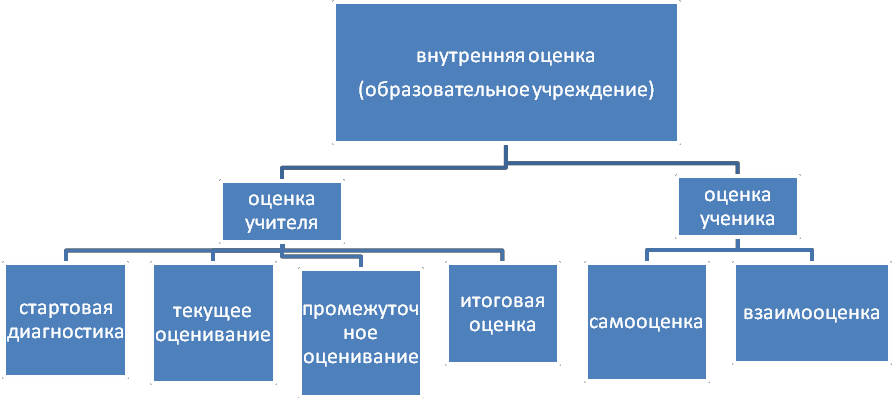 .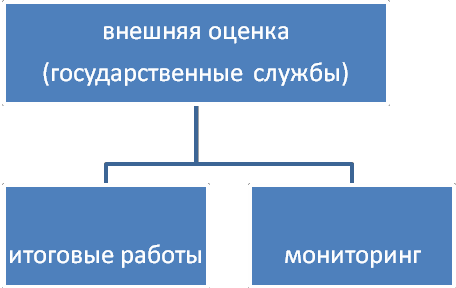 В системе оценивания в начальной школе используется преимущественно внутренняя оценка, выставляемая педагогом или общеобразовательным учреждением. Внешняя оценка осуществляется как в форме неперсонифицированных процедур (мониторинговых исследований), так и в форме персонифицированных процедур (итоговых проверочных работ)Учитель для оценки подготовки обучающихся использует стартовую диагностику, текущее и промежуточное оценивание и итоговую оценку.Стартовая диагностика в 1 классах основывается на результатах мониторинга общей готовности первоклассников к обучению в школе и предметной стартовой диагностики. Мониторинг общей готовности проводится совместно со школьным психологом. Для мониторинга общей готовности используются педагогическая диагностика стартовой готовности к успешному обучению в начальной школе Т.В. Беглова, М.Р. Битянова, Т.В. Меркулова, А.Г. Теплицкая «Школьный старт».Текущее оцениваниеТекущее оценивание включает в себя оценивание (урока, темы, раздела, курса);Текущему оцениванию подлежат обучающихся всех классов начальной школы.Текущее оценивание обучающихся 1-х классов в течение всего учебного года осуществляется  качественно без фиксации их достижений в классном журнале в виде отметок по 5-балльной шкале.Учащиеся, обучающиеся по индивидуальным учебным планам, оцениваются только по предметам, включенный в этот план.У обучающихся, освобожденных на основании медицинской справки от занятий по физической культуре, оцениваются теоретические знания по предмету. Оценки по физической культуре могут выставляться обучающемуся на каждом уроке за любые слагаемые программного материала (усвоение контрольного двигательного умения, домашнее задание).В текущем оценивании предметом оценки выступают образовательные пред­ метные и метапредметные результаты. Личностные результаты отслеживаются в ходе различных мониторинговых исследований, проводимых психологической службой.В НОУ НШ «СВЕТЛАНА» учителями, работающими по УМК «Перспектива», частично используется технология оценивания образовательных достижений, Учебно-методический комплект «Учимся учиться и действовать» под редакцией М.Р. Битяновой, С.Г.Яковлевой, сборники проверочных и контрольных работ по основным предметам.Оценка предметных результатовКонтроль за предметными результатами осуществляется в следующих формах и со следующей периодичностью:*Может меняться в зависимости от содержания программы.Критерии оценивания предметных результатов связаны с качественными уровнями успешности. Задания в сборниках проверочных и контрольных работ по основным предметам представлены на трѐх уровнях:•«Необходимый» (базовый) или репродуктивный (знания-копии) – уровень осознанного восприятия и запоминания, которые внешне проявляются в точном или близком воспроизведении материала. Репродуктивная деятельность осуществляется путем  прямого  приложения  ранее  усвоенного  способа  действия  в  аналогичной ситуации, по образцу, по алгоритму, по правилу.•«Программный» (базовый или повышенный) или продуктивный (знания- умения) – уровень применения знаний в сходной ситуации, выполнение различных заданий, упражнений. Продуктивная деятельность осуществляется на основе преобразования усвоенных ранее знаний в уже известные человечеству способы деятельности.•«Максимальный» (повышенный) или творческий (знания-трансформации) – уровень творческого применения знаний в новой, ранее не знакомой ученику ситуации. При этом обучающиеся способны генерировать субъективно новую для них информацию об изучаемых объектах и действиях с ними. Например, решение нетиповых задач, выбор из набора ранее изученных алгоритмов подходящего для решения конкретной творческой задачи.На основе продемонстрированного уровня в 1 классе успешность освоения предметных результатов фиксируется знаками «+» и «-», во 2 классе выставляется отметка по 5-балльной шкале.В каждом задании в сборниках проверочных и контрольных работ по основным предметам определяется умение, которое в нѐм проверяется. При оценке результата учитель выставляет отметки за каждое умение, проверяемое в работе, а затем выводит среднюю отметку за всю работу, которая и выставляется в журнал и в дневник в графу «отметка» по соответствующему предмету в расписании уроков на неделе. Средняя отметка выводится за совокупность продемонстрированных умений, исходя из процента успешно выполненных заданий: «5» - 100%, «4» - 99%-75%, «3» - 74%-50%, «2» - < 50%.Критерии  оценки  работ по русскому языкуКритерии оценки диктанта(Т.к в 1-х классах безотметочная система, при оценивании можно использовать знаковую систему: «+» отлично, «+» хорошо», «-» удовлетворительно, «-» не- удовлетворительно)В диктантах отметка выставляется в зависимости от количества допущенных ошибок: «5» - без ошибок или (не более одного исправления), «4» - 1-2 орфографических ошибок и 1 пунктуационная или (1 орфографическая и 2 пунктуационные ошибки), «3» - 3-5 орфографических ошибок или а) 3 орфографических и 2-3 пунктуационных ошибки, б) 4 орфографические и 2 пунктуационные, в) 5 орфографических и 1 пунктуационная ошибки, «2» - больше 5 ошибок. Таким же образом оценивается грамотность в изложении и сочинении.  В словарных диктантах и списыванияхКритерии оценки за контрольное списывание:Критерии оценки грамматического задания:(Примерно 2-3 задания должны быть связаны с текстами диктанта (списывания), с изучаемым материалом по грамматике и правописанию)«5»-без ошибок«4»-не менее ¾ заданий«3»-не менее половины заданий«2»- учащийся не справился с большинством заданийЗадания максимального уровня оцениваются отдельно и только при успешном выполнении.Критерии оценки за словарный диктант:класс - 7-8 слов	«5» - без ошибоккласс - от 10-12 слов	4» - 1-2 ошибки и 1 исправлениекласс - от 12-15 слов	«3» - 3 ошибки и 1 исправление          4 класс - до 20 слов	«2»-от 5 до 7 ошибокТворческие работыВ качестве контрольных:изложение - в конце 2 и 3 классаизложения - в 4 классеОбъѐм текстов изложений на 15-20 слов больше объѐма текстов диктантов. Объѐм сочинений: в 3-4 классах-от 0,5 до 1 страницы.Критерии оценки за контрольное изложение:Для контрольного изложения в 4-м классе на конец года берѐтся текст повествовательного характера. Тематика изложения носит воспитывающий характер и доступна детям.Основными критериями оценки изложений является точность, последовательность, полнота воспроизведения авторского текста, а также речевое оформление, орфографическая и пунктуационная грамотность. Отметка ставится общая с учѐтом всех критериев.«5» – ставится за работу, в которой точно, полно, последовательно передан авторский текст. В изложении отсутствуют фактические ошибки, богат словарь, правильное речевое оформление.Грамотность: не должно быть орфографических и пунктуационных ошибок. Учитываются ошибки только на изученные правила.Допускается 1-2 исправления.«4» – ставится за работу, в которой точно, полно, последовательно передан авторский текст изложения, но имеются незначительные нарушения последовательности изложения, есть отдельные речевые и фактические неточности. Их может быть не более 2-3Грамотность: допущены 1-2 орфографические и 1 пунктуационная ошибки, есть 1-2 исправления.«3» – ставится за работу, в которой допущены некоторые отклонения от авторского текста изложения, также могут быть допущены отдельные нарушения в последовательности изложения текста, в построении предложений, беден сло- варь, имеются речевые неточности. Может быть не более 4-5 речевых недочѐ- тов.Грамотность: допущены 3-5 орфографических ошибок, 1-2 пунктуационных, а также 1-2 исправления.«2» – ставится за работу, в которой есть значительные отступления от авторского текста изложения, нарушена последовательность изложения, допущено большое число фактических неточностей, нет связи между частями, крайне беден словарь. В целом допускается 6 и более неточностей.Грамотность: допущено 6 и более орфографических ошибок и 3-4 пунктуационных.Критерии оценки тестовой работы по всем предметамТестовые работы оцениваются согласно прилагаемой к работе инструкции, ли- бо по формуле        N1  /   N2   *   к = Б, гдеN1  - количество правильных ответов N2 – общее количество ответовк – коэффициент (к =10)Б - результат выполнения тестовой работы учащегося, выраженный в баллах, переводимых в отметку по пятибалльной системеНапример, 27/30 * 10 = 9 балловКритерии оценки работ по математикеКонтрольная работа. (Вычислительные, числовые выражения, уравнения, выражения с переменной)«5»- без ошибок;«4»- 1-2 ошибки;«3»- 3-4 ошибки;«2»- 5 и более ошибок.Контрольная работа. Задачи. Тестовые, геометрические задания. Занимательные задачи оцениваются отдельно.«5»- без ошибок;«4»- 1-2 негрубые ошибки; если нет ошибок в ходе решения задач, но допуще- ны 2 вычислительные ошибки или 1 грубая ошибка в ходе решения задачи«3»- 2-3 ошибки (более ½ работы выполнено верно), если допущена одна ошибка в ходе решения задачи, независимо 2 или 3 задачи и одна вычислитель- ная ошибка или если вычислительных ошибок нет, но  не решена 1 задача;«2»- 3 и более ошибок или если допущены ошибки в ходе решения двух задач или допущена одна ошибка в ходе решения задач и 2 вычислительные ошибки в других задачах.Комбинированная работа по математике:(оценивать необходимо каждое задание в соответствии с критериями оценки (см. выше).Итоговая оценка-среднее арифметическое всех отметок за отдельные задания.Контрольная (проверочная) работа по окружающему мируКаждое задание в контрольной работе оценивается отдельно. Итоговая отметка– среднее арифметическое всех отметок за отдельные задания.«5» - ставится, если в работе чѐткие и полные ответы, верно и умело сопоставлены факты; правильно установлены причинно- следственные, пространственные и временные связи; сделаны верно выводы; не более 1 недочѐта.«4»– ставится, если правильно выполнен необходимый уровень или в про- граммном уровне допущено 1-2 недочѐта.«3»– ставится за работу, в которой преобладают ответы с неточностями, нечѐт- кими выводами; наличие 4-6 ошибок или 8 недочѐтов«2» – учащийся не справился ни с одним уровнем; наличие более 6 ошибок или более 10 недочѐтов по пройденному материалу.В начальной школе вводится оценка за общее впечатление от работы (внешний вид: аккуратность, чистота оформления). Учитель выставляет 2 оценки: 5/3- числитель за правильность, знаменатель - за общее впечатление. Вторая оценка выставляется в тетрадь и в дневник, в журнал не выставляется.В 1 классе проверяется сформированность слогового способа чтения, осознание общего смысла читаемого текста при темпе чтения не менее 30- 40 слов в минуту (конец года), понимание значения отдельных слов и предложений. Второй класс - целых слов и словосочетаний (50-60 слов в минуту), третий класс -70-80 слов в минуту (вслух) и 85-90 слов (про себя), четвѐртый класс- 90-100 слов в минуту (вслух),115-120 слов (про себя). Результаты текущего оценивания фиксируются в классном журнале, в таблицах достижений. Таблицы достижений заводятся отдельно по 4 основным предметам. Они включают в себя перечень умений, соответствующих планируемым результатам освоения ООП НОО, которыми обучающиеся должны овадеть, освоив программу определённого класса, и фиксацию результата по ним в виде отметки по 5-балльной системе (1 класс в виде знаков «+» и «-») в каждой учебной четверти и за год. Это позволяет учителю видеть продвижение каждого обучающегося, его успехи и неудачи, планировать индивидуальную коррекционную работу. Эти же таблицы достижений в дневнике позволяют ученику самому определить качество и успешность своего продвижения, помогают сделать оценку содержательной и для ученика, и для его родителей. Результаты оценивания с ведома администрации и учителя доступны обучающимся, родителям и компетентным органам.В текущем оценивании используется и оценка ученика. Самооценка и взаимо- оценка осуществляются по основным предметам в заданиях необходимого уровня, которые можно проверить по эталону. Успешность выполнения фиксируется знаком «+» или отмечается на линейке достижений.Оценка УУДВ процедуре текущего оценивания результатов формирования УУД принимают участие учитель и психолог.Деятельность учителя.Сформированность ряда познавательных и регулятивных УУД можно оценить по результатам выполнения некоторых заданий контрольных работ (предметных и комплексных). Точно так же, как и при оценке предметных умений, учитель сначала определяет, какие метапредметные учебные действия будут оцениваться. Анализируя успешность выполнения заданий контрольных работ, учитель фиксирует уровень овладения УУД знаками «+» и «-» в таблице. В заданиях с открытым ответом можно оценить коммуникативное умение оформлять свою мысль в письменной форме.Практические задания, требующие совместной (командной) работы обучающихся на общий результат, позволяют оценить сформированность коммуникативных и личностных учебных действий. Во время групповой работы на уроках или во внеурочной деятельности учитель ведѐт наблюдение за характером взаимодействия в группе, анализирует презентуемый продукт и тоже фиксирует результат в таблице формирования УУД.Деятельность психолога. Психолог, опираясь на определѐнные критерии (основные показатели качества), оценивает результат выполнения специально сконструированных диагностических задач (психолого-педагогический инструментарий), направленных на оценку сформированности конкретного вида УУД.Критерии оценки личностных УУД и психолого-педагогический диагно- стический инструментарийКритерии оценки регулятивных УУД и психолого-педагогический диагностический инструментарийКритерии оценки регулятивных  УУД и психолого-педагогический диагностический инструментарийКритерии оценки коммуникативных УУД и психолого-педагогический диагностический инструментарийКритерии оценки познавательных  УУД и психолого-педагогический диагностический инструментарийПромежуточное оцениваниеНа промежуточное оценивание выносятся предметные и метапредметные результаты. Контроль за предметными результатами и уровнем сформированности метапредметных УУД осуществляется в следующей форме и со следующей периодичностью:-Обучающиеся, временно обучающиеся в санаторных школах, реабилитационных общеобразовательных учреждениях, оцениваются на основе их оценивания в этих учебных заведениях.-Обучающиеся, пропустившие по не зависящим от них обстоятельствам более половины учебного времени, не являются не аттестоваными. Вопрос об их оценивании решается в индивидуальном порядке директором школы по согласованию с родителями учащихся.-Отметка за четверть может быть выставлена ученику при наличии у него не менее трех отметок.Обучающийся, не имеющий или имеющий одну отметку и пропустивший ¾ учебного времени по предмету считается не аттестованным.-В конце учебного года проводится итоговая комплексная контрольная работа, которая состоит из 2 частей - основной и дополнительной. В основной части - 6 заданий: по русскому языку, математике, чтению. Выполнение заданий основной части обязательно для всех учащихся. Среднее время выполнения итоговой работы 20-25 минут. Максимальная оценка за все задания -7 баллов. Первое – четвѐртое задания по 1 баллу, а 5-6 задания - по 2 балла каждое.Задания из дополнительной части - только на добровольной основе. В дополнительной части 5 заданий.  Для поощрения достаточно выполнить 3 (по выбору).Уровень овладения предметными и метапредметными учебными действиями фиксируется в таблицах фиксации, анализа и интерпретации результатов выполнения работ.-Обучающимся начальной школы по итогам промежуточного оценивания выставляются годовые отметки по всем предметам учебного плана, которые фиксируются в сводной ведомости учѐта успеваемости.Решение о переводе в следующий класс выносится на основании годовых от­ меток. В следующий класс переводятся обучающиеся, освоившие образовательную программу как минимум на базовом уровне и имеющие положительные годовые отметки по всем предметам учебного плана.-Условно переводятся обучающиеся, имеющие неудовлетворительную академическую задолженность. Образовательная организация обязана создать условия обучающемуся для ликвидации академической задолженности и обеспечить контроль за своевременностью еѐ ликвидации. Обучающиеся, имеющие академическую задолженность вправе пройти промежуточную аттестацию не более двух раз в сроки, определяемые образовательной организацией.-Итоги оценивания и решение педагогического совета школы о переводе обучающего классные руководители обязаны довести до сведения обучающихся и их родителей, а в случае неудовлетворительных результатов учебного года в письменном виде под роспись родителей (законных представителей) обучающегося с указанием даты ознакомления. Сообщение хранится в личном деле учащегося.-Обучающиеся 1-х классов, не справляющиеся с учебной программой, должны быть направлены на ГМПК, которая «выносит» решение о дальнейшем обучении ученикаИтоговое оценивание(Итоговая оценка выпускника при переходеот начального к основному общему образованию) Итоговое оценивание происходит в конце обучения в начальной школе. На итоговую оценку на ступени начального общего образования, результаты которой используются при принятии решения о возможности или невозможности продолжения обучения на следующей ступени общего образования, выносятся только предметные и метапредметные результаты, описанные в разделе «Выпускник научится» планируемых результатов начального образования.Предметом итоговой оценки является способность обучающихся решать на основе метапредметных действий учебно-познавательные и учебно-практические задачи, построенные на материале опорной системы знаний.Итоговая оценка формируется на основе следующих результатов:накопленной в форме «Портфеля достижений» оценки по УУД и по 4 ос- новным  учебным предметам (русский язык, литературное чтение, математика, окружающий мир);оценок за выполнение трѐх итоговых работ (по русскому языку, мате- матике, комплексной итоговой проверочной работы на межпредметной основе).При этом накопленная оценка характеризует выполнение всей совокупности планируемых результатов, а также динамику образовательных достижений обучающихся за период обучения. А оценки за итоговые работы характеризуют уровень усвоения обучающимися опорной системы знаний по русскому языку и математике, а также уровень овладения метапредметными действиями.Меры по предупреждению перегрузки обучающихся1.С целью предупреждения перегрузки обучающихся домашние задания на воскресенье не задаются. Не задаются домашние задания на каникулы и праздничные дни.2. Контрольные и другие проверочные работы не проводятся в понедельник и пятницу и на первой неделе после каникул.Ведение документацииВсе виды контрольно-оценочных работ по 4-м основным учебным предметам анализируются по отдельным знаниям и умениям. По результатам каждой такой работы выполняется анализ, схема которого разрабатывается учителем.Проверка и оценивание классных и домашних работКаждая классная и домашняя работа в 1-4 классах проверяется учителем. Оценивается правильность и красота выполнения работы. Если в работе по русскому языку допущены ошибки, то учитель выносит на поля символ, определяющий тип орфограммы в соответствии с памяткой по работе над ошибками. По математике неправильно выполненное задание фиксируется и подлежит исправлению.Орфографические ошибки по математике также исправляются учителем. Возможна корректная словесная письменная оценка, сделанная учителем. Конечная цель системы контроля и оценки заключается в переводе внешней оценки во внутреннюю самооценку и в достижении (в перспективе) полной ответственности обучаемого за процесс и результат непрерывного самообразования.Меры по предупреждению перегрузки обучающихся1.С целью предупреждения перегрузки обучающихся домашние задания на воскресенье не задаются. Не задаются домашние задания на каникулы и праздничные дни.2. Контрольные и другие проверочные работы не проводятся в понедельник и пятницу и на первой неделе после каникул.Ведение документацииВсе виды контрольно-оценочных работ по 4-м основным учебным предметам анализируются по отдельным знаниям и умениям. По результатам каждой такой работы выполняется анализ, схема которого разрабатывается учителем.Проверка и оценивание классных и домашних работКаждая классная и домашняя работа в 1-4 классах проверяется учителем. Оценивается правильность и красота выполнения работы. Если в работе по русскому языку допущены ошибки, то учитель выносит на поля символ, определяющий тип орфограммы в соответствии с памяткой по работе над ошибками. По математике неправильно выполненное задание фиксируется и подлежит исправлению.Орфографические ошибки по математике также исправляются учителем. Возможна корректная словесная письменная оценка, сделанная учителем. Конечная цель системы контроля и оценки заключается в переводе внешней оценки во внутреннюю самооценку и в достижении (в перспективе) полной ответственности обучаемого за процесс и результат непрерывного самообразования.РУССКИЙ ЯЗЫКПятибальная оценка по русскому языку ставится за выполнение контрольных и проверочных работ, которые проводятся в форме диктанта, списывания, изложения, тестовой работы.Количество контрольных, проверочных и самостоятельных письменных работ определяется необходимостью проверки знаний, умений и навыков учащихся по определѐнным существенным вопросам программы.Классификация ошибок и недочетов, влияющих на снижение оценкиОшибки:нарушение правил написания слов, включая грубые случаи пропуска, пере- становки, замены и вставки лишних букв в словах;неправильное написание  слов,  не  регулируемых  правилами,  круг  которых очерчен программой каждого класса (слова с непроверяемыми написаниями);отсутствие изученных знаков препинания в тексте (в конце предложения и заглавной буквы в начале предложения);наличие ошибок на изучение правила по орфографии;существенные отступления от авторского текста при написании изложения, искажающие смысл произведения;отсутствие главной части изложения, пропуск важных событий, отраженных в авторском тексте;- неправильное написание одного слова (при наличии в работе нескольких таких слов) на одно и тоже правило;употребление слов в несвойственном им значении (в изложении).Недочеты:отсутствие знаков препинания в конце предложения, если следующее предло- жение написано с большой буквы;отсутствие "красной" строки;незначительные нарушения логики событий авторского текста при написании изложения.МАТЕМАТИКАКоличество контрольных, проверочных и самостоятельных письменных работ определяется необходимостью проверки знаний, умений и навыков учащихся по определѐнным существенным вопросам программы.Оценивание письменных работВ основе данного оценивания лежат следующие показатели: правильность выполнения и объем выполненного задания.Классификация ошибок и недочетов, влияющих на снижение оценкиОшибки:-незнание или неправильное применение свойств, правил, алгоритмов, существующих зависимостей, лежащих в основе выполнения задания или используемых в ходе его выполнения;неправильный выбор действий, операций; неверные вычисления;пропуск части математических выкладок, действий, операций, существенно влияющих на получение правильного ответа;несоответствие пояснительного текста, ответа задания, наименования величин выполненным действий и полученным результатам;несоответствие выполненных измерений и геометрических построений задан- ным параметрам.Недочеты:неправильное списывание  данных  (чисел,  знаков,  обозначений,  величин);ошибки в записях математических терминов, символов при оформлении ма- тематических выкладок;-отсутствие ответа к заданию или ошибки в записи ответа.ОКРУЖАЮЩИЙ МИРОценка по окружающему миру ставится за выполнение контрольных, проверочных работ, тестовых работ.Количество контрольных, проверочных и самостоятельных письменных работ определяется необходимостью проверки знаний, умений и навыков учащихся по определѐнным существенным вопросам.Основная цель контроля - проверка знания фактов учебного материала, умения детей делать простейшие выводы, высказывать обобщенные суждения, приводить примеры из дополнительных источников, применять комплексные знания.Оценивание письменных работВ основе данного оценивания лежат следующие показатели: правильность выполнения и объем выполненного задания.Классификация ошибок и недочетов, влияющих на снижение оценкиОшибки:неправильное определение понятия, замена существенной характеристики понятия несущественной;нарушение последовательности в описании объекта (явления) в тех случаях, когда она является существенной;неправильное раскрытие (в рассказе-рассуждении) причины, закономерности, условия протекания того или иного изученного явления;ошибки в сравнении объектов, их классификации на группы по существенным признакам;незнание фактического материала, неумение привести самостоятельные при- меры, подтверждающие высказанное суждение;отсутствие умения выполнить рисунок, схему, неправильное заполнение таб- лицы;отсутствие умения подтвердить свой ответ схемой, рисунком, иллюстративным материалом;-ошибки при постановке опыта, приводящие к неправильному результату;отсутствие умения ориентироваться на карте и плане, затруднения в пра- вильном показе изученных объектов  (природоведческих и исторических).Недочеты:преобладание при описании объекта несущественных его признаков;-	неточности при выполнении рисунков, схем, таблиц, не влияющих отрицательно на результат работы;-	отсутствие обозначений и подписей;-	отдельные нарушения последовательности операций при проведении опыта, приводящие к неправильному результату;-	неточности в определении назначения прибора;-	неточности при нахождении объекта на карте.Безотметочное обучение при условии его правильной организации и есть подлинно оценочное обучение, при котором ребенок учится самостоятельно оце- нивать свои действия и соотносить собственные результаты с некоторыми об- щепринятыми критериями.Критерии, по которым может происходить оценивание того или иного вида деятельности ребенка зависит от тех целей и задач, которые ставят перед собой учитель и ребенок.Необходимо уделять внимание не только тем аспектам, которые отражают зна- ния программного материала, но и таким, как аккуратность, внимание, умение слушать и слышать, высказывать свое мнение, а также критериям, отражающим мотивационно-творческую направленность, творческий потенциал, способно- сти к осуществлению инновационной деятельности.Все умения можно условно разделить на 5 групп:учебно-организационные:умение самостоятельно готовиться к уроку;умение включаться в работу, умение сосредоточиться на содержании урока и сохранить внимание до его завершения;оформление и ведение тетрадей…учебно-коммуникативные:умение распределять роли в процессе совместной учебной деятельности;умение проговорить цель, задачи и предполагаемые действия;умение поддержать и продолжить мысль собеседника;умение слушать друг друга;умение задавать вопросы в ходе урока;умение участвовать в учебном диалоге…учебно-логические:умение оценить эффективность работы группы и свою работу по заданным критериям;умение действовать по аналогии;умение соотнести цель и результат;умение выделять главное;умение делать обобщение, вывод;умение предоставить информацию графически;умение давать определение понятия по существенным признакам, опираясь на модель…учебно-информационные:умение давать полный или краткий ответ;умение отвечать на вопрос по существу;умение пересказывать учебную информацию;умение работать самостоятельно с дополнительной литературой…учебно-управленческие умения:умение определять учебную задачу;умение сравнивать полученный результат с учебной задачей;умение оценивать свою учебную деятельность и деятельность одноклассни- ков;умение определять проблемы собственной учебной деятельности и устанавли- вать их причину;умение планировать свои дальнейшие действия по устранению недочето.В зависимости от целей и задач, которые ставит перед собой учитель, проис- ходит выбор тех умений, сформированность которых нужно либо проверить, либо продолжить работу над их формированием, либо сформировать вновь.Этапы формирования учителем оценочной самостоятельности обучающихся:При такой этапности формирования оценки переход на любую нормативную систему оценивания не будет травмирующим и будет способствовать дальнейшему формированию учебной самостоятельности. С действием самооценки обучающийся должен знакомиться с первых уроков в 1 классе, затем, из урока в урок, она должна становиться определяющей в учебной деятельности.Оценивать свою работу ученик может:до выполнения работы - такая оценка называется прогностической и является наиболее важной и сложной, но именно она становится основой для формирова- ния умения оценивать себя;- после выполнения работы до проверки ее учителем (данная оценка способствует формированию самоконтроля и чаще всего используется учителем на уро- ке);после безоценочной проверки учителем до выставления им оценки (эффек- тивна на первом этапе формирования самооценки).Такая система оценивания, даже без отметок, позволяет учителю делать акценты на успехах обучающихся, отмечая зоны роста и выделяя то, чему еще предстоит научиться.Для проведения самооценки на уроках можно использовать следующие инструменты:светофорВ тетради на полях дети рисуют полоски и осуществляют оценивание выполнения заданий, закрашивая эти полоски красным, желтым или зеленым цветом, который означает:красный – «Я не знаю» («Я не могу сделать сам», «Прошу помощи»);желтый – «Я сомневаюсь» («Я не уверен», «Я затрудняюсь», «Мне надо еще работать»);зеленый – «Я знаю» («Я умею», «Я могу сделать сам», «Я доволен»).оценочную лесенку (методика В.Г. Щур).Обучающиеся рисуют лесенку в тетради и на ее ступеньках отмечают знаком степень выполнения задания, и, чем она выше, тем  выше ставится знак.Учитель при проверке обводит знак, если согласен с оценкой или  ставит свой, если не согласен.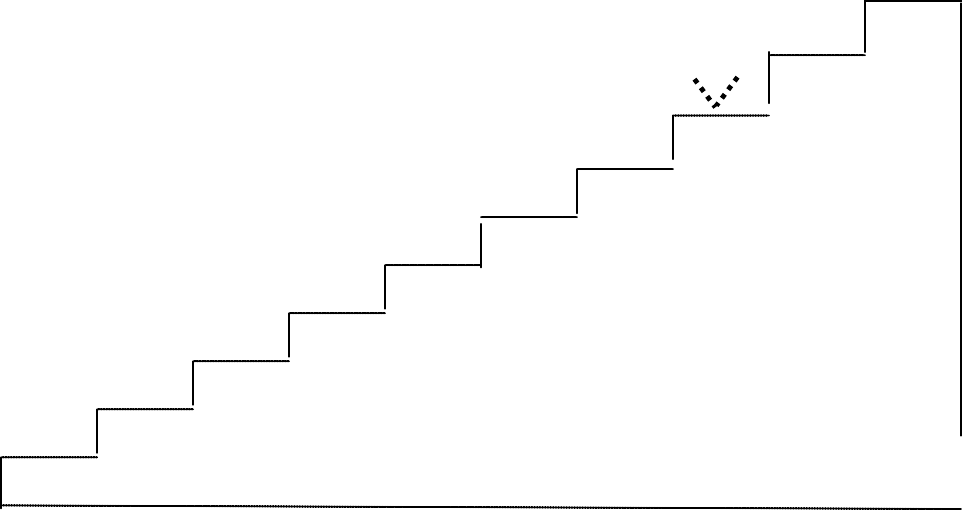 оценочные шкалы:В тетради на полях, непосредственно рядом с работой, дети чертят оценочные шкалы (отрезки, «волшебные линеечки») и на них крестиком отмечают, на каком уровне, по их мнению, выполнена работа по заданному критерию.Чем больше соответствие выполненной работы заданному критерию, тем выше положение крестика. При проверке учитель, если согласен с оценкой, то обво- дит его крестик, а если нет, то ставит свой крестик ниже или выше по шкале.Пример: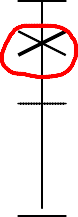 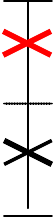 учитель согласен с оценкой обучающегося,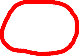   учитель не согласен с оценкой обучающегося, выставляет собственную оценку.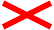 1.3.3. Портфель достижений как  инструмент оценки динамики индивидуальных образовательных достиженийОдним из наиболее адекватных инструментов для оценки динамики образовательных достижений служит портфель достижений ученика. Портфель достижений может быть отнесен к разряду аутентичных индивидуальных оценок, ориентированных на демонстрацию динамики образовательных достижений в широком образовательном контексте (в том числе - в сфере освоения таких средств самоорганизации собственной учебной деятельности как самоконтроль, самооценка, рефлексия и т.д.).Портфель достижений - это не только современная эффективная форма оценивания, но и действенное средство для решения ряда важных педагогических задач, позволяющее:поддерживать высокую учебную мотивацию обучающихся;поощрять их активность и самостоятельность, расширять возможности обучения и самообучения;развивать навыки рефлексивной и оценочной (в т.ч. самооценочной) деятельности обучающихся;формировать умение учиться - ставить цели, планировать и организовывать собственную учебную деятельность.Портфель достижений представляет собой специально организованную подборку работ, которые демонстрирует его усилия, прогресс и достижения в различных областях. Портфель достижений является оптимальным способом организации текущей системы оценки. При этом материалы портфеля достижений должны допускать проведение независимой внешней оценки, например, при проведении аттестации педагогов.В состав портфеля достижений могут включаться результаты, достигнутые учеником не только в ходе учебной деятельности, но и в иных формах активности: творческой, социальной, коммуникативной,физкультурно-оздоровительной, трудовой деятельности, - протекающей как в рамках повседневной школьной практики, так и за ее пределами.В портфель достижений учеников начальной школы, который используется для оценки достижения планируемых результатов начального общего образования, целесообразно включать следующие материалы.Выборки детских работ - формальных и творческих, - выполненных в ходе обязательных учебных занятий по всем изучаемым предметам, а также в ходе посещаемых учащимися факультативных учебных занятий, реализуемых в рамках образовательной программы Образовательной организации (как ее общеобразовательной составляющей, так и программы дополнительного образования). Обязательной составляющей портфеля достижений являются материалы стартовой диагностики, промежуточных и итоговых стандартизированных работ по отдельным предметам. Остальные работы должны быть подобраны так, чтобы их совокупность демонстрировала нарастающие успешность, объем и глубину знаний, достижение более высоких уровней формируемых учебных действий. Примерами такого рода работ могут быть:по	русскому, языку и литературному чтению, иностранному языку -диктанты и изложения, сочинения на заданную тему, сочинения на произвольную тему, аудиозаписи монологических и диалогических высказываний, «дневники читателя», иллюстрированные «авторские» работы детей, материалы их самоанализа и рефлексии и т.п.;по	математике - математические диктанты, оформленные результатымини-исследований, записи решения учебно-познавательных и учебнопрактических задач, математические модели, аудиозаписи устных ответов (демонстрирующих навыки устного счета, рассуждений, доказательств, выступлений, сообщений на математические темы), материалы самоанализа и рефлексии и т.п.;по	окружающему миру - дневники наблюдений, оформленныерезультаты мини-исследований и мини-проектов, интервью, аудиозаписи устных ответов, творческие работы, материалы самоанализа и рефлексии и т.п.;по	предметам эстетического цикла - аудиозаписи, фото- ивидеоизображения примеров исполнительской деятельности, иллюстрации к музыкальным произведениям, иллюстрации на заданную тему, продукты собственного творчества, аудиозаписи монологических высказываний-описаний, материалы самоанализа и рефлексии и т.п.;по технологии - фото - и видеоизображения продуктов исполнительской деятельности, аудиозаписи монологических высказываний-описаний, продукты собственного творчества, материалы самоанализа и рефлексии и т.п.;по физкультуре - видеоизображения примеров исполнительской деятельности, дневники наблюдений и самоконтроля, самостоятельно составленные расписания и режим дня, комплексы физических упражнений, материалы самоанализа и рефлексии и т.п. Систематизированные материалы наблюдений (оценочные листы, материалы и листы наблюдений и т.п.) за процессом овладения универсальными учебными действиями, которые ведут учителя начальных классов (выступающие и в роли «учителя-предметника», и в роли классного руководителя), иные учителя-предметники, школьный психолог, организатор воспитательной работы и другие непосредственные участники образовательного процесса. Материалы, характеризующие достижения обучающихся во внеучебной (школьной и внешкольной) и досуговой деятельности, например- результаты участия в олимпиадах, конкурсах, смотрах, выставках, концертах, спортивных мероприятиях, поделки и др. Основное требование, предъявляемое к этим материалам, — отражение в них степени достижения планируемых результатов освоения примерной образовательной программы начального общего образования.Анализ, интерпретация и оценка отдельных составляющих и портфеля достижений в целом ведется с позиций достижения планируемых результатов с учетом основных результатов начального общего образования, устанавливаемых требованиями Стандарта.Оценка как отдельных составляющих, так и портфеля достижений в целом ведется на критериальной основе.В текущей оценочной деятельности и при оценке отдельных составляющих портфеля достижений целесообразно соотносить результаты, продемонстрированные учеником, с оценками типа:«зачет/незачет» («удовлетворительно/неудовлетворительно») - т.е. оценки, свидетельствующей об освоении опорной системы знаний и правильном выполнении учебных действий в рамках диапазона (круга) заданных задач, построенных на опорном учебном материале;«хорошо», «отлично» - оценок, свидетельствующих об усвоении опорной системы знаний на уровне осознанного произвольного овладения учебными действиями, а также о кругозоре, широте (или избирательности) интересов.Это не исключает возможность использования традиционной системы отметок по 5-ти балльной шкале, однако требует уточнения и переосмысления их наполнения. В частности, достижение опорного уровня в этой системе оценки интерпретируется как безусловный учебный успех ребенка, как исполнение им требований стандарта и соотносится с оценкой «удовлетворительно» («зачет»).По результатам накопленной оценки, которая формируется на основе материалов портфеля достижений, делаются выводы:О сформированности у обучающегося универсальных и предметных способов действий, а также опорной системы знаний, обеспечивающих ему возможность продолжения образования в основной школе;О сформированности основ умения учиться, понимаемой как способности к самоорганизации с целью постановки и решения учебно-познавательных и учебно-практических задач;Об индивидуальном прогрессе в основных сферах развития личности - мотивационно-смысловой, познавательной, эмоциональной, волевой и саморегуляции.1.3.4. Итоговая оценка выпускника и ее использование при переходе от начального основного к общему образованиюНа итоговую оценку на уровне начального общего образования, результаты которой используются при принятии решения о возможности (или невозможности) продолжения обучения на следующем уровне, выносятся только предметные и метапредметные результаты, описанные в разделе «Выпускник научится» планируемых результатов начального образования.Предметом итоговой оценки является способность обучающихся решать учебно-познавательные и учебно-практические задачи, построенные на материале опорной системы знаний с использованием средств, релевантных содержанию учебных предметов, в том числе на основе метапредметных действий.При получении начального общего образования особое значение для продолжения образования имеет усвоение учащимися опорной системы знаний по русскому языку и математике и овладение следующими метапредметными действиями: речевыми, среди которых следует выделить навыки осознанного чтения и работы с информацией;коммуникативными, необходимыми для учебного сотрудничества сучителем и сверстниками.Итоговая оценка выпускника формируется на основе накопленной оценки по всем учебным предметам и оценок за выполнение, как минимум, трех итоговых работ (по русскому языку, математике и комплексной работы на межпредметной основе).При этом накопленная оценка характеризует выполнение всей совокупности планируемых результатов, а также динамику образовательных достижений обучающихся за период обучения. А оценки за итоговые работы характеризуют, как минимум, уровень усвоения обучающимися опорной системы знаний по русскому языку и математике, а также уровень овладения метапредметными действиями.На основании этих оценок по каждому предмету и по программе формирования универсальных учебных действий делаются следующие выводы о достижении планируемых результатов:Выпускник овладел опорной системой знаний и учебными действиями, необходимыми для продолжения образования на следующей ступени, и способен использовать их для решения простых учебно-познавательных и учебно-практических задач средствами данного предмета.Такой вывод делается, если в материалах накопительной системы оценки зафиксировано достижение планируемых результатов по всем основным разделам учебной программы как минимум с оценкой «зачтено» (или «удовлетворительно»), а результаты выполнения итоговых работ свидетельствуют о правильном выполнении не менее 50% заданий базового уровня.Выпускник овладел опорной системой знаний, необходимой для продолжения образования на следующей ступени, на уровне осознанного произвольного овладения учебными действиями.Такой вывод делается, если в материалах накопительной системы оценки зафиксировано достижение планируемых результатов по всем основным разделам учебной программы, причем не менее, чем по половине разделов выставлена оценка «хорошо» или «отлично», а результаты выполнения итоговых работ свидетельствуют о правильном выполнении не менее 65% заданий базового уровня и получении не менее 50% от максимального балла за выполнение заданий повышенного уровня.Выпускник не овладел опорной системой знаний и учебными действиями, необходимыми для продолжения образования на следующей ступени.Такой вывод делается, если в материалах накопительной системы оценки не зафиксировано достижение планируемых результатов по всем основным разделам учебной программы, а результаты выполнения итоговых работ свидетельствуют о правильном выполнении менее 50% заданий базового уровня.Педагогический совет школы на основе выводов, сделанных по каждому обучающемуся, рассматривает вопрос об успешном освоении данным обучающимся основной образовательной программы начального общего образования и переводе его на следующий уровень общего образования.В случае, если полученные обучающимся итоговые оценки не позволяют сделать однозначного вывода о достижении планируемых результатов, решение о переводе на следующий уровень общего образования, принимается педагогическим советом с учётом динамики образовательных достижений выпускника и контекстной информации об условиях и особенностях его обучения в рамках регламентированных процедур, устанавливаемых Министерством образования и науки Российской Федерации.Решение о переводе обучающегося на следующий уровень общего образования принимается одновременно с рассмотрением и утверждением характеристики обучающегося, в которой:- отмечаются образовательные достижения и положительные качества обучающегося; определяются приоритетные задачи и направления личностного развития с учётом как достижений, так и психологических проблем развития ребёнка; даются психолого-педагогические рекомендации, призванные обеспечить успешную реализацию намеченных задач на следующем уровне обучения.Оценка результатов деятельности начального общего образования проводится на основе результатов итоговой оценки достижения планируемых результатов освоения основной образовательной программы начального общего образования с учётом:результатов мониторинговых исследований разного уровня (федерального, регионального, муниципального);условий реализации основной образовательной программы начального общего образования;особенностей контингента обучающихся.Предметом оценки в ходе данных процедур является также текущая оценочная деятельность НОУ НШ «СВЕТЛАНА» и педагогов, и в частности - отслеживание динамики образовательных достижений выпускников начальной школы данного учреждения.Содержательный раздел2.1. Программа формирования универсальных учебных действийЦели и задачиПрограмма формирования универсальных учебных действий на уровне начального общего образования (далее - программа формирования универсальных учебных действий) конкретизирует требования Стандарта к личностным и метапредметным результатам освоения основной образовательной программы начального общего образования, дополняет традиционное содержание образовательно-воспитательных программ и служит основой разработки примерных программ учебных предметов.Программа формирования универсальных учебных действий направлена на обеспечение системно-деятельностного подхода, положенного в основу Стандарта, и призвана способствовать реализации развивающего потенциала общего среднего образования, развитию системы универсальных учебных действий, 	выступающей как инвариантная основа образовательной деятельности и обеспечивающей школьникам умение учиться, способность к саморазвитию и самосовершенствованию. Всё это достигается путём как освоения обучающимися конкретных предметных знаний и навыков в рамках отдельных дисциплин, так и сознательного, активного присвоения ими нового социального опыта. При этом знания, умения и навыки рассматриваются как производные от соответствующих видов целенаправленных действий, если они формируются, применяются и сохраняются в тесной связи с активными действиями самих учащихся. Качество усвоения знаний определяется многообразием и характером видов универсальных действий.Программа формирования универсальных учебных действий для начального общего образования НОУ НШ «СВЕТЛАНА»: устанавливает ценностные ориентиры начального общего образования; определяет понятие, функции, состав и характеристики универсальных учебных действий в младшем школьном возрасте; выявляет связь универсальных учебных действий с содержанием учебных предметов; определяет условия, обеспечивающие преемственность программы формирования у обучающихся универсальных учебных действий при переходе от дошкольного к начальному и основному общему образованию.2.1.1. Ценностные ориентиры начального образованияВведение ФГОС второго поколения привело к изменению приоритетов в образовании, воспитании и развитии личности младшего школьника. От признания знаний, умений и навыков как основных итогов образования, произошел переход к пониманию обучения как процесса подготовки обучающихся к реальной жизни. Происходит переход от освоения отдельных учебных предметов к полидисциплинарному (межпредметному) изучению сложных жизненных ситуаций; к сотрудничеству учителя и обучающихся в ходе овладения знаниями, к активному участию последних в выборе содержания и методов обучения. Этот переход обусловлен сменой ценностных ориентиров образования.Ценностные ориентиры начального образования конкретизируют личностный, социальный и государственный заказ системе образования, выраженный в Требованиях к результатам освоения основной образовательной программы, и отражают следующие целевые установки системы начального общего образования:формирование основ гражданской идентичности личности на базе: чувства сопричастности и гордости за свою Родину, народ и историю, осознания ответственности человека за благосостояние общества; восприятия мира как единого и целостного при разнообразии культур, национальностей, религий; уважения истории и культуры каждого народа;формирование психологических условий развития общения, сотрудничества на основе: доброжелательности, доверия и внимания к людям, готовности к сотрудничеству и дружбе, оказанию помощи тем, кто в ней нуждается; уважения к окружающим — умения слушать и слышать партнёра, признавать право каждого на собственное мнение и принимать решения с учётом позиций всех участников;развитие ценностно-смысловой сферы личности на основе общечеловеческих принципов нравственности и гуманизма: принятия и уважения ценностей семьи и образовательного учреждения, коллектива и общества и стремления следовать им;ориентации в нравственном содержании и смысле как собственных поступков, так и поступков окружающих людей, развития этических чувств (стыда, вины, совести) как регуляторов морального поведения; формирования эстетических чувств и чувства прекрасного через знакомство с национальной, отечественной и мировой художественной культурой;-развитие умения учиться как первого шага к самообразованию и самовоспитанию, а именно: развитие широких познавательных интересов, инициативы и любознательности, мотивов познания и творчества; формирование умения учиться и способности к организации своей деятельности (планированию, контролю, оценке);развитие самостоятельности, инициативы и ответственности личности как условия её самоактуализации: формирование самоуважения и эмоционально-положительного отношения к себе, готовности открыто выражать и отстаивать свою позицию, критичности к своим поступкам и умения адекватно их оценивать; развитие готовности к самостоятельным поступкам и действиям, ответственности за их результаты; формирование целеустремлённости и настойчивости в достижении целей, готовности к преодолению трудностей и жизненного оптимизма; формирование умения противостоять действиям и влияниям, представляющим угрозу жизни, здоровью, безопасности личности и общества, в пределах своих возможностей, в частности проявлять избирательность к информации, уважать частную жизнь и результаты труда других людей.Реализация ценностных ориентиров общего образования в единстве процессов обучения и воспитания, познавательного и личностного развития обучающихся на основе формирования общих учебных умений, обобщённых способов действия обеспечивает высокую эффективность решения жизненных задач и возможность саморазвития обучающихся.2.1.2. Характеристика универсальных учебных действий при получении начального общего образованияПовышение роли общих учебных умений в развитии учащихся приводит к необходимости изменения технологий обучения. Наиболее эффективными для решения задач формирования общих учебных умения являются технологии, в основу которых положен деятельностный подход.Последовательная реализация деятельностного подхода направлена на повышение эффективности образования, более гибкое и прочное усвоение знаний учащимися, возможность их самостоятельного движения в изучаемой области, существенное повышение их мотивации и интереса к учебе.В рамках деятельностного подхода в качестве общеучебных действий рассматриваются основные структурные компоненты учебной деятельности - мотивы, особенности целеполагания (учебная цель и задачи), учебные действия, контроль и оценка, сформированность которых является одной из составляющих успешности обучения в образовательной организации.При оценке сформированности учебной деятельности учитывается возрастная специфика, которая заключается в постепенном переходе от совместной деятельности учителя и обучающегося к совместно-разделенной (в младшем школьном и младшем подростковом возрасте) и к самостоятельной с элементами самообразования и самовоспитания деятельности (в младшем подростковом и старшем подростковом возрасте).Понятие «универсальные учебные действия» в широком значении означает умение учиться, т. е. способность субъекта к саморазвитию и самосовершенствованию путем сознательного и активного присвоения нового социального опыта.Достижение умения учиться предполагает полноценное освоение обучающимися всех компонентов учебной деятельности, которые включают: познавательные и учебные мотивы, учебную цель, учебную задачу, учебные действия и операции (ориентировка, преобразование материала, контроль и оценка). Умение учиться - существенный фактор повышения эффективности освоения учащимися предметных знаний, формирования умений и компетенций, образа мира и ценностно-смысловых оснований личностного морального выбора.Функции универсальных учебных действий: обеспечение возможностей обучающегося самостоятельно осуществлять деятельность учения, ставить учебные цели, искать и использовать необходимые средства и способы их достижения, контролировать и оценивать процесс и результаты деятельности; создание условий для гармоничного развития личности и ее самореализации на основе готовности к непрерывному образованию; обеспечение успешного усвоения знаний, формирования умений, навыков и компетентностей в любой предметной области. Универсальный характер учебных действий проявляется в том, что они носят надпредметный, метапредметный характер; обеспечивают целостность общекультурного, личностного и познавательного развития и саморазвития личности; обеспечивают преемственность всех уровней образовательной деятельности; лежат в основе организации и регуляции любой деятельности учащегося независимо от ее специально-предметного содержания. Универсальные учебные действия обеспечивают этапы усвоения учебного содержания и формирования психологических способностей обучающегося.Виды универсальных учебных действий.В составе основных видов универсальных учебных действий, соответствующих ключевым целям общего образования, можно выделить четыре блока: личностный, регулятивный (включающий также действия саморегуляции), познавательный и коммуникативный.Личностные универсальные учебные действия обеспечивают ценностно-смысловую ориентацию обучающихся (умение соотносить поступки и события с принятыми этическими принципами, знание моральных норм и умение выделить нравственный аспект поведения) и ориентацию в социальных ролях и межличностных отношениях.Регулятивные действия обеспечивают обучающимся организацию своей учебной деятельности. К ним относятся: целеполагание как постановка учебной задачи на основе соотнесения того, что уже известно и усвоено обучающимися, и того, что еще неизвестно; планирование — определение последовательности промежуточных целей с учетом конечного результата; составление плана и последовательности действий; прогнозирование — предвосхищение результата и уровня усвоения знаний, его временных характеристик; контроль в форме соотнесения способа действия и его результата с заданным эталоном с целью обнаружения отклонений и отличий от эталона; коррекция — внесение необходимых дополнений и корректив в план и способ действия в случае расхождения эталона, реального действия и его результата с учетом оценки этого результата самим обучающимся, учителем, другими обучающимися; оценка — выделение и осознание обучающимся того, что им уже усвоено и что ему еще нужно усвоить, осознание качества и уровня усвоения; объективная оценка личных результатов работы; саморегуляция как способность к мобилизации сил и энергии, волевому усилию (выбору в ситуации мотивационного конфликта) и преодолению препятствий для достижения цели.Познавательные универсальные действия включают: общеучебные, логические учебные действия, а также постановку и решение проблемы. Общеучебные универсальные действия:самостоятельное выделение и формулирование познавательной цели;поиск и выделение необходимой информации; применение методов информационного поиска, в том числе с помощью компьютерных средств;структурирование знаний;осознанное и произвольное построение речевого высказывания в устной и письменной форме;выбор наиболее эффективных способов решения задач в зависимости от конкретных условий;рефлексия способов и условий действия, контроль и оценка процесса и результатов деятельности;смысловое чтение как осмысление цели чтения и выбор вида чтения в зависимости от цели; извлечение необходимой информации из прослушанных текстов различных жанров; определение основной и второстепенной информации; свободная ориентация и восприятие текстов художественного, научного, публицистического и официально-делового стилей; понимание и адекватная оценка языка средств массовой информации;постановка и формулирование проблемы, самостоятельное создание алгоритмов деятельности при решении проблем творческого и поискового характера.Особую группу общеучебных универсальных действий составляютзнаково-символические действия:моделирование — преобразование объекта из чувственной формы в модель, где выделены существенные характеристики объекта (пространственно-графическая или знаково-символическая);преобразование модели с целью выявления общих законов, определяющих данную предметную область.Логические универсальные действия:анализ объектов с целью выделения признаков (существенных, несущественных);синтез — составление целого из частей, в том числе самостоятельное достраивание с восполнением недостающих компонентов;выбор оснований и критериев для сравнения, сериации, классификации объектов;подведение под понятие, выведение следствий;установление причинно-следственных связей;построение логической цепи рассуждений;доказательство;выдвижение гипотез и их обоснование.Постановка и решение проблемы:формулирование проблемы;самостоятельное создание способов решения проблем творческого и поискового характера.Коммуникативные универсальные учебные действия обеспечивают социальную компетентность и учет позиции других людей, партнеров по общению или деятельности; умение слушать и вступать в диалог; участвовать в коллективном обсуждении проблем; интегрироваться в группу сверстников и строить продуктивное взаимодействие и сотрудничество со сверстниками и взрослыми.К коммуникативным действиям относятся:планирование учебного сотрудничества с учителем и сверстниками — определение цели, функций участников, способов взаимодействия;постановка вопросов — инициативное сотрудничество в поиске и сборе информации;разрешение конфликтов - выявление, идентификация проблемы, поиск и оценка альтернативных способов разрешения конфликта, принятие решения и его реализация;управление поведением партнера — контроль, коррекция, оценка его действий;умение с достаточной полнотой и точностью выражать свои мысли в соответствии с задачами и условиями коммуникации; владение монологической и диалогической формами речи в соответствии с грамматическими и синтаксическими нормами родного языка.Развитие системы универсальных учебных действий в составе личностных, регулятивных, познавательных и коммуникативных действий, определяющих развитие психологических способностей личности, осуществляется в рамках нормативно-возрастного развития личностной и познавательной сфер ребенка. Процесс обучения задает содержание и характеристики учебной деятельности ребенка и тем самым определяет зону ближайшего развития указанных универсальных учебных действий (их уровень развития, соответствующий «высокой норме»), и их свойства.Универсальные учебные действия представляют собой целостную систему, в которой происхождение и развитие каждого вида учебного действия определяется его отношением с другими видами учебных действий и общей логикой возрастного развития. Так:из общения и сорегуляции развивается способность ребенка регулировать свою деятельность;из оценок окружающих и, в первую очередь, оценок близкого и взрослого формируется представление о себе и своих возможностях, появляется самопринятие и самоуважение, т. е. самооценка и Я- концепция как результат самоопределения;из ситуативно-познавательного и внеситуативно-познавательного общения формируются познавательные действия ребенка.Содержание и способы общения и коммуникации обусловливают развитие способности ребенка к регуляции поведения и деятельности, познанию мира, определяют образ «Я» как систему представлений о себе, отношений к себе. Именно поэтому особое внимание в программе развития универсальных учебных действий уделяется становлению коммуникативных универсальных учебных действий.По мере становления личностных действий ребенка (смыслообразование и самоопределение, нравственно-этическая ориентация) функционирование и развитие универсальных учебных действий (коммуникативных, познавательных и регулятивных) претерпевает значительные изменения. Регуляция общения, кооперации и сотрудничества проектирует определенные достижения и результаты ребенка, что вторично приводит к изменению характера его общения и Я-концепции.Познавательные действия также являются существенным ресурсом достижения успеха и оказывают влияние как на эффективность самой деятельности и коммуникации, так и на самооценку, смыслообразование и самоопределение обучающегося.2.1.3. Связь универсальных учебных действий с содержанием учебных предметовФормирование универсальных учебных действий, обеспечивающих решение задач общекультурного, ценностно-личностного, познавательного развития обучающихся, реализуется в рамках целостной образовательной деятельности в ходе изучения системы учебных предметов и дисциплин, в метапредметной деятельности, организации форм учебного сотрудничества и решения важных задач жизнедеятельности обучающихся. На уровне начального общего образования имеет особое значение обеспечение при организации учебной деятельности сбалансированного развития у обучающихся логического, наглядно-образного и знаково-символического мышления, исключающее риск развития формализма мышления, формирования псевдологического мышления. Существенную роль в этом играют такие учебные предметы, как «Литературное чтение», «Технология», «Изобразительное искусство», «Музыка».Каждый учебный предмет в зависимости от предметного содержания и релевантных способов организации учебной деятельности обучающихся раскрывает определённые возможности для формирования универсальных учебных действий.«Русский язык» обеспечивает формирование познавательных, коммуникативных и регулятивных действий. Работа с текстом открывает возможности для формирования логических действий анализа, сравнения, установления причинно-следственных связей. Ориентация в морфологической и синтаксической структуре языка и усвоение правил строения слова и предложения, графической формы букв обеспечивает развитие знаково-символических действий — замещения (например, звука буквой), моделирования (например, состава слова путём составления схемы) и преобразования модели (видоизменения слова). Изучение русского языка создаёт условия для формирования «языкового чутья» как результата ориентировки ребёнка в грамматической и синтаксической структуре родного языка и обеспечивает успешное развитие адекватных возрасту форм и функций речи, включая обобщающую и планирующую функции.«Литературное чтение».Требования к результатам изучения учебного предмета включают формирование всех видов универсальных учебных действий личностных, коммуникативных, познавательных и регулятивных (с приоритетом развития ценностно-смысловой сферы и коммуникации).Литературное чтение — осмысленная, творческая духовная деятельность, обеспечивает освоение идейно-нравственного содержания художественной литературы, развитие эстетического восприятия. Важнейшей функцией восприятия художественной литературы является трансляция духовно-нравственного опыта общества через коммуникацию системы социальных личностных смыслов, раскрывающих нравственное значение поступков героев литературных произведений. На уровне начального общего образования важным средством организации понимания авторской позиции, отношения автора к героям произведения и отображаемой действительности является выразительное чтение.Учебный предмет «Литературное чтение» обеспечивают формирование следующих универсальных учебных действий:смыслообразования через прослеживание судьбы героя и ориентацию учащегося в системе личностных смыслов;самоопределения и самопознания на основе сравнения образа «Я» с героями литературных произведений посредством эмоционально-действенной идентификации;основ гражданской идентичности путём знакомства с героическим историческим прошлым своего народа и своей страны и переживания гордости и эмоциональной сопричастности подвигам и достижениям её граждан;эстетических ценностей и на их основе эстетических критериев; нравственно-этического оценивания через выявление морального содержания и нравственного значения действий персонажей;эмоционально-личностной децентрации на основе отождествления себя с героями произведения, соотнесения и сопоставления их позиций, взглядов и мнений;умения понимать контекстную речь на основе воссоздания картины событий и поступков персонажей;умения произвольно и выразительно строить контекстную речь с учётом целей коммуникации, особенностей слушателя, в том числе используя аудиовизуальные средства;умения устанавливать логическую причинно-следственную последовательность событий и действий героев произведения;умения строить план с выделением существенной и дополнительной информации.«Иностранный язык» обеспечивает прежде всего развитие коммуникативных действий, формируя коммуникативную культуру обучающегося. Изучение иностранного языка способствует:-общему речевому развитию учащегося на основе формирования обобщённых лингвистических структур грамматики и синтаксиса; - развитию произвольности и осознанности монологической и диалогической речи;-развитию письменной речи;-формированию ориентации на партнёра, его высказывания, поведение, эмоциональное состояние и переживания; уважение интересов партнёра; умение слушать и слышать собеседника; вести диалог, излагать и обосновывать своё мнение в понятной для собеседника форме.Знакомство обучающихся с культурой, историей и традициями других народов и мировой культурой, открытие универсальности детской субкультуры создаёт необходимые условия для формирования личностных универсальных действий — формирования гражданской идентичности личности, преимущественно в её общекультурном компоненте, и доброжелательного отношения, уважения и толерантности к другим странам и народам, компетентности в межкультурном диалоге.Изучение иностранного языка способствует развитию общеучебных познавательных действий, в первую очередь смыслового чтения (выделение субъекта и предиката текста; понимание смысла текста и умение прогнозировать развитие его сюжета; умение задавать вопросы, опираясь на смысл прочитанного текста; сочинение оригинального текста на основе плана).«Математика и информатика». При получении начального общего образования этот учебный предмет является основой развития у обучающихся познавательных универсальных действий, в первую очередь логических и алгоритмических. В процессе знакомства с математическими отношениями, зависимостями у школьников формируются учебные действия планирования последовательности шагов при решении задач; различения способа и результата действия; выбора способа достижения поставленной цели; использования знаково-символических средств для моделирования математической ситуации, представления информации; сравнения и классификации (например, предметов, чисел, геометрических фигур) по существенному основанию. Особое значение имеет математика для формирования общего приёма решения задач как универсального учебного действия.Формирование моделирования как универсального учебного действия осуществляется в рамках практически всех учебных предметов на этой ступени образования. В процессе обучения обучающийся осваивает систему социально принятых знаков и символов, существующих в современной культуре и необходимых как для обучения, так и для его социализации.«Окружающий мир». Этот предмет выполняет интегрирующую функцию и обеспечивает формирование у обучающихся целостной научной картины природного и социокультурного мира, отношений человека с природой, обществом, другими людьми, государством, осознания своего места в обществе, создавая основу становления мировоззрения, жизненного самоопределения и формирования российской гражданской идентичности личности.В сфере личностных универсальных действий изучение предмета «Окружающий мир» обеспечивает формирование когнитивного, эмоционально-ценностного и деятельностного компонентов гражданской российской идентичности:-умения различать государственную символику Российской Федерации и своего региона, описывать достопримечательности столицы и родного края, находить на карте Российскую Федерацию, Москву — столицу России, свой регион и его столицу; ознакомление с особенностями некоторых зарубежных стран;-формирование основ исторической памяти — умения различать в историческом времени прошлое, настоящее, будущее, ориентации в основных исторических событиях своего народа и России и ощущения чувства гордости за славу и достижения своего народа и России, фиксировать в информационной среде элементы истории семьи, своего региона;-формирование основ экологического сознания, грамотности и культуры учащихся, освоение элементарных норм адекватного природосообразного поведения;-развитие морально-этического сознания — норм и правил взаимоотношений человека с другими людьми, социальными группами и сообществами.В сфере личностных универсальных учебных действий изучение предмета способствует принятию обучающимися правил здорового образа жизни, пониманию необходимости здорового образа жизни в интересах укрепления физического, психического и психологического здоровья.Изучение предмета «Окружающий мир» способствует формированию общепознавательных универсальных учебных действий:-овладению начальными формами исследовательской деятельности, включая умения поиска и работы с информацией;-формированию действий замещения и моделирования (использования готовых моделей для объяснения явлений или выявления свойств объектов и создания моделей);-формированию логических действий сравнения, подведения под понятия, аналогии, классификации объектов живой и неживой природы на основе внешних признаков или известных характерных свойств; установления причинно-следственных связей в окружающем мире, в том числе на многообразном материале природы и культуры родного края.«Музыка». Достижение личностных, метапредметных и предметных результатов освоения программы обучающимися происходит в процессе активного восприятия и обсуждения музыки, освоения основ музыкальной грамоты, собственного опыта музыкально-творческой деятельности обучающихся: хорового пения и игры на элементарных музыкальных инструментах, пластическом интонировании, подготовке музыкально - театрализованных представлений.Личностные результаты освоения программы должны отражать: формирование основ российской гражданской идентичности, чувства гордости за свою Родину, российский народ и историю России, осознание своей этнической и национальной принадлежности; формирование ценностей многонационального российского общества; формирование целостного, социально ориентированного взгляда на мир в его органичном единстве и разнообразии культур; формирование уважительного отношения к культуре других народов; формирование эстетических потребностей, ценностей и чувств; формирование творческой активности и познавательного интереса при решении учебных задач и собственной музыкально-прикладной деятельности; развитие этических чувств, доброжелательности и эмоционально - нравственной отзывчивости, понимания и сопереживания чувствам других людей; развитие навыков сотрудничества со взрослыми и сверстниками в разных социальных ситуациях; формирование установки на наличие мотивации к бережному отношению к культурным и духовным ценностям.В результате освоения программы у обучающихся будут сформированы готовность к саморазвитию, мотивация к обучению и познанию; понимание ценности отечественных национально-культурных традиций, осознание своей этнической и национальной принадлежности, уважение к истории и духовным традициям России, музыкальной культуре ее народов, понимание роли музыки в жизни человека и общества, духовно-нравственном развитии человека. В процессе приобретения собственного опыта музыкально-творческой деятельности обучающиеся научатся понимать музыку как составную и неотъемлемую часть окружающего мира, постигать и осмысливать явления музыкальной культуры, выражать свои мысли и чувства, обусловленные восприятием музыкальных произведений, использовать музыкальные образы при создании театрализованных и музыкально-пластических композиций, исполнении вокально-хоровых и инструментальных произведений, в импровизации.Школьники научатся размышлять о музыке, эмоционально выражать свое отношение к искусству; проявлять эстетические и художественные предпочтения, интерес к музыкальному искусству и музыкальной деятельности; формировать позитивную самооценку, самоуважение, основанные на реализованном творческом потенциале, развитии художественного вкуса, осуществлении собственных музыкальноисполнительских замыслов.У обучающихся проявится способность вставать на позицию другого человека, вести диалог, участвовать в обсуждении значимых для человека явлений жизни и искусства, продуктивно сотрудничать со сверстниками и взрослыми в процессе музыкально-творческой деятельности. Реализация программы обеспечивает овладение социальными компетенциями, развитие коммуникативных способностей через музыкально-игровую деятельность, способности к дальнейшему самопознанию и саморазвитию. Обучающиеся научатся организовывать культурный досуг, самостоятельную музыкально - творческую деятельность, в том числе, на основе домашнего музицирования, совместной музыкальной деятельности с друзьями, родителями.Метапредметные результаты освоения программы должны отражать: овладение способностью принимать и сохранять цели и задачи учебной деятельности, поиска средств ее осуществления в процессе освоения музыкальной культуры; освоение способов решения проблем творческого и поискового характера в учебной, музыкально-исполнительской и творческой деятельности; формирование умения планировать, контролировать и оценивать учебные действия в соответствии с поставленной задачей и условиями ее реализации; определять наиболее эффективные способы достижения результата в различных видах музыкальной деятельности; освоение начальных форм познавательной и личностной рефлексии в процессе освоения музыкальной культуры в различных видах деятельности; использование знаково-символических средств представления информации в процессе освоения средств музыкальной выразительности, основ музыкальной грамоты; использование различных способов поиска (в справочных источниках и открытом учебном информационном пространстве сети Интернет), сбора, обработки, анализа, организации, передачи и интерпретации информации в соответствии с коммуникативными и познавательными задачами и технологиями учебного предмета; в том числе и анализировать звуки, готовить свое выступление и выступать с аудио-, видео- и графическим сопровождением; умение оценивать произведения разных видов искусства, овладев логическими действиями сравнения, анализа, синтеза, обобщения, установления аналогий в процессе интонационно-образного, жанрового и стилевого анализа музыкальных произведений и других видов музыкально-творческой деятельности; готовность к учебному сотрудничеству (общение, взаимодействие) со сверстниками при решении различных музыкально-творческих задач; овладение базовыми предметными и межпредметными понятиями в процессе освоения учебного предмета «Музыка»; использование различных способов поиска (в справочных источниках и открытом учебном информационном пространстве сети Интернет), сбора, обработки, анализа, организации, передачи и интерпретации информации в соответствии с коммуникативными и познавательными задачами и технологиями учебного предмета; в том числе умение фиксировать (записывать) в цифровой форме измеряемые величины и анализировать звуки, готовить свое выступление и выступать с аудио-, видео- и графическим сопровождением; соблюдать нормы информационной избирательности, этики и этикета; овладение логическими действиями сравнения, анализа, синтеза, обобщения, классификации по родовидовым признакам, установления аналогий и причинно-следственных связей, построения рассуждений, отнесения к известным понятиям в процессе слушания и освоения музыкальных произведений различных жанров и форм; готовность слушать собеседника и вести диалог, готовность признавать возможность существования различных точек зрения и права каждого иметь свою; излагать свое мнение и аргументировать свою точку зрения и оценку событий, формирующихся в процессе совместной творческой и коллективной хоровой и инструментальной деятельности; овладение начальными сведениями о сущности и особенностях объектов, процессов и явлений действительности (культурных и др.) в соответствии с содержанием учебного предмета «Музыка»; овладение базовыми предметными и межпредметными понятиями, отражающими существенные связи и отношения между объектами и процессами, в процессе привлечения интегративных форм освоения учебного предмета «Музыка».В результате реализации программы обучающиеся смогут освоить универсальные учебные действия, обеспечивающие овладение ключевыми компетенциями, реализовать собственный творческий потенциал, применяя музыкальные знания и представления о музыкальном искусстве в познавательной и практической деятельности.«Изобразительное искусство». Развивающий потенциал этого предмета связан с формированием личностных, познавательных, регулятивных действий.Моделирующий характер изобразительной деятельности создаёт условия для формирования общеучебных действий, замещения и моделирования в продуктивной деятельности учащихся явлений и объектов природного и социокультурного мира. Такое моделирование является основой развития познания ребёнком мира и способствует формированию логических операций сравнения, установления тождества и различий, аналогий, причинно-следственных связей и отношений. При создании продукта изобразительной деятельности особые требования предъявляются к регулятивным действиям — целеполаганию как формированию замысла, планированию и организации действий в соответствии с целью, умению контролировать соответствие выполняемых действий способу, внесению корректив на основе предвосхищения будущего результата и его соответствия замыслу.В сфере личностных действий приобщение к мировой и отечественной культуре и освоение сокровищницы изобразительного искусства, народных, национальных традиций, искусства других народов обеспечивают формирование гражданской идентичности личности, толерантности, эстетических ценностей и вкусов, новой системы мотивов, включая мотивы творческого самовыражения, способствуют развитию позитивной самооценки и самоуважения учащихся.«Технология». Специфика этого предмета и его значимость для формирования универсальных учебных действий обусловлена:-ключевой ролью предметно-преобразовательной деятельности как основы формирования системы универсальных учебных действий;-значением универсальных учебных действий моделирования и планирования, которые являются непосредственным предметом усвоения в ходе выполнения различных заданий по курсу (так, в ходе решения задач на конструирование обучающиеся учатся использовать схемы, карты и модели, задающие полную ориентировочную основу выполнения предложенных заданий и позволяющие выделять необходимую систему ориентиров);-специальной организацией процесса планомерно-поэтапной отработки предметно-преобразовательной деятельности обучающихся в генезисе и развитии психологических новообразований младшего школьного возраста — умении осуществлять анализ, действовать во внутреннем умственном плане;рефлексии как осознании содержания и оснований выполняемой деятельности;-широким использованием форм группового сотрудничества и проектных форм работы для реализации учебных целей курса;-формирование первоначальных элементов ИКТ-компетентности учащихся.Изучение технологии обеспечивает реализацию следующих целей: - формирование картины мира материальной и духовной культуры как продукта творческой предметно-преобразующей деятельности человека;-развитие знаково-символического и пространственного мышления, творческого и репродуктивного воображения на основе развития способности учащегося к моделированию и отображению объекта и процесса его преобразования в форме моделей (рисунков, планов, схем, чертежей);-развитие регулятивных действий, включая целеполагание; планирование (умение составлять план действий и применять его для решения задач); прогнозирование (предвосхищение будущего результата при различных условиях выполнения действия), контроль, коррекцию и оценку;-формирование внутреннего плана на основе поэтапной отработки предметно-преобразовательных действий;-развитие планирующей и регулирующей функции речи;-развитие коммуникативной компетентности обучающихся на основе организации совместно-продуктивной деятельности;-развитие эстетических представлений и критериев на основе изобразительной и художественной конструктивной деятельности;-формирование мотивации успеха и достижений младших школьников, творческой самореализации на основе эффективной организации предметно- преобразующей символико-моделирующей деятельности;-ознакомление обучающихся с миром профессий и их социальным значением, историей их возникновения и развития как первой ступенью формирования готовности к предварительному профессиональному самоопределению;-формирование ИКТ-компетентности обучающихся, включая ознакомление с правилами жизни людей в мире информации: избирательность в потреблении	информации, уважение к личной информации другого человека, к процессу познания учения, к состоянию неполного знания и другим аспектам.«Физическая культура». Этот предмет обеспечивает формирование личностных универсальных действий:-основ общекультурной и российской гражданской идентичности как чувства гордости за достижения в мировом и отечественном спорте;-освоение	моральных норм помощи тем, кто в ней нуждается, готовности принять на себя ответственность;-развитие мотивации достижения и готовности к преодолению трудностей на основе конструктивных стратегий совладания и умения мобилизовать свои личностные и физические ресурсы, стрессоустойчивости;-освоение правил здорового и безопасного образа жизни.«Физическая культура» как учебный предмет способствует:-в области регулятивных действий развитию умений планировать, регулировать, контролировать и оценивать свои действия;-в области коммуникативных действий развитию взаимодействия, ориентации на партнёра, сотрудничеству и кооперации (в командных видах спорта — формированию умений планировать общую цель и пути её достижения; договариваться в отношении целей и способов действия, распределения функций и ролей в совместной деятельности; конструктивно разрешать конфликты; осуществлять взаимный контроль; адекватно оценивать собственное поведение и поведение партнёра и вносить необходимые коррективы в интересах достижения общего результата).«Основы религиозных культур и светской этики» -  предмет направлен на формирование способности к духовному развитию, нравственному самосовершенствованию. Формирование первоначальных представлений о светской этике, об отечественных традиционных религиях, их роли в культуре, истории и современности России.Обучение по программе курса «Основы религиозных культур и светской этики» направлено на достижение следующих личностных, метапредметных и предметных результатов освоения содержания.	Личностные результаты:- формирование основ российской гражданской идентичности, чувства гордости за свою Родину;- формирование образа мира как единого и целостного при разнообразии культур, национальностей, религий, воспитание доверия и уважения  к истории и культуре всех народов;- развитие самостоятельности и личной ответственности за свои поступки на основе представлений о нравственных нормах, социальной справедливости и свободе;- воспитание доброжелательности и эмоционально-нравственной отзывчивости, понимания и сопереживания чувствам других людей; развитие начальных форм  регуляции своих эмоциональных состояний;- развитие навыков сотрудничества со взрослыми и сверстниками в различных социальных ситуациях, умений не создавать конфликтов и находить  выходы  из спорных ситуаций.	Метапредметные результаты:- формирование умений планировать, контролировать и оценивать учебные действия в соответствии с поставленной задачей и условиями её реализации;  определять  наиболее эффективные способы достижения результата;   вносить соответствующие корректировки  в их выполнение  на основе оценки  и с учётом характера ошибок; понимать причины успеха\неуспеха  учебной деятельности;- адекватное использование речевых средств и средств информационно-коммуникационных технологий для решения различных коммуникативных и познавательных задач;- овладение логическими действиями анализа, синтеза, сравнения, обобщения, классификации, установления аналогий  и причинно-следственных связей, построение рассуждений, отнесения к известным понятиям;- готовность слушать собеседника, вести диалог, признавать возможность существования различных точек зрения   и права каждого иметь свою точку зрения и оценку событий.	Предметные результаты: - знание, понимание и принятие обучающимися ценностей: Отечество, нравственность, долг, милосердие, миролюбие, как основы культурных традиций многонационального народа России; - знакомство с основами светской и религиозной морали, понимание их значения в выстраивании конструктивных отношений в обществе;- осознание ценности человеческой жизни;- осознание ценности нравственности и духовности в человеческой жизни.2.1.4. Особенности, основные направления и планируемые результаты учебно-исследовательской и проектной деятельности обучающихся в рамках урочной и внеурочной деятельностиУчебно-исследовательская и проектная деятельности обучающихся направлена на развитие метапредметных умений.Включение учебно-исследовательской и проектной деятельности в процесс обучения является важным инструментом развития познавательной сферы, приобретения социального опыта, возможностей саморазвития, повышение интереса к предмету изучения и процессу умственного труда, получения и самостоятельного открытия новых знаний у младшего школьника. Главная особенность развития учебно-исследовательской и проектной деятельности - возможность активизировать учебную работу детей, придав ей исследовательский, творческий характер и таким образом передать учащимся инициативу в своей познавательной деятельности. Учебно-исследовательская деятельность предполагает поиск новых знаний и направлена на развитие у ученика умений и навыков научного поиска. Проектная деятельность в большей степени связана с развитием умений и навыков планирования, моделирования и решения практических задач.В ходе освоения учебно-исследовательской и проектной деятельности учащийся начальной школы получает знания не в готовом виде, а добывает их сам и осознает при этом содержание и формы учебной деятельности. Обучающийся выступает в роли субъекта образовательной деятельности, поскольку получает возможность быть самостоятельным, активным творцом, который планирует свою деятельность, ставит задачи, ищет средства для решения поставленных задач.Основными задачами в процессе учебно-исследовательского и проектного обучения является развитие у ученика определенного базиса знаний и развития умений: наблюдать, измерять, сравнивать, моделировать, генерировать гипотезы, экспериментировать, устанавливать причинно-следственные связи. Данные умения обеспечивают необходимую знаниевую и процессуальную основу для проведения исследований и реализации проектов в урочной и внеурочной деятельности.Развитие умений младших школьников проводится с учетом использования вербальных, знаково-символических, наглядных средств и приспособлений для создания моделей изучаемых объектов и процессов, схем, алгоритмов и эвристических средств решения учебных и практических задач, а также особенностей математического, технического моделирования, в том числе возможностей компьютера.Исследовательская и проектная деятельность может проходить как в индивидуальной, так и в групповой форме, что помогает учителю простроить индивидуальный подход к развитию ребенка. Границы исследовательского и проектного обучения младших школьников определяются целевыми установками, на которые ориентирован учитель, а также локальными задачами, стоящими на конкретном уроке.В рамках внеурочной деятельности исследовательская и проектная деятельность направлены на обогащение содержания образования и возможность реализации способностей, потребностей и интересов обучающихся с различным уровнем развития.Для расширения диапазона применимости исследовательского и проектного обучения следует дифференцировать задания по степени трудности: путем постепенного усложнения непосредственно самих заданий и/или увеличением степени самостоятельности ребенка, регулируемой мерой непосредственного руководства учителя процессом научно-практического обучения.В качестве основных результатов учебно-исследовательской и проектной деятельности младших школьников рассматриваются такие метапредметные результаты, как сформированные умения: наблюдать, измерять, сравнивать, моделировать, выдвигать гипотезы, экспериментировать, определять понятия, устанавливать причинно-следственные связи и работать с источниками информации. Они обеспечивают получение необходимой знаниевой и процессуальной основы для проведения исследований и реализации проектов при изучении учебных предметов. В качестве результата следует также включить готовность слушать и слышать собеседника, умение в корректной форме формулировать и оценивать познавательные вопросы; проявлять самостоятельность в обучении, инициативу в использовании своих мыслительных способностей; критически и творчески работать в сотрудничестве с другими людьми; смело и твердо защищать свои убеждения; оценивать и понимать собственные сильные и слабые стороны; отвечать за свои действия и их последствия.2.1.5. Условия, обеспечивающие развитие универсальных учебных действий у обучающихсяСодержание учебных предметов, преподаваемых в рамках начального образования, может стать средством формирования универсальных учебных действий только при соблюдении определенных условий организации образовательной деятельности: использовании учебников в бумажной и/или электронной форме не только в качестве носителя информации, «готовых» знаний, подлежащих усвоению, но и как носителя способов «открытия» новых знаний, их практического освоения, обобщения и систематизации, включения обучающимся в свою картину мира; соблюдении технологии проектирования и проведения урока (учебного занятия) в соответствии с требованиями системно-деятельностного подхода: будучи формой учебной деятельности, урок должен отражать ее основные этапы - постановку задачи, поиск решения, вывод (моделирование), конкретизацию и применение новых знаний (способов действий), контроль и оценку результата; осуществлении целесообразного выбора организационно-деятельностных форм работы обучающихся на уроке (учебном занятии) - индивидуальной, групповой (парной) работы, общеклассной дискуссии;организации системы мероприятий для формирования контрольно - оценочной деятельности обучающихся с целью развития их учебной самостоятельности; эффективного использования средств ИКТ.В условиях интенсификации процессов информатизации общества и образования при формировании универсальных учебных действий наряду с предметными методиками целесообразно широкое использование цифровых инструментов и возможностей современной информационно-образовательной среды. Ориентировка младших школьников в ИКТ и формирование способности их грамотно применять (ИКТ-компетентность) являются одними из важных средств формирования универсальных учебных действий обучающихся в рамках начального общего образования.ИКТ также могут широко применяться при оценке сформированности универсальных учебных действий. Для их формирования исключительную важность имеет использование информационно-образовательной среды, в которой планируют и фиксируют свою деятельность, ее результаты учителя и обучающиеся.В рамках ИКТ-компетентности выделяется учебная ИКТ-компетентность - способность решать учебные задачи с использованием общедоступных в начальной школе инструментов ИКТ и источников информации в соответствии с возрастными потребностями и возможностями младшего школьника. Решение задачи формирования ИКТ-компетентности должно проходить не только на занятиях по отдельным учебным предметам (где формируется предметная ИКТ-компетентность), но и в рамках метапредметной программы формирования универсальных учебных действий.При освоении личностных действий на основе указанной программы у обучающихся формируются: критическое отношение к информации и избирательность ее восприятия; уважение к информации о частной жизни и информационным результатам деятельности других людей; основы правовой культуры в области использования информации.При освоении регулятивных универсальных учебных действийобеспечиваются: оценка условий, алгоритмов и результатов действий, выполняемых в информационной среде; использование результатов действия, размещенных в информационной среде, для оценки и коррекции выполненного действия;При освоении познавательных универсальных учебных действий ИКТиграют ключевую роль в следующих универсальных учебных действиях: поиск информации; фиксация (запись) информации с помощью различных технических средств; структурирование информации, ее организация и представление в виде диаграмм, картосхем, линий времени и пр.; создание простых гипермедиасообщений; построение простейших моделей объектов и процессов.ИКТ является важным инструментом для формирования коммуникативных универсальных учебных действий. Для этого используются: обмен гипермедиасообщениями; выступление с аудиовизуальной поддержкой; фиксация хода коллективной/личной коммуникации; общение в цифровой среде (электронная почта, чат, видеоконференция, форум, блог).Формирование ИКТ-компетентности обучающихся происходит в рамках системно-деятельностного подхода, на основе изучения всех без исключения предметов учебного плана. Включение задачи формирования ИКТ-компетентности в программу формирования универсальных учебных действий позволяет организации, осуществляющей образовательную деятельность, и учителю формировать соответствующие позиции планируемых результатов, помогает с учетом специфики каждого учебного предмета избежать дублирования при освоении разных умений, осуществлять интеграцию и синхронизацию содержания различных учебных курсов. Освоение умений работать с информацией и использовать инструменты ИКТ также может входить в содержание факультативных курсов, кружков, внеурочной деятельности школьников.2.1.6. Условия, обеспечивающие преемственность программы формирования у обучающихся универсальных учебных действий при переходе от дошкольного к начальному и от начального к основному общему образованиюПроблема реализации преемственности обучения затрагивает все звенья образовательной системы, а именно: переход из учреждения, осуществляющего образовательную деятельность на уровне дошкольного образования, в учреждение, осуществляющее образовательную деятельность в рамках основной образовательной программы начального общего образования и далее в рамках основной образовательной программы основного общего и среднего общего образования. При этом, несмотря на огромные возрастно­психологические различия между обучающимися, переживаемые ими трудности переходных периодов имеют много общего.Готовность к  обучению должно рассматриваться как комплексное образование, включающее в себя физическую и психологическую готовность.Физическая готовность определяется состоянием здоровья,
уровнем морфофункциональной зрелости организма ребёнка, в том числе развитием двигательных навыков и качеств (тонкая моторная координация), физической и умственной работоспособности.Психологическая готовность к школе— сложная системная характеристика психического развития ребёнка 6—7 лет, которая предполагает сформированность психологических способностей и свойств, обеспечивающих принятие ребёнком новой социальной позиции школьника; возможность сначала выполнения им учебной деятельности под руководством учителя, а затем переход к её самостоятельному осуществлению; усвоение системы научных понятий; освоение ребёнком новых форм кооперации и учебного сотрудничества в системе отношений с учителем и одноклассниками.Психологическая готовность к школе имеет следующую структуру: личностная готовность, умственная зрелость и произвольность регуляции поведения и деятельности.Личностная готовность включает мотивационную готовность, коммуникативную готовность, сформированность Я­концепции и самооценки, эмоциональную зрелость. Мотивационная готовность предполагает сформированность социальных мотивов (стремление к социально значимому статусу, потребность в социальном признании, мотив социального долга), учебных и познавательных мотивов. Предпосылками возникновения этих мотивов служат, с одной стороны, формирующееся к концу дошкольного возраста желание детей поступить в школу, с другой — развитие любознательности и умственной активности.Мотивационная готовность характеризуется первичным соподчинением мотивов с доминированием учебно­познавательных мотивов. Коммуникативная готовность выступает как готовность ребёнка к произвольному общению с учителем и сверстниками в контексте поставленной учебной задачи и учебного содержания. Коммуникативная готовность создаёт возможности для продуктивного сотрудничества ребёнка с учителем и трансляции культурного опыта в процессе обучения. Сформированность Я­концепции и самосознания характеризуется осознанием ребёнком своих физических возможностей, умений, нравственных качеств, переживаний (личное сознание), характера отношения к нему взрослых, способностью оценки своих достижений и личностных качеств, самокритичностью. Эмоциональная готовность выражается в освоении ребёнком социальных норм проявления чувств и в способности регулировать своё поведение на основе эмоционального предвосхищения и прогнозирования. Показателем эмоциональной готовности к школьному обучению является сформированность высших чувств — нравственных переживаний, интеллектуальных чувств (радость познания), эстетических чувств (чувство прекрасного). Выражением личностной готовности к школе является сформированность внутренней позиции школьника, подразумевающей готовность ребёнка принять новую социальную позицию и роль ученика, иерархию мотивов с высокой учебной мотивацией.Умственную зрелость составляет интеллектуальная, речевая готовность и сформированность восприятия, памяти, внимания, воображения. Интеллектуальная готовность к школе включает особую познавательную позицию ребёнка в отношении мира (децентрацию), переход к понятийному интеллекту, понимание причинности явлений, развитие рассуждения как способа решения мыслительных задач, способность действовать в умственном плане, определённый набор знаний, представлений и умений. Речевая готовность предполагает сформированность фонематической, лексической, грамматической, синтаксической, семантической сторон речи; развитие номинативной, обобщающей, планирующей и регулирующей функций речи, диалогической и начальных форм контекстной речи, формирование особой теоретической позиции ребёнка в отношении речевой действительности и выделение слова как её единицы. Восприятие характеризуется всё большей осознанностью, опирается на использование системы общественных сенсорных эталонов и соответствующих перцептивных действий, основывается на взаимосвязи с речью и мышлением. Память и внимание приобретают черты опосредованности, наблюдается рост объёма и устойчивости внимания.Психологическая готовность в сфере воли и произвольности обеспечивает целенаправленность и планомерность управления ребёнком своей деятельностью и поведением. Воля находит отражение в возможности соподчинения мотивов, целеполагании и сохранении цели, способности прилагать волевое усилие для её достижения. Произвольность выступает как умение строить своё поведение и деятельность в соответствии с предлагаемыми образцами и правилами, осуществлять планирование, контроль и коррекцию выполняемых действий, используя соответствующие средства.Формирование фундамента готовности перехода к обучению на уровень начального общего образования должно осуществляться в рамках специфически детских видов деятельности: сюжетно­ролевой игры, изобразительной деятельности, конструирования, восприятия сказки и пр.Не меньшее значение имеет проблема психологической подготовки обучающихся к переходу на уровень основного общего образования с учётом возможного возникновения определённых трудностей такого перехода — ухудшение успеваемости и дисциплины, рост негативного отношения к учению, возрастание эмоциональной нестабильности, нарушения поведения, которые обусловлены:необходимостью адаптации обучающихся к новой организации процесса и содержания обучения (предметная система, разные преподаватели и т. д.);совпадением начала кризисного периода, в который вступают младшие подростки, со сменой ведущей деятельности (переориентацией подростков на деятельность общения со сверстниками при сохранении значимости учебной деятельности);недостаточной готовностью детей к более сложной и самостоятельной учебной деятельности, связанной с показателями их интеллектуального, личностного развития и главным образом с уровнем сформированности структурных компонентов учебной деятельности (мотивы, учебные действия, контроль, оценка);недостаточно подготовленным переходом с родного языка на русский язык обучения.Все эти компоненты присутствуют в программе формирования универсальных учебных действий и заданы в форме требований к планируемым результатам обучения. Основанием преемственности разных уровней образовательной системы может стать ориентация на ключевой стратегический приоритет непрерывного образования— формирование умения учиться, которое должно быть обеспечено формированием системы универсальных учебных действий, а также на положениях ФГОС ДО, касающихся целевых ориентиров на этапе завершения дошкольного образования.2.1.7. Методика и инструментарий оценки успешности освоения и применения обучающимися универсальных учебных действийСистема оценки в сфере УУД может включать в себя следующие принципы и характеристики:систематичность сбора и анализа информации;совокупность показателей и индикаторов оценивания должна учитывать интересы всех участников образовательной деятельности, то есть быть информативной для управленцев, педагогов, родителей, учащихся;доступность и прозрачность данных о результатах оценивания для всех участников образовательной деятельности.Оценка деятельности образовательной организации по формированию и развитию УУД у учащихся может учитывать работу по обеспечению кадровых, методических, материально-технических условий.В процессе реализации мониторинга успешности освоения и применения УУД могут быть учтены следующие этапы освоения УУД:универсальное учебное действие не сформировано (школьник может выполнить лишь отдельные операции, может только копировать действия учителя, не планирует и не контролирует своих действий, подменяет учебную задачу задачей буквального заучивания и воспроизведения);учебное действие может быть выполнено в сотрудничестве с педагогом (требуются разъяснения для установления связи отдельных операций и условий задачи, ученик может выполнять действия по уже усвоенному алгоритму);неадекватный перенос учебных действий на новые виды задач (при изменении условий задачи не может самостоятельно внести коррективы в действия);адекватный перенос учебных действий (самостоятельное обнаружение учеником несоответствия между условиями задачами и имеющимися способами ее решения и правильное изменение способа в сотрудничестве с учителем);самостоятельное построение учебных целей (самостоятельное построение новых учебных действий на основе развернутого, тщательного анализа условий задачи и ранее усвоенных способов действия);обобщение учебных действий на основе выявления общих принципов.Система оценки универсальных учебных действий может быть:уровневой (определяются уровни владения универсальными учебными действиями);позиционной – не только учителя производят оценивание, оценка формируется на основе рефлексивных отчетов разных участников образовательной деятельности: родителей, представителей общественности, принимающей участие в отдельном проекте или виде социальной практики, сверстников, самого обучающегося – в результате появляется некоторая карта самооценивания и позиционного внешнего оценивания.Не рекомендуется при оценивании развития УУД применять пятибалльную шкалу. Рекомендуется применение технологий формирующего (развивающего оценивания), в том числе бинарное, критериальное, экспертное оценивание, текст самооценки. При разработке настоящего раздела образовательной программы рекомендуется опираться на передовой международный и отечественный опыт оценивания, в том числе в части отслеживания динамики индивидуальных достижений.Представленные формы и методы мониторинга носят рекомендательный характер и могут быть скорректированы и дополнены образовательной организацией в соответствии с конкретными особенностями и характеристиками текущей ситуации.Программы отдельных учебных предметов, курсовОбщие положенияНачальная школа — самоценный, принципиально новый этап в жизни ребёнка: начинается систематическое обучение в образовательном учреждении, расширяется сфера взаимодействия ребёнка с окружающим миром, изменяется социальный статус и увеличивается потребность в самовыражении.Образование в начальной школе является базой, фундаментом всего последующего обучения. В первую очередь это касается сформированности универсальных учебных действий (УУД), обеспечивающих умение учиться. Начальное общее образование призвано решать свою главную задачу — закладывать основу формирования учебной деятельности ребёнка, включающую систему учебных и познавательных мотивов, умения принимать, сохранять, реализовывать учебные цели, планировать, контролировать и оценивать учебные действия и их результат.Особенностью содержания современного начального общего образования является не только ответ на вопрос, что ученик должен знать (запомнить, воспроизвести), но и формирование универсальных учебных действий в личностных, коммуникативных, познавательных, регулятивных сферах, обеспечивающих способность к организации самостоятельной учебнойдеятельности, а также при формировании ИКТ­компетентности обучающихся.Кроме этого, определение в программах содержания тех знаний, умений и способов деятельности, которые являются надпредметными, т. е. формируются средствами каждого учебного предмета, позволяет объединить возможности всех учебных предметов для решения общих задач обучения, приблизиться к реализации «идеальных» целей образования. В то же время такой подход позволит предупредить узкопредметность в отборе содержания образования, обеспечить интеграцию в изучении разных сторон окружающего мира.Уровень сформированности УУД в полной мере зависит от способов организации учебной деятельности и сотрудничества, познавательной, творческой, художественно­эстетической и коммуникативной деятельности школьников. Это определило необходимость выделить в примерных программах содержание не только знаний, но и видов деятельности, которое включает конкретные УУД, обеспечивающие творческое применение знаний для решения жизненных задач, начальные умения самообразования. Именно этот аспект примерных программ даёт основание для утверждения гуманистической, личностно ориентированной направленности образовательной деятельности младших школьников.Важным условием развития детской любознательности, потребности самостоятельного познания окружающего мира, познавательной активности и инициативности в начальной школе является создание развивающей образовательной среды, стимулирующей активные формы познания: наблюдение, опыты, учебный диалог и пр. Младшему школьнику должны быть созданы условия для развития рефлексии — способности осознавать и оценивать свои мысли и действия как бысо стороны, соотносить результат деятельности с поставленной целью, определять своё знание и незнание и др. Способность к рефлексии — важнейшее качество, определяющее социальную роль ребёнка как ученика, школьника, направленность на саморазвитие.Программы по учебным предметам начальной школы разработаны в соответствии с требованиями к результатам (личностным, метапредметным, предметным) освоения основной образовательной программы начального общего образования Федерального государственного образовательного стандарта начального общего образования. Программы служат ориентиром для авторов рабочих учебных программ.  Программы включают следующие разделы:1) пояснительную записку, в которой конкретизируются общие цели начального общего образования с учётом специфики учебного предмета, курса;2) общую характеристику учебного предмета, курса;3) описание места учебного предмета, курса в учебном плане;4) описание ценностных ориентиров содержания учебного предмета;5) личностные, метапредметные и предметные результаты освоения конкретного учебного предмета, курса;6)  содержание учебного предмета, курса;7) тематическое планирование с определением основных видов учебной деятельности обучающихся;9) описание материально­технического обеспечения образовательной деятельности.В данном разделе основной образовательной программы начального общего образования приводитсяосновное содержание курсов по всем обязательным предметам при получении начального общего образования, которое должно быть в полном объёме отражено в соответствующих разделах рабочих программ учебных предметов. Остальные разделы примерных программ учебных предметов формируются с учётом региональных особенностей, состава класса, а также выбранного комплекта учебников.Полное изложение программ учебных предметов, предусмотренных к изучению при получении начального общего образования, в соответствии со структурой, установленной в ФГОС НОО, приведено в Приложении к данной основной образовательной программе.Основное содержание учебных предметов на уровне начального общего образования2.2.2.1. Русский языкВиды речевой деятельности:Слушание. Осознание цели и ситуации устного общения. Адекватное восприятие звучащей речи. Понимание на слух информации, содержащейся в предъявляемом тексте, определение основной мысли текста, передача его содержания по вопросам.Говорение. Выбор языковых средств в соответствии с целями и условиями общения для эффективного решения коммуникативной задачи. Практическое овладение диалогической формой речи. Овладение умениями начать, поддержать, закончить разговор, привлечь внимание и т. п. Практическое овладение устными монологическими высказываниями в соответствии с учебной задачей (описание, повествование, рассуждение). Овладение нормами речевого этикета в ситуациях учебного и бытового общения (приветствие, прощание, извинение, благодарность, обращение с просьбой). Соблюдение орфоэпических норм и правильной интонации.Чтение. Понимание учебного текста (сообщения). Выборочное восприятие с целью нахождения необходимого материала. Нахождение информации, заданной в сообщении в явном виде. Формулирование простых выводов на основе информации, содержащейся в сообщении. Интерпретация и обобщение содержащейся в сообщении информации. Анализ и оценка содержания, языковых и других выразительных особенностей и структуры сообщения.Письмо. Письмо букв, буквосочетаний, слогов, слов, предложений в системе обучения грамоте. Овладение разборчивым аккуратным письмом с учетом гигиенических требований к этому виду учебной работы. Овладение компьютерным письмом. Списывание, письмо под диктовку в соответствии с изученными правилами. Письменное изложение содержания прослушанного и прочитанного текста (подробное, выборочное). Создание небольших собственных сообщений (сочинений) по интересной детям тематике (на основе впечатлений, сделанных обучающимися аудио-видеозаписей, литературных произведений, сюжетных картин, серий картин, предложенных учителем и найденным самостоятельно в соответствии с темой сообщений и фрагментов видеозаписи и т. п.).Обучение грамотеФонетика. Звуки речи. Осознание единства звукового состава слова и его значения. Установление числа и последовательности звуков в слове. Сопоставление слов, различающихся одним или несколькими звуками.Различение гласных и согласных звуков, гласных ударных и безударных, согласных твердых и мягких, звонких и глухих.Слог как минимальная произносительная единица. Деление слов на слоги. Определение места ударения.Графика. Различение звука и буквы: буква как знак звука. Овладение позиционным способом обозначения звуков буквами. Буквы гласных как показатель твердости-мягкости согласных звуков. Функция букв е, ё, ю, я. Ь как показатель мягкости предшествующего согласного звука.Знакомство с русским алфавитом как последовательностью букв.Чтение. Формирование навыка слогового чтения (ориентация на букву, обозначающую гласный звук). Плавное слоговое чтение и чтение целыми словами со скоростью, соответствующей индивидуальному темпу ребенка. Осознанное чтение слов, словосочетаний, предложений и коротких текстов. Чтение с интонациями и паузами в соответствии со знаками препинания. Развитие осознанности и выразительности чтения на материале небольших сообщений (текстов, стихотворений и т.д.).Знакомство с орфоэпическим чтением (при переходе к чтению целыми словами). Орфографическое чтение (проговаривание) как средство самоконтроля при письме под диктовку и при списывании.Письмо. Усвоение гигиенических требований при письме. Развитие мелкой моторики пальцев и свободы движения руки. Развитие умения ориентироваться на пространстве листа в тетради, на пространстве классной доски, клавиатуры и экрана. Овладение начертанием письменных прописных (заглавных) и строчных букв. Письмо букв, буквосочетаний, слогов, слов, предложений с соблюдением гигиенических норм. Овладение разборчивым аккуратным письмом. Письмо под диктовку слов и предложений, написание которых не расходится с их произношением. Усвоение приемов и последовательности правильного списывания текста.Понимание функции небуквенных графических средств: пробела между словами, знака переноса.Слово и предложение. Восприятие слова как объекта изучения, материала для анализа. Наблюдение над значением слова.Различение слова и предложения. Работа с предложением: выделение слов, изменение их порядка.Орфография. Знакомство с правилами правописания и их применение:обозначение гласных после шипящих (ча — ща, чу —ту, жи — ши);прописная (заглавная) буква в начале предложения,	в	именахсобственных;раздельное написание слов;перенос слов по слогам без стечения согласных;знаки препинания в конце предложения.Развитие речи. Понимание устного и письменного сообщения, прочитанного текста при самостоятельном чтении вслух и при его прослушивании. Составление небольших сообщений, рассказов повествовательного характера по серии сюжетных картинок, материалам собственных игр, занятий, наблюдений, записей.Систематический курсФонетика и орфоэпия. Различение гласных и согласных звуков. Нахождение в слове ударных и безударных гласных звуков. Различение мягких и твердых согласных звуков, определение парных и непарных по твердости-мягкости согласных звуков. Различение звонких и глухих согласных звуков, определение парных и непарных по звонкости-глухости согласных звуков. Определение качественной характеристики звука: гласный согласный; гласный ударный - безударный; согласный твердый - мягкий, парный -непарный; согласный звонкий - глухой, парный - непарный. Деление слов на слоги. Ударение, произношение звуков и сочетаний звуков в соответствии с нормами современного русского литературного языка. Фонетический разбор слова.Графика. Различение звуков и букв. Обозначение на письме твердости и мягкости согласных звуков. Использование на письме разделительных ь и ь.Установление соотношения звукового и буквенного состава слова в словах типа стол, конь; в словах с йотированными гласными е, ё, ю, я; в словах с непроизносимыми согласными.Использование небуквенных графических средств: пробел между словами, знак переноса, абзац.Знание алфавита: правильное название букв, знание их последовательности. Использование алфавита при работе со словарями, справочниками, каталогами.Лексика. Понимание слова как единства звучания и значения. Выявление слов, значение которых требует уточнения. Определение значения слова по тексту или уточнение значения с помощью толкового словаря. Представление об однозначных и многозначных словах, о прямом и переносном значении слова.Состав слова (морфемика). Овладение понятием «родственные (однокоренные) слова» Различение однокоренных слов и различных форм одного и того же слова. Различение однокоренных слов и синонимов, однокоренных слов и слов с омонимичными корнями. Выделение в словах с однозначно выделяемыми морфемами окончания, корня, приставки, суффикса. Различение изменяемых и неизменяемых слов. Представление о значении суффиксов и приставок. Образование однокоренных слов с помощью суффиксов и приставок. Разбор слова по составу.Морфология. Части речи; деление частей речи на самостоятельные и служебные.Имя существительное. Значение и употребление в речи. Умение опознавать имена собственные. Различение имен существительных, отвечающих на вопросы «кто?» и «что?». Различение имен существительных мужского, женского и среднего рода. Изменение существительных по числам. Изменение существительных по падежам. Определение падежа, в котором употреблено имя существительное. Различение падежных и смысловых (синтаксических) вопросов. Определение принадлежности имен существительных к 1, 2, 3-му склонению. Морфологический разбор имен существительных.Имя прилагательное. Значение и употребление в речи. Изменение прилагательных по родам, числам и падежам, кроме прилагательных на -ий, - ья, -ов, -ин. Морфологический разбор имен прилагательных.Местоимение. Общее представление о местоимении. Личные местоимения, значение и употребление в речи. Личные местоимения 1, 2. 3-го лица единственного и множественного числа. Склонение личных местоимений.Глагол. Значение и употребление в речи. Неопределенная форма глагола. Вопросы «что сделать?» и «что делать?». Изменение глаголов по временам. Изменение глаголов по лицам и числам в настоящем и будущем времени (спряжение). Способы определения I и II спряжения глаголов (практическое овладение). Изменение глаголов прошедшего времени по родам и числам. Морфологический разбор глаголов.Наречие. Значение и употребление в речи.Предлог. Знакомство с наиболее употребительными предлогами. Функция предлогов: образование падежных форм имен существительных и местоимений. Отличие предлогов от приставок.Союзы и, а, но, их роль в речи. Частица не, ее значение.Синтаксис. Различение предложения, словосочетания, слова (осознание их сходства и различия). Различение предложений по цели высказывания: повествовательные, вопросительные и побудительные; по эмоциональной окраске (интонации): восклицательные и невосклицательные.Нахождение главных членов предложения: подлежащего и сказуемого. Различение главных и второстепенных членов предложения. Установление связи (при помощи смысловых вопросов) между словами в словосочетании и предложении.Нахождение и самостоятельное составление предложений с однородными членами без союзов и с союзами и, а. но. Использование интонации перечисления в предложениях с однородными членами.Различение простых и сложных предложений.Орфография и пунктуация. Формирование орфографической зоркости, использование разных способов выбора написания в зависимости от места орфограммы в слове. Использование орфографического словаря и системы автоматизированного орфографического контроля.Применение правил правописания:сочетания жи — ши, ча — ща, чу —шу в положении под ударением;сочетания чх — чн, чт, шн;перенос слов;прописная буква в начале предложения, в именах собственных;проверяемые безударные гласные в корне слова;парные звонкие и глухие согласные в корне слова;непроизносимые согласные;непроверяемые гласные и согласные в корне слова (на ограниченном перечне слов);гласные и согласные в неизменяемых на письме приставках;разделительные ь и ь;мягкий знак после шипящих на конце имен существительных (ночь, рожь, мышь),безударные падежные окончания имен существительных (кроме существительных на -мя, -ий, -ья, -ье, -ия, -ов, -ин);безударные окончания имен прилагательных;раздельное написание предлогов с личными местоимениями;не с глаголами:мягкий знак после шипящих на конце глаголов в форме 2-го лица единственного числа (пишешь, учишь);мягкий знак в глаголах в сочетании -ться;безударные личные окончания глаголов;раздельное написание предлогов с другими словами;знаки препинания в конце предложения: точка, вопросительный и восклицательный знаки;знаки препинания в предложениях с однородными членами.Развитие речи. Осознание ситуации общения: с какой целью, с кем игде происходит общение.Практическое овладение диалогической формой речи. Выражение собственного мнения, его аргументация. Овладение основными умениями ведения разговора (начать, поддержать, закончить разговор, привлечь внимание и т. п.). Овладение нормами речевого этикета в ситуациях учебного и бытового общения (приветствие, прощание, извинение, благодарность, обращение с просьбой).Практическое овладение устными монологическими высказываниями на определенную тему с использованием разных типов речи (описание, повествование, рассуждение). Аудиозапись собственной устной речи, активное ее прослушивание, анализ и редактирование записи с учетом предложений учителя. Поиск и организация информации для сообщения, подготовка аудиовизуального интерактивного компонента для устного сообщения.Текст. Признаки текста. Смысловое единство предложений в тексте. Заглавие текста.Последовательность предложений в тексте. Последовательность частей текста (абзацев). Комплексная работа над структурой текста: озаглавливание. корректирование порядка предложений и частей текста (абзацев), в том числе с использованием редакторов текстов при работе на компьютере.Сообщение. Роль текста в сообщении. Особенности аудио-визуальных и текстовых способов коммуникации.Письменный текст в устном сообщении. Интерактивность в устном сообщении. Построение письменного сообщения, совершенствование и изменение сообщения в соответствии с изменением цели, пожеланиями учителей, товарищей по учебе, родителей.План текста (сообщения). Составление планов к данным текстам (сообщениям). Создание собственных сообщений по предложенным планам.Типы текстов (сообщений): описание, повествование, рассуждение, их особенности.Знакомство с жанрами письма и поздравления. Создание собственных текстов и корректирование заданных текстов с учетом точности, правильности, богатства и выразительности письменной речи; использование в текстах синонимов и антонимов. Компьютерное оформление текстов и сообщений.Знакомство с основными видами изложений и сочинений (без заучивания определений): изложения подробные и выборочные, изложения с элементами сочинения; сочинения-повествования, сочинения-описания, сочинения-рассуждения. Цитирование и пересказ в сообщениях, этика заимствования.Литературное чтениеВиды речевой и читательской деятельности Аудирование (слушание)Восприятие на слух звучащей речи (высказывание собеседника, чтение различных текстов), устного сообщения (в том числе в аудио-и видеозаписи). Адекватное понимание содержания звучащей речи (устного сообщения), умение отвечать на вопросы по содержанию услышанного произведения, определение последовательности событий, осознание цели речевого высказывания, сообщения. Умение задавать вопрос по услышанному учебному, научно-познавательному и художественному произведению, сообщению. Работа с аудио-и видеозаписью речи и аудиовидео компонентами сообщения - поиск, выделение и объединение фрагментов, преобразование звучащего текста в письменную форму.ЧтениеЧтение вслух. Постепенный переход от слогового к плавному осмысленному правильному чтению целыми словами вслух (скорость чтения в соответствии с индивидуальным темпом чтения), постепенное увеличение скорости чтения. Установка на нормальный для читающего темп беглости, позволяющий ему осознать текст. Соблюдение орфоэпических и интонационных норм чтения. Чтение предложений с интонационным выделением знаков препинания. Понимание смысловых особенностей разных по виду и типу текстов, передача их с помощью интонирования. Накопление опыта чтения вслух. Самоанализ аудиовидеозаписи собственного чтения.Чтение про себя. Осознание смысла произведения при чтении про себя (доступных по объему и жанру произведений). Определение вида чтения (изучающее, ознакомительное, просмотровое, выборочное). Умение находить в тексте необходимую информацию. Понимание особенностей разных видов чтения и их восприятия: факта, описания, дополнения высказывания и др.Работа с разными видами текста (сообщениями). Общее представление о разных видах текстов (сообщений) - художественных,учебных, научно-популярных -их сравнение, определение целей создания.Практическое освоение умения отличать текст от набора предложений, распознавать связи между элементами сообщения. Прогнозирование содержания книги по ее названию и оформлению, содержания сообщения - по внешним признакам (основной странице и т.д.).Самостоятельное определение темы, главной мысли, структуры; деление текста (сообщения) на смысловые части, их озаглавливание.Участие в коллективном обсуждении: умение отвечать на вопросы, выступать по теме, слушать выступления товарищей, дополнять ответы по ходу беседы, используя текст. Использование справочных и иллюстративно - изобразительных материалов.Библиографическая культура. Книга как особый вид искусства. Книга как источник необходимых знаний. Книга учебная, художественная, справочная. Элементы книги: содержание или оглавление, титульный лист, аннотация, иллюстрации. Виды информации в книге: научная, художественная (с опорой на внешние показатели книги, ее справочноиллюстративный материал).Типы книг (изданий): книга-произведение, книга-сборник, собрание сочинений, периодическая печать, справочные издания (справочники, словари, энциклопедии).Выбор книг на основе рекомендованного списка, картотеки, открытого доступа к детским книгам в библиотеке. Алфавитный каталог. Самостоятельное пользование соответствующими возрасту словарями и справочной литературой.Культура информационных источников, как продолжение книжной культуры. Классификация источников, поисковые системы, тематические каталоги. Богатства и опасности Интернета.Работа с текстом художественного произведения. Понимание заглавия произведения; адекватное соотношение с его содержанием. Определение особенностей художественного текста: своеобразие выразительных средств языка (с помощью учителя).Понимание нравственного содержания прочитанного, осознание мотивации поведения героев, анализ поступков героев с точки зрения норм морали. Самостоятельное воспроизведение текста с использованием выразительных средств языка: последовательное воспроизведение эпизода с использованием специфической для данного произведения лексики (по вопросам учителя), рассказ по иллюстрациям, по видеоряду, пересказ.Характеристика героя произведения с использованием художественно - выразительных средств данного текста, произведения. Нахождение в тексте произведения слов и выражений, характеризующих героя и событие. Анализ (с помощью учителя), мотивов поступка персонажа. Сопоставление поступков героев по аналогии или по контрасту. Выявление авторского отношения к герою на основе анализа текста, авторских помет, имен героев.Характеристика героя произведения: портрет, характер героя, выраженные через поступки и речь.Освоение разных видов пересказа художественного текста: подробный, выборочный и краткий (передача основных мыслей).Подробный пересказ произведения или его фрагмента: определение главной мысли фрагмента, выделение опорных или ключевых слов, озаглавливание, подробный пересказ эпизода; деление текста на части, определение главной мысли каждой части и всего текста, озаглавливание каждой части и всего текста, составление плана в виде назывных предложений из текста, в виде вопросов, в виде самостоятельно сформулированного высказывания.Самостоятельный выборочный пересказ по заданному фрагменту: характеристика героя произведения (отбор слов, выражений в тексте, позволяющих составить рассказ о герое), описание места действия (выбор слов, выражений в тексте, позволяющих составить данное описание на основе текста). Вычленение и сопоставление эпизодов из разных произведений по общности ситуаций, эмоциональной окраске, характеру поступков героев.Работа с учебными и научно-популярными текстами. Понимание заглавия произведения; адекватное соотношение с его содержанием.Определение особенностей учебного и научно-популярного текста (передача информации). Знакомство с простейшими приемами анализа различных видов текста: установление причинно-следственных связей. Определение главной мысли текста. Деление текста на части. Определение микротем. Ключевые или опорные слова. Построение алгоритма деятельности по воспроизведению текста. Воспроизведение текста с опорой на ключевые слова, модель, схему. Подробный пересказ текста. Краткий пересказ текста (выделение главного в содержании текста).Говорение (культура речевого общения)Осознание диалога как вида речи. Особенности диалогического общения: понимать вопросы, отвечать на них и самостоятельно задавать вопросы по тексту; выслушивать, не перебивая, собеседника и в вежливой форме высказывать свою точку зрения по обсуждаемому произведению (учебному, научно-познавательному, художественному тексту). Доказательство собственной точки зрения с опорой на текст или собственный опыт. Использование норм речевого этикета в условиях внеучебного общения.Работа со словом (распознавать прямое и переносное значение слов, их многозначность), целенаправленное пополнение активного словарного запаса.Монолог как форма речевого высказывания. Монологическое речевое высказывание небольшого объема с опорой на авторский текст, по предложенной теме или в виде (форме) ответа на вопрос. Отражение основной мысли текста в высказывании. Передача содержания прочитанного или прослушанного с учетом специфики научно-популярного, учебного и художественного тексту. Передача впечатлений (из повседневной жизни, художественного произведения, изобразительного искусства) в рассказе (описание, рассуждение, повествование). Самостоятельное построение плана собственного высказывания. Отбор и использование выразительных средств языка (синонимы, антонимы, сравнение) с учетом особенностей монологического высказывания.Устное сочинение как продолжение прочитанного произведения, отдельных его сюжетных линий, короткий рассказ по рисункам либо на заданную тему.Письмо (культура письменной речи)Нормы письменной речи: соответствие содержания заголовку (отражение темы, места действия, характеров героев), использование в письменной речи выразительных средств языка (синонимы, антонимы, сравнение) в мини-сочинениях (повествование, описание, рассуждение), рассказ на заданную тему, отзыв.Круг детского чтенияПроизведения устного народного творчества. Произведения классиков отечественной литературы XIX—XX вв., классиков детской литературы, произведения современной отечественной (с учетом многонационального характера России) и зарубежной литературы, доступные для восприятия младших школьников.Представленность разных видов книг: историческая, приключенческая, фантастическая, научно-популярная, справочно-энциклопедическая литература; детские периодические издания (по выбору).Основные темы детского чтения: произведения о Родине, природе, детях, братьях наших меньших, добре и зле, юмористические произведения.Литературоведческая пропедевтика (практическое освоение)Нахождение в тексте, определение значения в художественной речи (с помощью учителя) средств выразительности: синонимов, антонимов, эпитетов, сравнений, метафор, гипербол.Ориентировка в литературных понятиях: художественное произведение, художественный образ, искусство слова, автор (рассказчик), сюжет, тема; герой произведения: его портрет, речь, поступки, мысли; отношение автора к герою.Общее представление о композиционных особенностях построения разных видов рассказывания: повествование (рассказ), описание (пейзаж, портрет, интерьер), рассуждение (монолог героя, диалог героев).Прозаическая и стихотворная речь: узнавание, различение, выделение особенностей стихотворного произведения (ритм, рифма).Фольклор и авторские художественные произведения (различение).Жанровое разнообразие произведений. Малые фольклорные формы (колыбельные песни, потешки, пословицы и поговорки, загадки) — узнавание, различение, определение основного смысла. Сказки (о животных, бытовые, волшебные). Художественные особенности сказок: лексика, построение (композиция). Литературная (авторская) сказка.Рассказ, стихотворение, басня — общее представление с жанре, особенностях построения и выразительных средствах.Творческая деятельность учащихсяИнтерпретация текста литературного произведения в творческой деятельности учащихся: чтение по ролям, инсценирование, драматизация; устное словесное рисование, знакомство с различными способами работы с деформированным текстом и использование их (установление причинно-следственных связей, последовательности событий: соблюдение этапности в выполнении действий); изложение с элементами сочинения, создание собственного текста на основе художественного произведения (текст по аналогии), репродукции картин художников, по серии иллюстраций к произведению или на основе личного опыта.Иностранный языкПредметное содержание устной и письменной речи соответствует образовательным и воспитательным целям, а также интересам и возрастным особенностям младших школьников и включает следующее.Знакомство. С одноклассниками, учителем, персонажами детских произведений: имя, возраст. Приветствие, прощание (с использованием типичных фраз речевого этикета).Я и моя семья. Члены семьи, их имена, возраст, внешность, черты характера, увлечения/хобби. Мой день (распорядок дня, домашние обязанности). Покупки в магазине: одежда, обувь, основные продукты питания. Любимая еда. Семейные праздники: день рождения, Новый год/ Рождество. Подарки. Мир моих увлечений. Мои любимые занятия. Виды спорта и спортивные игры. Мои любимые сказки. Выходной день (в зоопарке, цирке), каникулы.Я и мои друзья. Имя, возраст, внешность, характер, увлечения/хобби. Совместные занятия. Письмо зарубежному другу. Любимое домашнее животное: имя, возраст, цвет, размер, характер, что умеет делать.Моя школа. Классная комната, учебные предметы, школьные принадлежности. Учебные занятия на уроках.Мир вокруг меня. Мой дом/квартира/комната: названия комнат, их размер, предметы мебели и интерьера. Природа. Дикие и домашние животные. Любимое время года. Погода.Страна/страны изучаемого языка и родная страна. Общие сведения: название, столица. Литературные персонажи популярных книг моих сверстников (имена героев книг, черты характера). Небольшие произведения детского фольклора на изучаемом иностранном языке (рифмовки, стихи, песни, сказки).Некоторые формы речевого и неречевого этикета стран изучаемого языка в ряде ситуаций общения (в школе, во время совместной игры, в магазине).Коммуникативные умения по видам речевой деятельностиВ русле говорения: Диалогическая форма. Уметь вести: этикетные диалоги в типичных ситуациях бытового, учебно-трудового и меж культурного общения;диалог-расспрос (запрос информации и ответ на него);диалог-побуждение к действию. Монологическая форма. Уметь пользоваться:основными	коммуникативными типами речи: описание, сообщение,рассказ, характеристика (персонажей).В русле аудирования - воспринимать на слух и понимать:речь учителя и одноклассников в процессе общения на уроке;небольшие доступные тексты в аудиозаписи, построенные на изученном языковом материале.В русле чтения - читать:вслух небольшие тексты, построенные на изученном языковомматериале;про себя и понимать тексты, содержащие как изученный языковойматериал, так и отдельные новые слова, находить в тексте необходимую информацию (имена персонажей, где происходит действие и т. д.). В русле письма - владеть:техникой письма (графикой, каллиграфией, орфографией);- основами письменной речи: писать с опорой на образец поздравление с праздником, короткое личное письмо.Английский языкГрафика, каллиграфия, орфография. Все буквы английского алфавита. Основные буквосочетания. Звуко-буквенные соответствия. Знаки транскрипции. Апостроф. Основные правила чтения и орфографии. Написание наиболее употребительных слов, вошедших в активный словарь. Фонетическая сторона речи. Адекватное произношение и различение на слух всех звуков и звукосочетаний английского языка. Соблюдение норм произношения: долгота и краткость гласных, отсутствие оглушения звонких согласных в конце слога или слова, отсутствие смягчения согласных перед гласными. Дифтонги. Связующее "г" (there is/there are). Ударение в слове, фразе. Отсутствие ударения на служебных словах (артиклях, союзах, предлогах). Членение предложений на смысловые группы. Ритмико-интонационные особенности повествовательного, побудительного и вопросительного (общий и специальный вопрос) предложений. Интонация перечисления.Лексическая сторона речи. Лексические единицы, обслуживающие ситуации общения в пределах тематики начальной школы, в объеме 500 лексических единиц для двустороннего (рецептивного и продуктивного) усвоения, простейшие устойчивые словосочетания, оценочная лексика и речевые клише как элементы речевого этикета, отражающие культуру англоговорящих стран. Интернациональные слова (например, doctor, film). Начальное представление о способах словообразования: суффиксация (суффиксы -er, -or, -tion, -ist, -ful, - ly, -teen, -ty, -th), словосложение (postcard), конверсия (play - to play). Грамматическая сторона речи. Основные коммуникативные типы предложений: повествовательное, вопросительное, побудительное. Общий и специальный вопрос. Вопросительные слова: what, who, when, where, why, how. Порядок слов в предложении. Утвердительные и отрицательные предложения. Простое предложение с простым глагольным сказуемым (Не speaks English.), составным именным (My family is big.) и составным глагольным (I like to dance.She can skate well.) сказуемым. Побудительные предложения в утвердительной (Help me, please.) и отрицательной (Don't be late!) формах. Безличные предложения в настоящем времени (It is cold.It's five o'clock.). Предложения с оборотом there is/there are. Простые распространенные предложения. Предложения с однородными членами. Сложносочиненные предложения с союзами and и but. Сложноподчиненные предложения с because.Правильные и неправильные глаголы в Present, Future, Past Simple (Indefinite). Неопределенная форма глагола. Глагол-связка to be. Вспомогательный глагол to do. Модальные глаголы can, may, must, have to. Глагольные конструкции "I'd like to ...". Существительные в единственном и множественном числе (образованные по правилу и исключения) с неопределенным, определенным и нулевым артиклем. Притяжательный падеж существительных.Прилагательные в положительной, сравнительной и превосходной степенях, образованные по правилам и исключения.Местоимения: личные (в именительном и объектном падежах), притяжательные, вопросительные, указательные (this/these, that/those), неопределенные (some, any - некоторые случаи употребления). Наречия времени (yesterday, tomorrow, never, usually, often, sometimes). Наречия степени (much, little, very).Количественные числительные до 100, порядковые числительные до 30. Наиболее употребительные предлоги: in, on, at, into, to, from, of, with. Общеучебные умения и универсальные учебные действия. В процессе изучения курса «Иностранный язык» младшие школьники: совершенствуют приёмы работы с текстом, опираясь на умения, приобретённые на уроках родного языка (прогнозировать содержание текста по заголовку, данным к тексту рисункам, списывать текст, выписывать отдельные слова и предложения из текста и т. п.); овладевают более разнообразными приёмами раскрытия значения слова, используя словообразовательные элементы; синонимы, антонимы; контекст; совершенствуют общеречевые коммуникативные умения, например начинать и завершать разговор, используя речевые клише; поддерживать беседу, задавая вопросы и переспрашивая; учатся осуществлять самоконтроль, самооценку; учатся самостоятельно выполнять задания с использованием компьютера (при наличии мультимедийного приложения).Общеучебные и специальные учебные умения, а также социокультурная осведомлённость приобретаются учащимися в процессе формирования коммуникативных умений в основных видах речевой деятельности. Поэтому они не выделяются отдельно в тематическом планировании.МатематикаЧисла и величины.Счет предметов. Чтение и запись чисел от нуля до миллиона. Классы и разряды. Представление многозначных чисел в виде суммы разрядных слагаемых. Сравнение и упорядочение чисел, знаки сравнения.Измерение величин: сравнение и упорядочение величин. Единицы массы (грамм, килограмм, центнер, тонна), вместимости (литр), времени (секунда, минута, час). Соотношения между единицами измерения однородных величин. Сравнение и упорядочение однородных величин. Доля величины (половина, треть, четверть, десятая, сотая, тысячная).Арифметические действия.Сложение, вычитание, умножение и деление. Названия компонентов арифметических действий, знаки действий. Таблица сложения. Таблица умножения. Арифметические действия с числами 0 и 1. Взаимосвязь арифметических действий. Нахождение неизвестного компонента арифметического действия. Деление с остатком.Числовое выражение. Установление порядка выполнения действий в числовых выражениях со скобками без скобок. Нахождение значения числового выражения. Использование свойств арифметических действий в вычислениях (перестановка и группировка слагаемых в сумме, множителей в произведении; умножение суммы и разности на число).Алгоритмы письменного сложения, вычитания, умножения и деления многозначных чисел. Способы проверки правильности вычислений.Отношения «больше (меньше) на...» и «больше (меньше) в...».Работа с текстовыми задачами.Решение текстовых задач арифметическим способом. Задачи, содержащие отношения «больше (меньше) на.», «больше (меньше) в.». Зависимости между величинами, характеризующими процессы: движения, работы, «купли-продажи» и др. Скорость, время, путь при равномерном прямолинейном движении; объем всей работы, время, производительность труда; количество товара, его цена и стоимость и др.Задачи на нахождение доли целого и целого по его доле.Пространственные отношения. Геометрические фигуры.Взаимное расположение предметов в пространстве и на плоскости (выше—ниже, слева—справа, сверху—снизу, ближе—дальше, между и пр.).Распознавание и изображение геометрических фигур: точка, линия (кривая, прямая), отрезок, ломаная, угол, многоугольник, треугольник, прямоугольник, квадрат, окружность, круг. Использование чертежных инструментов для выполнения построений.Геометрические фигуры в окружающем мире. Распознавание и называние: куб, шар, параллелепипед, пирамида, цилиндр, конус.Геометрические величины.Геометрические величины и их измерение. Измерение длины отрезка. Единицы длины (миллиметр, сантиметр, дециметр, метр, километр). Периметр, вычисление периметра треугольника, прямоугольника, квадрата.Площадь квадрата и прямоугольника. Единицы площади (квадратный сантиметр, квадратный дециметр, квадратный метр). Измерение площади геометрической фигуры. Вычисление площади прямоугольника.Работа с информацией.Сбор и представление информации, связанной со счетом, измерением величин: фиксирование результатов.Чтение и заполнение таблицы. Интерпретация данных таблицы.Чтение столбчатой диаграммы.Окружающий мирЧеловек и природаПрирода - это то, что нас окружает, но не создано человеком. Природные объекты и предметы, созданные человеком. Неживая и живая природа. Признаки предметов (цвет, форма, сравнительные размеры и др.). Примеры явлений природы: смена времен года, снегопад, листопад, перелеты птиц, смена времени суток, рассвет, закат, ветер, дождь, гроза.Вещество - то, из чего состоят все природные объекты и предметы. Разнообразие веществ в окружающем мире. Примеры веществ: соль, сахар, вода, природный газ. Твердые тела, жидкости, газы, их свойства.Звезды и планеты. Солнце - ближайшая к нам звезда, источник света и тепла для всего живого на Земле. Земля - планета; общее представление о форме и размерах Земли. Глобус как модель Земли. Географическая карта и план. Материки и океаны, их названия, расположение на глобусе и карте. Важнейшие природные объекты своей страны, района. Ориентирование на местности. Компас.Смена дня и ночи на Земле. Вращение Земли как причина смены дня и ночи. Времена года, их особенности (на основе наблюдений). Обращение Земли вокруг Солнца как причина смены времен года. Смена времен года в родном крае на основе наблюдений.Погода, ее составляющие (температура воздуха, облачность, осадки, ветер). Наблюдение за погодой своего края. Измерение температуры воздуха. Предсказание погоды и его значение в жизни людей.Формы земной поверхности: равнины, горы, холмы, овраги (общее представление, условное обозначение равнин и гор на карте). Особенности поверхности родного края (краткая характеристика на основе наблюдений).Водоемы, их разнообразие (океан, море, река, озеро, пруд); использование человеком. Водоемы родного края (названия, краткая характеристика на основе наблюдений).Воздух — смесь газов. Свойства воздуха. Значение воздуха для растений, животных, человека.Вода. Свойства воды. Состояния воды, ее распространение в природе, значение для живых организмов и хозяйственной жизни человека. Круговорот воды в природе.Полезные ископаемые, их значение в хозяйстве человека, бережное отношение людей к полезным ископаемым. Полезные ископаемые родного края (2—3 примера).Почва, ее состав, значение для живой природы и для хозяйственной жизни человека.Растения, их разнообразие. Части растения (корень, стебель, лист, цветок, плод, семя). Условия, необходимые для жизни растения (свет, тепло, воздух, вода). Деревья, кустарники, травы. Дикорастущие и культурные растения. Роль растений в природе и жизни людей, бережное отношение человека к растениям. Растения родного края, названия и краткая характеристика на основе наблюдений.Грибы: съедобные и ядовитые. Правила сбора грибов.Животные, их разнообразие. Условия, необходимые для жизни животных (воздух, вода, тепло, пища). Насекомые, рыбы, птицы, звери, их отличия. Особенности питания разных животных (хищные, растительноядные, всеядные). Размножение животных (насекомые, рыбы, птицы, звери). Дикие и домашние животные. Роль животных в природе и жизни людей, бережное отношение человека к животным. Животные родного края, названия, краткая характеристика на основе наблюдений.Лес, луг, водоем - единство живой и неживой природы (солнечный свет, воздух, вода, почва, растения, животные). Круговорот веществ. Взаимосвязи в природном сообществе: растения - пища и укрытие для животных; животные - распространители плодов и семян растений. Влияние человека на природные сообщества. Природные сообщества родного края (2-3 примера на основе наблюдений).Природные зоны России: общее представление; основные природные зоны (климат, растительный и животный мир, особенности труда и быта людей, влияние человека на природу изучаемых зон, охрана природы).Человек - часть природы. Зависимость жизни человека от природы.Положительное и отрицательное влияние деятельности человека на природу (в том числе на примере окружающей местности). Правила поведения в природе. Охрана природных богатств: воды, воздуха, полезных ископаемых, растительного и животного мира. Заповедники, национальные парки, их роль в охране природы. Красная книга России, ее значение, отдельные представители растений и животных, занесенных в Красную книгу. Посильное участие в охране природы (изготовление простейших кормушек, подкормка птиц, уход за растениями и животными).Общее представление о строении тела человека. Системы органов (опорно-двигательная, пищеварительная, дыхательная, кровеносная, нервная, органы чувств), их роль в жизнедеятельности организма. Гигиена систем органов. Измерение температуры тела человека.Человек и обществоОбщество - люди, которых объединяет общая культура и которые связаны друг с другом совместной деятельностью во имя общей цели.Человек-член общества. Взаимоотношения человека с другими людьми. Культура общения. Уважение к чужому мнению. Человек-создатель и носитель культуры. Внутренний мир человека: общее представление о человеческих свойствах и качествах.Семья - самое близкое окружение человека. Семейные традиции. Взаимоотношения в семье и взаимопомощь членов семьи. Оказание посильной помощи взрослым. Забота о детях, престарелых, больных - долг каждого человека. Хозяйство семьи. Родословная. Имена и фамилии членов семьи. Составление схемы родословного древа.Обучающийся. Правила поведения в образовательном учреждении, на уроке. Обращение к учителю. Коллектив (классный, образовательного учреждения), совместная учеба, игры, отдых.Друзья, взаимоотношения между ними; ценность дружбы, согласия, взаимной помощи. Правила взаимоотношений со взрослыми, сверстниками, культура поведения в школе и других общественных местах.Значение труда в жизни человека и общества. Профессии людей.Общественный транспорт. Транспорт города или села. Наземный, воздушный и водный транспорт. Правила пользования транспортом. Средства связи: почта, телеграф, телефон.Средства массовой информации: радио, телевидение, пресса, Интернет.Наша Родина — Россия, Российская Федерация. Государственная символика России: Государственный герб России, Государственный флаг России, Государственный гимн России; правила поведения при прослушивании Государственного гимна. Конституция — основной закон Российской Федерации. Права ребенка.Президент Российской Федерации — глава государства.Праздник в жизни общества. Новый год, День защитника Отечества, 8 Марта, День Победы, День России, День защиты детей, День народного единства, День Конституции.Россия на карте; Государственная граница России.Москва — столица России. Достопримечательности Москвы: Кремль, Красная площадь, Большой театр и др. Характеристика отдельных исторических событий, связанных с Москвой (основание Москвы, строительство Кремля и др.). Герб Москвы. Расположение на карте.Города России. Санкт-Петербург: достопримечательности (Зимний дворец, памятник Петру I — Медный всадник, разводные мосты через Неву и др.), города Золотого кольца России (по выбору).Россия — многонациональная страна. Народы, населяющие Россию, их обычаи, характерные особенности быта (по выбору). Уважительное отношение к своему и другим народам.Родной край — частица России. Родной город (село), регион (область, край, республика): название, основные достопримечательности; музеи, театры, спортивные комплексы и пр. Особенности труда людей родного края, профессии. Названия разных народов, проживающих в данной местности, их обычаи, характерные особенности быта. Важные сведения из истории родного края.История Отечества. Счет лет в истории. Наиболее важные и яркие события общественной и культурной жизни страны в разные исторические периоды: Древняя Русь, Московское государство, Российская империя, СССР, Российская Федерация. Картины быта, труда, традиций людей в разные исторические времена. Выдающиеся люди разных эпох. Охрана памятников истории и культуры. Посильное участие в охране памятников истории и культуры своего края.Страны и народы мира. Общее представление о многообразии стран, народов на Земле. Знакомство с 3—4 (несколькими) странами (с контрастными особенностями): название, расположение на политической карте, столица, главные достопримечательности.Правила безопасной жизни.Режим дня школьника, чередование труда и отдыха в режиме дня; личная гигиена. Составление режима дня школьника, физическая культура, закаливание, игры на воздухе как условие сохранения и укрепления здоровья.Номера телефонов экстренной помощи. Первая помощь при легких травмах (ушиб, порез, ожог), обморожении, перегреве.Дорога от дома до школы, правила безопасного поведения на улицах. Правила дорожного движения. Поведение на перекрестках, улицах, игровых площадках. Знаки дорожного движения, определяющие правила поведения пешеходов, пассажиров. Правила противопожарной безопасности, основные правила обращения с газом, электричеством, водой.Правила безопасного поведения в природе в разное время года.Основы религиозных культур и светской этикиПредметная область «Основы религиозных культур и светской этики» представляет собой единый комплекс структурно и содержательно связанных друг с другом учебных модулей, один из которых изучается по выбору родителей (законных представителей) обучающихся.Учебный курс ОРКСЭ включает в себя модули: Основы православной культуры;Основы исламской культуры;Основы буддийской культуры;Основы иудейской культуры;Основы мировых религиозных культур;Основы светской этики.Основы православной культурыРоссия – наша Родина.Введение в православную духовную традицию. Культура и религия. Во что верят православные христиане. Добро и зло в православной традиции. Золотое правило нравственности. Любовь к ближнему. Отношение к труду. Долг и ответственность. Милосердие и сострадание. Православие в России. Православный храм и другие святыни. Символический язык православной культуры: христианское искусство (иконы, фрески, церковное пение, прикладное искусство), православный календарь. Праздники. Христианская семья и её ценности. Любовь и уважение к Отечеству. Патриотизм многонационального и многоконфессионального народа России.Основы исламской культурыРоссия – наша Родина.Введение в исламскую духовную традицию. Культура и религия. Пророк Мухаммад — образец человека и учитель нравственности в исламской традиции. Во что верят правоверные мусульмане. Добро и зло в исламской традиции. Золотое правило нравственности. Любовь к ближнему. Отношение к труду. Долг и ответственность. Милосердие и сострадание. Столпы ислама и исламской этики. Обязанности мусульман. Для чего построена и как устроена мечеть. Мусульманское летоисчисление и календарь. Ислам в России. Семья в исламе. Нравственные ценности ислама. Праздники исламских народов России: их происхождение и особенности проведения. Искусство ислама. Любовь и уважение к Отечеству. Патриотизм многонационального и многоконфессионального народа России.Основы буддийской культурыРоссия – наша Родина.Введение в буддийскую духовную традицию. Культура и религия. Будда и его учение. Буддийские святые. Будды и бодхисаттвы. Семья в буддийской культуре и её ценности. Буддизм в России. Человек в буддийской картине мира. Буддийские символы. Буддийские ритуалы. Буддийские святыни. Буддийские священные сооружения. Буддийский храм. Буддийский календарь. Праздники в буддийской культуре. Искусство в буддийской культуре.Любовь и уважение к Отечеству. Патриотизм многонационального и многоконфессионального народа России.Основы иудейской культурыРоссия – наша Родина.Введение в иудейскую духовную традицию. Культура и религия. Тора — главная книга иудаизма. Классические тексты иудаизма. Патриархи еврейского народа. Пророки и праведники в иудейской культуре. Храм в жизни иудеев. Назначение синагоги и её устройство. Суббота (Шабат) в иудейской традиции. Иудаизм в России. Традиции иудаизма в повседневной жизни евреев. Ответственное принятие заповедей. Еврейский дом. Знакомство с еврейским календарём: его устройство и особенности. Еврейские праздники: их история и традиции. Ценности семейной жизни в иудейской традиции. Любовь и уважение к Отечеству. Патриотизм многонационального и многоконфессионального народа России.Основы мировых религиозных культурРоссия – наша Родина.Культура и религия. Религии мира и их основатели. Священные книги религий мира. Хранители предания в религиях мира. Человек в религиозных традициях мира. Священные сооружения. Искусство в религиозной культуре. Религии России. Религия и мораль. Нравственные заповеди в религиях мира. Религиозные ритуалы. Обычаи и обряды. Религиозные ритуалы в искусстве. Календари религий мира. Праздники в религиях мира. Семья, семейные ценности. Долг, свобода, ответственность, учение и труд. Милосердие, забота о слабых, взаимопомощь, социальные проблемы общества и отношение к ним разных религий.Любовь и уважение к Отечеству. Патриотизм многонационального и многоконфессионального народа России.Основы светской этикиРоссия – наша Родина.Культура и мораль. Этика и её значение в жизни человека. Праздники как одна из форм исторической памяти. Образцы нравственности в культурах разных народов. Государство и мораль гражданина. Образцы нравственности в культуре Отечества. Трудовая мораль. Нравственные традиции предпринимательства. Что значит быть нравственным в наше время? Высшие нравственные ценности, идеалы, принципы морали. Методика создания морального кодекса в школе. Нормы морали. Этикет. Образование как нравственная норма. Методы нравственного самосовершенствования.Любовь и уважение к Отечеству. Патриотизм многонационального и многоконфессионального народа России.Учебный курс ОРКСЭ является единой комплексной учебно-воспитательной системой. Все его модули согласуются между собой по педагогическим целям, задачам, требованиям к результатам освоения учебного содержания, достижение которых обучающимися должен обеспечить образовательный процесс в границах учебного курса, а также в системе содержательных, понятийных, ценностно-смысловых связей учебного предмета с другими гуманитарными предметами начальной и основной школы.Цель учебного курса ОРКСЭ - формирование у младшего подростка мотиваций к осознанному нравственному поведению, основанному на знании и уважении культурных и религиозных традиций многонационального народа России, а также к диалогу с представителями других культур и мировоззрений.Задачи учебного курса ОРКСЭ: Знакомство обучающихся с основами православной, мусульманской, буддийской, иудейской культур, основами мировых религиозных культур и светской этики; Развитие представлений младшего подростка о значении нравственных норм и ценностей для достойной жизни личности, семьи, общества; Обобщение знаний, понятий и представлений о духовной культуре и морали, полученных обучающимися в начальной школе, и формирование у них ценностно-смысловых мировоззренческих основ, обеспечивающих целостное восприятие отечественной истории и культуры при изучении гуманитарных предметов на ступени основной школы;Развитие способностей младших школьников к общению в полиэтнической и многоконфессиональной среде на основе взаимного уважения и диалога во имя общественного мира и согласия.Место комплексного учебного курса «Основы религиозных культур и светской этики» в программе обученияКурс, раскрывающий основы религиозных культур и светской этики, предлагается изучать на переходной стадии от начальной к основной ступени общеобразовательной школы. И по месту в учебном плане, и по содержанию он служит важным связующим звеном между двумя этапами гуманитарного образования и воспитания школьников. С одной стороны, учебный курс ОРКСЭ дополняет обществоведческие аспекты предмета «Окружающий мир», с которым знакомятся учащиеся основной школы. С другой стороны, этот курс предваряет начинающееся в 5 классе изучение предмета «История». Таким образом, ознакомление с нравственными идеалами и ценностями религиозных и светских духовных традиций России происходит в контексте, отражающем глубинную связь прошлого и настоящего.Предметное содержание курса соответствует образовательным и воспитательным целям, а также интересам и возрастным особенностям обучающихся на ступени начального общего образования, отражает важнейшие основы религиозных культур и светской этики, связанные с духовно-нравственным развитием и воспитанием.Изобразительное искусствоВосприятие произведений искусства. Особенности художественного творчества: художник и зритель. Образная сущность искусства: художественный образ, его условность, передача общего через единичное. Отражение в произведениях пластических искусств человеческих чувств и идей: отношение к природе, человеку и обществу. Фотография и произведение изобразительного искусства: сходство и различия. Человек, мир природы в реальной жизни: образ человека, природы в искусстве.Представление о богатстве и разнообразии художественной культуры. Ведущие художественные музеи России: ГТГ, Русский музей, Эрмитаж — и региональные музеи. Восприятие и эмоциональная оценка шедевров российского и мирового искусства. Представление о роли изобразительных (пластических) искусств в повседневной жизни человека, в организации его материального окружения.Рисунок. Материалы для рисунка: карандаш, ручка, фломастер, уголь, пастель, мелки и т. д. Приемы работы с различными графическими материалами. Роль рисунка в искусстве: основная и вспомогательная. Красота и разнообразие природы, человека, зданий, предметов, выраженные средствами рисунка. Изображение деревьев, птиц, животных: общие и характерные черты.Живопись. Живописные материалы. Красота и разнообразие природы, человека, зданий, предметов, выраженные средствами живописи. Цвет — основа языка живописи. Выбор средств художественной выразительности для создания живописного образа в соответствии с поставленными задачами. Образы природы и человека в живописи.Скульптура. Материалы скульптуры и их роль в создании выразительного образа. Элементарные приемы работы с пластическими скульптурными материалами для создания выразительного образа (пластилин, глина — раскатывание, набор объема, вытягивание формы). Объем — основа языка скульптуры. Основные темы скульптуры. Красота человека и животных, выраженная средствами скульптуры.Художественное конструирование и дизайн. Разнообразие материалов для художественного конструирования и моделирования (пластилин, бумага, картон и др.). Элементарные приемы работы с различными материалами для создания выразительного образа (пластилин — раскатывание, набор объема, вытягивание формы; бумага и картон — сгибание, вырезание). Представление о возможностях использования навыков художественного конструирования и моделирования в жизни человека.Декоративно-прикладное искусство. Истоки декоративно-прикладного искусства и его роль в жизни человека. Понятие о синтетичном характере народной культуры (украшение жилища, предметов быта, орудий труда, костюма; музыка, песни, хороводы; былины, сказания, сказки). Образ человека в традиционной культуре. Представления народа о мужской и женской красоте, отраженные в изобразительном искусстве, сказках, песнях. Сказочные образы в народной культуре и декоративно-прикладном искусстве. Разнообразие форм в природе как основа декоративных форм в прикладном искусстве (цветы, раскраска бабочек, переплетение ветвей деревьев, морозные узоры на стекле и т. д.). Ознакомление с произведениями народных художественных промыслов в России (с учетом местных условий).Азбука искусства (обучение основам художественной работы). Как говорит искусство?Композиция. Элементарные приемы композиции на плоскости и в пространстве. Понятия: горизонталь, вертикаль и диагональ в построении композиции. Пропорции и перспектива. Понятия: линия горизонта, ближе - больше, дальше — меньше, загораживания. Роль контраста в композиции: низкое и высокое, большое и маленькое, тонкое и толстое, темное и светлое, спокойное и динамичное и т. д. Композиционный центр (зрительный центр композиции). Главное и второстепенное в композиции. Симметрия и асимметрия.Цвет. Основные и составные цвета. Теплые и холодные цвета. Смешение цветов. Роль белой и черной красок в эмоциональном звучании и выразительности образа. Эмоциональные возможности цвета. Практическое овладение основами цветоведения. Передача с помощью цвета характера персонажа, его эмоционального состояния.Линия. Многообразие линий (тонкие, толстые, прямые, волнистые, плавные, острые, закругленные спиралью, летящие) и их знаковый характер. Линия, штрих, пятно и художественный образ. Передача с помощью линии эмоционального состояния природы, человека, животного.Форма. Разнообразие форм предметного мира и передача их на плоскости и в пространстве. Сходство и контраст форм. Простые геометрические формы. Природные формы. Трансформация форм. Влияние формы предмета на представление о его характере. Силуэт.Объем. Объем в пространстве и объем на плоскости. Способы передачи объема. Выразительность объемных композиций.Ритм. Виды ритма (спокойный, замедленный, порывистый, беспокойный и т. д.). Ритм линий, пятен, цвета. Роль ритма в эмоциональном звучании композиции в живописи и рисунке. Передача движения в композиции с помощью ритма элементов. Особая роль ритма в декоративно-прикладном искусстве.Значимые темы искусства. О чем говорит искусство?Земля — наш общий дом. Наблюдение природы и природных явлений, различение их характера и эмоциональных состояний. Разница в изображении природы в разное время года, суток, в различную погоду. Жанр пейзажа. Пейзажи разных географических широт. Использование различных художественных материалов и средств для создания выразительных образов природы. Постройки в природе: птичьи гнезда, норы, ульи, панцирь черепахи, домик улитки и т. д.Восприятие и эмоциональная оценка шедевров русского и зарубежного искусства, изображающих природу (например, А. К. Саврасов, И. И. Левитан, И. И. Шишкин, Н. К. Рерих, К. Моне, П. Сезанн, В. Ван Гог и др.).Знакомство с несколькими наиболее яркими культурами мира, представляющими разные народы и эпохи (например, Древняя Греция, средневековая Европа, Япония или Индия). Роль природных условий в характере культурных традиций разных народов мира. Образ человека в искусстве разных народов. Образы архитектуры и декоративно-прикладного искусства.Родина моя — Россия. Роль природных условий в характере традиционной культуры народов России. Пейзажи родной природы. Единство декоративного строя в украшении жилища, предметов быта, орудий труда, костюма. Связь изобразительного искусства с музыкой, песней, танцами, былинами, сказаниями, сказками. Образ человека в традиционной культуре. Представления народа о красоте человека (внешней и духовной), отраженные в искусстве. Образ защитника Отечества.Человек и человеческие взаимоотношения. Образ человека в разных культурах мира. Образ современника. Жанр портрета. Темы любви, дружбы, семьи в искусстве. Эмоциональная и художественная выразительность образов персонажей, пробуждающих лучшие человеческие чувства и качества: доброту, сострадание, поддержку, заботу, героизм, бескорыстие и т. д. Образы персонажей, вызывающие гнев, раздражение, презрение.Искусство дарит людям красоту. Искусство вокруг нас сегодня. Использование различных художественных материалов и средств для создания проектов красивых, удобных и выразительных предметов быта, видов транспорта. Представление о роли изобразительных (пластических) искусств в повседневной жизни человека, в организации его материального окружения. Жанр натюрморта. Художественное конструирование и оформление помещений и парков, транспорта и посуды, мебели и одежды, книг и игрушек.Опыт художественно-творческой деятельностиУчастие в различных видах изобразительной, декоративно-прикладной и художественно-конструкторской деятельности.Освоение основ рисунка, живописи, скульптуры, декоративно - прикладного искусства. Изображение с натуры, по памяти и воображению (натюрморт, пейзаж, человек, животные, растения).Овладение основами художественной грамоты: композицией, формой, ритмом, линией, цветом, объемом, фактурой.Создание моделей предметов бытового окружения человека. Овладение элементарными навыками лепки и бумагопластики.Выбор и применение выразительных средств для реализации собственного замысла в рисунке, живописи, аппликации, скульптуре, художественном конструировании.Передача настроения в творческой работе с помощью цвета, тона, композиции, пространства, линии, штриха, пятна, объема, фактуры материала.Использование в индивидуальной и коллективной деятельности различных художественных техник и материалов: коллажа, граттажа, аппликации, бумажной пластики, гуаши, акварели, пастели, восковых мелков, туши, карандаша, фломастеров, пластилина, глины, подручных и природных материалов.Участие в обсуждении содержания и выразительных средств произведений изобразительного искусства, выражение своего отношения к произведению.МузыкаМузыка в жизни человека. Истоки возникновения музыки. Рождение музыки как естественное проявление человеческого состояния. Звучание окружающей жизни, природы, настроений, чувств и характера человека.Обобщенное представление об основных образно-эмоциональных сферах музыки и о многообразии музыкальных жанров и стилей. Песня, танец, марш и их разновидности. Песенность, танцевальность, маршевость. Опера, балет, симфония, концерт, сюита, кантата, мюзикл.Отечественные народные музыкальные традиции. Народное творчество народов России. Музыкальный и поэтический фольклор: песни, танцы, действа, обряды, скороговорки, загадки, игры-драматизации. Историческое прошлое в музыкальных образах. Народная и профессиональная музыка. Сочинения отечественных композиторов о Родине. Духовная музыка в творчестве композиторов.Основные закономерности музыкального искусства. Интонационнообразная природа музыкального искусства. Выразительность и изобразительность в музыке. Интонация как озвученное состояние, выражение эмоций и мыслей человека.Интонации музыкальные и речевые. Сходство и различие. Интонация — источник музыкальной речи. Основные средства музыкальной выразительности (мелодия, ритм, темп, динамика, тембр, лад и др.).Музыкальная речь как способ общения между людьми, ее эмоциональное воздействие. Композитор - исполнитель - слушатель. Особенности музыкальной речи в сочинениях композиторов, ее выразительный смысл. Нотная запись как способ фиксации музыкальной речи. Элементы нотной грамоты.Развитие музыки — сопоставление и столкновение чувств и мыслей человека, музыкальных интонаций, тем, художественных образов. Основные приемы музыкального развития (повтор и контраст).Формы построения музыки как обобщенное выражение художественнообразного содержания произведений. Формы одночастные, двух- и трехчастные, вариации, рондо и др.Музыкальная картина мира. Интонационное богатство музыкального мира. Общие представления о музыкальной жизни страны. Детские хоровые и инструментальные коллективы, ансамбли песни и танца. Выдающиеся исполнительские коллективы (хоровые, симфонические). Музыкальные театры. Конкурсы и фестивали музыкантов. Музыка для детей: радио- и телепередачи, видеофильмы, звукозаписи (CD, DVD).Различные виды музыки: вокальная, инструментальная; сольная, хоровая, оркестровая. Певческие голоса: детские, женские, мужские. Хоры: детский, женский, мужской, смешанный. Музыкальные инструменты. Оркестры: симфонический, духовой, народных инструментов.Народное и профессиональное музыкальное творчество разных стран мира. Многообразие этнокультурных, исторически сложившихся традиций. Региональные музыкально-поэтические традиции: содержание, образная сфера и музыкальный язык.ТехнологияОбщекультурные и общетрудовые компетенции. Основы культуры труда, самообслуживания.Трудовая деятельность и ее значение в жизни человека. Рукотворный мир как результат труда человека; разнообразие предметов рукотворного мира (архитектура, техника, предметы быта и декоративно-прикладного искусства и т.д.).Элементарные общие правила создания предметов рукотворного мира (удобство, эстетическая выразительность, прочность; гармония предметов и окружающей среды). Бережное отношение к природе как источнику сырьевых 127 ресурсов. Мастера и их профессии; традиции и творчество мастера в создании предметной среды (общее представление).Анализ задания, организация рабочего места в зависимости от вида работы, планирование трудового процесса. Рациональное размещение на рабочем месте материалов и инструментов, распределение рабочего времени. Отбор и анализ информации (из учебника и других дидактических материалов), ее использование в организации работы. Контроль и корректировка хода работы. Работа в малых группах, осуществление сотрудничества, выполнение социальных ролей (руководитель и подчиненный).Элементарная творческая и проектная деятельность (создание замысла, его детализация и воплощение). Несложные коллективные, групповые и индивидуальные проекты. Результат проектной деятельности - изделия, услуги (например, помощь ветеранам, пенсионерам, инвалидам), праздники и т. п.Выполнение доступных видов работ по самообслуживанию, домашнему труду, оказание доступных видов помощи малышам, взрослым и сверстникам.Технология ручной обработки материалов. Элементы графической грамоты. Общее понятие о материалах, их происхождении. Исследование элементарных физических, механических и технологических свойств доступных материалов. Многообразие материалов и их практическое применение в жизни.Подготовка материалов к работе. Экономное расходование материалов. Выбор материалов по их декоративно-художественным и конструктивным свойствам, использование соответствующих способов обработки материалов в зависимости от назначения изделия.Инструменты и приспособления для обработки материалов (знание названий используемых инструментов), выполнение приемов их рационального и безопасного использования.Общее представление о технологическом процессе: анализ устройства и назначения изделия; выстраивание последовательности практических действий и технологических операций; подбор материалов и инструментов; экономная разметка; обработка с целью получения деталей, сборка, отделка изделия; проверка изделия в действии, внесение необходимых дополнений и изменений. Называние и выполнение основных технологических операций ручной обработки материалов: разметка деталей (на глаз, по шаблону, трафарету, лекалу, копированием, с помощью линейки, угольника, циркуля), выделение деталей (отрывание, резание ножницами, канцелярским ножом), простейшая обработка (шлифование и др.), формообразование деталей (сгибание, складывание и др.), сборка деталей (клеевое, ниточное, проволочное, винтовое и др. виды соединения), отделка изделия или его деталей (окрашивание, вышивка, аппликация и др.).Использование измерений и построений для решения практических задач. Виды условных графических изображений: рисунок, простейший чертеж, эскиз, развертка, схема (их узнавание). Назначение линий чертежа (контур, линия надреза, сгиба, размерная, осевая, центровая, разрыва). Чтение условных графических изображений. Разметка деталей с опорой на простейший чертеж, эскиз. Изготовление изделий по рисунку, простейшему чертежу или эскизу, схеме.Конструирование и моделирование. Общее представление о мире техники (транспорт, машины и механизмы). Изделие, деталь изделия (общее представление). Понятие о конструкции изделия; различные виды конструкций и способы их сборки. Виды и способы соединения деталей. Основные требования к изделию (соответствие материала, конструкции и внешнего оформления назначению изделия).Конструирование и моделирование изделий из различных материалов по образцу, рисунку, простейшему чертежу или эскизу и по заданным условиям (технико-технологическим, функциональным, декоративно-художественным и пр.).Практика работы на компьютере. Информация, ее отбор, анализ и систематизация. Способы получения, хранения, переработки информации.Назначение основных устройств компьютера для ввода, вывода, обработки информации. Включение и выключение компьютера и подключаемых к нему устройств. Клавиатура, общее представление о правилах клавиатурного письма, пользование мышью, использование простейших средств текстового редактора. Простейшие приемы поиска информации: по ключевым словам, каталогам. Соблюдение безопасных приемов труда при работе на компьютере; бережное отношение к техническим устройствам. Работа с ЦОР (цифровыми образовательными ресурсами), готовыми материалами на электронных носителях (CD).Работа с простыми информационными объектами (текст, таблица, схема, рисунок): преобразование, создание, сохранение, удаление. Создание небольшого текста по интересной детям тематике. Вывод текста на принтер. Использование рисунков из ресурса компьютера, программ Word и Power Point.Физическая культураЗнания о физической культуре.Физическая культура. Физическая культура как система разнообразных форм занятий физическими упражнениями по укреплению здоровья человека. Ходьба, бег, прыжки, лазанье, ползание, ходьба на лыжах, плавание как жизненно важные способы передвижения человека.Правила предупреждения травматизма во время занятий физическими упражнениями: организация мест занятий, подбор одежды, обуви и инвентаря.Из истории физической культуры. История развития физической культуры и первых соревнований. Связь физической культуры с трудовой и военной деятельностью.Физические упражнения. Физические упражнения, их влияние на физическое развитие и развитие физических качеств. Физическая подготовка и ее связь с развитием основных физических качеств. Характеристика основных физических качеств: силы, быстроты, выносливости, гибкости и равновесия.Физическая нагрузка и ее влияние на повышение частоты сердечных сокращений.Способы физкультурной деятельности.Самостоятельные занятия. Составление режима дня. Выполнение простейших закаливающих процедур, комплексов упражнений для формирования правильной осанки и развития мышц туловища, развития основных физических качеств; проведение оздоровительных занятий в режиме дня (утренняя зарядка, физкультминутки).Самостоятельные наблюдения за физическим развитием и физической подготовленностью. Измерение длины и массы тела, показателей осанки и физических качеств. Измерение частоты сердечных сокращений во время выполнения физических упражнений.Самостоятельные игры и развлечения. Организация и проведение подвижных игр (на спортивных площадках и в спортивных залах).Физическое совершенствование.Физкультурно-оздоровительная деятельность. Комплексы физических упражнений для утренней зарядки, физкультминуток, занятий по профилактике и коррекции нарушений осанки.Комплексы упражнений на развитие физических качеств.Комплексы дыхательных упражнений. Гимнастика для глаз.Спортивно-оздоровительная деятельность. Гимнастика с основами акробатики. Организующие команды и приемы. Строевые действия в шеренге и колонне; выполнение строевых команд.Акробатические упражнения. Упоры; седы; упражнения в группировке; перекаты; стойка на лопатках; кувырки вперед и назад; гимнастический мост.Акробатические комбинации. Например: 1) мост из положения лежа на спине, опуститься в исходное положение, переворот в положение лежа на животе, прыжок с опорой на руки в упор присев; 2) кувырок вперед в упор присев, кувырок назад в упор присев, из упора присев кувырок назад до упора на коленях с опорой на руки, прыжком переход в упор присев, кувырок вперед.Упражнения на низкой гимнастической перекладине: висы, перемахи.Гимнастическая комбинация. Например, из виса стоя, присев толчком двумя ногами перемах, согнув ноги, в вис сзади согнувшись, опускание назад в вис стоя и обратное движение через вис сзади, согнувшись со сходом вперед ноги.Опорный прыжок: с разбега через гимнастического козла.Гимнастические упражнения прикладного характера. Прыжки со скакалкой. Передвижение по гимнастической стенке. Преодоление полосы препятствий с элементами лазанья и перелезания, переползания, передвижение по наклонной гимнастической скамейке.Легкая атлетика. Беговые упражнения: с высоким подниманием бедра, прыжками и с ускорением, с изменяющимся направлением движения, из разных исходных положений; челночный бег; высокий старт с последующим ускорением.Прыжковые упражнения: на одной ноге и двух ногах на месте и с продвижением; в длину и высоту; спрыгивание и запрыгивание;Броски: большого мяча (1 кг) на дальность разными способами.Метание: малого мяча в вертикальную цель и на дальность.Подвижные и спортивные игры. На материале гимнастики с основами акробатики: игровые задания с использованием строевых упражнений, упражнений на внимание, силу, ловкость и координацию.На материале легкой атлетики: прыжки, бег, метания и броски; упражнения на координацию, выносливость и быстроту.На материале лыжной подготовки: эстафеты в передвижении на лыжах, упражнения на выносливость и координацию.На материале спортивных игр:Футбол: удар по неподвижному и катящемуся мячу; остановка мяча; ведение мяча; подвижные игры на материале футбола.Баскетбол: специальные передвижения без мяча; ведение мяча; броски мяча в корзину; подвижные игры на материале баскетбола.Волейбол: подбрасывание мяча; подача мяча; прием и передача мяча; подвижные игры на материале волейбола.Общеразвивающие упражнения.На материале гимнастики с основами акробатикиРазвитие гибкости: широкие стойки на ногах; ходьба с включением широкого шага, глубоких выпадов, в приседе, со взмахом ногами; наклоны вперед, назад, в сторону в стойках на ногах, в седах; выпады и полушпагаты на месте; «выкруты» с гимнастической палкой, скакалкой; высокие взмахи поочередно и попеременно правой и левой ногой, стоя у гимнастической стенки и при передвижениях; комплексы упражнений, включающие в себя максимальное сгибание и прогибание туловища (в стойках и седах); индивидуальные комплексы по развитию гибкости.Развитие координации: произвольное преодоление простых препятствий; передвижение с резко изменяющимся направлением и остановками в заданной позе; ходьба по гимнастической скамейке, низкому гимнастическому бревну с меняющимся темпом и длиной шага, поворотами и приседаниями; воспроизведение заданной игровой позы; игры на переключение внимания, на расслабление мышц рук, ног, туловища (в положениях стоя и лежа, сидя); жонглирование малыми предметами; преодоление полос препятствии, включающих в себя висы, упоры, простые прыжки, перелезание через горку матов; комплексы упражнений на координацию с асимметрическими и последовательными движениями руками и ногами; равновесие типа «ласточка» на широкой опоре с фиксацией равновесия; упражнения на переключение внимания и контроля с одних звеньев тела на другие; упражнения на расслабление отдельных мышечных групп; передвижение шагом, бегом, прыжками в разных направлениях по намеченным ориентирам и по сигналу.Формирование осанки: ходьба на носках, с предметами на голове, с заданной осанкой; виды стилизованной ходьбы под музыку; комплексы корригирующих упражнений на контроль ощущений (в постановке головы, плеч, позвоночного столба), на контроль осанки в движении, положений тела и его звеньев стоя, сидя, лежа; комплексы упражнений для укрепления мышечного корсета.Развитие силовых способностей: динамические	упражнения с переменой опоры на руки и ноги, на локальное развитие мышц туловища с использованием веса тела и дополнительных отягощений (набивные мячи до 1 кг, гантели до 100 г, гимнастические палки и булавы), комплексы упражнений с постепенным включением в работу основных мышечных групп и увеличивающимся отягощением; лазанье с дополнительным отягощением на поясе (по гимнастической стенке и наклонной гимнастической скамейке в упоре на коленях и в упоре присев); перелезание и перепрыгивание через препятствия с опорой на руки; подтягивание в висе стоя и лежа; отжимание лежа с опорой на гимнастическую скамейку; прыжковые упражнения с предметом в руках (с продвижением вперед поочередно на правой и левой ноге, на месте вверх и вверх с поворотами вправо и влево), прыжки вверх - вперед толчком одной ногой и двумя ногами о гимнастический мостик; переноска партнера в парах.На материале легкой атлетикиРазвитие координации: бег с изменяющимся направлением по ограниченной опоре; пробегание коротких отрезков из разных исходных положений; прыжки через скакалку на месте на одной ноге и двух ногах поочередно.Развитие быстроты: повторное выполнение беговых упражнений с максимальной скоростью с высокого старта, из разных исходных положений; челночный бег; бег с горки в максимальном темпе; ускорение из разных исходных положений; броски в стенку и ловля теннисного мяча в максимальном темпе, из разных исходных положений, с поворотами.Развитие выносливости: равномерный	бег в режиме умеренной интенсивности, чередующийся с ходьбой, с бегом в режиме большой интенсивности, с ускорениями; повторный бег с максимальной скоростью на дистанцию 30 м (с сохраняющимся или изменяющимся интервалом отдыха); бег на дистанцию до 400 м; равномерный 6-минутный бег.Развитие силовых способностей: повторное выполнение многоскоков; повторное преодоление препятствий (15-20 см); передача набивного мяча (1 кг) в максимальном темпе, по кругу, из разных исходных положений; метание набивных мячей (1 -2 кг) одной рукой и двумя руками из разных исходных положений и различными способами (сверху, сбоку, снизу, от груди); повторное выполнение беговых нагрузок в горку; прыжки в высоту на месте с касанием рукой подвешенных ориентиров; прыжки с продвижением вперед (правым и левым боком), с доставанием ориентиров, расположенных на разной высоте; прыжки по разметкам в полуприседе и приседе; запрыгивание с последующим спрыгиванием.На материале лыжных гонокРазвитие координации: перенос тяжести тела с лыжи на лыжу (на месте, в движении, прыжком с опорой на палки); комплексы общеразвивающих упражнений с изменением поз тела, стоя на лыжах; скольжение на правой (левой) ноге после двух-трех шагов; спуск с горы с изменяющимися стойками на лыжах; подбирание предметов во время спуска в низкой стойке.Развитие выносливости: передвижение на лыжах в режиме умеренной интенсивности, в чередовании с прохождением отрезков в режиме большой интенсивности, с ускорениями; прохождение тренировочных дистанций.Программа духовно-нравственного развития, воспитатния обучающихся при получении начального общего образованияЦель и задачи духовно-нравственного развития, воспитания и социализации обучающихся.при получении начального общего образования НОУ НШ «СВЕТЛАНА»Основная педагогическая цель – воспитание нравственного, ответственного, инициативного и компетентного гражданина России, принимающего судьбу Отечества как свою личную, осознающего ответственность за настоящее и будущее своей страны, укоренённого в духовных и культурных традициях многонационального народа Российской Федерации.Задачи духовно­нравственного развития, воспитания и социализации обучающихся на уровне начального общего образования:2.3.1. Основные направления и ценностные основы духовно­нравственного развития, воспитания и социализации обучающихся Общие задачи духовно­нравственного развития, воспитания и социализации обучающихся на уровне начального общего образования классифицированы по направлениям, каждое из которых, будучи тесно связанным с другими, раскрывает одну из существенных сторон духовно­нравственного развития личности гражданина России.Организация духовно­нравственного развития, воспитания и социализации обучающихся осуществляется по следующим направлениям:1. Гражданско-патриотическое воспитание «Наша Родина»Ценности: любовь к России, своему народу, своему краю; служение Отечеству; правовое государство; гражданское общество; закон и правопорядок; свобода личная и национальная; доверие к людям, институтам государства и гражданского общества.Здоровьесберегающеевоспитание и культура безопасносного образажизни («Здоровье»)Ценности: здоровье физическое, духовное инравственное, здоровый образ жизни, здоровьесберегающие технологии, физическая культура и спорт, безопасность, безопасная среда школы, безопасность информационного пространства, безопасное поведение в природной и техногенной среде.3.Социально-педагогическая поддержка детей и молодежиЦенности: семья, семейные традиции, культура семейной жизни, этика и психология семейных отношений, любовь и уважение к родителям, прародителям; забота о старших и младших.4.Художественно-эстетическое воспитание («Культура»)Ценности: красот, гармония, эстетическое развитие, самовыражение в творчестве и искусстве, культуросозидание, индивидуальные творческие способности, диалог культур и цивилизаций.    5. ЭкологическоевоспитаниеЦенности: роднаяземля; заповеднаяприрода; планета Земля; бережное освоение природных ресурсов региона, страны, планеты, экологическая культура, забота об окружающей среде, домашних животных.    6.Трудовое воспитание «Труд»Ценности: уважение к труду, человеку труда; творчество и созидание; стремление к познанию и истине; целеустремлѐнность и настойчивость; бережливость; трудолюбие, работа в коллективе, ответственное отношение к труду и творчеству, активная жизненная позиция, самореализация в профессии.7.Самоуправление в школе и классеЦенности: самостоятельность, уважение к труду, трудолюбие, работа в коллективе, активная жизненная позиция, самореализация.8.Правовоевоспитание, профилактика преступлений и правонарушений, асоциального поведения несовершеннолетних («Человек»)Ценности: правовая культура, права и обязанности человека, свобода личности, демократия, электоральная культура, безопасность, безопасная среда школы, безопасность информационного пространства, безопасное поведение в природной и техногенной средеВсе направления духовно­нравственного развития, воспитания и социализации важны, дополняют друг друга и обеспечивают развитие личности на основе отечественных духовных, нравственных и культурных традиций. Содержанием духовно-нравственного развития, воспитания и социализации являются ценности, хранимые в религиозных, этнических, культурных, семейных, социальных традициях и передаваемые от поколения к поколению. 2.3.3. Основное содержание духовно­нравственного развития, воспитания и социализации обучающихся1. Гражданско-патриотическое воспитание «Наша Родина»:- ценностные представления о любви к России, народам Российской Федерации, к своей малой родине;- первоначальные нравственные представления о долге, чести и достоинстве в контексте отношения к Отечеству, к согражданам, к семье, школе, одноклассникам; - элементарные представления о политическом устройстве Российского государства, его институтах, их роли в жизни общества, важнейших законах государства;- представления о символах государства – Флаге, Гербе России, о флаге и гербе Воронежской области, в которой находится НОУ НШ «СВЕТЛАНА»;- интерес к государственным праздникам и важнейшим событиям в жизни России, субъекта Российской Федерации, края (населенного пункта), в котором находится образовательная организация;- уважительное отношение к русскому языку как государственному, языку межнационального общения;- ценностное отношение к своему национальному языку и культуре;- первоначальные представления о народах России, об их общей исторической судьбе, о единстве народов нашей страны;- первоначальные представления о национальных героях и важнейших событиях истории России и ее народов;- уважительное отношение к воинскому прошлому и настоящему нашей страны, уважение к защитникам Родины.2. Здоровьесберегающее воспитание и культура безопасного образа жизни («Здоровье»):первоначальные представления оздоровье человека как абсолютной ценности, его значения для полноценной человеческой жизни, о физическом, духовном и нравственном здоровье;формирование начальных представлений о культуре здорового образа жизни;базовые навыки сохранения собственного здоровья, использования здоровьесберегающих технологий в процессе обучения и во внеурочное время;первоначальные представления о ценности занятий физической культурой и спортом, понимание влияния этой деятельности на развитие личности человека, на процесс обучения и взрослой жизни;элементарные знания по истории российского и мирового спорта, уважение к спортсменам;отрицательное отношение к употреблению психоактивных веществ, к курению и алкоголю, избытку компьютерных игр и интернета;понимание опасности, негативных последствий употребления психоактивных веществ, алкоголя, табака, наркотических веществ, бесконтрольного употребление лекарственных препаратов, возникновения суицидальных мыслей.3.Социально-педагогическая поддержка детей и молодежи:- первоначальные представления о морали, об основных понятиях этики (добро и зло, истина и ложь, смысл и ценность жизни, справедливость, милосердие, нравственный выбор, достоинство, любовь и др.);знание и выполнение правил поведения в образовательной организации, дома, на улице, в населенном пункте, в общественных местах, на природе;уважительное отношение к старшим, доброжелательное отношение к сверстникам и младшим;установление дружеских взаимоотношений в коллективе, основанных на взаимопомощи и взаимной поддержке;бережное, гуманное отношение ко всему живому;стремление избегать плохих поступков, не капризничать, не быть упрямым; умение признаться в плохом поступке и проанализировать его;отрицательное отношение к аморальным поступкам, грубости, оскорбительным словам и действиям, в том числе в содержании художественных фильмов и телевизионных передач;- первоначальные представления о семье как социальном институте, о роли семьи в жизни человека и общества;- знание	правил	поведение в семье, понимание необходимости их выполнения;- представление о семейных ролях, правах и обязанностях членов семьи;- знание истории, ценностей и традиций своей семьи;- уважительное, заботливое отношение к родителям, прародителям, сестрам и братьям;- элементарные представления об этике и психологии семейных отношений, основанных на традиционных семейных ценностях народов России.4.Художественно-эстетическое воспитание («Культура»):первоначальные представления об эстетических идеалах и ценностях;первоначальные навыки культуроосвоения и культуросозидания, направленные на приобщение к достижениям общечеловеческой и национальной культуры;проявление и развитие индивидуальных творческих способностей;способность формулировать собственные эстетические предпочтения;представления о душевной и физической красоте человека;формирование эстетических идеалов, чувства прекрасного; умение видеть красоту природы, труда и творчества;начальные представления об искусстве народов России;интерес к чтению, произведениям искусства, детским спектаклям, концертам, выставкам, музыке;интерес к занятиям художественным творчеством;стремление к  опрятному внешнему виду;отрицательное отношение к некрасивым поступкам и неряшливости.5.Экологическое воспитание:развитие интереса к природе, природным явлениям и формам жизни, понимание активной роли человека в природе;ценностное отношение к природе и всем формам жизни;элементарный опыт природоохранительной деятельности;бережное отношение к растениям и животным;понимание взаимосвязи здоровья человека и экологической культуры;первоначальные навыки определения экологического компонента в проектной и учебно-исследовательской деятельности, других формах образовательной деятельности;элементарные знания законодательства в области защиты окружающей среды.          6. Трудовое воспитание «Труд»:первоначальные представления о нравственных основах учебы, ведущей роли образования, труда и значении творчества в жизни человека и общества;уважение к труду и  творчеству старших и сверстников;элементарные представления об основных профессиях;ценностное отношение к учебе как виду творческой деятельности;элементарные представления о современной экономике;первоначальные навыки коллективной работы, в том числе при разработке и реализации учебных и учебно-трудовых проектов;умение проявлять дисциплинированность, последовательность и настойчивость в выполнении учебных и учебно-трудовых заданий;умение соблюдать порядок на рабочем месте;бережное отношение к результатам своего труда, труда других людей, к школьному имуществу, учебникам, личным вещам;7.Самоуправление в школе и классе:- первоначальные представления о значении общения	для жизни человека, развития личности, успешной учебы;- первоначальные знания правил эффективного, бесконфликтного, безопасного общения в классе, школе, семье, со сверстниками, старшими и младшими;- понимание значимости ответственного отношения к слову как к поступку, действию;- элементарные представления о современных технологиях коммуникации;первоначальные представления о возможностях интеллектуальной деятельности, о ее значении для развития личности и общества;- представление об образовании и самообразовании как общечеловеческой ценности, необходимом качестве современного человека, условии достижении личного успеха в жизни;элементарные представления о роли знаний, науки в развитии современного производства, в жизни человека и общества, об инновациях, инновационном обществе, о знании как производительной силе, о связи науки и производства;интерес к познанию нового;уважение интеллектуального труда, людям науки, представителям.8.Правовое воспитание, профилактика преступлений и правонарушений, асоциального поведения несовершеннолетних («Человек»):- первоначальные представления о правах, свободах и обязанностях человека;- элементарные представления о верховенстве закона и потребности в правопорядке, общественном согласии;- стремление активно участвовать в делах класса, школы, семьи, своего села, города;- умение отвечать за свои поступки;- негативное отношение к нарушениям порядка в классе, дома, на улице, к невыполнению человеком своих обязанностей;- знание правил безопасного поведения в школе, быту, на отдыхе, городской среде, понимание необходимости их выполнения;- первоначальные представления об информационной безопасности;-представления о возможном негативном влиянии на морально­психологическое состояние человека компьютерных игр, кинофильмов, телевизионных передач, рекламы;-  элементарные представления о девиантном и делинквентном поведении.Виды деятельности и формы занятий с обучающимися:1. Гражданско-патриотическое воспитание «Наша Родина»:- получают первоначальные представления о Конституции
Российской Федерации, знакомятся с государственной символикой – Гербом, Флагом Российской Федерации, гербом и флагом Воронежской области, в которой находится НОУ НШ «СВЕТЛАНА»- знакомятся с героическими страницами истории России, жизнью замечательных людей, явивших примеры гражданского служения, исполнения патриотического долга, с обязанностями гражданина (в процессе бесед, экскурсий, просмотра кинофильмов, экскурсий по историческим и памятным местам, сюжетно­ролевых игр гражданского и историко­патриотического содержания, изучения основных и вариативных учебных дисциплин);- знакомятся с историей и культурой родного края, народным творчеством, этнокультурными традициями, фольклором, особенностями быта народов России (в процессе бесед, сюжетно­ролевых игр, просмотра кинофильмов, творческих конкурсов, фестивалей, праздников, экскурсий, путешествий, туристско­краеведческих экспедиций, изучения вариативных учебных дисциплин);- знакомятся с важнейшими событиями в истории нашей страны, содержанием и значением государственных праздников (в процессе бесед, проведения классных часов, просмотра учебных фильмов, участия в подготовке и проведении мероприятий, посвященных государственным праздникам);- знакомятся с деятельностью общественных организаций патриотической и гражданской направленности (в процессе посильного участия в социальных проектах и мероприятиях, проводимых этими организациями, встреч с их представителями);- участвуют в просмотре учебных фильмов, отрывков из художественных фильмов, проведении бесед о подвигах Российской армии, защитниках Отечества, подготовке и проведении игр военно­патриотического содержания, конкурсов и спортивных соревнований, сюжетно­ролевых игр на местности, встреч с ветеранами и военнослужащими;- получают первоначальный опыт межкультурной коммуникации с детьми и взрослыми – представителями разных народов России, знакомятся с особенностями их культур и образа жизни (в процессе бесед, народных игр, организации и проведения национально­культурных праздников);- принимают посильное участие в школьных программах и мероприятиях по поддержке ветеранов войны;- принимают посильное участие в программах и проектах, направленных на воспитание уважительного отношения к воинскому прошлому и настоящему нашей страны (в рамках деятельности военно-исторических клубов, школьных музеев, детских военно-спортивных центров и т. д.);- участвуют в проектах, направленных на изучение истории своей семьи в контексте значимых событий истории родного края, страны. 2. Здоровьесберегающее воспитание и культура безопасносного образа жизни («Здоровье»):получают первоначальные представления о здоровье человека как абсолютной ценности, его значении для полноценной человеческой жизни, о физическом, духовном и нравственном здоровье, о природных возможностях организма человека, о неразрывной связи здоровья человека с его образом жизни в процессе учебной и внеурочной деятельности;участвуют в пропаганде здорового образа жизни (в процессе бесед, тематических игр, театрализованных представлений, проектной деятельности);учатся организовывать правильный режим занятий физической культурой, спортом, туризмом, рацион здорового питания, режим дня, учебы и отдыха;получают элементарные представления о первой доврачебной помощи пострадавшим;получают представление о возможном негативном влиянии компьютерных игр, телевидения, рекламы на здоровье человека (в рамках бесед с педагогами, школьными психологами, медицинскими работниками, родителями);получают элементарные знания и умения противостоять негативному влиянию открытой и скрытой рекламы ПАВ, алкоголя, табакокурения научиться говорить «нет» (в ходе дискуссий, тренингов, ролевых игр, обсуждения видеосюжетов и др.);участвуют в проектах и мероприятиях, направленных на воспитание ответственного отношения к своему здоровью, профилактику возникновения вредных привычек, различных форм асоциального поведения, оказывающих отрицательное воздействие на здоровье человека (лекции, встречи с медицинскими работниками, сотрудниками правоохранительных органов, детскими психологами, проведение дней здоровья, олимпиад, конкурсов и пр.);разрабатывают и реализуют учебно-исследовательские и просветительские проекты по направлениям: здоровье ,здоровый образ жизни, физическая культура и спорт, выдающиеся спортсмены;регулярно занимаются физической культурой и спортом (в спортивных секциях и кружках, на спортивных площадках, в детских оздоровительных лагерях и лагерях отдыха), активно участвуют в школьных спортивных мероприятиях, соревнованиях.Социально-педагогическая поддержка детей и молодежи:получают элементарные представления о семье как социальном институте, о роли семьи в жизни человека и общества (в процессе изучения учебных предметов, бесед, тематических классных часов, встреч с представителями органов государственной власти, общественными деятелями и др.);получают первоначальные представления о семейных ценностях, традициях, культуре семейной жизни, этике и психологии семейных отношений, основанных на традиционных семейных  ценностях народов России, нравственных взаимоотношениях в семье (в процессе бесед, тематических классных часов, проведения школьно-семейных праздников, выполнения и презентации проектов «История моей семьи», «Наши семейные традиции» и др.);расширят опыт позитивного взаимодействия в семье (в процессе проведения открытых семейных праздников, выполнения и презентации совместно с родителями (законными представителями) творческих проектов, проведения других мероприятий, раскрывающих историю семьи, воспитывающих уважение к старшему поколению, укрепляющих преемственность между поколениями);участвуют в школьных программах и проектах, направленных наповышение авторитета семейных отношений, на развитие диалога поколений (в рамках деятельности школьных клубов «мам и пап»,«бабушек и дедушек», проведения дней семьи, дней национально-культурных традиций семей обучающихся, детско-родительских школьных спортивных и культурных мероприятий, совместного благоустройства школьных территорий и др.).4.Художественно-эстетическое воспитание («Культура»):получают элементарные представления об эстетических идеалах и художественных ценностях культур народов России (в ходе изучения инвариантных и вариативных учебных дисциплин, посредством встреч с представителями творческих профессий, экскурсий на художественные производства, к памятникам зодчества и на объекты современной архитектуры, ландшафтного дизайна и парковых ансамблей, знакомства с лучшими произведениями искусства в музеях, на выставках, по репродукциям, учебным фильмам);знакомятся с эстетическими идеалами, традициями художественной культуры родного края, с фольклором и народными художественными промыслами (в   ходе изучения вариативных дисциплин, в   системе экскурсионно-краеведческой деятельности, внеклассных мероприятий, включая шефство над памятниками культуры вблизи образовательной организации, посещение конкурсов и фестивалей исполнителей народной музыки, художественных мастерских, театрализованных народных ярмарок, фестивалей народного творчества, тематических выставок);осваивают навыки  видеть прекрасное в окружающем мире, природе родного края, в том, что окружает обучающихся в пространстве образовательной организации и дома, сельском и городском ландшафте,в природе в разное время суток и года, в различную погоду; разучивают стихотворения, знакомятся с картинами, участвуют в просмотре учебных фильмов, фрагментов художественных фильмов о природе, городских и сельских ландшафтах; развивают умения понимать красоту окружающего мира через художественные образы;осваивают навыки видеть прекрасное в поведении, отношениях и труде людей, развивают умения различать добро и зло, красивое и безобразное, плохое и хорошее, созидательное и разрушительное (знакомятся с местными мастерами прикладного искусства, наблюдают за их работой, участвуют в беседах «Красивые и некрасивые поступки»,«Чем красивы люди вокруг нас», в беседах о прочитанных книгах, художественных фильмах, телевизионных передачах, компьютерных играх и т.д.);получают первичный опыт самореализации в различных видах творческой деятельности, выражения себя в доступных видах  и формах художественного творчества (на уроках художественного труда, школьных кружков и творческих объединений, литературных и художественных салонов, в процессе проведения творческих конкурсов, детских фестивалей искусств и т.д.);- участвуют вместе с родителями (законными представителями) в проведении выставок семейного художественного творчества, музыкальных вечеров, в экскурсионно-краеведческой деятельности, реализации культурно-досуговых программ, включая посещение объектов художественной культуры с последующим представлением в образовательной организации своих впечатлений и созданных по мотивам экскурсий творческих работ;- получают элементарные представления о стиле одежды как способе выражения душевного состояния человека;- участвуют в художественном оформлении помещений.5.Экологическоевоспитание- усваивают элементарные представления об экокультурных ценностях, о законодательстве в области защиты окружающей среды, о традициях этического отношения к природе в культуре народов России, других стран,  нормах экологической этики, об экологически грамотном взаимодействии человека с природой (в ходе изучения учебных предметов, тематических классных часов, бесед, просмотра учебных фильмов и др.);- получают первоначальный опыт эмоционально-чувственного непосредственного взаимодействия с природой, экологически грамотного поведения в природе (в ходе экскурсий, прогулок, туристических походов и путешествий по родному краю и др.);- получают первоначальный опыт участия в природоохранной деятельности (экологические акции, десанты, высадка растений, создание цветочных клумб, очистка доступных территорий от мусора, подкормка птиц, участие в деятельности школьных экологических центров, лесничеств, экологических патрулей, в создании и реализации коллективных природоохранных проектов, посильное участие в деятельности детско-юношеских организаций);- при поддержке школы усваивают в семье позитивные образцы взаимодействия с природой: совместно с родителями (законными представителями) расширяют опыт общения с природой, заботятся о животных и растениях, участвуют вместе с родителями (законными представителями) в экологических мероприятиях по месту жительства;- учатся вести экологически грамотный образ жизни в школе, дома, в природной и городской среде (выбрасывать мусор в специально отведенных местах, экономно использовать воду, электроэнергию, оберегать растения и животных и т.д.).6. Трудовое воспитание  («Труд»):- получают первоначальные представления о роли труда и значении творчества в жизни человека и общества в процессе изучения учебных дисциплин и проведения внеурочных мероприятий;- получают элементарные представления о современной инновационной экономике;-экономике знаний, об инновациях в процессе  изучения учебных дисциплин и проведения внеурочных мероприятий, выполнения учебно-исследовательских проектов;- знакомятся с различными видами труда, профессиями (в ходе экскурсий на производственные предприятия, встреч с представителями разных профессий, изучения учебных предметов);- знакомятся с профессиями своих родителей (законных представителей) и прародителей, участвуют в организации и проведении презентаций «Труд наших родных»;- получают первоначальные навыки сотрудничества, ролевого взаимодействия со сверстниками, старшими детьми, взрослыми в учебно-трудовой деятельности (в ходе сюжетно-ролевых экономических игр, посредством создания игровых ситуаций по мотивам различных профессий, проведения внеурочных мероприятий (праздники труда, ярмарки, конкурсы, города мастеров, организации детских фирм и т.д.), раскрывающих перед детьми широкий спектр профессиональной и трудовой деятельности);- приобретают опыт уважительного и творческого отношения к учебному труду (посредством презентации учебных и творческих достижений, стимулирования творческого учебного труда, предоставления обучающимся возможностей творческой инициативы в учебном труде);- осваивают навыки творческого применения знаний, полученных при изучении учебных предметов на практике (в рамках предмета «Технология», участия в разработке и реализации различных проектов);- приобретают начальный опыт участия в различных видах общественно полезной деятельности на базе образовательной организации и взаимодействующих с ним организаций дополнительного образования, других социальных институтов (занятие народными промыслами, природоохранительная деятельность, работа творческих и учебно-производственных мастерских, трудовые акции, деятельность школьных производственных фирм, других трудовых и творческих общественных объединений как младших школьников, так и разновозрастных, как в учебное, так и в каникулярное время);- приобретают умения и навыки самообслуживания в школе и дома;- участвуют во встречах и беседах с выпускниками своей школы, знакомятся с биографиями выпускников, показавших достойные примеры высокого профессионализма, творческого отношения к труду и жизни.7.Самоуправление в школе и классе:- получают первоначальные представления о роли знаний интеллектуального труда и творчества в жизни человека и общества в процессе изучения учебных дисциплин и проведения внеурочных мероприятий;- получают элементарные представления о возможностях интеллектуальной деятельности и направлениях развития личности в рамках деятельности детских научных сообществ, кружков и центров интеллектуального развития, в ходе проведения интеллектуальных игр и т.д.;- получают первоначальные представления об образовании и интеллектуальном развитии как общечеловеческой ценности в процессе учебной и внеурочной деятельности;- активно участвуют в олимпиадах, конкурсах, творческих лабораториях, интеллектуальных играх, деятельности детских научных сообществ, кружков и центров интеллектуальной направленности и т.д.;- получают элементарные навыки научно-исследовательской работы в ходе реализации учебно-исследовательских проектов;- получают первоначальные навыки сотрудничества, ролевого взаимодействия со сверстниками, старшими детьми, взрослыми в творческой интеллектуальной деятельности (в ходе сюжетно-ролевых игр, посредством создания игровых ситуаций помотивам различных интеллектуальных профессий, проведения внеурочных мероприятий, раскрывающих перед детьми широкий спектр интеллектуальной деятельности);- получают первоначальные представления об ответственности, возможных негативных последствиях интеллектуальной деятельности, знакомятся с этикой научной работы в процессе учебной и внеурочной деятельности, выполнения учебно-исследовательских проектов.8. Правовое воспитание, профилактика преступлений, правонарушений, асоциального поведения несовершеннолетних («Человек»)- получают элементарные представления о политическом устройстве России, об институтах гражданского общества, о законах страны, о возможностях участия граждан в общественном управлении, о верховенстве закона и потребности в правопорядке, общественном согласии (в процессе изучения учебных предметов, бесед, тематических классных часов, встреч с представителями органов государственной власти, общественными деятелями и др.);- получают	первоначальные	представления	о	правах, свободах	и обязанностях	человека, учатся	отвечать	за	свои	поступки, достигать общественного согласия по вопросам школьной жизни (в процессе бесед, тематических классных часов, в рамках участия в школьных органах самоуправления и др.);- получают элементарный опыт ответственного социального поведения, реализации прав гражданина (в процессе знакомства с деятельностью детско-юношеских движений, организаций, сообществ, посильного участия в социальных проектах и мероприятиях, проводимых детско-юношескими организациями);- получают первоначальный опыт общественного самоуправления в рамках участия в школьных органах самоуправления (решают вопросы, связанные с поддержанием порядка, дежурства и работы в школе, дисциплины, самообслуживанием; участвуют в принятии решений руководства образовательной организацией; контролируют выполнение основных прав и обязанностей; обеспечивают защиту прав на всех уровнях управления школой и т. д.);- получают элементарные представления об информационной безопасности, о девиантном и делинквентном поведении,  о влиянии на безопасность детей отдельных молодежных субкультур (в процессе, бесед, тематических классных часов, встреч с представителями органов государственной власти, общественными деятелями, специалистами и др.);- получают первоначальные представления о правилах безопасного поведения в школе, семье, на улице, общественных местах (в процессе изучения учебных предметов, бесед, тематических классных часов, проведения игр по основам безопасности, участия в деятельности клубов юных инспекторов дорожного движения, юных пешеходов и т.д.)2.3.4. Модель организации работы по духовно-нравственному развитию, воспитанию и социализации обучающихсяОрганизация работы по духовно-нравственному развитию, воспитанию и социализации обучающихся связана с необходимостью выработки единой стратегии взаимодействия участников образовательной деятельности, реализуемой на следующих уровнях:- научно-методологическом (уровень согласованного единства базовых педагогических принципов и подходов к воспитанию);- программно-методическом (уровень разработки системного комплекса воспитательных программ, устранения «разрывов» в обучении и воспитании, интеграции ценностного содержания воспитания в образовательную деятельность);- организационно-практическом (уровень преемственности практического опыта и согласованного взаимодействия коллектива педагогов, обучающихся и их родителей).Данная модель взаимодействия базируется на сочетании двух принципов структурного взаимодействия: иерархического и сетевого.Иерархический принцип обеспечивает  соподчиненность уровней взаимодействия субъектов образовательного пространства, сохраняя  единство содержания и многообразие форм и методов воспитательной работы.Практическое взаимодействие осуществляется по сетевому принципу, где каждый участник образовательной деятельности получает возможность интегрировать (концентрировать вокруг себя) педагогические и детско-родительские инициативы, используя творческий потенциал личности в коллективных образовательных и социальных проектах.Принципы и особенности организации воспитания и социализации младших школьников:Принцип ориентации на идеал. Идеал – это высшая ценность, совершенное состояние человека, семьи, школьного коллектива, социальной группы, общества, высшая норма нравственных отношений, превосходная степень нравственного представления о должном. Идеалы определяют смыслы воспитания, то, ради чего оно организуется. Идеалы сохраняются в национальных культурных и религиозных традициях народов России и служат для новых поколений основными ориентирами человеческой жизни, духовно­нравственного и социального развития личности. Аксиологический принцип. Ценности определяют основное содержание духовно­нравственного развития, воспитания и социализации личности младшего школьника. Любое содержание обучения, общения, деятельности может стать содержанием воспитания, если оно отнесено к определенной ценности. Педагогическая организация нравственного уклада школьной жизни начинается с определения той системы ценностей, которая лежит в основе воспитательного процесса, раскрывается в его содержании и сознательное усвоение которой обучающимися осуществляется в процессе их духовно­нравственного развития.Принцип амплификации – признание уникальности и качественного своеобразия уровней  возрастного развития и их самостоятельной ценности для психического и личностного развития ребенка, утверждение непреходящего, абсолютного значения психологических новообразований, возникающих на определенной возрастной стадии детства. Обучающийся на уровне  начального общего образования является одновременно и ребенком, и младшим подростком, причем часто приходящим в школу с нерешенными на предшествующих этапах возрастными задачами социализации. Обучающийся имеет право на детство, как особо значимый период в возрастном развитии, обладающий уникальными возможностями развития и особым набором видов деятельности, в первую очередь игровых.Организация воспитания и социализации в соответствии с принципом амплификации проявляется в том, что младшему школьнику со стороны НОУ НШ «СВЕТЛАНА» и семьи, как основных социальных институтов, должна предоставляться возможность для свободной, спонтанной активности, свободного общения, творчества и игры. Принцип следования нравственному примеру.Следование примеру– ведущий метод нравственного воспитания. Пример– это возможная модель выстраивания отношений ребенка с другими людьми и с самим собой, образец ценностного выбора, совершенного значимым другим. Содержание учебного процесса, внеучебной и внешкольной деятельности должно быть наполнено примерами нравственного поведения. Особое значение для духовно­нравственного развития обучающегося имеет пример учителя.Принцип идентификации (персонификации). Идентификация– устойчивое отождествление себя созначимымдругим, стремление быть похожим на него. В младшем школьном возрасте преобладает образно­эмоциональное восприятие действительности, развиты механизмы подражания, эмпатии, способность к идентификации. В этом возрасте выражена ориентация на персонифицированные идеалы – яркие, эмоционально привлекательные образы людей (а также природных явлений, живых и неживых существ в образе человека), неразрывно связанные с той ситуацией, в которой они себя проявили. Персонифицированные идеалы являются действенным средством нравственного воспитания ребенка.Принцип диалогического общения. В формировании ценностных отношений большую роль играет диалогическое общение младшего школьника со сверстниками, родителями (законными представителями), учителем и другими значимыми взрослыми. Наличие значимого другого в воспитательном процессе делает возможным его организацию на диалогической основе. Диалог исходит из признания и безусловного уважения права воспитанника свободно выбирать и сознательно присваивать ту ценность, которую он полагает как истинную. Диалог не допускает сведения нравственного воспитания к морализаторству и монологической проповеди, но предусматривает его организацию средствами свободного, равноправного межсубъектного общения. Принцип полисубъектности воспитания. В современных условиях процесс развития и воспитания личности имеет полисубъектный, многомерно­деятельностный характер. Младший школьник включен в различные виды социальной, информационной, коммуникативной активности, в содержании которых присутствуют разные, нередко противоречивые ценности и мировоззренческие установки. Деятельность различных субъектов духовно­нравственного развития, воспитания и социализации при ведущей роли школы должна быть по возможности согласована на основе цели, задач и ценностей программы духовно­нравственного развития, воспитания и социализации обучающихся на уровне начального общего образования. Согласование цели, задач и ценностей программы осуществляется педагогическими работниками, выполняющими обязанности классных руководителей.Принцип системно­деятельностной организации воспитания. Воспитание, направленное на духовно-нравственное развитие обучающихся и поддерживаемое всем укладом школьной жизни, включает в себя организацию учебной, внеучебной, общественно значимой деятельности младших школьников. Интеграция содержания различных видов деятельности обучающихся в рамках программы их воспитания и социализации осуществляется на основе воспитательных идеалов и ценностей. Каждая из ценностей педагогически определяется как вопрос, разрешение которого превращается в воспитательную задачу. Что есть Отечество? семья? милосердие? закон? честь? Понимание – это ответ на вопрос. Оно достигается через выяснение общественного значения ценностей и открытие их личностного смысла. Для решения воспитательных задач обучающиеся вместе с педагогами и родителями (законными представителями), иными субъектами воспитания и социализации обращаются к содержанию:- общеобразовательных предметов;- произведений искусства;- периодической литературы, публикаций, телепередач, отражающих современную жизнь;- духовной культуры и фольклора народов России;- истории, традиций и современной жизни своей Родины, своего края, своей семьи;- общественно полезной и личностно значимой деятельности в рамках педагогически организованных социальных и культурных практик;- других источников информации и научного знания.Перечисленные принципы определяют концептуальную основу уклада школьной жизни. Сам по себе этот уклад формален. Придает ему жизненную, социальную, культурную, нравственную силу педагог.Обучающийся испытывает большое доверие к учителю. Для него слова учителя, поступки, ценности и оценки имеют нравственное значение. Именно педагог не только словами, но и всем своим поведением, своей личностью формирует устойчивые представления ребенка о справедливости, человечности, нравственности, об отношениях между людьми. Характер отношений между педагогом и детьми во многом определяет качество духовно­нравственного развития и воспитания последних.Родители (законные представители), так же как и педагог, подают ребенку первый пример нравственности. Пример имеет огромное значение в духовно-нравственном развитии и воспитании личности.В содержании каждого из основных направлений духовно­нравственного развития, воспитания и социализации должны быть широко представлены примеры духовной, нравственной, ответственной жизни как из прошлого, так и из настоящего, в том числе получаемые при общении обучающихся с людьми, в жизни которых есть место духовному служению и моральному поступку. Но принять ту или иную ценность ребенок должен сам, через собственную деятельность. Поэтому педагогическая поддержка нравственного самоопределения младшего школьника есть одно из условий его духовно­нравственного развития. В процессе нравственного самоопределения пробуждается самое главное в человеке – совесть, его нравственное самосознание.2.3.5. Описание форм и методов организации социально значимой деятельности обучающихсяОдним из важных направлений воспитания и социализации современных детей является их педагогически организованное включение в социальные реалии, преодоление усиливающегося в последние годы отчуждения молодого поколения от общественной жизни. В этом смысле первостепенную роль призвана сыграть социально значимая деятельность, под которой понимается добровольное конструктивное преобразование окружающего социума в русле решения проблем, актуальных для всего общества или помощи представителям отдельных социальных групп. Социально значимая деятельность обеспечивает два результата: общественный – позитивные изменения в социальной среде (преодоление социальных проблем, улучшение положения отдельных лиц или групп);педагогический – проявление социальной активности обучающихся, самореализации детей в социально приемлемых формах, усиление сопричастности общественным процессам и проблемам (установление связи школьника с культурной, общественной, политической жизнью общества и государством, первоначальная идентификация себя в качестве гражданина, общественного деятеля), приобретение начального опыта решения проблем, формирование компетенций социального взаимодействия, включение в реальные социальные отношения со сверстниками, старшими школьниками и взрослыми.- опыта своих родителей (законных представителей) и прародителей;Наличие у выпускников начального общего образования НОУ НШ «СВЕТЛАНА» способностей к саморазвитию и самовоспитанию, сформированных в системе воспитательной работы, позволит им успешно адаптироваться к постоянно изменяющимся внешним условиям и обеспечит самореализацию, не вступая при этом в конфликт с обществом.      Достижение трех уровней воспитательных результатов обеспечивает появление значимых эффектов воспитания и социализации детей – формирование у школьников коммуникативной, этической, социальной, гражданской компетентности и социокультурной идентичности в ее национально-государственном, этническом, религиозном и других аспектах.По организации социальная значимая деятельность может быть инициируема преимущественно педагогами (классным руководителем), либо самими младшими школьниками, либо их родителями, однако, при любой схеме обязательным условием достижения общественных и педагогических результатов является личностная значимость для участников деятельности социальной проблемы, улучшения окружающей действительности. В социально значимых инициативах младших школьников впервые проявляется их стремление к участию в жизни школы, культурно-территориального сообщества, общества, к удовлетворению и реализации формирующихся социальных потребностей в активности, независимости, самостоятельности, проявлению своего личностного достоинства, «чувства взрослости», личностного самоопределения.Одним из методов организации социально значимой деятельности младших школьников является их добровольное и посильное участие в мероприятиях молодежного добровольчества. Добровольцами или волонтерами называют лиц, добровольно оказывающих помощь той или иной категории нуждающихся, в нашей школе доброй традицией стало ежегодное участие в благотворительных акциях по оказанию помощи детям с тяжелыми онкологическими заболеваниями. Еще одним методом организации социально-значимой деятельности младших школьников является поддержка общественной самоорганизации – способ совместного решения проблем, актуальных для самоорганизующихся лиц. Индивидуальным мотивом для младших школьников становится – участвовать в обустройстве окружающей жизни. Характер проблем, решаемых в рамках общественной самоорганизации, может быть различен: от организации своего свободного времени до участия в решении важных социальных, экономических, культурных проблем своего микрорайона, улицы, двора. Педагогическое сопровождение общественной самоорганизации – это предоставление обучающимся набора средств для решения актуальных задач. Деятельность педагогов-воспитателей, классных руководителей ориентирована на следующие задачи: осуществление консультирования школьников по наиболее эффективному достижению деловых и личностно значимых целей; использование технологии развития способностей для достижения целей в различных областях жизни; отказ взрослого от экспертной позиции;задача взрослого – создать условия для принятия детьми решения. Широко известным методом организации социально-значимой деятельности младших школьников является их включение в работу по социальному проектированию и реализации социальных проектов. Социальное проектирование как процесс создания социального проекта – прообраза предполагаемого состояния жизни общества или социальной группы, может быть представлен в виде последовательно сменяющих друг друга этапов:формулировка задачи, на решение которой направлен социальный проект (обоснование актуальности задачи, согласование предполагаемого изменения с лицами, группами, организациями, на жизнь которых социальный проект может повлиять, достижение технически четких, полных, грамотных и исчерпывающих формулировок задачи, критериев оценки качества результата);поиск решения задачи (формулировка идеи социального проекта, разработка механизма действия: содержания действий, этапов; схематизация предполагаемой деятельности);подготовка к презентации социального проекта (подробное описание предполагаемых действий, создание подробной документации, схемы, презентации).В рамках названного метода могут использоваться такие формы организации социально значимой деятельности как  «защита социальных проектов», «презентация социального проекта». В качестве эффективных форм организации социально значимой деятельности младших школьников могут быть использованы такие формы как продуктивная игра по решению актуальных проблем, а также проведение патриотических, волонтерских, экологических акций2.3.6. Описание основных технологий взаимодействия и сотрудничества субъектов воспитательной деятельности и социальных институтов        Воспитание и социализация младших школьников осуществляются не только школой, но и семьей, внешкольными учреждениями по месту жительства. В современных условиях на сознание ребенка, процессы его духовно-нравственного, психо-эмоционального развития, социального созревания большое влияние оказывает содержание телевизионных программ, кинофильмов, компьютерных игр, Интернета. Взаимодействие школы и семьи имеет решающее значение для организации нравственного уклада жизни младшего школьника. В формировании такого уклада свои традиционные позиции сохраняют учреждения дополнительного образования, культуры и спорта. Активное участие в процессах духовно-нравственного развития, воспитания и социализации учащихся на основе национальных ценностей и духовных приоритетов могут принимать традиционные российские религиозные организации. При этом могут быть использованы различные формы взаимодействия:- участие представителей общественных организаций и объединений, а также традиционных религиозных организаций с согласия обучающихся и их родителей (законных представителей) в проведении отдельных мероприятий в рамках реализации направлений программы духовно-нравственного развития и воспитания обучающихся при получении начального общего образования;- реализация педагогической работы указанных организаций и объединений с обучающимися в рамках отдельных программ, согласованных с программой духовно-нравственного развития и воспитания обучающихся при получении начального общего образования и одобренных педагогическим советом школы;- проведение совместных мероприятий по направлениям духовно-нравственного развития и воспитания в школе.2.3.7. Описание форм и методов формирования у обучающихся экологической культуры, культуры здорового и безопасного образа жизни, включая мероприятия по обучению правилам безопасного поведения на дорогахВоспитание физической культуры, формирование ценностного отношения к здоровью и здоровому образу жизни.Физическое воспитание младших школьников, процесс формирования у них здорового образа жизни предполагает усиление внимание к формированию представлений о культуре здоровья и физической культуры; первоначального опыта самостоятельного выбора в пользу здорового образа жизни; интереса к физическому развитию, к спорту.Формы и методы формирования у обучающихся культуры здорового и безопасного образа жизни:начальное самоопределение младших школьников в сфере здорового образа жизни (организация исследований, обмена мнениями учащихся о здоровье человека, биологических основах деятельности организма, различных оздоровительных системах и системах физических упражнений для поддержания здоровья, традициях физического воспитания и здоровьесбережения в культуре народов России и других стран);предоставление школьникам возможностей предъявления сверстникам индивидуальных достижений в различных видах спортивных состязаний, подвижных играх; демонстрации успехов в деятельности спортивных секций, туристических походах; предъявление примеров ведения здорового образа жизни;ознакомление обучающихся с ресурсами ведения здорового образа жизни, занятий физической культурой, использования спортивно-оздоровительной инфраструктуры школы, микрорайона, города;включение младших школьников в санитарно-просветительскую деятельность и  пропаганда занятий физической культурой в процессе детско-родительских и семейных соревнований;организация сетевого партнерства учреждений здравоохранения, спорта, туризма, общего и дополнительного образования. коллективные прогулки, туристические походы ученического класса;фотовыставки, конкурсы видеороликов, индивидуальные странички в социальных сетях, индивидуальные странички на специальном школьном сайте, посвященном здоровью;дискуссии по проблемам здорового образа жизни современного ученика (о режиме дня, труда и отдыха, питания, сна; о субъективном отношении к физической культуре);разработка учащимися памяток и информационных листовок о нормативно-правовом обеспечении права граждан на сохранение здоровья, о возможностях получения медицинской помощи, об отечественной системе медицинского страхования;выступление перед учащимися младших классов по проблематике физической культуры, заботы о собственном здоровье, об истории международного и отечественного спорта, его героях, о видах спорта и т. п.);совместные праздники, турпоходы, спортивные соревнования для детей и родителей;ведение «Индивидуальных дневников здоровья» (мониторинг – самодиагностика состояния собственного здоровья).Развитие экологической культуры личности, ценностного отношения к природе, созидательной экологической позиции. Развитие содержания экологического воспитания на уровне начального общего образования предполагает формирование у младших школьников эмоционально-чувственного, нравственного отношения к природе; понимания необходимости соблюдения норм экологической этики; представлений о экологически целесообразном поведении.Формы и методы формирования у младших школьников экологической культуры могут быть представлены в контексте основных вариантов взаимодействия человека и природы:исследование природы – познавательная деятельность, направленная на раскрытие тайн и загадок окружающего мира с целью использования открытых явлений для блага человечества (исследовательские проекты, научные мини-конференции, интеллектуально-познавательные игры и т. д.); преобразование природы с целью возделывания растений и ухода за животными (выращивание домашних растений, выставки сельскохозяйственной продукции, презентации домашних растений, цветов и т. д.);художественно-эстетические практики – общение с природой созерцательно-эстетического характера (выставки – обсуждения рисунков, фотографий, рассказов, стихов, работ младших школьников и произведений известных мастеров, посещение природных объектов с эстетическими целями);занятия туризмом – изменение себя в ходе преодоления природных условий в походах, экспедициях (походы, рассказы участников об испытаниях, в ходе похода);общение с домашними животными, в котором человек стремится усилить психологический комфорт повседневной жизни (рассказы–презентации о домашних животных);природоохранная деятельность (экологические акции, природоохранные флешмобы). Обучение правилам безопасного поведения на дорогах призвано содействовать профилактике правонарушений несовершеннолетними в сфере дорожного движения, воспитывать транспортную культуру безопасного поведения на дорогах.Мероприятия по обучению младших школьников правилам безопасного поведения на дорогах:конкурс видеофильмов (мультфильмов) «Твой безопасный путь в школу» (групповые исследовательские проекты, оценка безопасности традиционных маршрутов, которыми учащиеся идут в школу и из школы, разработка рекомендаций для родителей, школьников, полиции по прокладке безопасных маршрутов);практические занятия «ПДД в части велосипедистов», мероприятия с участием представителей инспекторов полиции, ответственных за безопасность дорожного движения (проведение опроса и др.);конкурс памяток «Школьнику пешеходу (зима)», «Школьнику- пешеходу (весна)».2.3.8. Описание форм и методов повышения педагогической культуры родителей (законных представителей) обучающихсяПовышение педагогической культуры родителей (законных представителей) – одно из ключевых направлений реализации программы воспитания и социализации обучающихся на уровне начального общего образования.Система работы НОУ НШ «СВЕТЛАНА» по повышению педагогической культуры родителей (законных представителей) в обеспечении духовно­нравственного развития, воспитания и социализации обучающихся младшего школьного возраста основана на следующих принципах:- совместная педагогическая деятельность семьи и школы, в том числе в определении направлений, ценностей и приоритетов деятельности образовательной организации по духовно­нравственному развитию и воспитанию обучающихся с учетом законодательно установленного преимущественного права родителей (законных представителей) на обучение и воспитание детей перед всеми другими лицами, мировоззренческих и культурных особенностей и потребностей их семей, местных и региональных культурных особенностей, в разработке содержания и реализации программы воспитания и социализации обучающихся, оценке ее эффективности;- сочетание педагогического просвещения с педагогическим самообразованием родителей (законных представителей);- педагогическое внимание, уважение и требовательность к родителям (законным представителям);- поддержка и индивидуальное сопровождение становления и развития педагогической культуры каждого из родителей (законных представителей);- содействие родителям (законным представителям) в решении индивидуальных проблем воспитания детей с учетом закрепленного законом приоритета семьи родителей (законных представителей) обучающихся в воспитании своих детей перед всеми иными лицами;- опора на положительный опыт семейного воспитания, традиционные семейные ценности народов России.Методы повышения педагогической культуры родителей: организация исследования родителями (целенаправленного изучения) текстов психолого-педагогического и нормативно-правового содержания, опыта других родителей; информирование родителей специалистами (педагогами, психологами, врачами);организация предъявления родителями своего опыта воспитания, своих проектов решения актуальных задач помощи ребенку;проигрывание родителем актуальных ситуаций для понимания собственных стереотипов и барьеров для эффективного воспитания;организация преодоления родителями ошибочных и неэффективных способов решения задач семейного воспитания младших школьников.Ведущей формой повышения педагогической культуры родителей (законных представителей) обучающихся является родительское собрание, которое обеспечивает как информирование так и психолого-педагогический тренинг. Педагогическая культура родителей – один из самых действенных факторов духовно-нравственного развития, воспитания и социализации младших школьников. Уклад семейной жизни представляет собой один из важнейших компонентов нравственного уклада жизни обучающегося. В силу этого повышение педагогической культуры родителей необходимо рассматривать как одно из важнейших направлений воспитания и социализации младших школьников.         Система работы НОУ НШ «СВЕТЛАНА» по повышению педагогической культуры родителей основана на следующих  принципах:совместная педагогическая деятельность семьи и школы;сочетание педагогического просвещения с педагогическим самообразованием родителей;педагогическое внимание, уважение и требовательность к родителям;поддержка и индивидуальное сопровождение становления и развития педагогической культуры каждого из родителей;содействие родителям в решении индивидуальных проблем воспитания детей;опора на положительный опыт семейного воспитания.Формы работы                            групповая              индивидуальнаяРодительское собрание;                             - беседа.                                   Родительская конференция;Собрание- диспут;Родительский лекторий;Семейная гостиная;Встреча за круглым столом;Вечер вопросов и ответов;Семинар;Педагогический практикум;Тренинг для родителей;Индивидуальные родительские собрания в 4 классе     Содержание программ повышения квалификации родителей отражает содержание основных направлений воспитания и социализации обучающихся начальной школы НОУ «СВЕТЛАНА»2.3.9. Планируемые результаты Каждое из основных направлений духовно­нравственного развития, воспитания и социализации обучающихся должно обеспечивать присвоение ими соответствующих ценностей, формирование знаний, начальных представлений, опыта эмоционально­ценностного постижения действительности и общественного действия в контексте становления российской культурной и гражданской идентичности, самосознания гражданина России.В результате реализации программы воспитания и социализации обучающихся на уровне начального общего образования должно обеспечиваться достижение обучающимися:- воспитательных результатов – тех духовно­нравственных приобретений, которые получил обучающийся вследствие участия в той или иной деятельности (например, приобрел, участвуя в каком­либо мероприятии, опыт самостоятельного действия);- эффекта – последствий результата, того, к чему привело достижение результата (развитие обучающегося как личности, формирование его компетентности, идентичности и  т.д.).При этом учитывается, что достижение эффекта – развитие личности обучающегося, формирование его социальных компетенций и т.д. – становится возможным благодаря деятельности педагога, других субъектов духовно­нравственного воспитания (семьи, друзей, ближайшего окружения, общественности, СМИ и т. п.), а также собственным усилиям обучающегося.Воспитательные результаты могут быть распределены по трем уровням.Первый уровень результатов – приобретение обучающимися социальных знаний (об общественных нормах, устройстве общества, социально одобряемых и не одобряемых формах поведения в обществе и т. п.), первичного понимания социальной реальности и повседневной жизни. Для достижения данного уровня результатов особое значение имеет взаимодействие обучающегося со своими учителями (в урочнойи внеурочной деятельности) как значимыми для него носителями положительного социального знания и повседневного опыта.Второй уровень результатов – получение обучающимися опыта переживания и позитивного отношения к базовым ценностям общества, ценностного отношения к социальной реальности в целом. Для достижения данного уровня результатов особое значение имеет взаимодействие обучающихся между собой на уровне класса, образовательной организации, т. е. в защищенной среде, в которой ребенок получает (или не получает) первое практическое подтверждение приобретенных социальных знаний, начинает их ценить (или отвергает).Третий уровень результатов – получение обучающимсяначального опыта самостоятельного общественного действия, формирование у младшего школьника социально приемлемых моделей поведения. Только в самостоятельном общественном действии человек действительно становится (а не просто узнает о том, как стать) гражданином, социальным деятелем, свободным человеком. Для достижения данного уровня результатов особое значение имеет взаимодействие обучающегося с представителями различных социальных субъектов за пределами образовательной организации, в открытой общественной среде.С переходом от одного уровня результатов к другому существенно возрастают воспитательные эффекты:- на первом уровне воспитание приближено к обучению, при этом предметом воспитания как учения являются не столько научные знания, сколько знания о ценностях;- на втором уровне воспитание осуществляется в контексте жизнедеятельности школьников и ценности могут усваиваться ими в форме отдельных нравственно ориентированных поступков;-  на третьем уровне создаются необходимые условия для участия обучающихся в нравственно ориентированной социально значимой деятельности и приобретения ими элементов опыта нравственного поведения и жизни.Таким образом, знания о ценностях переводятся в реально действующие, осознанные мотивы поведения, значения ценностей присваиваются обучающимися и становятся их личностными смыслами, духовно-нравственное развитие обучающихся достигает относительной полноты.Несмотря на это разделение уровней результатов возможно только в теории, на уровне целей, а практической деятельности они могут смешиваться, реализуясь как последовательность педагогических ситуаций. Например, сложно представить, что сообщение знаний о ценностях, характерное для первого уровня, не формирует никакого отношения к ним, в то же время участие в социально-значимой деятельности может решать все основные задачи по воспитанию обучающихся. Образовательная организация, педагог могут выбрать различные концепции, методы и технологии воспитания, не противоречащие принципам программы воспитания и социализации младших школьников, основанные на других логиках построения воспитательной деятельности, в том числе и не использующие понятие воспитательного эффекта. Возможен, например, последовательный, постепенный переход от одного уровня воспитательных результатов к другому. В то же время возможно комплексное решение воспитательных задач за счет того, что участие обучающихся в нравственно ориентированной социально значимой деятельности и приобретение ими элементов опыта нравственного поведения и жизни позволяет одновременно решать все воспитательные задачи. Переход от одного уровня воспитательных результатов к другому должен быть последовательным, постепенным.Достижение трех уровней воспитательных результатов обеспечивает появление значимых эффектовдуховно­нравственного развития, воспитания и социализации обучающихся – формирование основ российской идентичности, присвоение базовых национальных ценностей, развитие нравственного самосознания, укрепление духовного и социально­психологического здоровья, позитивного отношения к жизни, доверия к людям и обществу и т. д.По каждому из направлений духовно-нравственного развития, воспитания и социализации обучающихся на уровне начального общего образования должны быть предусмотрены и могут быть достигнуты обучающимися следующие воспитательные результаты:1.Гражданско-патриотическое воспитание «наша Родина»: - получают первоначальные представления о Конституции, Российской Федерации, знакомятся с государственной символикой – Гербом, Флагом Российской Федерации, гербом и флагом Воронежской области, в которой находится НОУ НШ «СВЕТЛАНА»,- знакомятся с героическими страницами истории России, жизнью замечательных людей, явивших примеры гражданского служения, исполнения патриотического долга, с обязанностями гражданина (в процессе бесед, экскурсий, просмотра кинофильмов, экскурсий по историческим и памятным местам, сюжетно­ролевых игр гражданского и историко­
патриотического содержания, изучения основных и вариативных учебных дисциплин);- знакомятся с историей и культурой родного края, народным творчеством, этнокультурными традициями, фольклором, особенностями быта народов России (в процессе бесед, сюжетно­ролевых игр, просмотра кинофильмов, творческих конкурсов, фестивалей, праздников, экскурсий, путешествий, туристско­краеведческих экспедиций, изучения вариативных учебных дисциплин);- знакомятся с важнейшими событиями в истории нашей страны, содержанием и значением государственных праздников (в процессе бесед, проведения классных часов, просмотра учебных фильмов, участия в подготовке и проведении мероприятий, посвященных государственным праздникам);- знакомятся с деятельностью общественных организаций патриотической и гражданской направленности (в процессе посильного участия в социальных проектах и мероприятиях, проводимых этими организациями, встреч с их представителями);- участвуют в просмотре учебных фильмов, отрывков из художественных фильмов, проведении бесед о подвигах Российской армии, защитниках Отечества, подготовке и проведении игр военно­патриотического содержания, конкурсов и спортивных соревнований, сюжетно­ролевых игр на местности, встреч с ветеранами и военнослужащими;- получают первоначальный опыт межкультурной коммуникации с детьми и взрослыми – представителями разных народов России, знакомятся с особенностями их культур и образа жизни (в процессе бесед, народных игр, организации и проведения национально­культурных праздников);- принимают посильное участие в школьных программах и мероприятиях по поддержке ветеранов войны;- принимают посильное участие в программах и проектах, направленных на воспитание уважительного отношения к воинскому прошлому и настоящему нашей страны (в рамках деятельности военно-исторических клубов, школьных музеев, детских военно-спортивных центров и т. д.);- участвуют в проектах, направленных на изучение истории своей семьи в контексте значимых событий истории родного края, страны. 2.Здоровьесберегающее воспитание и культура безопасносного образа жизни («Здоровье»):- получают первоначальные представления о здоровье человека как абсолютной ценности, его значении для полноценной человеческой жизни, о физическом, духовном и нравственном здоровье, о природных возможностях организма человека, о не разрывной связи здоровья человека с его образом жизни в процессе учебной и внеурочной деятельности;- участвуют в пропаганде здорового образа жизни (в процессе бесед, тематических игр, театрализованных представлений, проектной деятельности);- учатся организовывать правильный режим занятий физической культурой, спортом, туризмом, рацион здорового питания, режим дня, учебы и отдыха;- получают элементарные представления о первой доврачебной помощи пострадавшим;- получают представление о возможном негативном влиянии компьютерных игр, телевидения, рекламы на здоровье человека (в рамках бесед с педагогами, школьными психологами, медицинскими работниками, родителями);- получают элементарные знания и умения противостоять негативному влиянию открытой  и  скрытой рекламы ПАВ, алкоголя, табакокурения  (научиться говорить «нет») (в ходе дискуссий, тренингов, ролевых игр, обсуждения видеосюжетов и др.);- участвуют в проектах и мероприятиях, направленных на воспитание от-ветственного отношения к своему здоровью, профилактику возникновения вредных привычек, различных форм асоциального поведения, оказывающих отрицательное воздействие на здоровье человека (лекции, встречи с медицинскими работниками, сотрудниками правоохранительных органов, детскими психологами, проведение дней здоровья, олимпиад, конкурсов и пр.);- разрабатывают и реализуют учебно-исследовательские и просветительские проекты по направлениям: здоровье, здоровый образ жизни, физическая культура и спорт, выдающиеся спортсмены;- разрабатывают и реализуют учебно-исследовательские и просветительские проекты по направлениям: здоровье, здоровый образ жизни, физическая культура и спорт, выдающиеся спортсмены;- регулярно занимаются физической культурой и спортом (в спортивных секциях и кружках, на спортивных площадках, в детских оздоровительных лагерях и лагерях отдыха), активно участвуют в школьных спортивных мероприятиях, соревнованиях3.Социально-педагогическая поддержка детей и молодежи:- получают элементарные представления о семье как социальном институте, о роли семьи в жизни человека и общества (в процессе изучения учебных предметов, бесед, тематических классных часов, встреч с представителями органов государственной власти, общественными деятелями и др.);- получают первоначальные представления о семейных ценностях, традициях, культуре семейной жизни, этике и психологии семейных отношений, основанных на традиционных семейных ценностях народов России, нравственных взаимоотношениях в семье (в процессе бесед, тематических классных часов, проведения школьно-семейных праздников, выполнения и презентации проектов «История моей семьи», «Наши семейные традиции» , «Моя родословная» и др.);- расширят опыт позитивного взаимодействия в семье (в процессе проведения открытых семейных праздников, выполнения и презентации совместно с родителями (законными представителями) творческих проектов, проведения других мероприятий, раскрывающих историю семьи, воспитывающих уважение к старшему поколению, укрепляющих преемственность между поколениями);- участвуют в школьных программах и проектах, направленных на повышение авторитета семейных отношений, на развитие диалога поколений (в рамках деятельности школьных клубов «мам и пап», «бабушек и дедушек», проведения дней семьи, дней национально-культурных традиций семей обучающихся, детско-родительских школьных спортивных и культурных мероприятий, совместного благоустройства школьных территорий и др.).4.Художественно-эстетическое воспитание («Культура»):- получают элементарные представления об эстетических идеалах и художественных ценностях культур народов России (в ходе изучения инвариантных и вариативных учебных дисциплин, посредством встреч с представителями творческих профессий, экскурсий на художественные производства, к памятникам зодчества и на объекты современной архитектуры, ландшафтного дизайна и парковых ансамблей, знакомства с лучшими произведениями искусства в музеях, на выставках, по репродукциям, учебным фильмам);- знакомятся с эстетическими идеалами, традициями художественной культуры родного края, с фольклороми народными художественными промыслами (в   ходе изучения вариативных дисциплин, в   системе экскурсионно-краеведческой деятельности, внеклассных мероприятий, включая шефство над памятниками культуры вблизи образовательной организации, посещение конкурсов и фестивалей исполнителей народной музыки, художественных мастерских, театрализованных народных ярмарок, фестивалей народного творчества, тематических выставок);- осваивают навыки  видеть прекрасное в окружающем мире, природе  родного края, в том, что окружает обучающихся в пространстве образовательной организации и дома, сельском и городском ландшафте, в природе в разное время суток и года, в различную погоду; разучивают стихотворения, знакомятся с картинами, участвуют в просмотре учебных фильмов, фрагментов художественных фильмов о природе, городских и сельских ландшафтах; развивают умения понимать красоту окружающего мира через художественные образы;- осваивают навыки видеть прекрасное в поведении, отношениях и труде людей, развивают умения различать добро и зло, красивое и безобразное, плохое и хорошее, созидательное и разрушительное (знакомятся с местными мастерами прикладного искусства, наблюдают за их работой, участвуют в беседах «Красивые и некрасивы поступки», «Чем красивы люди вокруг нас», в беседах о прочитанных книгах, художественных фильмах, телевизионных передачах, компьютерных играх и т.д.);- получают первичный опыт самореализации в различны видах творческой деятельности, выражения себя в доступных видах и формах художественного творчества (на уроках художественного труда, школьных кружков и творческих объединений, литературных и художественных салонов, в процессе проведения творческих конкурсов, детских фестивалей искусств и т.д.);- участвуют вместе с родителями (законными представителями) в проведении выставок семейного художественного творчества, музыкальных вечеров, в экскурсионно-краеведческой деятельности, реализации культурно-досуговых программ, включая посещение объектов художественной культуры с последующим представлением в образовательной организации своих впечатлений и созданных по мотивам экскурсий творческих работ;- получают элементарные представления о стиле одежды как способе выражения душевного состояния человека;- участвуют в художественном оформлении помещений.5. Экологическое воспитание:- усваивают элементарные представления об экокультурных ценностях, о законодательстве в области защиты окружающей среды, о традициях этического отношения к природе в культуре народов России, других стран, нормах экологической этики, об экологически грамотном взаимодействии человека с природой (в ходе изучения учебных предметов, тематических классных часов, бесед, просмотра учебных фильмов и др.);- получают первоначальный опыт эмоционально-чувственного непосредственного взаимодействия с природой, экологически грамотного поведения в природе (в ходе экскурсий, прогулок, туристических походов и путешествий по родному краю и др.);- получают первоначальный опыт участия в природоохранной деятельности (экологические акции, десанты, высадка растений, создание цветочных клумб, очистка доступных территорий от мусора, подкормка птиц, участие в деятельности школьных экологических центров, лесничеств, экологических патрулей, в создании и реализации коллективных природоохранных проектов, посильное участие в деятельности детско-юношеских организаций);- при поддержке школы усваивают в семье позитивные образцы взаимодействия с природой: совместно с родителями (законными представителями) расширяют опыт общения с природой, заботятся о животных и растениях, участвуют вместе с родителями (законными представителями) в экологических мероприятиях по месту жительства;- учатся вести экологически грамотный образ жизни в школе, дома, в природной и городской среде (выбрасывать мусор в специально отведенных местах, экономно использовать воду, электроэнергию, оберегать растения и животных и т.д.).6. Трудовое воспитание  («Труд»):- получают первоначальные представления о роли труда и значении творчества в жизни человека и общества в процессе изучения учебных дисциплин и проведения внеурочных мероприятий;- получают элементарные представления о современной инновационной экономике-экономике знаний, об инновациях в процессе изучения учебных дисциплин и проведения внеурочных мероприятий, выполнения учебно-исследовательских проектов;- знакомятся с различными видами труда, профессиями (в ходе экскурсий на производственные предприятия, встреч с представителями разных профессий, изучения учебных предметов);- знакомятся с профессиями своих родителей (законных представителей) и прародителей, участвуют в организации и проведении презентаций «Труд наших родных»;- получают первоначальные навыки сотрудничества, ролевого взаимодействия со сверстниками, старшими детьми, взрослыми в учебно-трудовой деятельности (в ходе сюжетно-ролевых экономических игр, посредством создания игровых ситуаций помотивам различных профессий, проведения внеурочных мероприятий (праздники труда, ярмарки, конкурсы, города мастеров, организации детских фирм и т.д.), раскрывающих перед детьми широкий спектр профессиональной и трудовой деятельности);- приобретают опыт уважительного и творческого отношения к учебному труду (посредством презентации учебных и творческих достижений, стимулирования творческого учебного труда, предоставления обучающимся возможностей творческой инициативы в учебном труде);- осваивают навыки творческого применения знаний, полученных при изучении учебных предметов на практике (в рамках предмета «Технология», участия в разработке и реализации различных проектов);- приобретают начальный опыт участия в различных видах общественно полезной деятельности на базе образовательной организации и взаимодействующих с ним организаций дополнительного образования, других социальных институтов (занятие народными промыслами, природоохранительная деятельность, работа творческих и учебно-производственных мастерских, трудовые акции, деятельность школьных производственных фирм, других трудовых и творческих общественных объединений как младших школьников, так и разновозрастных, как в учебное, так и в каникулярное время);- приобретают умения и навыки самообслуживания в школе и дома;- участвуют во встречах и беседах с выпускниками своей школы, знакомятся с биографиями выпускников, показавших достойные примеры высокого профессионализма, творческого отношения к труду и жизни.7.Самоуправление в школе и классе:- получают первоначальные представления о роли знаний интеллектуального труда и творчества в жизни человека и общества в процессе изучения учебных дисциплин и проведения внеурочных мероприятий;- получают элементарные представления о возможностях интеллектуальной деятельности и направлениях развития личности в рамках деятельности детских научных сообществ, кружков и центров интеллектуального развития, в ходе проведения интеллектуальных игр и т.д.;- получают первоначальные представления об образовании и интеллектуальном развитии как общечеловеческой ценности в процессе учебной и внеурочной деятельности;- активно участвуют в олимпиадах, конкурсах, творческих лабораториях, интеллектуальных играх, деятельности детских научных сообществ, кружков и центров интеллектуальной направленности и т.д.- получают элементарные навыки научно-исследовательской работы в ходе реализации учебно-исследовательских проектов;- получают первоначальные навыки сотрудничества, ролевого взаимодействия со сверстниками, старшими детьми, взрослыми в творческой интеллектуальной деятельности (в ходе сюжетно-ролевых игр, посредством создания игровых ситуаций по мотивам различных интеллектуальных профессий, проведения внеурочных мероприятий, раскрывающих перед детьми широкий спектр интеллектуальной деятельности);- получают первоначальные представления об ответственности, возможных негативных последствиях интеллектуальной деятельности, знакомятся с этикой научной работы в процессе учебной и внеурочной деятельности, выполнения учебно-исследовательских проектов.8. Правовое воспитание, профилактика преступлений, правонарушений, асоциального поведения несовершеннолетних («Человек»)- получают элементарные представления о политическом устройстве России, об институтах гражданского общества, о законах страны, о возможностях участия граждан в общественном управлении, о верховенстве закона и потребности в правопорядке, общественном согласии (в процессе изучения учебных  предметов, бесед, тематических классных часов, встреч с представителями органов государственной власти, общественными деятелями и др.);- получают	первоначальные	представления	о	правах,	свободах	и обязанностях	человека,	учатся	отвечать	за	свои	поступки,	достигать общественного согласия по вопросам школьной жизни (в процессе бесед, тематических классных часов, в рамках участия в школьных органах самоуправления и др.);- получают элементарный опыт ответственного социального поведения, реализации прав гражданина (в процессе знакомства с деятельностью детско-юношеских движений ,организаций, сообществ, посильного участия в социальных проектах и мероприятиях, проводимых детско-юношескими организациями);- получают первоначальный опыт общественного самоуправления в рамках участия в школьных органах самоуправления (решают вопросы, связанные с поддержанием порядка, дежурства и работы в школе, дисциплины, самообслуживанием; участвуют в принятии решений руководства образовательной организацией; контролируют выполнение основных прав и обязанностей; обеспечивают защиту прав на всех уровнях управления школой и т. д.);- получают элементарные представления об информационной безопасности, о девиантном и делинквентном поведении,   о влиянии на безопасность детей отдельных молодежных субкультур (в процессе, бесед, тематических классных часов, встреч с представителями органов государственной власти, общественными деятелями, специалистами и др.);- получают первоначальные представления о правилах безопасного поведения в школе, семье, на улице, общественных местах (в процессе изучения учебных предметов, бесед, тематических классных часов, проведения игр по основам безопасности, участия в деятельности клубов юных инспекторов дорожного движения, юных пешеходов и т.д.)- ценностное отношение к России, своему народу, своему краю, отечественному культурно-историческому наследию, государственной символике, законам Российской Федерации, русскому и родному языку, народным традициям, старшему поколению;элементарные представления о государственном устройстве и социальной структуре российского общества, наиболее значимых страницах истории страны, об этнических традициях и культурном достоянии своего края, о примерах исполнения гражданского и патриотического долга;первоначальный опыт ролевого взаимодействия и реализации гражданской, патриотической позиции;первоначальный опыт межкультурной коммуникации с детьми и взрослыми – представителями разных народов России;уважительное отношение к воинскому прошлому и настоящему нашей страны, уважение к защитникам Родины.2.3.10. Критерии и показатели эффективности деятельности организации, осуществляющей образовательную деятельность, по обеспечению воспитания и социализации обучающихсяОценка эффективности воспитательной деятельности, осуществляемой НОУ НШ «СВЕТЛАНА», является составной частью реализации программы воспитания и социализации обучающихся на уровне начального общего образования.Мониторинг представляет собой систему психолого-педагогических исследований, направленных на комплексную оценку эффективности реализации программы воспитания и социализации обучающихся в отдельных классах и в образовательной организации в целом. Организация исследования требует совместных усилий административного и психолого-педагогического коллектива НОУ НШ «СВЕТЛАНА», предполагает фиксацию основных результатов развития обучающихся и этапов реализации программы в течение учебного года. Программа мониторинга должна включать в себя следующие направления (блоки исследования):Блок 1. Исследование особенностей духовно-нравственного развития, воспитания и социализации младших школьников (достижение планируемых результатов духовно-нравственного развития, воспитания и социализации обучающихся по основным направлениям программы; динамика развития учащихся).Блок 2. Исследование целостной развивающей образовательной среды в НОУ НШ «СВЕТЛАНА» (в 4 классе), включающей урочную, внеурочную и внешкольную деятельность, нравственный уклад школьной жизни (создание благоприятных условий и системы воспитательных мероприятий, направленных на нравственное развитие учащихся).Блок 3. Исследование взаимодействия с семьями учеников в рамках реализации программы воспитания и социализации обучающихся (повышения педагогической культуры и ознакомление родителей (законных представителей) с возможностями участия в *проектировании и реализации программы воспитания и социализации; степень вовлеченности семьи в воспитательный процесс).Данные, полученные по каждому из трех направлений мониторинга, могут рассматриваться в качестве основных показателей исследования целостного процесса духовно-нравственного развития, воспитания и социализации младших школьников в НОУ НШ «СВЕТЛАНА».В рамках мониторинга предполагается проведение психолого-педагогического исследования и внедрение в педагогическую практику комплекса различных самостоятельных эмпирических методов, направленных на оценку эффективности работы образовательной организации по воспитанию обучающихся.Методологический инструментарий исследования предусматривает использование следующих методов: тестирование (метод тестов), проективные методы, опрос (анкетирование, интервью, беседа), психолого-педагогическое наблюдение (включенное и узкоспециальное) и эксперимент, педагогическое проектирование (моделирование), анализ педагогической деятельности (плана воспитательной работы).Основной целью исследования является изучение динамики развития и воспитания обучающихся в условиях специально-организованной воспитательной деятельности (разработанная образовательной организацией программа воспитания и социализации). В рамках исследования следует выделить три этапа:Этап 1. Контрольный этап исследования (начало учебного года) ориентирован на сбор данных социального и психолого-педагогического исследований до реализации образовательной организацией программы воспитания и социализации обучающихся; составление годового плана воспитательной работы.Этап 2. Формирующий этап исследования (в течении всего учебного года)предполагает реализацию образовательной организацией основных направлений программы воспитания и социализации обучающихся; выполнение и корректировка плана воспитательной работы.Этап 3. Интерпретационный этап исследования (окончание учебного года)ориентирован на сбор данных социального и психолого-педагогического исследований после реализации образовательной организацией программы воспитания и социализации обучающихся. Заключительный этап предполагает исследование динамики развития младших школьников и анализ выполнения годового плана воспитательной работы.Для изучения динамики развития обучающихся и эффективности реализуемой образовательной организацией воспитательной программы результаты исследования, полученные в рамках контрольного этапа эксперимента (до апробирования основных направлений программы), изучаются в сравнении с экспериментальными данными интерпретационного этапа исследования (после апробирования основных направлений программы). Таким образом, при описании динамики развития обучающихся, в рамках программы воспитания и социализации младших школьников, используются результаты контрольного и интерпретационного этапов исследования. Комплексная оценка эффективности реализуемой образовательной организацией воспитательной программы осуществляется в соответствии с динамикой основных показателей целостного процесса духовно-нравственного развития, воспитания и социализации младших школьников:Блок 1. Исследование динамики развития обучающихся проводится в соответствии с основными направлениями программы воспитания и социализации (результаты исследования могут быть представлены по каждому направлению или в виде их комплексной оценки).Блок 2. Анализ изменений (динамика показателей) развивающей образовательной среды в образовательной организации (классе) исследуется по следующим направлениям:Условия для профессионального творчества педагогов (психологический климат в коллективе (общая эмоциональная удовлетворенность); возможности дляповышение психолого-педагогической культуры и развития профессиональных навыков).Содействие обучающимся в решении задач индивидуального развития и социализации (содержание психолого-педагогической поддержки младших школьников в образовательной организации).Расширение образовательных и развивающих возможностей для обучающихся и их родителей (законных представителей) в образовательной организации (организация кружков, секций, консультаций, семейного клуба, семейной гостиной).Взаимодействие с общественными и профессиональными организациями, организациями культуры, направленное на нравственное развитие учащихся и оптимизацию воспитательной деятельности (организация культурного отдыха, экскурсий, занятий в музеях, встреч с интересными людьми; проведение социальных и психологических исследований; участие в конкурсах).Интерес учащихся к воспитательной программе, реализуемой образовательной организацией (активное участие в мероприятиях, положительные эмоциональные отзывы обучающихся).Блок 3. Характер изменения (динамика показателей) сотрудничества образовательной организации с семьями младших школьников в рамках реализации программы воспитания и социализации обучающихся исследуется по следующим направлениям:Степень вовлеченности родителей (законных представителей) в воспитательный процесс (совместное проектирование, непосредственное участие в реализации и оценка эффективности воспитательной программы).Психолого-педагогическое просвещение родителей (законных представителей): организация мероприятий и разработка программ, направленных на повышение уровня психолого-педагогической культуры; ознакомление и рекомендация литературы по воспитанию и возрастной психологии.Содействие родителям (законным представителям) в решении индивидуальных проблем воспитания детей (педагогические консультации; информирование о работе психологической службы).Регулярное ознакомление родителей (законных представителей) с содержанием и ходом реализации воспитательной работы, дополнительными возможностями развития обучающихся в рамках программы (участие во внешкольных мероприятиях; привлечение компетентных специалистов для проведения развивающих программ, исследований детско-родительских отношений и коррекционной работы).Интерес родителей (законных представителей) к воспитательной программе, реализуемой образовательной организацией (активное участие в мероприятиях, положительные эмоциональные отзывы).Параметры исследования эффективности программы воспитания и социализации по трем выделенным направлениям (блоки исследования) могут быть скорректированы и дополнены в соответствии с индивидуальным планом воспитательной работы (введение новых параметров (показателей); углубленное исследование одного из блоков).В качестве критериев, по которым изучается динамика процесса воспитания и социализации обучающихся, выделены:Положительная динамика – увеличение положительных значений выделенных показателей воспитания и социализации обучающихся на интерпретационном этапе (окончание учебного года) по сравнению с результатами контрольного этапа исследования (начало учебного года).Инертность положительной динамики подразумевает отсутствие характеристик положительной динамики и возможное увеличение отрицательных значений показателей воспитания и социализации обучающихся на интерпретационном этапе (окончание учебного года) по сравнению с результатами контрольного этапа исследования (начало учебного года).Устойчивость (стабильность) исследуемых показателей духовно-нравственного развития, воспитания и социализации обучающихсяна интерпретационном и контрольном этапах исследования. При условии соответствия содержания исследуемых показателей у обучающихся, в педагогическом коллективе и детско-родительских отношениях общепринятым моральным нормам, устойчивость показателей может являться одной из характеристик положительной динамики развития младших школьников и показателем эффективности реализации образовательной организацией программы воспитания и социализации обучающихся.Следует обратить внимание на то, что несоответствие содержания, методов воспитания обучающихся возрастным особенностям развития личности, формальное отношение со стороны преподавателей и неблагоприятный психологический климат в образовательной организации могут стать причиной инертности положительной динамики и появления тенденций отрицательной динамики процесса воспитания обучающихся.Оценка эффективности реализации образовательной организацией программы воспитания и социализации должна сопровождаться отчетными материалами исследования: годовой план воспитательной работы по трем направлениям (блоки исследования); бланки тестов и анкет заполненные обучающимися и их родителями (законными представителями); материалы и листы наблюдений; сводные бланки результатов исследования и т. д. Материалы должны отражать степень достижения планируемых результатов духовно-нравственного развития, воспитания и социализации обучающихся. На основе результатов исследования может быть составлена характеристика класса и индивидуальная характеристика учащегося, включающая три основных компонента: характеристику достижений и положительных качеств обучающегося; определение приоритетных задач и направлений индивидуального развития; систему психолого-педагогических рекомендаций, призванных обеспечить гармоничное развитие обучающегося и успешную реализацию задач начального общего образования. Полученные и зафиксированные результаты исследования могут быть включены в портфель достижений младших школьников.Необходимо отметить, что результаты индивидуальных достижений и особенности личностного развития обучающихся не подлежат итоговой оценке качества освоения основной образовательной программы начального общего образования, в полном соответствии с требованиями ФГОС начального общего образования. Обобщенная оценка личностных результатов обучающихся, в рамках оценки эффективности реализуемой МБОУ СОШ № 14 программы воспитания и социализации, осуществляется в ходе мониторинговых исследований, полностью отвечающих этическим принципам охраны и защиты интересов ребенка и конфиденциальности, в форме, не представляющей угрозы личности, психологической безопасности и эмоциональному статусу учащегося. Для расширения возможностей реализации программы воспитания и социализации обучающихся (проведение развивающих программ, тренингов для детей, родителей (законных представителей) и педагогов; оценка динамики развития обучающихся и общей эффективности воспитательной деятельности), при согласии родителей, могут быть привлечены квалифицированные специалисты, обладающие необходимой компетентностью в сфере психологической диагностики и развития личности в детском и подростковом возрасте.       Переход от одного уровня воспитательных результатов к другому должен быть последовательным, постепенным, что должно учитываться при организации воспитания и социализации младших школьников.Действия педагога, направленные на достижения воспитательных результатовСистема мониторинга уровня сформированности духовно - нравственного развития и воспитания младших школьников в условиях внедрения ФГОС нового поколения разработана на основе принципов духовно-нравственного воспитания младших школьников в условиях ФГОС, должностной инструкции учителя.     Система мониторинга рассчитана на 4-х летнее исследование, целью которого является отслеживание динамики уровня сформированности духовно-нравственного развития и воспитания младших школьников в условиях внедрения ФГОС нового поколения. Периодичность проведения обследования может определяться, исходя из потребностей НОУ НШ «СВЕТЛАНА».Ежегодно на группах детей, имеющих проблемы в духовно-нравственном развитии и воспитании;Ежегодно  для всех обучающихся начальной школы. Объект исследования - уровень сформированности духовно-нравственного развития младших школьников;Предмет исследования - процесс писхолого-педагогического сопровождения духовно-нравственного развития школьников.Методический инструментарий, используемый при проведении мониторинга уровня сформированности духовно - нравственного развития и воспитания младших школьников в условиях внедрения ФГОС нового поколения, представляет собой совокупность анкет, опросных листов и тестов, применение которых позволяет получить комплексную оценку уровня духовно-нравственного развития и воспитания школьников.Внедрение мониторинга уровня сформированности духовно-нравственного развития и воспитания школьников в НОУ НШ «СВЕТЛАНА» направлено на решение следующих задач:выработка комплекса показателей, обеспечивающих целостное представление об уровне сформированности духовно-нравственного развития школьников;систематизация информации об уровне сформированности духовно-нравственного развития школьников; обеспечение регулярного и наглядного представления информации об уровне сформированности духовно-нравственного развития школьников;информационное обеспечение анализа и прогнозирования динамики уровня сформированности духовно-нравственного развития школьников.Ожидаемые результаты внедрения примерной программы мониторинга уровня сформированности духовно-нравственного развития и воспитания младших школьников:совершенствование планирования мероприятий, направленных на формирование духовно-нравственного развития и воспитания школьников;повышение качества результатов образования при получении начального общего образования;выявление разнообразных факторов риска и возможность оперативного  планирования корректирующих мероприятий и совершенствования воспитательного процесса;раннее выявление групп риска и формирование системы профилактики;обеспечение условий для практической реализации индивидуального подхода к обучению и воспитанию младших школьников;мониторинг реализации концепции духовно-нравственного развития и воспитания личности гражданина России.Процедура мониторингаМониторинг проводится  классным руководителем в конце учебного года. Классный руководитель выполняет диагностику нравственного уровня развития и воспитания младших школьников (субъективный тест).Анализ результатов позволяет провести экспертизу и выявить эффективность деятельности по формированию духовно-нравственной сферы младших школьников.Мониторинг духовно-нравственного развития и воспитания младших школьников направлен на выявление следующих параметров:Тесты и методики, используемые для выявления показателей духовно-нравственного развития и воспитания младших школьников имеют три уровня выраженности:ниже среднего (1 балл); средний (2 балла); выше среднего (3 балла). Основанием для осуществления коррекционно-развивающей работы с младшими школьниками служит наличие низкого уровня сформированности:- всех  показателей духовно-нравственного развития и воспитания школьников (личностной культуры, социальной культуры, семейной культуры);- одного или двух показателей (в любом сочетании) духовно-нравственного развития и воспитания школьников.Программа формирования экологической культуры, здорового и безопасного образа жизниПрограмма формирования экологической культуры, здорового и безопасного образа жизни в соответствии с определением ФГОС НОО - комплексная программа формирования у обучающихся знаний, установок, личностных ориентиров и норм поведения, обеспечивающих сохранение и укрепление физического и психологического здоровья как одной из ценностных составляющих, способствующих познавательному и эмоциональному развитию ребенка.Программа построена на основе общенациональных ценностей российского общества, таких, как гражданственность, здоровье, природа, экологическая культура, безопасность человека и государства. Программа направлена на развитие мотивации и готовности обучающихся повышать свою экологическую грамотность, действовать предусмотрительно, осознанно придерживаться здорового и экологически безопасного образа жизни, вести работу по экологическому просвещению, ценить природу как источник духовного развития, информации, красоты, здоровья, материального благополучия.Программа формирования экологической культуры, здорового и безопасного образа жизни при получении начального общего образования сформирована с учетом факторов, оказывающих существенное влияние на состояние здоровья детей: неблагоприятные экологические, социальные и экономические условия; факторы риска, имеющие место в образовательных организациях, которые приводят к дальнейшему ухудшению здоровья детей и подростков от первого к последнему году обучения; чувствительность к воздействиям при одновременной к ним инертности по своей природе, обусловливающей временной разрыв между воздействием и результатом, который может быть значительным, достигая нескольких лет, и тем самым между начальным и существенным проявлением неблагополучных популяционных сдвигов в здоровье детей и подростков и всего населения страны в целом; особенности отношения обучающихся младшего школьного возраста к своему здоровью, существенно отличающиеся от таковых у взрослых, что связано с отсутствием у детей опыта «нездоровья» (за исключением детей с серьезными хроническими заболеваниями) и восприятием ребенком состояния болезни главным образом как ограничения свободы (необходимость лежать в постели, болезненные уколы).Наиболее эффективным путем формирования экологической культуры, здорового и безопасного образа жизни обучающихся является направляемая и организуемая взрослыми самостоятельная работа школьников, способствующая активной и успешной социализации ребенка в образовательной организации, развивающая способность понимать свое состояние, знать способы и варианты рациональной организации режима дня и двигательной активности, питания, правил личной гигиены.Однако только знание основ здорового образа жизни не обеспечивает и не гарантирует их использования, если это не становится необходимым условием ежедневной жизни ребенка в семье и образовательной организации.Одним из компонентов формирования экологической культуры, здорового и безопасного образа жизни обучающихся с ЗПР является просветительская работа с их родителями (законными представителями), привлечение родителей (законных представителей) к совместной работе с детьми, к разработке программы школы по охране здоровья обучающихся.Программа формирования экологической культуры, здорового и безопасного образа жизни разработана с учетом специфики образовательных потребностей обучающихся на основе программы «Здоровье» НОУ НШ «СВЕТЛАНА» и программы внеурочной деятельности «Азбука здоровья».Цель программы - сохранение и укрепление физического, психологического и социального здоровья обучающихся младшего школьного возраста как одной из ценностных составляющих, способствующих познавательному и эмоциональному развитию ребенка, достижению планируемых результатов освоения основной образовательной программы начального общего образования.Задачи программы:сформировать представления об основах экологической культуры на примере экологически сообразного поведения в быту и природе, безопасного для человека и окружающей среды; сформировать представление о позитивных и негативных факторах, влияющих на здоровье, в том числе о влиянии на здоровье позитивных и негативных эмоций, получаемых от общения с компьютером, просмотра телепередач, участия в азартных играх;дать представление с учетом принципа информационной безопасности о негативных факторах риска для здоровья детей (сниженная двигательная активность, инфекционные заболевания, переутомление и т. п.), о существовании и причинах возникновения зависимостей от табака, алкоголя, наркотиков и других психоактивных веществ, об их пагубном влиянии на здоровье;сформировать познавательный интерес и бережное отношение к природе;научить школьников выполнять правила личной гигиены и развить готовность на их основе самостоятельно поддерживать свое здоровье;сформировать представление о правильном (здоровом) питании, его режиме, структуре, полезных продуктах;сформировать представление о рациональной организации режима дня, учебы и отдыха, двигательной активности, научить ребенка составлять, анализировать и контролировать свой режим дня;обучить безопасному поведению в окружающей среде и элементарным навыкам поведения в экстремальных ситуациях;сформировать навыки позитивного общения;научить осознанному выбору поступков, стиля поведения, позволяющих сохранять и укреплять здоровье;сформировать потребность ребенка безбоязненно обращаться к врачу по любым вопросам состояния здоровья, в том числе - связанным с особенностями роста и развития.Участники Программы:- воспитанники-обучающиеся;-классные руководители;- воспитатели ГПД-учителя - предметники (учитель музыки, английского языка, физкультуры);-родители.Основные направления программыНа этапе начальной школы на первое место в урочной и внеурочной деятельности выдвигается опыт применения формируемых усилиями всех учебных предметов универсальных учебных действий, ценностных ориентаций и оценочных умений, социальных норм поведения, направленных на сохранение здоровья и обеспечение экологической безопасности человека и природы. Формируется личный опыт самоограничения при решении ключевого противоречия экологического сознания этого возраста «хочу - нельзя» и его эмоционального переживания.Основными источниками содержания выступают экологические образы в традициях и творчестве разных народов, художественной литературе, искусстве, а также элементы научного знания.Основные виды деятельности обучающихся: учебная, учебно-исследовательская, образно-познавательная, игровая, рефлексивно-оценочная, регулятивная, креативная, общественно полезная.Формируемые ценности: природа, здоровье, экологическая культура, экологически безопасное поведение.Основные формы организации внеурочной деятельности: развивающие ситуации игрового и учебного типа.Системная работа на уровне начального общего образования по формированию экологической культуры, здорового и безопасного образа жизни организована по следующим направлениям: создание экологически безопасной, здоровьесберегающей инфраструктуры образовательной организации;организация учебной и внеурочной деятельности обучающихся;организация физкультурно-оздоровительной работы;реализация дополнительных образовательных курсов;организация работы с родителями (законными представителями).Модель организации работы образовательной организации по реализации программы.Работа образовательной организации по реализации программы формирования экологической культуры, здорового и безопасного образа жизни реализована в два этапа: анализ состояния и планирование работы образовательной организации по данному направлению; организация просветительской, учебно-воспитательной и методической работы образовательной организации по данному направлению.Просветительская, учебно-воспитательная работа с обучающимися, направленная на формирование экологической культуры, здорового и безопасного образа жизни, включает: внедрение в систему работы образовательной организации дополнительных образовательных курсов (курс внеурочной деятельности «Уроки здоровья»), направленных на формирование экологической культуры обучающихся, ценности здоровья и здорового образа жизни; лекции, беседы, консультации по проблемам экологического просвещения, сохранения и укрепления здоровья обучающихся, профилактике вредных привычек; проведение дней здоровья, конкурсов, экологических троп, праздников и других активных мероприятий, направленных на экологическое просвещение, пропаганду здорового образа жизни.Просветительская и методическая работа с педагогами, специалистами и родителями (законными представителями), направленная на повышение квалификации работников образовательной организации и повышение уровня знаний родителей (законных представителей) по проблемам охраны и укрепления здоровья детей: лекции, консультации, семинары, круглые столы, родительские собрания, педагогические советы по данной проблеме; привлечение педагогов, медицинских работников, психологов и родителей (законных представителей) к совместной работе по проведению природоохранных, оздоровительных мероприятий и спортивных соревнований.Создание экологически безопасной, здоровьесберегающей инфраструктуры образовательной организации достигается путем: контроля за состоянием и содержанием здания и помещений образовательной организации в соответствии с экологическими требованиями, санитарными и гигиеническими нормами, нормами пожарной безопасности, требованиями охраны здоровья и охраны труда обучающихся; наличие и необходимое оснащение помещений для питания обучающихся;оснащенность кабинетов, физкультурного зала, спортплощадки необходимым игровым и спортивным оборудованием и инвентарем.Организация учебной и внеурочной деятельности обучающихся, направленная на повышение эффективности учебного процесса, при чередовании обучения и отдыха включает:соблюдение гигиенических норм и требований к организации и объему учебной и внеурочной нагрузки (выполнение домашних заданий, занятия в кружках и спортивных секциях) обучающихся на всех этапах обучения;использование методов и методик обучения, адекватных возрастным возможностям и особенностям обучающихся (использование методик, прошедших апробацию);введение любых инноваций в учебный процесс только под контролем специалистов;строгое соблюдение всех требований к использованию технических средств обучения, в том числе компьютеров и аудио-визуальных средств;индивидуализацию обучения, учет индивидуальных особенностей развития обучающихся: темпа развития и темпа деятельности, обучение по индивидуальным образовательным траекториям;ведение систематической работы с детьми с ослабленным здоровьем.Модель организации работы НОУ НШ «СВЕТЛАНА» по реализации программыРабота   по реализации программы формирования экологической культуры, здорового и безопасного образа жизни может быть реализована в два этапа. Первый этап — анализ состояния и планирование работы НОУ НШ «СВЕТЛАНА» по данному направлению, в том числе по:организации режима дня детей, их нагрузкам, питанию, физкультурно­оздоровительной работе, сформированности элементарных навыков гигиены, рационального питания и профилактике вредных привычек;организации проводимой и необходимой для реализации программы просветительской работы с обучающимися и родителями (законными представителями).Второй этап — организация просветительской, учебно­воспитательной и методической работы   по данному направлению.Просветительская, учебно­воспитательная работа с обучающимися, направленная на формирование экологической культуры, здорового и безопасного образа жизни, включает:внедрение в систему работы школы дополнительных образовательных курсов, которые направлены на формирование экологической культуры обучающихся, ценности здоровья и здорового образа жизни и могут реализовываться во внеурочной деятельности либо включаться в учебный процесс;- лекции, беседы, консультации по проблемам экологического просвещения, сохранения и укрепления здоровья обучающихся, профилактике вредных привычек;- проведение дней здоровья, конкурсов, экологических троп, праздников и других активных мероприятий, направленных на экологическое просвещение, пропаганду здорового образа жизни.2. Просветительская и методическая работа с педагогами и родителями (законными представителями), направленная на повышение квалификации работников школы и повышение уровня знаний родителей (законных представителей) по проблемам охраны и укрепления здоровья детей, включает:- проведение соответствующих лекций, консультаций, семинаров, круглых столов, родительских собраний, педагогических советов по данной проблеме;- привлечение педагогов, медицинских работников, психологов и родителей (законных представителей) к совместной работе по проведению природоохранных, оздоровительных мероприятий и спортивных соревнований.Организация учебной и внеурочной деятельности обучающихся, направленная на повышение эффективности учебного процесса, при чередовании обучения и отдыха включает:- соблюдение гигиенических норм и требований к организации и объёму учебной и внеурочной нагрузки (выполнение домашних заданий, занятия в кружках и спортивных секциях) обучающихся на всех этапах обучения;- использование методов и методик обучения, адекватных возрастным возможностям и особенностям обучающихся (использование методик, прошедших апробацию);- введение любых инноваций в учебный процесс только под контролем специалистов;- строгое соблюдение всех требований к использованию технических средств обучения, в том числе компьютеров и аудио­визуальных средств;- индивидуализацию обучения, учёт индивидуальных особенностей развития обучающихся: темпа развития и темпа деятельности, обучение по индивидуальным образовательным траекториям;- ведение систематической работы с детьми с ослабленным здоровьем и с детьми с ОВЗ.Эффективность реализации этого направления зависит от деятельности каждого педагога.Наиболее эффективный путь формирования экологической культуры, ценности здоровья, здорового образа жизни - самостоятельная работа обучающихся, направляемая и организуемая взрослыми: учителями, воспитателями, психологами, взрослыми в семье. Самостоятельная работа способствует активной и успешной социализации младшего школьника, развивает способность понимать свое состояние, знать способы и варианты рациональной организации режима дня и двигательной активности, питания, правил личной гигиены.Виды учебной деятельности, используемые в урочной и внеурочной деятельности: ролевые игры, проблемно-ценностное и досуговое общение, проектная деятельность, социально-творческая и общественно полезная практика.Формы учебной деятельности, используемые при реализации программы: исследовательская работа во время прогулок, в музее, деятельность классной или школьной газеты по проблемам здоровья или охраны природы, мини-проекты, дискуссионный клуб, ролевые ситуационные игры, практикум-тренинг, спортивные игры, дни здоровья.Организация физкультурно-оздоровительной работы, направленная на обеспечение рациональной организации двигательного режима, нормального физического развития и двигательной подготовленности, повышение адаптивных возможностей организма, сохранение и укрепление здоровья обучающихся и формирование культуры здоровья, включает:полноценную и эффективную работу с обучающимися всех групп здоровья (на уроках физкультуры, в секциях и т. п.);рациональную организацию уроков физической культуры и занятий активно-двигательного характера;организацию динамических перемен, физкультминуток на уроках, способствующих эмоциональной разгрузке и повышению двигательной активности;организацию работы спортивных секций и создание условий для их эффективного функционирования;регулярное проведение спортивно-оздоровительных мероприятий (дней спорта, соревнований, олимпиад, экскурсий и т. п.).Реализация этого направления зависит от администрации образовательной организации, учителей физической культуры, психологов, а также всех педагогов.В рамках реализации программы «Здоровье» в школе организуются оздоровительно- профилактические мероприятия: организация занятий двигательного характера (уроки физкультуры, динамические часы и паузы, организация перемен), организация занятий учащихся с ослабленным здоровьем в специальных медицинских группах; беседы по здоровьесбережению с приглашением специалистов; анализ учебной нагрузки, дозирование домашних заданий; организация конкурсов, эстафет, спортивных соревнований и праздников. пропаганда здорового образа жизни.В оздоровительных целях созданы условия для удовлетворения биологической потребности учащихся в движении посредством проведения физкультминуток на уроках, подвижных игр на переменах, динамической паузы, уроков физкультуры, занятиях в спортивных секциях, участии в днях здоровья.Учащиеся с хроническими заболеваниями находятся под постоянны диспансерным наблюдение врачей.С целью уменьшения сезонной заболеваемостью (ОРВИ, грипп) в школе регулярно проводится вакцинация, витаминизация блюд. В школе регулярно проводится просветительская работа, оформлен и обновляется стенд о ЗОЖе, выпускаются листовки и газеты, привлекаются специалисты для профилактики наркомании, употребления ПАВ, детского травматизма, о вреде курения, алкоголя. Ведётся активная пропаганда ЗОЖ, проводятся акции по здоровому образу жизни, месячники и дни здоровья.Вопросы сохранения здоровья учащихся выносятся на совещания при директоре, на педсовет и методические совещания школы.Планируемые результаты Предметные результаты: интерес к познанию мира природы; потребность к осуществлению экологически сообразных поступков; осознание места и роли человека в биосфере; преобладание мотивации гармоничного взаимодействия с природой с точки зрения экологической допустимости.Личностные результаты: принятие обучающимися правил здорового и безопасного образа жизни; развитие морально-этического сознания; получение обучающимся опыта переживания и позитивного отношения к базовым ценностям общества, ценностного отношения к социальной реальности в целом.Метапредметные результаты: овладение начальными формами исследовательской деятельности; опыт ролевого взаимодействия и реализации гражданской, патриотической позиции; опыт социальной и межкультурной коммуникации; формирование коммуникативных навыков.Взаимосвязь направлений, задач, видов и форм воспитанияСистемная работа НОУ НШ «СВЕТЛАНА» на уровне начального общего образования по формированию культуры здорового и безопасного образа жизни и  формированию экологической культуры обучающихся представлена в виде следующих взаимосвязанных направлений.Создание здоровьесберегающей инфраструктуры. Рациональная организация учебной и внеурочной деятельности. Эффективная организация физкультурно-оздоровительной работы.Реализация дополнительных образовательных программФормирование экологической культурыПросветительская работа с родителями. Критерии, показатели эффективности деятельности образовательного учреждения в части формирования здорового и безопасного образа жизни иэкологической культуры обучающихсяПлан  основных   мероприятий по реализацииПрограммы  «Формирование экологической культуры,здорового и безопасного образа жизни»Модель здоровья школьникаДиагностика обучающихся начальной школыКритерии оценки реализации программы формирования экологической культуры, здорового и безопасного образа жизни.Программа формирования экологической культуры, здорового и безопасного образа жизни в соответствии с определением ФГОС НОО — комплексная программа формирования у обучающихся знаний, установок, личностных ориентиров и норм поведения, обеспечивающих сохранение и укрепление физического и психологического здоровья как одной из ценностных составляющих, способствующих познавательному и эмоциональному развитию ребёнка. Программа построена на основе общенациональных ценностей российского общества, таких, как гражданственность, здоровье, природа, экологическая культура, безопасность человека и государства. Программа направлена на развитие мотивации и готовности обучающихся повышать свою экологическую грамотность, действовать предусмотрительно, осознанно придерживаться здорового и экологически безопасного образа жизни, вести работу по экологическому просвещению, ценить природу как источник духовного развития, информации, красоты, здоровья, материального благополучия. Программа формирования экологической культуры, здорового и безопасного образа жизни при получении начального общего образования cформирована с учётом факторов, оказывающих существенное влияние на состояние здоровья детей:- неблагоприятные экологические, социальные и экономические условия;- факторы риска, имеющие место в образовательных организациях, которые приводят к дальнейшему ухудшению здоровья детей и подростков от первого к последнему году обучения;- чувствительность к воздействиям при одновременной
к ним инертности по своей природе, обусловливающей временной разрыв между воздействием и результатом, который может быть значительным, достигая нескольких лет, и тем самым между начальным и существенным проявлением неблагополучных популяционных сдвигов в здоровье детей и подростков и всего населения страны в целом;- особенности отношения обучающихся младшего школьного возраста к своему здоровью, существенно отличающиеся от таковых у взрослых, что связано с отсутствием у детей опыта «нездоровья» (за исключением детей с серьёзными хроническими заболеваниями) и восприятием ребёнком состояния болезни главным образом как ограничения свободы (необходимость лежать в постели, болезненные уколы).Наиболее эффективным путём формирования экологической культуры, здорового и безопасного образа жизни обучащихся является направляемая и организуемая взрослыми самостоятельная работа школьников, способствующая активной и успешной социализации ребёнка в образовательной организации, развивающая способность понимать своё состояние, знать способы и варианты рациональной организации режима дня и двигательной активности, питания, правил личной гигиены.Программа коррекционной работыПрограмма коррекционной работы в соответствии с требованиями ФГОС НОО направлена на создание системы комплексной помощи детям с ОВЗ в освоении основной образовательной программы начального общего образования, коррекцию недостатков в физическом и (или) психическом развитии обучающихся, их социальную адаптацию.Дети с ОВЗ — дети, состояние здоровья которых препятствует освоению образовательных программ общего образования вне специальных условий обучения и воспитания, т. е. это дети-инвалиды либо другие дети в возрасте до 18 лет, не признанные в установленном порядке детьми-инвалидами, но имеющие временные или постоянные отклонения в физическом и (или) психическом развитии и нуждающиеся в создании специальных условий обучения и воспитания.Дети с ОВЗ могут иметь разные по характеру и степени выраженности нарушения в физическом и (или) психическом развитии в диапазоне от временных и легкоустранимых трудностей до постоянных отклонений, требующих адаптированной к их возможностям индивидуальной программы обучения или использования специальных образовательных программ.Программа коррекционной работы предусматривает создание специальных условий обучения и воспитания, позволяющих учитывать особые	 образовательные	 потребности детей с ОВЗ посредством индивидуализации и	дифференциации образовательной деятельности.Программа коррекционной работы предусматривает как вариативные формы получения образования, так и различные варианты специального сопровождения детей с ограниченными возможностями здоровья. Это могут быть формы обучения в общеобразовательном классе или в отдельных классах, осуществляющих образовательную деятельность по адаптированным образовательным программам или по индивидуальной программе, с использованием надомной и (или) дистанционной формы обучения. Варьироваться могут степень участия специалистов сопровождения и организационные формы работы.Задачи программы:своевременное выявление детей с трудностями адаптации, обусловленными ограниченными возможностями здоровья;определение особых образовательных потребностей детей с ОВЗ, детей-инвалидов;определение особенностей организации образовательной деятельности для рассматриваемой категории детей в соответствии с индивидуальными особенностями каждого ребенка, структурой нарушения развития и степенью его выраженности;создание условий, способствующих освоению детьми с ОВЗ основной образовательной программы начального общего образования и их интеграции в образовательной организации;осуществление индивидуально	 ориентированной психолого-медико-педагогической помощи детям с ОВЗ с учетом особенностей психического и (или) физического развития, индивидуальных возможностей детей (в соответствии с рекомендациями психолого-медико-педагогической комиссии); разработка и реализация индивидуальных учебных планов, организация индивидуальных и (или) групповых занятий для детей с выраженным нарушением в физическом и (или) психическом развитии, сопровождаемые поддержкой педагогов образовательной организации; обеспечение возможности обучения и воспитания по дополнительным образовательным программам и получения дополнительных образовательных коррекционных услуг; реализация системы мероприятий по социальной адаптации детей с ОВЗ; оказание родителям (законным представителям) детей с ОВЗ консультативной и методической помощи по медицинским, социальным, правовым и другим вопросам.Принципы формирования программы. Соблюдение интересов ребенка. Принцип определяет позицию специалиста, который призван решать проблему ребенка с максимальной пользой и в интересах ребенка. Системность. Принцип обеспечивает единство диагностики, коррекции и развития, т. е. системный подход к анализу особенностей развития и коррекции нарушений детей с ОВЗ, а также всесторонний многоуровневый подход специалистов различного профиля, взаимодействие и согласованность их действий в решении проблем ребенка, участие в данном процессе всех участников образовательных отношений. Непрерывность. Принцип гарантирует ребенку и его родителям (законным представителям) непрерывность помощи до полного решения проблемы или определения подхода к ее решению.Вариативность. Принцип предполагает создание вариативных условий для получения образования детьми с ОВЗ.Рекомендательный характер оказания помощи. Принцип обеспечивает соблюдение гарантированных законодательством прав родителей (законных представителей) детей с ОВЗ выбирать формы получения детьми образования, организации, осуществляющие образовательную деятельность, защищать законные права и интересы детей, включая	обязательное согласование с родителями (законнымипредставителями) вопроса о направлении (переводе) детей с ОВЗ в специальные (коррекционные) организации, осуществляющие образовательную деятельность (классы, группы).Направления работыПрограмма коррекционной работы на уровне начального общего образования включает в себя взаимосвязанные направления, отражающие ее основное содержание:диагностическая работа обеспечивает своевременное выявление детей с ограниченными возможностями здоровья, проведение их комплексного обследования и подготовку рекомендаций по оказанию им психолого-медико-педагогической помощи в условиях образовательной организации;коррекционно-развивающая работа обеспечивает своевременную специализированную помощь в освоении содержания образования и коррекцию недостатков в физическом и (или) психическом развитии детей с ОВЗ в условиях образовательной организации; способствует формированию универсальных учебных действий у обучающихся (личностных, регулятивных, познавательных, коммуникативных); консультативная работа обеспечивает непрерывность специального сопровождения детей с ОВЗ и их семей по вопросам реализации дифференцированных психолого-педагогических условий обучения, воспитания, коррекции, развития и социализации обучающихся; информационно-просветительская работа направлена на разъяснительную деятельность по вопросам, связанным с особенностями образовательного процесса для данной категории детей, со всеми участниками образовательных отношений — обучающимися (как имеющими, так и не имеющими недостатки в развитии), их родителями (законными представителями), педагогическими работниками.Содержание направлений работыДиагностическая работа включает: своевременное выявление детей, нуждающихся в специализированной помощи;раннюю (с первых дней пребывания ребенка в образовательной организации) диагностику отклонений в развитии и анализ причин трудностей адаптации;комплексный сбор сведений о ребенке на основании диагностической информации от специалистов разного профиля;определение уровня актуального и зоны ближайшего развития обучающегося с ОВЗ, выявление его резервных возможностей;изучение развития эмоционально-волевой сферы и личностных особенностей обучающихся;изучение социальной ситуации развития и условий семейного воспитания ребенка;изучение адаптивных возможностей и уровня социализации ребенка с ОВЗ;системный разносторонний контроль специалистов за уровнем и динамикой развития ребенка;анализ успешности коррекционно-развивающей работы.Коррекционно-развивающая работа включает:выбор оптимальных для развития ребенка с ОВЗ коррекционных программ/методик, методов и приемов обучения в соответствии с его особыми образовательными потребностями;организацию и проведение специалистами индивидуальных и групповых коррекционно-развивающих занятий, необходимых для преодоления нарушений развития и трудностей обучения;системное воздействие на учебно-познавательную деятельность ребенка в динамике образовательного процесса, направленное на формирование универсальных учебных действий и коррекцию отклонений в развитии;коррекцию и развитие высших психических функций;развитие эмоционально-волевой и личностной сферы ребенка и психокоррекцию его поведения;социальную защиту ребенка в случае неблагоприятных условий жизни при психотравмирующих обстоятельствах.Консультативная работа включает:выработку совместных обоснованных рекомендаций поосновным	направлениям работы с обучающимся с ОВЗ, единых для всехучастников образовательных отношений;консультирование специалистами педагогов по выбору индивидуально ориентированных методов и приемов работы с обучающимся с ОВЗ;консультативную помощь семье в вопросах выбора стратегии воспитания и приемов коррекционного обучения ребенка с ОВЗ.Информационно-просветительская работа предусматривает:различные формы просветительской деятельности (лекции, беседы, информационные стенды, печатные материалы), направленные на разъяснение участникам образовательных отношений — обучающимся (как имеющим, так и не имеющим недостатки в развитии), их родителям (законным представителям), педагогическим работникам — вопросов, связанных с особенностями образовательного процесса и сопровождения детей с ОВЗ;проведение тематических выступлений для педагогов и родителей по разъяснению индивидуально-типологических особенностей различных категорий детей с ОВЗ.Этапы реализации программыКоррекционная работа реализуется поэтапно. Последовательность этапов и их адресность создают необходимые предпосылки для устранения дезорганизующих факторов.Этап сбора и анализа информации (информационно-аналитическая деятельность). Результатом данного этапа является оценка контингента обучающихся для учета особенностей развития детей, определения специфики и их особых образовательных потребностей; оценка образовательной среды на предмет соответствия требованиям программно-методического обеспечения, материально-технической и кадровой базы организации.Этап	планирования,	организации,	координации(организационно-исполнительская деятельность). Результатом работы является особым образом организованный образовательный процесс, имеющий коррекционно-развивающую направленность, и процесс специального сопровождения детей с ОВЗ при целенаправленно созданных (вариативных) условиях обучения, воспитания, развития, социализации рассматриваемой категории детей.Этап диагностики коррекционно-развивающей образовательной среды (контрольно-диагностическая деятельность). Результатом является констатация соответствия созданных условий и выбранных коррекционно-развивающих и образовательных программ особым образовательным потребностям ребенка.Этап регуляции и корректировки (регулятивно-корректировочная деятельность). Результатом является внесение необходимых изменений в образовательный процесс и процесс сопровождения детей с ОВЗ, корректировка условий и форм обучения, методов и приемов работы.Механизмы реализации программыОсновными	механизмами	реализации	коррекционнойработы являются оптимально выстроенное взаимодействие специалистов образовательной организации, обеспечивающее системное сопровождение детей с ограниченными возможностями здоровья специалистами различного профиля в образовательном процессе, и социальное партнерство, предполагающее профессиональное взаимодействие образовательной организации с внешними ресурсами (организациями различных ведомств, общественными организациями и другими институтами общества).Взаимодействие специалистов образовательной организации предусматривает:комплексность в определении и решении проблем ребенка, предоставлении ему квалифицированной помощи специалистов разного профиля;многоаспектный анализ личностного и познавательного развития ребенка;составление комплексных индивидуальных программ общего развития и коррекции отдельных сторон учебно-познавательной, речевой, эмоциональной-волевой и личностной сфер ребенка.Консолидация усилий разных специалистов в области психологии, педагогики, медицины, социальной работы позволит обеспечить систему комплексного психолого-медико-педагогического сопровождения и эффективно решать проблемы ребенка. Наиболее распространенные и действенные формы организованного взаимодействия специалистов на современном этапе — это консилиумы и службы сопровождения образовательной организации, которые предоставляют многопрофильную помощь ребенку и его родителям (законным представителям), а также образовательной организации в решении вопросов, связанных с адаптацией, обучением, воспитанием, развитием, социализацией детей с ограниченными возможностями здоровья.Социальное партнерство предусматривает:сотрудничество с образовательными организациями и	другимиведомствами по вопросам преемственности обучения, развития и адаптации, социализации, здоровьесбережения детей с ограниченными возможностями здоровья;сотрудничество со средствами массовой информации, а также	снегосударственными структурами, прежде всего  с общественными объединениями инвалидов, организациями родителей детей с ОВЗ;сотрудничество с родительской общественностью.Условия реализации программыПрограмма коррекционной работы предусматривает создание в образовательной организации специальных условий обучения и воспитания детей с ОВЗ, включающих:Психолого-педагогическое обеспечение, в том числе: Функционирует психолого-медико-педагогический консилиум (ПМПк), обеспечивающий единую работу по социальной адаптации и реабилитации обучающихся с ЗПР. Работа консилиума регламентируется Положением о ПМПк, которое рассматривается на педагогическом совете и утверждается директором школы. Психолого-медико-педагогическая и социальная помощь включает всебя: психолого-педагогическое, логопедическое консультирование обучающихся, их родителей (законных представителей) и педагогических работников;- коррекционно-развивающие, психологические и логопедические занятия с обучающимися. Психологическая, педагогическая, логопедическая, медицинская помощь оказывается детям на основании Договора между родителями (законными представителями) и НОУ НШ «СВЕТЛАНА». Создана система внеурочной деятельности, основанная на принципах коррекционной работы. Обеспечение здоровьесберегающих условий (оздоровительный и охранительный режим, укрепление физического и психического здоровья, профилактика физических, умственных и психологических перегрузок обучающихся, соблюдение санитарно-гигиенических правил и норм).Программно-методическое обеспечение:В процессе реализации программы коррекционной работы используются коррекционно-развивающие программы, диагностический и коррекционно-развивающий инструментарий, необходимый для осуществления профессиональной деятельности учителя, педагога-психолога, учителя-логопеда, учителя-дефектолога и др.В случаях обучения детей с выраженными нарушениями психического и (или) физического развития по индивидуальному учебному плану целесообразным является использование адаптированных образовательных программ.При реализации образовательных программ используются различные образовательные	технологии,	в	том	числе	технологиидифференцированного, индивидуального и дистанционного обучения.Кадровое обеспечениеВажным моментом реализации программы коррекционной работы является кадровое обеспечение. Коррекционная работа должна осуществляется специалистами соответствующей квалификации, имеющими специализированное образование, и педагогами, прошедшими обязательную курсовую подготовку или другие виды профессиональной подготовки в рамках обозначенной темы.Специфика организации образовательной и коррекционной работы с детьми, имеющими нарушения развития, обусловливает необходимость специальной подготовки педагогического коллектива образовательной организации. Для этого на постоянной основе проводится подготовка, переподготовка и повышение квалификации работников образовательной организации, занимающихся решением вопросов образования детей с ОВЗ. Материально-техническое обеспечениеВ образовательной организации имеется материально-техническая база, позволяющая создать адаптивную и коррекционно-развивающую среду образовательной	 организации, в том числе надлежащие материально-технические условия, обеспечивающие специально оборудованные учебные места, специализированное учебное, реабилитационное, медицинское оборудование, а также оборудование и технические средства обучения лиц с ОВЗ индивидуального и коллективного пользования, для организации коррекционных кабинетов, организации спортивных и массовых мероприятий, питания, обеспечения медицинского обслуживания, оздоровительных и лечебно-профилактических мероприятий, хозяйственно-бытового и санитарно-гигиенического обслуживания.Информационное обеспечениеНеобходимым условием реализации программы является создание информационной образовательной среды и на этой основе развитие дистанционной формы обучения детей, имеющих трудности в передвижении, с использованием современных информационно-коммуникационных технологий.В образовательной организации создана система широкого доступа для детей с ОВЗ, родителей (законных представителей), педагогов к сетевым источникам информации, к информационно-методическим фондам по всем направлениям и видам деятельности, наглядных пособий, мультимедийных материалов, аудио- и видеоматериалов.Существенной чертой коррекционно-развивающего образовательного процесса является индивидуально-групповая и индивидуально-ориентированная работа, направленная на коррекцию индивидуальных проблем развития ребёнка.1) Преодоление затруднений обучающихся в учебной деятельностиОказание помощи обучающимся в преодолении их затруднений в учебной деятельности проводится педагогами на уроках и во внеурочной деятельности. На основе применения технологии деятельностного метода обучения у обучающихся последовательно и поэтапно формируется понимание нормы учения (что мне «надо» делать как ученику). Одновременно для формирования у учащихся внутренней потребности включения в учебную деятельность («я это хочу») в классе создается психологически комфортная образовательная среда, где ребенок не боится высказать свое мнение, где его трудолюбие, старание, ответственное отношение к делу встречает доброжелательную поддержку, где он приобретает позитивный опыт переживания ситуации успеха, а с другой стороны  обеспечивается возможность его развития в собственном темпе на уровне своего возможного максимума («я это могу»).Технологически это обеспечивается реализацией в учебном процессе по всем учебным предметам деятельностного метода обучения и соответствующей системы дидактических принципов (принципов психологической комфортности, минимакса, вариативности, деятельности, непрерывности). 2) Овладение навыками адаптации учащихся к социуму На уроках учителя имеют возможность развивать мнение ребенка воспринимать ситуации затруднения как сигнал для активного поиска способов и средств их преодоления, а не как повод для тревоги и огорчения. Знание алгоритмов эффективного разрешения проблем и пережитый опыт многократного успешного их применения в ходе уроков создает условия для формирования у  учащихся способности осуществлять верный выбор стратегии поведения и преодоления возникших трудностей. Систематическое обсуждение различных вариантов решения поставленных задач способствует развитию навыков адаптации к изменяющемуся миру, умению действовать самостоятельно.Коррекционная работа является неотъемлемой частью уроков, внеклассных мероприятий. Для первоклассников функционирует  группа продлённого дня, в режиме которой предусмотрены час развивающих игр, кружок творческой направленности.Психолого-медико-педагогическое сопровождение школьников, имеющих проблемы в обучении Цель коррекционных занятий - повышение уровня общего развития обучающихся, восполнение пробелов предшествующего развития и обучения, индивидуальная работа по формированию недостаточно освоенных учебных умений и навыков, коррекция отклонений в развитии познавательной сферы и речи, направленная подготовка к восприятию нового учебного материала. Коррекционная работа осуществляется в рамках целостного подхода к воспитанию и развитию ребенка.Коррекционные занятия проводятся с обучающимися по мере выявления учителем, психологом и дефектологом индивидуальных пробелов в их развитии и обучении. 
При изучении школьников учитывается следующие показатели: 
1. Физическое состояние и развитие ребенка: динамика физического развития (анамнез); состояние слуха, зрения; особенности развития двигательной сферы, нарушения общей моторики (общая напряженность или вялость, неточность движений, параличи, парезы, наличие их остаточных явлений); координация движений (особенности походки, жестикуляции, затруднения при необходимости удержать равновесие, трудности регуляции темпа движений, наличие гиперкинезов, синкинезий, навязчивых движений); особенности работоспособности (утомляемость, истощаемость, рассеянность, пресыщаемость, усидчивость, темп работы; увеличение количества ошибок к концу урока или при однообразных видах деятельности; жалобы на головную боль). 
2. Особенности и уровень развития познавательной сферы:особенности восприятия величины, формы, цвета, времени, пространственного расположения предметов (глубина восприятия, его объективность); особенности внимания: объем и устойчивость, концентрация, способность к распределению и переключению внимания с одного вида деятельности на другой, степень развития произвольного внимания; особенности памяти: точность постоянство, возможность долговременного запоминания, умение использовать приемы запоминания, индивидуальные особенности памяти; преобладающий вид памяти (зрительная, слуховая, двигательная, смешанная); преобладание логической или механической памяти;особенности мышления: уровень овладения операциями анализа, сравнения, синтеза (умение выделить существенные элементы, части, сравнить предметы с целью выявления сходства и различия; способность обобщать и делать самостоятельные выводы; умение устанавливать причинно-следственные связи);особенности речи: дефекты произношения, объем словарного запаса, сформированность фразовой речи, особенности грамматического строя, уровень сформированности интонации, выразительности, ясности, силы и высоты голоса);познавательные интересы, любознательность. 
3. Отношение к учебной деятельности, особенности мотивации: 
- особенности отношений «учитель-ученик», реакция ученика на замечания, оценку его деятельности; осознание своих неуспехов в учебе, отношение к неудачам (безразличие, тяжелые переживания, стремление преодолеть затруднения, пассивность или агрессивность); отношение к похвале и порицанию; способность осуществлять контроль за собственной деятельностью по наглядному образцу, словесной инструкции, алгоритму; особенности самоконтроля; умение планировать свою деятельность. 
4. Особенности эмоционально-личностной сферы: эмоционально-волевая зрелость, глубина и устойчивость чувств; способность к волевому усилию; преобладающее настроение (мрачность, подавленность, злобность, агрессивность, замкнутость, негативизм, эйфорическая жизнерадостность); внушаемость; наличие аффективных вспышек, склонность к отказным реакциям; наличие фобических реакций (страх темноты, замкнутого пространства, одиночества и др.); отношение к самому себе (недостатки, возможности); особенности самооценки;отношения с окружающими (положение в коллективе, самостоятельность, взаимоотношения со сверстниками и старшими); особенности поведения в школе и дома; нарушения поведения, вредные привычки. 
5. Особенности усвоения знаний, умений, навыков, предусмотренных программой:общая осведомленность в кругу бытовых понятий, знания о себе и об окружающем мире; сформированность навыков чтения, счета, письма соответственно возрасту и классу; характер ошибок при чтении и письме, счете и решении задач. 
Изучение индивидуальных особенностей учащихся позволяет планировать сроки коррекционной работы. Индивидуальные и групповые коррекционные занятия проводит основной учитель класса. Основные задачи:коррекция нарушений в развитии устной и письменной речи обучающихся;своевременное предупреждение и преодоление трудностей в освоении обучающимися общеобразовательных программ;преодоление отрицательных последствий нарушений устной речи в процессе общения;всестороннее развитие личности логопата;мониторинговое отслеживание усвоения программы и ее корректировка при необходимости;разъяснение специальных знаний по логопедии среди педагогов, родителей обучающихся. Большое значение имеет работа с психологом, так как многие обучающиеся имеют не только речевые отклонения, но и различные проблемы в развитии. Постоянно организуется совместная коррекционная работа с детьми.По мере выявления индивидуальных пробелов в развитии и обучении детей проектируется программа индивидуальной коррекционной работы.Предполагаемые результатыразвитие познавательной активности детей; развитие общеинтеллектуальных умений: приемов анализа, сравнения, обобщения, навыков группировки и классификации; нормализация учебной деятельности, формирование умения ориентироваться в задании, воспитание самоконтроля и самооценки; развитие словаря, устной монологической речи детей в единстве с обогащением знаниями и представлениями об окружающей действительности; положительная динамика в коррекции нарушений речи; психокоррекция поведения ребенка; социальная профилактика, формирование навыков общения, правильного поведения.3. Организационный раздел3.1. Учебный план начального общего образования	Пояснительная записка к учебному плану
НОУ НШ «СВЕТЛАНА»
Учебный план начального общего образования ( I-IV классы)  негосударственного общеобразовательного учреждения начальная школа «СВЕТЛАНА»,  реализующего основную образовательную программу начального общего образования в соответствии федеральным государственным образовательным стандартам начального общего образования, разработан на основе следующих документов:Федеральный  закон  «Об образовании в Российской Федерации» от 29.12.2012г. № 273-ФЗ;Типовое положение об общеобразовательном учреждении РФ (постановление Правительства РФ от 19.03.2001г. №196);Приказ Министерства образования Российской Федерации от 09.03.2004 г. №1312 «Об утверждении федерального базисного учебного плана и примерных учебных планов для общеобразовательных учреждений Российской федерации, реализующих программы общего образования»;Приказ Министерства образования и науки Российской Федерации от 26.11.2010г. №1241 «О внесении изменений в федеральный государственный образовательный стандарт начального общего образования, утвержденный приказом Министерства образования и науки Российской Федерации от 06.10.2009г. №373, зарегистрирован в Минюсте России 04 февраля 2011 г. №19707;Приказ Министерства образования науки РФ от 30.08.2011 № 889 «О внесении изменений в федеральный базисный учебный план и примерные учебные планы для образовательных учреждений Российской Федерации, реализующих программы общего образования»;Приказ Министерства образования и науки Российской Федерации от 01 февраля 2012 г. №74 «О  внесении изменений в федеральный базисный учебный план и примерные учебные планы для образовательных учреждений Российской Федерации, реализующих программы общего образования, утвержденные приказом Министерства образования Российской Федерации  от 09 марта 2004г .№ 1312»;Федеральный государственный образовательный стандарт начального общего образования (приказ Министерства образования и науки России № 373 от 06.10.2009г., зарегистрирован в Минюсте России 22.12.2009г.);Приказа департамента образования, науки и молодежной политики Воронежской области от 30.08.2013 № 840 «О внесении изменения в приказ департамента образования, науки и молодежной политики Воронежской области от 27.07. 2012 № 760»;Постановления Главного санитарного врача РФ от 29.12.2010 «189 «Об утверждении СанПиН 2.4.2.2821-10 «Санитарно-эпидемиологические требования к условиям и организации обучения в общеобразовательных учреждениях»», зарегистрирован в Минюсте России 3 марта 2011 г., регистрационный номер 19993;Приказа Министра образования и науки № 253 от 31 марта 2014года «Об утверждении Федерального перечня учебников»;Устава  НОУ НШ «СВЕТЛАНА».Начальное общее образование. Первая ступень обучения (1-4 классы)4-летний срок освоения образовательных программ начального общего образования         для 1-4 классов;учебные занятия проводятся по 5-дневной учебной неделе и только в первую смену;домашние задания задаются обучающимся с учетом возможности их выполнения в следующих пределах: во 2-3-х -  1,5 ч, в  4-х- 2 ч (п.10.30. СанПиН 2.4.2.2821-10).продолжительность учебного года: 1 класс – 33 учебные недели, 2-4 классы –34 учебные недели.общее количество часов учебных занятий за 4 года - 3039          Настоящий Учебный план определяет максимальный объем аудиторной нагрузки обучающихся, состав и структуру обязательных предметных областей по классам (годам обучения) и предметам.Реализация учебного плана на начальной ступени общего образования направлена на формирование базовых основ и фундамента всего последующего обучения, в том числе:- учебной деятельности, как системы учебных и познавательных мотивов, умения принимать, сохранять, реализовывать учебные цели, умения планировать, контролировать и оценивать учебные действия и их результат;- универсальных учебных действий;-познавательной мотивации и  интересов обучающихся, их готовности и способности к сотрудничеству и совместной деятельности ученика с учителем и одноклассниками, основы нравственного поведения, определяющего отношения личности с обществом и окружающими людьми.Учебный план и в целом основная образовательная программа начального общего образования состоит из двух частей – обязательной части и части, формируемой участниками образовательного процесса. Обязательная часть учебного плана составляет 80%, а часть, формируемая участниками образовательного процесса, - 20% от общего количества учебных часов, запланированных на 4 года обучения.Обязательная часть учебного плана отражает содержание образования, которое обеспечивает решение важнейших целей современного начального образования:-формирование гражданской идентичности обучающихся, приобщение их к общекультурным, национальным и этнокультурным ценностям;-формирование готовности к продолжению образования на последующих ступенях основного общего образования, их приобщение  к информационным технологиям;-формирование здорового образа жизни, элементарных правил поведения в экстремальных ситуациях;-личностное развитие обучающегося в соответствии с его индивидуальностью.Содержание образования на этой ступени реализуется преимущественно за счет введения учебных курсов, обеспечивающих целостное восприятие мира. Организация учебного процесса осуществляется на основе системно-деятельностного подхода, а система оценки обеспечивает индивидуальные достижения обучающихся.Часть учебного плана, формируемая участниками образовательного процесса, обеспечивает реализацию образовательных потребностей и запросов обучающихся НОУ НШ «СВЕТЛАНА». В часть, формируемую участниками образовательных отношений, входит и внеурочная деятельность. В соответствии с требованиями ФГОС НОО внеурочная деятельность организуется по направлениям развития личности (духовно­нравственное, социальное, общеинтеллектуальное, общекультурное, спортивно­оздоровительное).Организация занятий по направлениям внеурочной деятельности является неотъемлемой частью образовательной деятельности в НОУ НШ «СВЕТЛАНА».Формы организации образовательного процесса, чередование урочной и внеурочной деятельности в рамках реализации ООП НОО определяет образовательное учреждение, что находит отражение в организационном разделе ООП НОО НОУ НШ «СВЕТЛАНА», а именно: в расписании урочных занятий, в плане внеурочной деятельности. Внеурочная деятельность реализуется по оптимизационной модели и в форме сетевого взаимодействия.Образовательная недельная нагрузка распределяется равномерно в течение учебной недели, при этом объем максимально допустимой нагрузки в течение дня не превышает для обучающихся 1-х классов 4 урока в день, 1 день в неделю за счет урока физической культуры – не более 5 уроков. Объем максимальной допустимой нагрузки в течение дня для обучающихся 2-4-х классов – не более 5 уроков.Обучение в 1-м классе осуществляется с соблюдением следующих дополнительных требований:-      продолжительность учебного года в 1 классе составляет 33 недели;-      дополнительные недельные каникулы в середине третьей четверти;-      учебные занятия проводятся только в первую смену;-      используется «ступенчатый» режим обучения;-      обучение проводится без балльного оценивания знаний обучающихся и домашних заданий;-в середине учебного дня предусматривается динамическая пауза продолжительностью не менее 40 минут;- с учетом реализации ступенчатого режима для 1 класса в 1 четверти недельная нагрузка учебных занятий на 1 ученика – 15 часов. Остальные 6 часов планируются учителем в нетрадиционной форме по предметам «Физическая культура», «ИЗО», « Музыка»,  «Технология», «Окружающий мир», «Русский язык»: познавательные учебные  экскурсии, соревнования, подвижные игры, музыкальный час. Тематика и содержание развивающих занятий отражаются в рабочей программе по предмету, в календарно-тематическом  и классных журналах.В соответствии с приказом Министерства образования науки РФ от 30.08.2011 № 889 в объем недельной учебной нагрузки с 1 сентября 2011 года  в школе введен третий час физической культуры.Федеральный компонент базисного учебного плана начального общего образования (I-IV классы) представлен учебными предметами и количеством часов на их изучение: - предметной областью «Филология» в предметах: «Русский язык», «Литературное чтение», «Иностранный язык»; - предметная область «Математика и Информатика» в предмете: «Математика»;- предметная область «Естествознание, обществознание» в предмете: «Окружающий мир (человек, природа, общество)», - предметная область «Искусство» в предметах: Искусство (Музыка, Изобразительное искусство)», - предметная область «Технология» в предмете: «Технология (Труд)»,- предметная область «Физическая культура» в предмете: «Физическая культура», - предметная область «Основы духовно-нравственной культуры народов России» в предмете «Основы религиозной культуры и светской этики» ( выбор родителей)Учебный предмет «Искусство (Музыка и ИЗО)»  разделен на два - «Искусство (ИЗО) и «Искусство (Музыка)», на изучение каждого из них отводится по 1 часу в неделю. При проведении учебных занятий по «Иностранному языку» и «Физической культуры» (учитывая специфику спортивного зала) во  II-IV классах осуществляется деление классов на две группы. Расписание учебных занятий составляется в соответствии с учебным планомУЧЕБНЫЙ ПЛАН НОУ  НШ «СВЕТЛАНА»
В соответствии с приказом Министерства образования и науки Российской Федерации от 01 февраля 2012 г. №74 «О  внесении изменений в федеральный базисный учебный план и примерные учебные планы для образовательных учреждений Российской Федерации, реализующих программы общего образования, утвержденные приказом Министерства образования Российской Федерации  от 09 марта 2004г.№ 1312» в 4-х классах в учебный план включен учебный предмет «Основы духовно-нравственной культуры народов России».         В соответствии с поставленными задачами  школа реализует  образовательные программы по учебно-методическим комплектам: «Перспектива».Основными видами контроля являются:1. Стартовый (предварительный) контроль. Осуществляется в начале учебного года (или перед изучением новых крупных разделов). Носит диагностический характер. Цель стартового контроля: зафиксировать начальный уровень подготовки ученика, имеющиеся у него знания, умения и универсальные учебные действия, связанные с предстоящей деятельностью. 2. Промежуточный, тематический контроль (урока, темы, раздела, курса): проводится после осуществления учебного действия методом сравнения фактических результатов или выполненных операций с образцом;Контроль динамики индивидуальных образовательных достижений (система накопительной оценки портфолио);Итоговый контроль: предполагает комплексную проверку образовательных результатов (в том числе и метапредметных) в конце полугодия и учебного года.Формы контроля:стартовые диагностические работы на начало учебного года;стандартизированные письменные и устные работы;комплексные диагностические и контрольные работы;тематические проверочные (контрольные) работы;самоанализ и самооценка;индивидуальные накопительные портфолио обучающихся. Количество тематических, проверочных, диагностических  и итоговых работ установлено по каждому предмету в соответствии рабочей программой.Учебный план начального общего образования на 2015 — 2016 учебный годУчебный план для I – IV классов, реализующих  систему учебников завершенной предметной линии «Перспектива» в 2015 – 2016 учебном году в соответствии с ФГОС НОО (5-дневная учебная неделя)Организация образовательной деятельности, в рамках реализации ООП НОО предусматривает учебные занятия в первой половине дня и организацию внеурочной деятельности во второй половине дня. Обязательная часть учебного плана отражает содержание образования, которое обеспечивает реализацию ФГОС и решение важнейших целей современного начального образования.3.2. План внеурочной деятельностиПод	внеурочной	деятельностью	понимаетсяобразовательная деятельность, осуществляемая в формах, отличных от урочной, и направленная на достижение планируемых результатов освоения основной образовательной программы начального общего образования.Цели организации внеурочной деятельности на уровне начального общего образования: обеспечение соответствующей возрасту адаптации ребенка в образовательной организации, создание благоприятных условий для развития ребенка, учет его возрастных и индивидуальных особенностей.Внеурочная деятельность организуется по направлениям развития личности (спортивно-оздоровительное, духовно-нравственное, социальное, общеинтеллектуальное, общекультурное).Часы, отводимые на внеурочную деятельность, используются по желанию учащихся и направлены на реализацию различных форм ее организации, отличных от урочной системы обучения. Занятия проводятся в форме экскурсий, кружков, секций, круглых столов, конференций, диспутов, КВНов, викторин, праздничных мероприятий, классных часов, школьных научных обществ, олимпиад, соревнований, поисковых и научных исследований и т.д. Посещая кружки и секции, учащиеся прекрасно адаптируются в среде сверстников, благодаря индивидуальной работе руководителя, глубже изучается материал. На занятиях руководители стараются раскрыть у учащихся такие способности, как организаторские, творческие, музыкальные, что играет немаловажную роль в духовном развитии подростков.Внеурочные занятия должны направлять свою деятельность на каждого ученика, чтобы он мог ощутить свою уникальность и востребованность.Занятия могут проводиться не только учителями общеобразовательных учреждений, но и педагогами учреждений дополнительного образования.Часы, отведенные на внеурочную деятельность, не учитываются при определении обязательной допустимой нагрузки учащихся и составляют не более 1350 часов за 4 года обучения.Внеурочная деятельность направлена на развитие воспитательных результатов: приобретение учащимися социального опыта; формирование положительного отношения к базовым общественным ценностям; приобретение школьниками опыта самостоятельного общественного действия; формирование экологической культуры, здорового и безопасного образа жизниЗадачи внеурочной деятельности:- определить основные направления и ценностные основы воспитания и социализации учащихся начальных  классов;-отработать механизм, обеспечивающий выбор учащимися внеурочных занятий в соответствии с их интересами и способностями.- проанализировать научные подходы к организации внеурочной деятельности, определить стратегию её  реализации в образовательном учреждении;- теоретически обосновать и разработать модель организации внеурочной деятельности обучающихся,   как части общего уклада школьной жизни;- определить критерии оценки эффективности воспитательных воздействий  и апробировать разработанную модель в школе;- разработать рабочие программы для реализации направлений внеурочной деятельности.- овладеть методами и формами организации внеурочной деятельности в соответствии с пакетом документов ФГОС нового поколения.- эффективно использовать имеющуюся в школе учебно-методическую и материально-техническую базу, информационные ресурсы, собственный методический потенциал.Режим работы в 1-4-х  классах  строится по традиционной схеме: 1 половина дня отдана на урочную работу с перерывом на завтрак и динамическую паузу; во второй половине дня ученики сначала отдыхают и обедают, а затем посещают занятия. В течение всего дня с детьми находится учитель начальных классов и воспитатель ГПД, который регулирует посещение учащимися кружков и других мероприятий.    Внеурочная деятельность в 1- 4 классах, реализующих ФГОС НОО представлена  следующими направлениями: спортивно-оздоровительное,  общеинтеллектуальное, духовно-нравственное, социальное, общекультурное. 1. Спортивно – оздоровительное направление Формирование основ здорового и безопасного образа жизни у обучающихся начальной школы является одной из приоритетных целей. Приобретаемые на уроке физической культуры знания, умения и навыки должны в последующем закрепляться в системе самостоятельных форм занятий физическими упражнениями: утренней зарядке и гигиенической гимнастике до уроков, физкультминутках и подвижных играх на переменах и во время прогулок, дополнительных занятиях.Взаимосвязи урочной и внеурочной деятельности в спортивно-оздоровительном направлении способствует усилению оздоровительного эффекта, достигаемого в ходе активного использования школьниками освоенных знаний, способов и физических упражнений в физкультурно-оздоровительных мероприятиях, режиме дня, самостоятельных занятиях физическими упражнениями.Предметом обучения физической культуре в начальной школе является двигательная деятельность с общеразвивающей направленностью. В процессе овладения этой деятельностью у младших школьников не только совершенствуются физические качества, но и активно развиваются сознание и мышление, творчество и самостоятельность. Совершенствоваться эти качества будут в ходе организованных занятий по спортивно-оздоровительному направлению внеурочной деятельности, что является неотъемлемой частью образовательного процесса согласно ФГОС НОО. Школа должна предоставлять обучающимся возможность выбора широкого спектра занятий данного направления. Внеурочная деятельность увеличивает пространство, в котором школьники могут развивать свою творческую, познавательную и физическую активность, реализовывать свои лучшие личностные качества.Целью спортивно-оздоровительного направления является формирования знаний, установок, личностных ориентиров и норм поведения, обеспечивающих сохранение и укрепление физического, психологического и социального здоровья обучающихся на ступени начального общего образования как одной из ценностных составляющих, способствующих познавательному и эмоциональному развитию ребенка, достижению планируемых результатов освоения основной образовательной программы начального общего образования. Данное направление представлено программами: «Разговор о правильном питании», «За здоровый образ жизни», «Азбука здоровья», «Уроки здоровья».2. Социальное направлениеВ основу организации внеурочной деятельности в рамках социального направления может быть положена общественно – полезная деятельность.Проблема формирования сознательного гражданина с прочными убеждениями по праву стоит во главе угла идейного и нравственного воспитания и является основной проблемой воспитания в целом. Важно воспитывать с ранних лет коллективизм, требовательность к себе и друг другу, честность и правдивость, стойкость, трудолюбие, потребность приносить пользу окружающим, целенаправленно формировать мотивационно - потребностную сферу растущего человека.Без усвоения норм взаимоотношений невозможно формирование социальной активности, в процессе развития которой происходит повышение уровня самоопределения ребенка, расширение понимания им своего места в системе отношений «я и мои сверстники», «я и взрослые», «я и общество». Критерием оценки общественно полезной деятельности младшего школьника является не просто ее продукт (он может быть минимален), а степень сформированности ответственного отношения к общему делу.Направление внеурочной работы, связанное с общественно-полезной деятельностью, может быть представлено следующими видами деятельности: социальное творчество, волонтёрская деятельность, трудовая деятельность и др. с учетом имеющихся в распоряжении ресурсов, желаемых результатов и специфики образовательного учреждения. Общественно - полезная деятельность школьников уже в начальных классах должна учить детей самостоятельности в организации собственной индивидуальной, групповой и коллективной деятельности.Социальная деятельность создает основу для самостоятельного успешного усвоения обучающимися новых знаний, умений, компетенций, видов и способов деятельности. Повышает ценностно-смысловые установки обучающихся, отражающие их индивидуально-личностные позиции, формирование целостного, социально ориентированного взгляда на мир в его органичном единстве и разнообразии природы.3.Общеинтеллектуальное направлениеОбщеинтеллектуальное направление базируется на организации научно-познавательной и проектной деятельности обучающихся.Внеурочная познавательная деятельность школьников может быть организована в форме кружков познавательной направленности, научного общества обучающихся, интеллектуальных клубов (по типу клуба «Что? Где? Когда?»), библиотечных вечеров, дидактических театров, познавательных экскурсий, олимпиад, викторин и т. п.Приобретение обучающимися социальных знаний, понимание социальной реальности и повседневной жизни можно достичь лишь в том случае, если объектом познавательной деятельности детей станет собственно социальный мир, т. е. познание жизни людей и общества: его структуры и принципов существования, норм этики и морали, базовых общественных ценностей, памятников мировой и отечественной культуры, особенностей межнациональных и межконфессиональных отношений.При обсуждении такой информации эффективны внутригрупповые дискуссии.В кружках по предметам школьники могут изготавливать наглядные пособия или раздаточный материал для учебных занятий в школе и передавать их в дар учителям и ученикам. Деятельность предметных факультативов может стать социально ориентированной, если его члены возьмут индивидуальное шефство над неуспевающими школьниками младших классов.Деятельность членов научного общества учащихся рекомендуется в этой связи ориентировать на исследование окружающего их микросоциума, его злободневных проблем и способов их решения.Подобные темы могут быть темами исследовательских проектов школьников, а их результаты могли бы распространяться и обсуждаться в окружающем школу сообществе.От того, как ученик может применить свои знания, насколько он компетентен в широком внешкольном контексте, зависит его будущее самоопределение. Это не только умение добывать и применять знания, это коммуникативные навыки, навыки самоконтроля и самооценивания, развитие творческих способностей.Самостоятельная или управляемая проектная деятельность младших школьников помогает реализовать их творческий потенциал. Любые попытки тематически ограничить проектную деятельность учащихся рамками учебного предмета или организационно – рамками урока (мини-проекты учащихся как форма самостоятельной работы) являются подменой идей использования метода проектов в образовательном процессе. Время урока можно использовать для организации работы над определением тематического поля, проблемы и цели проекта (проектов) учащихся, а также для презентации результатов проекта (проектов). Каждый учащийся реализует в проекте свой опыт, выполняя или принимая участие в групповых проектах хотя бы один раз в год. Поэтому в разных возрастных группах учащимся необходимо предлагать несколько вариантов организации работы над проектом, например: в рамках специального учебного модуля; в рамках имитации проектной деятельности учащихся (например, вне урока); в ходе работы детей над реальным проектом.В процессе проектной деятельности младший школьник использует полученные знания, выбирает определённые учебные действия. В процессе работы над проектом к младшему школьнику предъявляются определённые требования.	Примерный перечень тем и видов проектов для учащихся начальной школы, реализуемых в единстве урочной и внеурочной деятельности приводится ниже.Общеинтеллектуальное направление обеспечивает формирование мотивации к обучению и познанию, развитие творческого потенциала, познавательных мотивов, обогащение форм взаимодействия со сверстниками и взрослыми в познавательной деятельности. Направление представлено программами: «Мир деятельности», «В мире слов», «Я познаю мир», « Занимательная математика», « Занимательная грамматика».4. Духовно-нравственное направление, общекультурное направление Духовно-нравственное и общекультурное направление направления включают широкий спектр видов деятельности. Задача художественно-эстетического воспитания состоит в формировании творчески активной личности, которая способна воспринимать и оценивать прекрасное в природе, труде, быту и других сферах жизни и деятельности. Первые элементарные представления о красоте, аккуратности и чистоте ребенок получает в семье, именно с этого начинается эстетическое воспитание.У всякой системы есть стержень, основа, на которую она опирается. Такой основой в системе эстетического воспитания мы можем считать искусство: музыку, архитектуру, скульптуру, живопись, танец, кино, театр, декоративно – прикладное искусство и другие виды художественного творчества.Задача педагога воспитать у ребенка способность наслаждаться искусством, развить эстетические потребности, интересы, довести их до степени эстетического вкуса, а затем и идеала. Взаимодействие ребенка и любого вида искусства, прежде всего, начинается с восприятия. Очень важно уделять особое внимание именно процессу восприятия художественного произведения. Рассмотрим воспитательно-образовательные возможности каждого из элементов, составляющих содержание учебных предметов и внеурочных занятий по искусству.Литература включает в себя искусство художественного слова, историю литературы, науку о литературе - литературоведение и навыки литературной художественно-творческой деятельности. Основным и главным элементом литературы как предмета является, конечно, само искусство — произведения художественного слова. В процессе занятий литературой ребенок совершенствует и навыки чтения, учится эстетическому освоению художественных произведений, усваивает их содержание и развивает свои психические силы: воображение, мышление, речь. Развитие навыков чтения, способности эстетического восприятия, аналитического и критического мышления — решающие средства наиболее эффективного достижения воспитательной цели.Музыка как интегрированный предмет органически вбирает в себя изучение собственно музыкальных произведений, историю, теорию музыки, а также простейшие навыки исполнительства в области пения и игры на музыкальных инструментах. «Музыка» выдвигает единые эстетические задачи музыкального образования и воспитания школьников. Все преподавание нацелено на такое музыкальное воспитание, которое обеспечивает развитие духовного богатства личности обучающихся, нравственно-эстетический характер их деятельности, побуждений, взглядов, убеждений, а также накапливанию знаний, умений и навыков во всех видах музыкальной деятельности.Изобразительное искусство как интегрированный предмет объединяет познание самих художественных произведений, элементы искусствознания, теории изобразительной деятельности, освоение навыков практического изображения, изобразительной грамоты и творческого самовыражения. «Изобразительное искусство» - этот предмет знакомит учащихся не только с живописью, графикой и скульптурой, составляющими группу изобразительных искусств, но также с архитектурой и декоративным искусством. Среди существующих искусств пять перечисленных занимают особое место.Именно внеурочная работа даёт детям реальную возможность познакомиться с искусством шире. Она знакомятся и с такими видами искусства, как кино и театр.     Духовно-нравственная деятельность направлена на развитие и воспитание обучающихся, предусматривающее принятие ими моральных норм, нравственных установок, национальных ценностей, становление их гражданской идентичности как основы развития гражданского общества. Воспитание и развитие качеств личности, отвечающих требованиям информационного общества, инновационной экономики, задачам построения демократического гражданского общества на основе толерантности, диалога культур и уважения многонационального, поликультурного состава российского общества.  Данное направление представлено программами проектной деятельности: «Мой родной край», «Этикет», «Как хорошо уметь читать», « Я- гражданин России».Целью общекультурного направления является формирование и развитие эстетических потребностей, ценностей и чувств, уважительного отношения к истории и культуре других народов, сохранения и развития культурного разнообразия и наследия многонационального народа Российской Федерации, овладения духовными ценностями и культурой многонационального народа России. Направление представлено программами: «Художественное творчество», «Этикет», «Улыбка», «Театральная студия». Технологии:Проектная деятельность;дифференциация по интересам;информационные и коммуникационные технологии;игровые технологии;обучение на основе «учебных ситуаций»;социально – воспитательные технологии; технология саморазвития личности учащихсяРезультаты.Реализация программы.	Приобретение школьником  социальных знаний.	Формирование ценностного отношения к социальной реальности.	Получение опыта самостоятельного общественного действия.План внеурочной деятельности по основным направлениям  содержит следующие формы работы: Духовно-нравственноеВедущие формы деятельности:Беседы, игры нравственного и духовно-нравственного содержания. Рукоделие и все виды творческой художественной деятельности детей. Проведение совместных праздников школы и общественности. Использование аудиозаписей и технических средств обучения. ЭкскурсииДетская благотворительность. Тематические вечера эстетической направленности (живопись, музыка, поэзия). Организация выставок (совместная деятельность детей и родителей). СоциальноеВедущие формы деятельности: ТренингиРолевые игрыАкцииСоциальные проектыСпортивно-оздоровительноеВедущие формы деятельности: Спортивно-массовые и физкультурно-оздоровительные общешкольные мероприятия: школьные спортивные турниры, соревнования, Дни Здоровья. Физкультминутки на уроках, организация активных оздоровительных перемен и прогулок на свежем воздухе Контроль за соблюдением санитарно-гигиенических требований. Оформление уголков по технике безопасности и ПДД, проведение инструктажа с детьми. Тематические беседы, беседы – встречи. Интерактивные игры, спортивные конкурсы в классе, викторины, проекты «Здоровье - плюс», пропаганда ЗОЖ. Организация горячего питания.Общеинтеллектуальное, общекультурноеВедущие формы деятельности:Культпоходы в театр музеи, библиотеки, выставки;Концерты, инсценировки, праздники на уровне класса и школы;Кружки художественного творчества;Художественные выставки, фестивали искусств, спектакли в классе, школе;Приглашение артистов театра;Праздничное оформление школы и классных комнат. Ожидаемые результаты.Увеличение числа детей, охваченных организованным  досугом; воспитание уважительного отношения к своей  школе, городу, стране; воспитание у детей толерантности;навыков здорового образа жизни; формирование  чувства гражданственности и патриотизма, правовой культуры; осознанного отношения к профессиональному самоопределению; развитие социальной культуры учащихся через систему ученического самоуправления;  реализация основной цели программы – достижение учащимися необходимого для жизни в обществе социального опыта и формирование в них принимаемой обществом системы ценностей.Таким образом, актуальность данной модели обусловливается:- мировыми и отечественными тенденциями изменения условий формирования личности;- необходимостью создания системы воспитания, наиболее полно удовлетворяющей интересам государства, общества, учащихся и их родителей;- спецификой младшего школьного возраста, обеспечивающего эффективное воспитательное воздействие.Воспитательные результаты внеучебной деятельности школьников распределяются по трём уровням, каждому уровню результатов деятельности соответствует ряд  образовательных содержательно и структурно близких форм.Цель и задачи  внеурочной деятельности  сориентированы на становление личностных характеристик выпускника начальной школы («портрет выпускника начальной школы»), сформулированных в Стандарте. Это ученик:любящий свой народ, свой край и свою Родину; уважающий и принимающий ценности семьи и общества;любознательный, активно и заинтересованно познающий мир;владеющий основами умения учиться, способный к организации собственной деятельности; готовый самостоятельно действовать и отвечать за свои поступки перед семьей и обществом; доброжелательный, умеющий слушать и слышать собеседника, обосновывать  свою позицию, высказывать свое мнение; выполняющий правила здорового и безопасного для себя и окружающих образа жизни.  Под внеурочной деятельностью понимается образовательная деятельность, осуществляемая в формах, отличных от урочной, и направленная на достижение планируемых результатов освоения основной образовательной программы начального общего образования.При организации внеурочной деятельности обучающихся  НОУ НШ «СВЕТЛАНА» могут использоваться возможности организаций и учреждений дополнительного образования, культуры и спорта города. В период каникул для продолжения внеурочной деятельности могут использоваться возможности специализированных лагерей, тематических лагерных смен, летних школ.Время, отведённое на внеурочную деятельность, не учитывается при определении максимально допустимой недельной нагрузки обучающихся и составляет не более 1350 часов за 4 года обучения. В зависимости от возможностей НОУ НШ «СВЕТЛАНА», особенностей окружающего социума внеурочная деятельность может осуществляться по различным схемам, в том числе:непосредственно в образовательной организации;совместно с организациями и учреждениями дополнительного образования детей, спортивными объектами, учреждениями культуры;в сотрудничестве с другими организациями и с участием педагогов НОУ НШ «СВЕТЛАНА»  Основное преимущество совместной организации внеурочной деятельности заключается в предоставлении широкого выбора занятий для ребёнка на основе спектра направлений детских объединений по интересам, возможности свободного самоопределения ребёнка, привлечения к осуществлению внеурочной деятельности квалифицированных специалистов, а также практико­ориентированной и деятельностной основы организации образовательной деятельности.Координирующую роль в организации внеурочной деятельности выполняет, как правило, классный руководитель, который взаимодействует с педагогическими работниками, организует систему отношений через разнообразные формы воспитательной деятельности коллектива, обеспечивает внеурочную деятельность обучающихся в соответствии с их выбором.Раздел вариативной части «Внеурочная деятельность» позволяет в полной мере реализовать требования ФГОС. За счет указанных в плане начального общего образования НОУ НШ «СВЕТЛАНА» часов на внеурочные занятия школа реализует дополнительные образовательные программы, программу социализации обучающихся, воспитательные программы и предоставляет обучающимся возможность выбора широкого спектра занятий, направленных на развитие школьника.Внеурочная деятельность представлена направлениями и курсами (на примере 2015-2016 учебного года):Перспективный планвнеурочной деятельностиНОУ НШ «СВЕТЛАНА»ФГОС начального общего образования, на 2015 – 2019  годыПринципы программы:Включение учащихся в активную деятельность.Доступность и наглядность.Связь теории с практикой.Учёт возрастных особенностей.Сочетание индивидуальных и коллективных форм деятельности.Целенаправленность и последовательность деятельности	(от простого ксложному).На содержание программы оказали влияние следующие факторы:Традиции школы.Особенности возраста, класса, индивидуальности детей.Особенности руководителей кружков и	 секций, их интересы,склонности, установки.Месторасположение школы.Направления реализации программы:-Создание оптимального педагогически организованного пространства проведения учащимися свободного времени. Проведение необходимых для оптимальной занятости учащихся в свободное от учёбы время организационно-управленческих мероприятий. Совершенствование содержания, форм и методов занятости учащихся в свободное от учёбы время. Информационная поддержка занятости учащихся в свободное время. Научно-методическое обеспечение занятости учащихся во внеурочное время. Совершенствование уровня кадрового обеспечения. Совершенствование материально-технической базы организации досуга учащихся.Формы внеурочной воспитательной работы по направлениям:Условия реализации программы:Для успешной реализации программы необходимо выполнение ряда условий: конкретное планирование деятельности, кадровое обеспечение программы, методическое обеспечение программы, педагогические условия, материально-техническое обеспечение.Кадровое обеспечение:В реализации программы участвуют: педагоги школы , реализующие программу; библиотекари детской городской библиотеки; педагоги дополнительного образования;педагог-психолог; логопеды; служащие музеев, театров, библиотек, магазина-склада «Амиталь»Совершенствование уровня кадрового обеспечения:Материально-техническое обеспечение: выбор оптимальных условий и площадок для проведения различных мероприятий, материалы для оформления и творчества детей, наличие канцелярских принадлежностей, аудиоматериалы и видеотехника, компьютеры, телевизор, проектор, экранПредполагаемые результаты: внедрение эффективных форм организации отдыха, оздоровления и занятости детей; улучшение психологической и социальной комфортности в едином воспитательном пространстве; укрепление здоровья воспитанников; развитие творческой активности каждого ребёнка; укрепление связи между семьёй и школой.Учитель и родители как участники образовательных отношений:Целью сотрудничества учителей и родителей является создание неформальной дружеской атмосферы жизнедеятельности школьников, осуществление эффективной связи школы и семьи в воспитании и образовании детей разного возраста.Задачами сотрудничества являются: усиление нравственных аспектов школьной жизнедеятельности детей и молодежи; гуманизация взаимоотношений семьи и школы; развитие у школьников опыта формального и неформального общения со взрослыми; освоение родителями навыков делового общения и сотворчества с учителями и детьми; оказание родителями содержательной помощи учителю в организации учебно-воспитательной работы, в том числе обучение детей в домашних условиях.Сотворчество учителей и родителей в воспитании, обучении и развитии детей во внеурочной деятельности может успешно осуществляться по следующим направлениям (содержание сотворчества): непосредственное участие родителей в организации различимых форм совместной внеурочной работы с детьми; развитие сотрудничества с учителями и детьми в учебнопознавательной, исследовательской деятельности в школе и в домашних условиях и др.; оказание помощи школе в ремонте и оборудовании помещений для внеурочных занятий школьников, изготовление совместно с детьми приборов и принадлежностей для качественной организации данных занятий.Содержание воспитательной деятельности.Образовательной организацией гарантируется использование воспитательного потенциала основных и дополнительных образовательных программ и включение обучающихся в разнообразную, соответствующую их возрастным и индивидуальным особенностям деятельность, направленную на формирование у детей: гражданственности, патриотизма, уважения к правам и свободам человека; социальной активности; представлений о нравственности и опыте взаимодействия со сверстниками и взрослыми в соответствии с общепринятыми нравственными нормами; приобщение к системе культурных ценностей; трудолюбия, готовности к осознанному выбору будущей профессии, стремления к профессионализму, конкурентоспособности; экологической культуры, предполагающей ценностное отношение к природе, людям, собственному здоровью; эстетического отношения к окружающему миру, умения видеть и понимать прекрасное, потребности и умения выражать себя в различных, доступных и наиболее привлекательных для ребенка видах творческой деятельности; организационной культуры, активной жизненной позиции, лидерских качеств, организаторских умений и навыков, опыта руководства небольшой социальной группой и сотрудничества со сверстниками и взрослыми, коммуникативных умений и навыков, навыков самоорганизации, проектирования собственной деятельности; навыков здорового образа жизни.Виды  внеучебной деятельности: игровая деятельность; познавательная деятельность; проблемно-ценностное общение; досугово-развлекательная деятельность (досуговое общение); художественное творчество; социальное творчество (социально значимая волонтерская деятельность); трудовая (производственная) деятельность; спортивно-оздоровительная деятельность; туристско-краеведческая деятельность.Методы и средства внеурочной деятельности - это методы и средства воспитания, выбор которых определяется содержанием, формой внеурочной деятельности: беседа с учащимися с целью выяснения их интереса, информированности по данному вопросу, упражнение, поручения детям подготовить сообщения (своеобразный метод рассказа), методы игры в различных вариантах, составление плана и т.д.Планируемые личностные результаты (самоопределение): готовность и способность обучающихся к саморазвитию; внутренняя позиция школьника на основе положительного отношения к школе; принятие образа «хорошего ученика»; самостоятельность и личная ответственность за свои поступки, установка на здоровый образ жизни;-экологическая культура: ценностное отношение к природному миру,готовность следовать нормам природоохранного, нерасточительного, здоровьесберегающего поведения; гражданская идентичность в форме осознания «Я» как гражданина России, чувства сопричастности и гордости за свою Родину, народ и историю; осознание ответственности человека за общее благополучие; осознание своей этнической принадлежности; гуманистическое сознание; социальная компетентность как готовность к решению моральныхдилем, устойчивое следование в поведении социальным нормам; начальные навыки адаптации в динамично изменяющемся мире.Смыслообразование: мотивация любой деятельности (социальная, учебно-познавательная и внешняя); самооценка на основе критериев успешности этой деятельности; целостный, социально-ориентированный взгляд на мир в единстве и разнообразии природы, народов, культур и религий; эмпатия как понимание чувств других людей и сопереживание им.Нравственно-этическая ориентация: уважительное отношение к иному мнению, истории и культуре других народов; навыки сотрудничества в разных ситуациях, умение не создавать конфликты и находить выходы из спорных ситуаций; эстетические потребности, ценности и чувства; этические чувства, прежде всего доброжелательность и эмоциональнонравственная отзывчивость; гуманистические и демократические ценности многонационального российского общества.Внеурочная деятельность в начальной школе способствует достижению метапредметных и личностных результатов и проводится в отличных от урока формах: экскурсии, кружки, секции, конференции, олимпиады, соревнования, поисковые и научные исследования.3.3. Календарный учебный график основной образовательной программы начального общего образования НОУ НШ «СВЕТЛАНА» на 2015-2019 гг. (перспективный)Календарный учебный график составляется с учетом мнений участников образовательных отношений, учетом региональных и этнокультурных традиций, с учетом плановых мероприятий учреждений культуры региона и определяет чередование учебной деятельности (урочной и внеурочной) и плановых перерывов при получении образования для отдыха и иных социальных целей (каникул) по календарным периодам учебного года: даты начала и окончания учебного года; продолжительность учебного года, четвертей; сроки и продолжительность каникул; сроки проведения промежуточных аттестаций. Календарный учебный график реализации образовательной программы составляется  в соответствии с законом «Об образовании в Российской Федерации» (п. 10, ст. 2) и ФГОС НОО (п. 19.10.1).  Продолжительность каникул в течение учебного года не менее 30 календарных дней,  летом - не менее 8 календарных недель, дополнительные каникулы для 1-х классов в феврале - не менее 7 дней;Учебный год  делится на четверти, являющиеся периодами, по итогам которых выставляются отметки за текущее освоение образовательных программ. С целью профилактики утомления, нарушения осанки, зрения обучающихся на уроках проводятся физкультминутки и гимнастика для глаз при обучении письму, чтению, математике. Обязательные требования к организации образовательного процесса в 1-х классах  -  организация облегченного учебного дня в середине учебной недели; проведение не более 4 уроков в день; организация в середине учебного дня динамической паузы продолжительностью не менее 40 минут; обучение без домашних заданий и бального оценивания знаний обучающихся; дополнительные каникулы в середине третьей четверти, продолжительностью в 1 неделю. 3.3. Система условий реализации основной образовательной программы НОО в соответствии с требованиями СтандартаИнтегративным результатом выполнения требований к условиям реализации основной образовательной программы НОО должно быть создание и поддержание развивающей образовательной среды, адекватной задачам достижения личностного, социального, познавательного (интеллектуального), коммуникативного, эстетического, физического, трудового развития обучающихся.Созданные в школе условия должны: соответствовать требованиям Стандарта; обеспечивать достижение планируемых результатов освоения основной образовательной программы НОО и реализацию предусмотренных в ней образовательных программ; учитывать особенности образовательной организации, его организационную структуру, запросы участников образовательных отношений в начальном общем образовании; предоставлять возможность взаимодействия с социальными партнёрами, использования ресурсов социума.Система условий реализации основной образовательной программы образовательной организации базируется на результатах проведённой в ходе разработки программы комплексной аналитико-обобщающей и прогностической работы, включающей: анализ имеющихся в образовательной организации условий и ресурсов реализации основной образовательной программы начального общего образования; установление степени их соответствия требованиям Стандарта, а также целям и задачам основной образовательной программы, сформированным с учётом потребностей всех участников образовательных отношений; выявление проблемных зон и установление необходимых изменений в имеющихся условиях для приведения их в соответствие с требованиями Стандарта; разработку с привлечением всех участников образовательных отношений и возможных партнёров механизмов достижения целевых ориентиров в системе условий; разработку сетевого графика (дорожной карты) создания необходимой системы условий; разработку механизмов мониторинга, оценки и коррекции реализации промежуточных этапов разработанного графика (дорожной карты).3.3.1. Кадровые условия реализации основной образовательной программы начального общего образованиявключают: характеристику укомплектованности образовательной организации; описание уровня квалификации работников образовательной организации их функциональные обязанности; описание реализуемой системы непрерывного профессионального развития и повышения квалификации педагогических работников.Кадровое обеспечениеУкомплектованность НОУ НШ «СВЕТЛАНА» педагогическими, руководящими и иными работниками (согласно штатному расписанию):Образовательная организация укомплектована кадрами, имеющими необходимую квалификацию для решения задач, определённых основной образовательной программой образовательного учреждения, способными к инновационной профессиональной деятельности.Школа укомплектована медицинским работником, работниками пищеблока, вспомогательным персоналом.Уровень квалификации работников образовательного учрежденияКадровый состав соответствует реализуемой образовательной программе.Ожидаемый результат повышения квалификации — профессиональная готовность работников образования к реализации ФГОС НОО:обеспечение оптимального вхождения работников образования в систему ценностей современного образования;принятие идеологии ФГОС НОО;освоение новой системы требований к структуре основной образовательной программы, результатам её освоения и условиям реализации, а также системы оценки итогов образовательной деятельности обучающихся;овладение учебно­методическими и информационно­методическими ресурсами, необходимыми для успешного решения задач ФГОС НОО.Одним из условий готовности  НОУ НШ «СВЕТЛАНА» к реализации ФГОС НОО является создание системы методической работы, обеспечивающей сопровождение деятельности педагогов на всех этапах реализации требований ФГОС.3.3.2. Психолого-педагогические условия реализации основной образовательной программы начального общего образованияОснования разработки программыРаспоряжение Правительства РФ от 07.08.2010 г. № 1507-р об утверждении плана действий по модернизации образования на 2011-.г.В соответствии с приказом «О внесении изменений в федеральный государственный стандарт начального общего образования», утвержденный приказом Министерства образования и науки Российской Федерации от 22 сентября . № 2357 одним из обязательных условий реализации ООП НОО является психолого-педагогическое сопровождение.Цель программысоздание целостной системы сопровождения, обеспечивающей психолого-педагогические условия развития детей и подростков в соответствии с их возрастными и индивидуальными особенностями.Задачи программыОбеспечить психологическую безопасность ребенка через оказание педагогической, социальной поддержки;Создать систему адаптированной психолого-педагогической диагностики личностных результатов учащихся на каждом возрастном этапеРазработать программы преодоления трудностей в обучении, в том числе программы коррекции личности, в соответствии с требованиями ФГОС нового поколения; Разработать эффективные модели выстраивания коммуникативного пространства с родителями, педагогами, направленные на создание благоприятных условий развития ребенка.Ожидаемые результатыФормирование готовности к психолого-педагогическому сопровождению ФГОС.Психолого-педагогическое сопровождение введения ФГОС нового поколения.Модернизированнаая система психолого-педагогического сопровождения в соотвествии с ФГОС нового поколения.Основным  объектом  оценки  личностных  результатов служит сформированность универсальных учебных действий, включаемых в следующие три основных блока: самоопределение  —  сформированность  внутренней  позиции обучающегося — принятие и освоение новой социальной роли обучающегося; становление основ российской гражданской идентичности личности как чувства гордости за свою Родину, народ, историю и осознание своей этнической принадлежности; развитие самоуважения и способности адекватно оценивать себя и свои достижения, видеть сильные и слабые стороны своей личности;смыслоообразование — поиск и установление личностного смысла (т. е. «значения для себя») учения обучающимися  на  основе  устойчивой  системы  учебно-познавательных  и социальных мотивов; понимания границ того, «что я знаю», и того, «что я не знаю», «незнания» и стремления к преодолению этого разрыва;морально-этическая  ориентация  —  знание  основных моральных норм и ориентация на их выполнение на основе понимания их социальной необходимости;способность к моральной децентрации — учёту позиций, мотивов и интересов участников моральной дилеммы при её разрешении; развитие этических  чувств  —  стыда,  вины,  совести  как  регуляторов морального поведения.     Основным объектом оценки метапредметных результатов  служит  сформированность  у  обучающегося  указанных выше  регулятивных,  коммуникативных  и  познавательных универсальных  действий,  т. е.  таких  умственных  действий обучающихся, которые направлены на анализ своей познавательной деятельности и управление ею. К ним относятся:способность обучающегося принимать и сохранять учебную цель и задачи;самостоятельно преобразовывать практическую   задачу   в   познавательную;  умение   планировать собственную деятельность в соответствии с поставленной задачей и условиями её реализации и искать средства её осуществления;  умение   контролировать   и   оценивать   свои действия,  вносить  коррективы  в  их  выполнение  на  основе оценки  и  учёта  характера  ошибок,  проявлять  инициативу  и самостоятельность в обучении;умение  осуществлять  информационный  поиск,  сбор  и выделение  существенной  информации  из  различных  информационных источников;умение  использовать  знаково-символические  средства для создания моделей изучаемых объектов и процессов, схем решения учебно-познавательных и практических задач;способность  к  осуществлению  логических  операций сравнения, анализа, обобщения, классификации по родовидовым  признакам,  установлению  аналогий,  отнесению  к  известным понятиям;умение  сотрудничать  с  педагогом  и  сверстниками  при решении  учебных  проблем,  принимать  на  себя  ответственность за результаты своих действий.Актуальность и обоснование программыРазработка концепции развития универсальных учебных действий в системе общего образования отвечает новым социальным запросам. Целью образования становится общекультурное, личностное и познавательное развитие учащихся.Приоритетным направлением новых образовательных стандартов является реализация развивающего потенциала общего среднего образования, актуальной задачей становится обеспечение развития универсальных учебных действий как собственно психологической составляющей ядра образования. Изменение парадигмы педагогического образования и превращение его по существу в образование психолого-педагогическое, означает необходимость такого содержания, которое позволит осуществлять в процессе своей профессиональной деятельности обучение, ориентированное на развитие учащихся, учет их особенностей и всестороннее раскрытие их интеллектуального и личностного потенциала.Новый стандарт выделяет в качестве основных образовательных результатов компетенции: предметные, метапредметные и личностные, разработаны основанные на научной психологии технологии их формирования и оценки. Необходимость измерения метапредметных компетенций и личностных качеств потребует создания национальной системы диагностики результатов образовательного процесса, а технологии формирования и измерения указанных компетенций должны стать основным предметом деятельности школьного психолога.В связи с этим должна быть модернизирована система управления школой: важное место в образовательном процессе занимают психическое здоровье учащихся, индивидуализация образовательных маршрутов, создание психологически безопасной и комфортной образовательной среды. Введение нового стандарта общего образования существенно изменяет всю образовательную ситуацию в школе, определяя точное место формам и видам приложения психологических знаний в содержании и организации образовательной среды школы, что делает обязательной, конкретной и измеримой деятельность школьного психолога как полноценного участника образовательного процесса.Работа психолога, таким образом, становится необходимым элементом системы управления образовательным процессом школы, поскольку результаты его деятельности предполагают оценку качества обучения в школе по ряду обязательных критериев. Введение указанных критериев определяет весь процесс модернизации психолого-педагогической подготовки участников образовательного процесса.            Согласно федеральным стандартам второго поколения, психолого-педагогические условия реализации основной образовательной программы начального общего образования должны обеспечивать: преемственность содержания и форм организации образовательного процесса, обеспечивающих реализацию основных; образовательных программ дошкольного образования и начального общего образования; учет специфики возрастного  развития обучающихся;  формирование и развитие психолого-педагогической компетентности педагогических и административных работников, родителей (законных представителей) обучающихся;вариативность направлений  психолого-педагогического сопровождения участников образовательного процесса (сохранение и укрепление психологического здоровья обучающихся; формирование ценности здоровья и безопасного образа жизни; дифференциация и индивидуализация обучения; мониторинг возможностей и способностей обучающихся, выявление и поддержка одаренных детей, детей с ОВЗ; формирование коммуникативных навыков в разновозрастной среде и среде сверстников; поддержка детских объединений, ученического самоуправления);диверсификацию уровней психолого-педагогического сопровождения (индивидуальный, групповой, уровень класса, уровень учреждения); вариативность форм психолого-педагогического сопровождения участников образовательного процесса (профилактика, диагностика, консультирование, коррекционная работа, развивающая работа, просвещение, экспертиза)».        Организация  психолого-педагогического сопровождения  реализации ООП НОО определяется целями и задачами службы практической психологии (приказ от 22.10.99 № 636 «Об утверждении Положения о службе практической психологии в системе Министерства образования Российской Федерации»), видом и запросами  администрации НОУ НШ «СВЕТЛАНА».      Федеральный государственный образовательный стандарт начального  общего образования устанавливает требования к результатам освоения обучающимися основной образовательной программы.Преемственность содержания и форм организации образовательного процесса по отношению к начальному  общему образованию, трактуется как взаимосвязь между предыдущим и последующим образовательными этапами и сохранение определенных черт предшествующего опыта в последующем.Взаимодействие должно осуществляться на различных этапах развития ребенка:внутри НОУ НШ «СВЕТЛАНА» ; между образовательными учреждениями;между НОУ НШ «СВЕТЛАНА» и семьей; Целями  психологической службы являются: содействие администрации и педагогическому коллективу  в создании социальной ситуации развития, соответствующей индивидуальности обучающихся, воспитанников и обеспечивающей психологические условия для охраны здоровья и развития личности обучающихся, воспитанников, их родителей (законных представителей), педагогических работников и других участников образовательного процесса;  содействие в приобретении обучающимися, воспитанниками  психологических знаний,              умений и навыков, необходимых для получения профессии, развития карьеры, достижения успеха в жизни; оказание помощи обучающимся, воспитанникам образовательных учреждений в определении своих возможностей, исходя из способностей, склонностей, интересов, состояния здоровья;  содействие педагогическим работникам, родителям (законным представителям) в воспитании обучающихся, воспитанников, а также в формировании у них принципов взаимопомощи, толерантности, милосердия, ответственности и уверенности в себе, способности к активному социальному взаимодействию без ущемления прав и свобод другой личности.    В НОУ НШ «СВЕТЛАНА» в соответствии с нормативными документами обозначены основные виды деятельности психолого-педагогического сопровождения введения и реализации ФГОС  НОО:психологическое просвещение – формирование у обучающихся, воспитанников и их родителей (законных представителей), у педагогических работников и руководителей  потребности  в психологических знаниях, желания использовать их в интересах собственного развития; создание условий для полноценного личностного развития и самоопределения обучающихся, воспитанников на каждом возрастном  этапе, а также в своевременном предупреждении возможных нарушений в становлении личности и развитии интеллекта; психологическая профилактика – предупреждение возникновения явлений дезадаптации обучающихся, воспитанников, разработка конкретных рекомендаций педагогическим работникам, родителям (законным представителям) по оказанию помощи в вопросах воспитания, обучения и развития; психологическая диагностика – углубленное психолого-педагогическое изучение обучающихся, воспитанников на протяжении всего периода обучения, определение индивидуальных особенностей и склонностей личности, ее потенциальных возможностей в процессе обучения и воспитания, в профессиональном самоопределении, а также выявление причин и механизмов нарушений в обучении, развитии, социальной адаптации. Психологическая диагностика проводится специалистами как индивидуально, так и с группами обучающихся, воспитанников; психологическая коррекция – активное воздействие на процесс формирования личности в детском возрасте и сохранение её индивидуальности, осуществляемое на основе совместной деятельности педагогов-психологов, дефектологов, логопедов, врачей, социальных педагогов и других специалистов;  консультативная деятельность – оказание помощи обучающимся, воспитанникам, их родителям (законным представителям), педагогическим работникам и другим участникам образовательного процесса в вопросах  развития, воспитания и обучения посредством психологического консультирования.экспертная деятельность НаправленияДуховно-нравственное направлениеЦель: Создание условий по сопровождению процесса духовно-нравственного развития и воспитания детей и подростков в образовательном пространстве.Задачи: отразить теоретические основы духовно-нравственного развития и воспитания школьников показать особенности духовно-нравственного развития и воспитания  детей на разных ступенях школьного обучения разработать проекты, направленные на психологическое сопровождение процесса духовно-нравственного развития и воспитания детей и подростковв образовательном пространстве.Ожидаемый результат: ценностное отношение к Родине, своему народу, своему краю, отечественному культурно-историческому наследию, традициям, старшему поколению;опыт социальной и межкультурной коммуникации;представления о моральных нормах и правилах нравственного поведения, в том числе об этических нормах взаимоотношений с людьми, между поколениями, этносами, носителями разных убеждений, представителями различных социальных групп;нравственно-этический опыт взаимодействия со сверстниками, старшими и младшими детьми, взрослыми в соответствии с общепринятыми нравственными нормами;уважительное отношение к традиционным и обычаям;неравнодушие к жизненным проблемам других людей, сочувствие к человеку, находящемуся в трудной ситуации;способность эмоционально реагировать на негативные проявления в детском обществе и обществе в целом, анализировать нравственную сторону своих поступков и поступков других людей;заботливое отношение к младшим;ценностное отношение к труду и творчеству;первоначальные навыки трудового творческого сотрудничества со сверстниками и взрослыми;осознание приоритета нравственных основ труда, творчества, создания нового;потребности и умения выражать себя в различных доступных и наиболее привлекательных для подростка видах творческой деятельности;мотивация к самореализации в социальном творчестве, познавательной и практической, общественно полезной деятельности.Универсальные учебные действияЦель: Обеспечение психолого-педагогического сопровождения при введении Программы развития универсальных учебных действий.Задачи:выявление возрастных особенностей форм универсальных учебных действий применительно к начальному образованию;выделение условий и факторов развития   универсальных учебных действий  в образовательном процессе и составление психолого-педагогических рекомендаций по их развитию;подбор методов и средств оценки сформированности  универсальных учебных действий.Ожидаемый результат: в сфере личностных универсальных учебных действий у выпускников будут сформированы внутренняя позиция обучающегося, адекватная мотивация учебной деятельности, включая учебные и познавательные мотивы, ориентация на моральные нормы и их выполнение.в сфере регулятивных универсальных учебных действий выпускники овладеют всеми типами учебных действий, направленных на организацию своей работы в образовательном учреждении и вне его, включая способность принимать и сохранять учебную цель и задачу, планировать её реализацию (в том числе во внутреннем плане), контролировать и оценивать свои действия, вносить соответствующие коррективы в их выполнение.в сфере познавательных универсальных учебных действий выпускники научатся воспринимать и анализировать сообщения и важнейшие их компоненты — тексты, использовать знаково-символические средства, в том числе овладеют действием моделирования, а также широким спектром логических действий и операций, включая общие приёмы решения задач.в сфере коммуникативных универсальных учебных действий выпускники приобретут умения учитывать позицию собеседника (партнёра), организовывать и осуществлять сотрудничество и кооперацию с учителем и сверстниками, адекватно воспринимать и передавать информацию, отображать предметное содержание и условия деятельности в сообщениях, важнейшими компонентами которых являются тексты.	Коррекционная работаЦель: Создание условий для обеспечения психологической коррекции недостатков в развитии детей с ограниченными возможностями здоровья и оказание помощи детям этой категории в освоении образовательной программы.Задачи:выявить особые образовательные потребности детей с ограниченными возможностями здоровья, обусловленные недостатками в их физическом и (или) психическом развитии.определить особенности организации образовательного процесса для рассматриваемой категории детей в соответствии с индивидуальными особенностями каждого ребёнка, структурой нарушения развития и степенью его выраженности.осуществить индивидуально ориентированную психолого-педагогическую помощь детям с ограниченными возможностями здоровья с учетом особенностей психофизического развития и индивидуальных возможностей детей.Ожидаемый результат: увеличение доли выявленных детей с ограниченными возможностями здоровья, своевременно получивших психологическую коррекционную помощь. увеличение доли обучающихся с ограниченными возможностями здоровья качественно освоивших образовательную программу.раннее выявление недостатков в развитии и особых образовательных потребностей обучающихся с ограниченными возможностями здоровья.успешная адаптация обучающихся с ограниченными возможностями здоровья к условиям образовательной среды.уменьшение степени выраженности патологии, ее поведенческих последствий, предупреждение появления вторичных отклонений в развитии  ребенкаРабота с одаренными детьмиЦель: Создание условий для выявления  вида одаренности, его развитие и поддержка в образовательной среде. Задачи:осуществлять подбор диагностического комплекса для выявления вида одаренности детей с учетом возрастных особенностей.создать банк данных по одаренным детям. повышение психологической компетенции педагогов, родителей, через просветительскую деятельность. Ожидаемый результат: сохранение и преумножение интеллектуального и творческого потенциала учащихся (количества обучающихся, участвующих в проектно-исследовательских деятельности, творческих конкурсах, олимпиадах);постоянное сотрудничество между педагогом – психологом, педагогами школы и родителями для эффективной работы с одаренными детьми; (Использование рефлексивных листов для оценки эффективности, проведенных мероприятий, подготовка педагогов и родителей для работы с одаренными детьми)формирование методического банка для ранней диагностики и сопровождения одаренных детей;использование системы оценивания «портфолио», как способа отслеживания роста личности учащегося при освоение модулей.Формирование экологической культуры, здорового и безопасного образа жизни  Цель: Создание здоровьесберегающей среды, способствующей развитию  личности школьника посредством формирования условий, способствующих саморазвитию и самовыражению ребенка, использованию интерактивных методов обучения здоровью.Задачи:сформировать представление о позитивных факторах, влияющих на здоровье; научить обучающихся осознанно выбирать поступки, поведение, позволяющие сохранять и укреплять здоровье; сформировать представление о рациональной организации режима дня, учёбы и отдыха, двигательной активности, научить ребёнка составлять, анализировать и контролировать свой режим дня; дать представление о влиянии позитивных и негативных эмоций на здоровье, в том числе получаемых от общения с компьютером, просмотра телепередач, участия в азартных играх; обучить элементарным навыкам эмоциональной разгрузки (релаксации); сформировать навыки позитивного коммуникативного общения; сформировать представление об основных компонентах культуры здоровья и здорового образа жизни; сформировать потребность ребёнка безбоязненно обращаться к врачу по любым вопросам состояния здоровья, в том числе связанным с особенностями роста и развития.Ожидаемый результат: формирование заинтересованного отношения к собственному здоровью;формирование установки на здоровый образ жизни;использование оптимальных двигательных режимов для детей с учетом их возрастных, психологических и иных особенностей, развитие потребности в занятиях физической культурой и спортом;повышение уровня информирования о негативных социальных явлениях, факторов риска здоровью (сниженная двигательная активность, курение, алкоголь, наркотики и другие психоактивные вещества, инфекционные заболевания);усиление личностных ресурсов, препятствующих развитию саморазрушающих форм поведения;наличие навыков решения жизненных проблем, поиска, восприятия и оказания социальной поддержки в сложных жизненных ситуациях, принятия ответственности за собственное поведение, эффективного общения.Программы по реализации психолого-педагогического сопровождения ФГОС НООЛичностные УУД«Формирования действий нравственно-этического оценивания» у младших школьников«Что такое хорошо и что такое плохо?».Коммуникативные УУД«Введение в школьную жизнь»«Мои школьные друзья»«Успех начинается с общения»Познавательные УУД«Интеллектуалы»«Интеллектика»Регулятивные УУД«Развитие моторики и координации движения»«Развитие внимания»«Снятие стресса с помощью телесно-ориентированных методов»Возможные риски:1. Психологическая и профессиональная неготовность педагога к реализации требований ФГОС НОО.2. Нехватка кадрового обеспечения.3. Недостаточная материально-техническая база школ для реализации требований ФГОС НОО.Содержание программы3.3.3. Финансовое обеспечение реализации основной образовательной программы начального общего образованияНОУ НШ «СВЕТЛАНА» самостоятельно осуществляет финансовую деятельность в соответствии с Уставом ОУ и действующим законодательством РФ.3.3.4. Материально-технические условия реализации основной образовательной программы начального общего образованияМатериально-техническое и информационное оснащение образовательного процесса НОУ НШ «СВЕТЛАНА» обеспечивает возможность:создания и использования информации (в том числе запись и обработка изображений и звука, выступления с аудио-, видео сопровождением и графическим сопровождением, общение в сети Интернет и др.);получения информации различными способами (поиск информации в сети Интернет, работа в библиотеке и др.);наблюдений (включая наблюдение микрообъектов), определение местонахождения, наглядного представления и анализа данных; исполнения, сочинения и аранжировки музыкальных произведений с применением традиционных инструментов и цифровых технологий;физического развития, участия в спортивных соревнованиях и играх;планирования учебного процесса, фиксирования его реализации в целом и отдельных этапов (выступлений, дискуссий, экспериментов);размещения своих материалов и работ в информационной среде образовательного учреждения;проведения массовых мероприятий, собраний, представлений; организации отдыха и питания.Требования к ним направлены на создание современной предметно-образовательной среды обучения начальной школы с учетом целей, устанавливаемых ФГОС НОО.Требования к материально-техническим условиям реализации основной образовательной программы начального общего образования включают в себя следующие параметры и характеристики:санитарно-гигиенических условий образовательного процесса (требования к водоснабжению, канализации, освещению, воздушно-тепловому режиму и т. д.);санитарно-бытовых условий (наличие оборудованных гардеробов, санузлов, мест личной гигиены и т. д.);пожарной и электробезопасности, охраны труда, выполнения необходимых объемов текущего и капитального ремонта;возможностей для беспрепятственного доступа обучающихся с ограниченными возможностями здоровья к объектам инфраструктуры образовательного учреждения.К этим требованиям относятся:требования к участку общеобразовательного учреждения (площадь, инсоляция, освещение, размещение, необходимый набор зон и их оборудование);требования к зданию образовательного учреждения (высота здания, размещение помещений для занятий младших классов, архитектура здания, необходимый набор помещений, их площадь, условия освещенности, расположение и размеры рабочих зон);требования к оборудованию библиотек (площадь, число рабочих мест, размещение зон,);требования к помещениям для питания обучающихся, а также для хранения и приготовления пищи;требования к учебным кабинетам;требования к спортивному  залу, игровому и спортивному оборудованию;требования к помещениям медицинского блока;требования к мебели, офисному оснащению и хозяйственному инвентарю.Основные требования к  учебному кабинету и его оснащениеОбучение в начальной школе НОУ НШ «СВЕТЛАНА» проходит в одном помещении, которое закрепляется на весь его период за одним учителем и за одним классом. Вместе с тем существует и организация классов-кабинетов по отдельному предмету. Так, уроки английского языка   проходят в кабинете иностранного языка, занятия физкультурой – в спортивном зале школы.    Оснащение кабинетов способствует решению задач основныхобразовательных программ, обеспечивающих реализацию ФГОС.Таковыми задачами являются:активизация мыслительной деятельности младших школьников, формирование системы универсальных учебных действий, развитие способностей к самоконтролю, самооценке и самоанализу, воспитание высокоорганизованной личности.В НОУ НШ «СВЕТЛАНА» учебные кабинеты  оборудованы в соответствии с примерными перечнями учебного и компьютерного оборудования и критериями минимального необходимого оснащения, утвержденными Министерством образования и науки Российской Федерации.Материально-технические условия реализации основной образовательной программы начального общего образования включают учебное и учебно-наглядное оборудование, оснащение учебных кабинетов и административных помещений. Соответственно они и являются объектами регламентирования.Ключевое значение имеет учебное и учебно-наглядное оборудование. Его состав призван обеспечить создание учебной и предметно-деятельностной среды в условиях реализации ФГОС, содействующей обучению и развитию младших школьников.Соответствующая учебная и предметно-деятельностная среда призвана обусловить достижение планируемых результатов освоения основных образовательных программ, способствуя:переходу от репродуктивных форм учебной деятельности к самостоятельным, поисково-исследовательским видам работ,переносу акцента на аналитический компонент учебной деятельности;формированию умений работы с различными видами информации и ее источниками;формированию коммуникативной культуры учащихся.В соответствии с Перечнем основными компонентами учебного оборудования являются:книгопечатная продукция;  печатные пособия;экранно-звуковые пособия;технические средства обучения (средства информационно-коммуникационных технологий);натуральные объекты.Для отдельных предметов образовательной программы (базисного учебного плана) предусмотрены дополнительные компоненты, такие как, например, музыкальный  инструмент («Музыка»), комплект таблиц (плакаты) по учебным предметам.Конкретное наполнение тех или иных компонентов определяется в зависимости от содержания учебных предметов и отражено в ныне действующих регламентах («О Перечне учебного и компьютерного оборудования для оснащения общеобразовательных учреждений» и «Перечни типовых комплектов учебного, учебно-наглядного оборудования,технических средств обучения и мебели»).В соответствии с Концепцией федеральных государственных образовательных стандартов общего образования комплекты учебного и учебно-наглядного оборудования должны включать три модуля:модуль учебного и учебно-наглядного оборудования, обеспечивающий оптимальную реализацию основной образовательной программы;модуль учебного и учебно-наглядного оборудования, обеспечивающий достижение планируемых результатов образования ступени начальной школы;модуль учебного и учебно-наглядного оборудования, обеспечивающий достижение планируемых результатов применительно к конкретному учебному предмету, входящему в состав основной образовательной программы (базисного учебного плана).Материально-техническая база НОУ НШ «СВЕТЛАНА» приведена в соответствие с задачами по обеспечению реализации основной образовательной программы образовательного учреждения и созданию соответствующей образовательной и социальной среды. НОУ НШ «СВЕТЛАНА» имеет 1  здание, имеется 1 спортивный зал, учебные кабинеты для 1-4 классов, учительская,  медицинский блок, хранилище библиотеки, актовый зал, столовая.Критериальными источниками оценки учебно-материального обеспечения образовательного процесса являются требования Стандарта, требования и условия Положения о лицензировании образовательной деятельности, а также соответствующие приказы и методические рекомендации, в том числе:• постановление Федеральной службы по надзору в сфере защиты прав потребителей и благополучия человека от 29 декабря . № 189, СанПиН 2.4.2.2821-10 «Санитарно-эпидемиологические требования к условиям и организации обучения в общеобразовательных учреждениях»;• приказ Минобрнауки России от 4 октября . № 986 «Об утверждении федеральных требований к образовательным учреждениям в части минимальной оснащённости учебного процесса и оборудования учебных помещений»;• приказ Минобрнауки России от 23 июня . № 697 «Об утверждении федеральных требований к образовательным учреждениям в части охраны здоровья обучающихся, воспитанников»;• перечни рекомендуемой учебной литературы и цифровых образовательных ресурсов;• аналогичные перечни, утверждённые региональными нормативными актами и локальными актами образовательного учреждения, разработанные с учётом особенностей реализации основной образовательной программы в образовательном учреждении.В соответствии с требованиями Стандарта для обеспечения всех предметных областей и внеурочной деятельности, НОУ НШ «СВЕТЛАНА», реализующее основную образовательную программу начального общего образования,  обеспечено мебелью, офисным освещением, хозяйственным инвентарём.Оценка материально-технических условий реализации основной образовательной программыНаличие  оборудования в начальной школе в НОУ НШ «СВЕТЛАНА»в соответствии с требованиями ФГОС НОО3.3.5. Информационно-методические условия реализации основной образовательной программыВ соответствии с требованиями Стандарта информационно-методические условия реализации основной образовательной программы начального общего образования обеспечиваются современной информационно-образовательной средой.Под информационно-образовательной средой (или ИОС) понимается открытая педагогическая система, сформированная на основе разнообразных информационных образовательных ресурсов, современных информационно-телекоммуникационных средств и педагогических технологий, направленных на формирование творческой, социально активной личности, а также компетентность участников образовательного процесса в решении учебно-познавательных и профессиональных задач с применением информационно-коммуникационных технологий (ИКТ-компетентность), наличие служб поддержки применения ИКТ.Основными элементами ИОС являются:• информационно-образовательные ресурсы в виде печатной продукции;• информационно-образовательные ресурсы на сменных оптических носителях;• информационно-образовательные ресурсы Интернета;• вычислительная и информационно-телекоммуникационная инфраструктура;• прикладные программы, в том числе поддерживающие администрирование и финансово-хозяйственную деятельность образовательного учреждения (делопроизводство, кадры и т. д.).Необходимое для использования ИКТ оборудование отвечает современным требованиям и обеспечивает использование ИКТ:• в учебной деятельности;• во внеурочной деятельности;• в естественно-научной деятельности;• при измерении, контроле и оценке результатов образования;• в административной деятельности, включая дистанционное взаимодействие всех участников образовательного процесса, в том числе в рамках дистанционного образования, а также дистанционное взаимодействие образовательного учреждения с другими организациями социальной сферы и органами управления.Учебно-методическое и информационное оснащение образовательного процесса  обеспечивает возможность:• реализации индивидуальных образовательных планов обучающихся, осуществления их самостоятельной образовательной деятельности;• ввода русского и иноязычного текста, распознавания сканированного текста; создания текста на основе расшифровки аудиозаписи; использования средств орфографического и синтаксического контроля русского текста и текста на иностранном языке; редактирования и структурирования текста средствами текстового редактора;• записи и обработки изображения (включая микроскопические, телескопические и спутниковые изображения) и звука при фиксации явлений в природе и обществе, хода образовательного процесса; переноса информации с нецифровых носителей (включая трёхмерные объекты) в цифровую среду (оцифровка, сканирование);• организации сообщения в виде линейного или включающего ссылки сопровождения выступления, сообщения для самостоятельного просмотра, в том числе видеомонтажа и озвучивания видеосообщений;• выступления с аудио-, видео- и графическим экранным сопровождением;• вывода информации на бумагу и т. п. и в трёхмерную материальную среду (печать);• информационного подключения к локальной сети и глобальной сети Интернет, входа в информационную среду учреждения, в том числе через Интернет, размещения гипермедиасообщений в информационной среде образовательного учреждения;• поиска и получения информации;• использования источников информации на бумажных и цифровых носителях (в том числе в справочниках, словарях, поисковых системах);• создания и заполнения баз данных, в том числе определителей; наглядного представления и анализа данных;• включения обучающихся в естественно-научную деятельность, проведения наблюдений и экспериментов, в том числе с использованием: учебного лабораторного оборудования, цифрового (электронного) и традиционного измерения, включая определение местонахождения; виртуальных лабораторий, вещественных и виртуально-наглядных моделей и коллекций основных математических и естественно-научных объектов и явлений;• исполнения, сочинения и аранжировки музыкальных произведений с применением традиционных народных и современных инструментов и цифровых технологий, использования звуковых и музыкальных редакторов, клавишных и кинестетических синтезаторов;• художественного творчества с использованием ручных, электрических и ИКТ-инструментов, реализации художественно-оформительских и издательских проектов, натурной и рисованной мультипликации;• создания материальных и информационных объектов с использованием ручных и электроинструментов, применяемых в избранных для изучения распространённых технологиях (индустриальных, сельскохозяйственных, технологиях ведения дома, информационных и коммуникационных технологиях);• конструирования и моделирования, в том числе моделей с цифровым управлением и обратной связью, с использованием конструкторов; управления объектами; программирования;• занятий по изучению правил дорожного движения с использованием игр, оборудования, а также компьютерных тренажёров;• размещения продуктов познавательной, учебно-исследовательской деятельности обучающихся в информационно-образовательной среде образовательного учреждения;• проектирования и организации индивидуальной и групповой деятельности, организации своего времени с использованием ИКТ; планирования учебного процесса, фиксирования его реализации в целом и отдельных этапов (выступлений, дискуссий, экспериментов);• обеспечения доступа в классной библиотеке учебной и художественной литературы, коллекциям медиаресурсов на электронных носителях;• проведения массовых мероприятий, собраний, представлений; досуга и общения обучающихся с возможностью массового просмотра кино- и видеоматериалов, организации сценической работы, театрализованных представлений, обеспеченных озвучиванием, освещением и мультимедиасопровождением.Все указанные виды деятельности  обеспечены расходными материалами.Обеспечение учебниками и (или) учебниками с электронными приложениями, являющимися их составной частью, учебно – методической литературой и материалами по всем учебным предметам основной образовательной программы начального общего образования:Перечень учебников и учебных пособий, обеспечивающих реализацию примерного учебного плана для образовательных учреждений, работающих по УМК «Перспектива»РУССКИЙ ЯЗЫК1 классЛ. Ф. Климанова, С.Г. Макеева Азбука Ч.1, Ч.2Л. Ф. Климанова. «Читалочка». Дидактический материал.Л. Ф. Климанова. Абрамов А В. Прописи « Мой алфавит» в 2ч. Л.Ф.Климанова, Абрамов А.В. «Пиши красиво». Рабочая тетрадь.Л.Ф.Климанова «Рисуй, думай, рассказывай». Рабочая тетрадьЛ.Ф.Климанова, Матвеева С.Г.Русский язык.1 класс. УчебникЛ.Ф.Климанова Русский язык. 1 класс. Рабочая тетрадь.Л.Ф.Климанова, Т.В.Бабушкина Русский язык. Рабочие программы.1-4 классыЛ.Ф.Климанова, С.Г.Макеева Обучение грамоте. Методическое пособие.2 класс.  Л.Ф.Климанова, Бабушкина Т.В. Русский язык. Учебник. 2 класс. В 2ч.Л.Ф.Климанова Русский язык. Рабочая тетрадь. 2 класс. В 2ч.3 классЛ.Ф.Климанова, Бабушкина Т.В. Русский язык. Учебник. 3 класс. В 2 ч.Л.Ф.Климанова, Бабушкина Т.В. Русский язык. Учебник. 3 класс.  В 2 ч.4 класс.Л.Ф.Климанова, Бабушкина Т.В. Русский язык. Учебник. 4 класс. В 2 ч.Л.Ф.Климанова, Бабушкина Т.В. Русский язык. Учебник. 4класс.  В 2 ч.ЛИТЕРАТУРНОЕ ЧТЕНИЕ1 класс.Л.Ф. Климанова, Горецкий В.Г.,Виноградская Л.А. Литературное чтение. Учебник. 1 класс. В 2 ч. Л.Ф.Климанова, Т.Ю. Коти. « Волшебная сила слов» Рабочая тетрадь по развитию речи. 1 класс.Л.Ф.Климанова, Т.Ю. Коти.  Литературное чтение. Творческая тетрадь. 1 класс.Л.Ф.Климанова, М.В. Бойкина. Уроки чтения. 1 класс.2 класс.Л.Ф. Климанова, Горецкий В.Г.,Виноградская Л.А. Литературное чтение. Учебник. 2 класс. В 2 ч. Л.Ф.Климанова, Т.Ю. Коти. « Волшебная сила слов» Рабочая тетрадь по развитию речи. 2 класс.Л.Ф.Климанова, Т.Ю. Коти.  Литературное чтение. Творческая тетрадь. 2 класс.Л.Ф.Климанова, М.В. Бойкина. Уроки чтения. 2 класс.3 класс.Л.Ф. Климанова, Горецкий В.Г.,Виноградская Л.А. Литературное чтение. Учебник. 3 класс. В 2 ч. Л.Ф.Климанова, Т.Ю. Коти. « Волшебная сила слов» Рабочая тетрадь по развитию речи. 3 класс.Л.Ф.Климанова, Т.Ю. Коти.  Литературное чтение. Творческая тетрадь. 3 класс.Л.Ф.Климанова, М.В. Бойкина. Уроки чтения. 3 класс.4 класс.Л.Ф. Климанова, Горецкий В.Г.,Виноградская Л.А. Литературное чтение. Учебник. 4 класс. В 2 ч. Л.Ф.Климанова, Т.Ю. Коти. « Волшебная сила слов» Рабочая тетрадь по развитию речи. 4 класс.Л.Ф.Климанова, Т.Ю. Коти.  Литературное чтение. Творческая тетрадь. 4 класс.Л.Ф.Климанова, М.В. Бойкина. Уроки чтения. 4 класс.ОСНОВЫ ДУХОВНО-НРАВСТВЕННОЙ КУЛЬТУРЫ И СВЕТСКОЙ ЭТИКИА.В. Кураев, Д.И. Латышина. Основы духовно-нравственной культуры и светской этики. 4 класс.АНГЛИЙСКИЙ ЯЗЫК2 классВ.П. Кузовлев Английский язык. 2 класс. Учебник3 классВ.П. Кузовлев Английский язык. 3 класс. Учебник 4 классВ.П. Кузовлев Английский язык. 4 класс. УчебникМАТЕМАТИКА1 класс.Г.В. Дорофеев. Математика. Учебник. 1 класс. В 3 ч.2 класс.Г.В. Дорофеев. Математика. Учебник. 2 класс. В 3 ч3 классГ.В. Дорофеев. Математика. Учебник. 3 класс. В 3 ч4 классГ.В. Дорофеев. Математика. Учебник. 4 класс. В 3 чИНФОРМАТИКА1 классТ. А.Рудченко, А.Л. Семёнов.  Информатика. Учебник2 классТ.А.Рудченко   А.Л. Семёнов. Информатика. Учебник.3 классТ.А.Рудченко, А.Л.Семёнов. Информатика. Учебник.ОКРУЖАЮЩИЙ МИР1 классА.А. Плешаков, М.Ю. Новицкая Окружающий мир. Учебник. 1 класс. В 2 ч.А.А. Плешаков, М.Ю. НовицкаяОкружающий мир. 1 класс. Рабочие тетради. В 2 ч.А.А. Плешаков, и др. Уроки поокружающему миру. 1 класс.Окружающий мир. 1 класс. Электронное приложение к учебнику (СД).2 классА.А. Плешаков, М.Ю. Новицкая Окружающий мир. Учебник. 2 класс. В 2 ч.А.А. Плешаков, М.Ю. НовицкаяОкружающий мир. 2 класс. Рабочие тетради. В 2 ч.А.А. Плешаков, и др. Уроки поокружающему миру. 2 класс.3 классА.А. Плешаков, М.Ю. Новицкая Окружающий мир. Учебник. 3 класс. В 2 ч.А.А. Плешаков, М.Ю. НовицкаяОкружающий мир. 3 класс. Рабочие тетради. В 2 ч.А.А. Плешаков, и др. Уроки поокружающему миру. 3 класс.4 классА.А. Плешаков, М.Ю. Новицкая Окружающий мир. Учебник. 4 класс. В 2 ч.А.А. Плешаков, М.Ю. Новицкая Окружающий мир. 4 класс. Рабочие тетради. В 2 ч.А.А. Плешаков, и др. Уроки по окружающему миру. 4 класс.Основы безопасности жизнедеятельности.1 классЛ.П. Анастасова, П.В. Ижевский, Н.В. Иванова Окружающий мир. Основы безопасности жизнедеятельности. Рабочая тетрадь. 1 класс. Под. ред. А.А. Плешакова.2классЛ.П. Анастасова, П.В. Ижевский, Н.В. Иванова Окружающий мир. Основы безопасности жизнедеятельности. Рабочая тетрадь. 2 класс. Под. ред. А.А. Плешакова.3 классЛ.П. Анастасова, П.В. Ижевский, Н.В. Иванова Окружающий мир. Основы безопасности жизнедеятельности. Рабочая тетрадь. 3 класс. Под. ред. А.А. Плешакова.МУЗЫКА1 классЕ.Д. Критская, Г.П. Сергеева Музыка. 1 класс. Учебник.Е.Д. Критская, Г.П. Сергеева Музыка. Рабочая тетрадь. 1 класс.Е.Д. Критская, Музыка. Хрестоматия музыкального материала. 1 класс. Пособие для учителя.Е.Д. Критская, Г.П. Сергеева, Т.С. Шмагина. Уроки музыки. 1-4 классы. Пособие для учителя.Е.Д. Критская, Г.П. Сергеева, Т.С. Шмагина. Музыка. Фонохрестоматия. 1 класс (СД, МРЗ)2 классЕ.Д. Критская, Г.П. Сергеева, Т.С. Шмагина Музыка. 2 класс. Учебник.Е.Д. Критская, Г.П. Сергеева Музыка. Рабочая тетрадь. 2 класс.Е.Д. Критская, Музыка. Хрестоматия музыкального материала. 2 класс. Пособие для учителя.Е.Д. Критская, Г.П. Сергеева, Т.С. Шмагина. Музыка. Фонохрестоматия. 2 класс (СД, МРЗ)3 классЕ.Д. Критская, Г.П. Сергеева, Т.С. Шмагина Музыка. 3 класс. Учебник.Е.Д. Критская, Г.П. Сергеева Музыка. Рабочая тетрадь. 3 класс.Е.Д. Критская, Музыка. Хрестоматия музыкального материала. 3 класс. Пособие для учителя.Е.Д. Критская, Г.П. Сергеева, Т.С. Шмагина. Музыка. Фонохрестоматия. 3 класс (СД, МРЗ)4 классЕ.Д. Критская, Г.П. Сергеева, Т.С. Шмагина Музыка. 4 класс. Учебник.Е.Д. Критская, Г.П. Сергеева Музыка. Рабочая тетрадь. 4 класс.Е.Д. Критская, Музыка. Хрестоматия музыкального материала. 4класс. Пособие для учителя.Е.Д. Критская, Г.П. Сергеева, Т.С. Шмагина. Музыка. Фонохрестоматия. 4 класс (СД, МРЗ)ИЗОБРАЗИТЕЛЬНОЕ ИСКУССТВО1 классТ.Я. Шпикалова Изобразительное искусство. 1 класс. УчебникТ.Я. Шпикалова Изобразительное искусство. 1 класс. Творческая тетрадьТ.Я. Шпикалова, Л.В. Ершова. Изобразительное искусство. Рабочие программы. 1-4 классы.2 классТ.Я. Шпикалова, Л.В. Ершова Изобразительное искусство. 2 класс. УчебникТ.Я. Шпикалова, Л.В. Ершова Изобразительное искусство. 2 класс. Творческая тетрадь3 классТ.Я. Шпикалова, Л.В. Ершова Изобразительное искусство. 3 класс. УчебникТ.Я. Шпикалова, Л.В. Ершова Изобразительное искусство. 3 класс. Творческая тетрадь4 классТ.Я. Шпикалова, Л.В. Ершова. Изобразительное искусство. 4 класс. УчебникТ.Я. Шпикалова, Л.В. Ершова. Изобразительное искусство. 4 класс. Творческая тетрадьТЕХНОЛОГИЯ1 классН.И. Роговцева, С.В. Анащенкова, И.П. Фрейтаг Технология. 1 класс. УчебникН.И. Роговцева, Н.В. Богданова, И.П. Фрейтаг. Технология. 1 класс. Рабочая тетрадьН.И. Роговцева, Н.В. Богданова, И.П. Фрейтаг. Уроки технологии. 1 класс.2 классН.И. Роговцева, Н.В. Добромыслова, Н.В. Богданова Технология. 2 класс. УчебникН.И. Роговцева, Н.В. Богданова, Н.В. Шипилова. Технология. 2 класс. Рабочая тетрадьН.И. Роговцева, Н.В. Богданова,  Н.В. Добромыслова. Уроки технологии. 2 класс.3 классН.И. Роговцева, Н.В. Добромыслова, Н.В. Богданова Технология. 3 класс. УчебникН.И. Роговцева, Н.В. Богданова, Н.В. Шипилова. Технология. 3 класс. Рабочая тетрадьН.И. Роговцева, Н.В. Богданова, Н.В. Добромыслова. Уроки технологии. 3 класс.4 классН.И. Роговцева, Н.В. Добромыслова, Н.В. Богданова Технология. 4 класс. Учебник.Н.И. Роговцева, Н.В Богданова, Н.В.Шипилова Технология. 4 класс. Рабочая тетрадьФИЗИЧЕСКАЯ КУЛЬТУРА1 классА.П. Матвеев.  Физическая культура. 1 класс. Учебник.2 классА.П. Матвеев.  Физическая культура. 2 класс. Учебник.3 класс А.П. Матвеев.  Физическая культура. 3-4 класс. Учебник.Цифровые образовательные ресурсыНачальное общее образованиеАзбука. 1 класс. Электронное приложение к учебнику Л.Ф. Климановой, С. Г. Макеевой (1 CD). Выполнено по заказу ОАО «Издательство «Просвещение», 2011. ЗАО «Образование-Медиа».Русский язык. 1-4 класс. Электронное приложение к учебнику Л.Ф. Климановой, С. Г. Макеевой(1 CD).   Выполнено по заказу ОАО «Издательство «Просвещение», 2014. ЗАО «Образование-Медиа».Литературное чтение. 1-4 класс. Аудиоприложение к учебнику Л.Ф. Климановой, Л.А. Виноградской, D.Г. Горецкого (1 CD)Составитель: М.К. Антошин.  Выполнено по заказу ОАО «Издательство «Просвещение», 2014. ЗАО «Образование-Медиа».Математика. 1-4 класс. Электронное приложение к учебнику Г.В. Дорофеева, Т.Н. Мираковой (1 CD). Выполнено по заказу ОАО «Издательство «Просвещение», 2014. ЗАО «Образование-Медиа».Окружающий мир. 1-4 класс. Электронное приложение к учебнику А.А. Плешакова, М.Ю. Новицкой (1 CD). Выполнено по заказу ОАО «Издательство «Просвещение», 2014. ЗАО «Образование-Медиа».Технология. 1-4 класс. Электронное приложение к учебнику Н.И. Роговцевой, Н.В. Богдановой, Н.В. Добромысловой (1DVD). Выполнено по заказу ОАО «Издательство «Просвещение», 2014. ЗАО «Образование-Медиа».Spotlight. 2-4 класс. Н.И. Быкова, Д. Дули, М.Д. Поспелова В. Эванс Аудиокурс для самостоятельных занятий дома (1 CDMP3). Выполнено по заказу ОАО «Издательство «Просвещение», 2014. ЗАО «Образование-Медиа».8. Компоненты на CD и DVD: электронные приложения к учебникам; электронные     наглядные пособия; электронные тренажёры; электронные практикумы.Техническое обеспечение начальной школыМатериально-техническое обеспечение образовательной деятельности в полной мере соответствует требованиям федерального государственного образовательного стандарта начального общего образования.3.3.6. Механизмы достижения целевых ориентиров в системе условий реализации ООП НООНормативное и правовое обеспечение развития НОУ НШ «СВЕТЛАНА» будет направлено на формирование единой, целостной нормативной и правовой базы для реализации ООП НОО.Учебно-методическое сопровождение будет направлено на внедрение развивающих программ, инновационных педагогических технологий, осуществление педагогического мониторинга образовательной деятельности, организацию подготовки и выпуска публикаций педагогов, проведение мастер-классов, семинаров, научно-практических конференций.Информационно-техническое обеспечение будет направлено на формирование банка данных о потенциальных участниках реализации образовательной деятельности с использованием современных информационных технологий; создание банка данных о передовом опыте в сфере управления и практической реализации на всех уровнях.Кадровое обеспечение школы высококвалифицированными специалистами будет направлено на повышение качества образовательных услуг, достижение высоких результатов учебной и внеурочной деятельности учащихся, получение преподавателями дополнительного профессионального образования и повышения квалификации.Интегративным результатом выполнения требований к условиям реализации основной образовательной программы начального общего образования НОУ НШ «СВЕТЛАНА» является создание и поддержание комфортной развивающей образовательной среды, адекватной задачам достижения личностного, социального, познавательного (интеллектуального), коммуникативного, эстетического, физического, трудового развития обучающихся.Созданные в НОУ НШ «СВЕТЛАНА» условиясоответствуют требованиям ФГОС;гарантируют сохранность и укрепление физического, психологического и социального здоровья обучающихся; обеспечивают реализацию основной образовательной программы  и достижение планируемых результатов ее освоения;учитывают особенности НОУ НШ «СВЕТЛАНА»: его организационную структуру, запросы участников образовательной деятельности;предоставляют  возможность взаимодействия с социальными партнерами, использования ресурсов социума.Дорожная карта  реализации ФГОС НООначального общего образования на 2015-2019  годыЦель – управление процессом реализации ФГОС НОО в 1-4-х классах в 2015 – 2019  годах Задачи:1. Реализация ФГОС НОО в соответствии с нормативными документами федерального, регионального, муниципального уровней и уровня НОУ НШ «СВЕТЛАНА».2. Методическое и информационное сопровождение реализации ФГОС НОО в течение 2015-2019 годов. 3. Создание условий для реализации ФГОС НОО во 1-4 классах в 2015-2019 годах. 4. Реализация мероприятий в рамках единой методической темы.Обоснование необходимых изменений в имеющихся условиях в соответствии с приоритетами основной образовательной программы начального общего образованияВ  НОУ НШ «СВЕТЛАНА» созданы необходимые условия для реализации ООП НОО, но  в каждом направлении необходимо совершенствование:Контроль за состоянием системы условий     Результатом реализации ООП НОО должно стать повышение качества предоставления общего образования, которое будет достигнуто путём создания современных условий образовательного процесса и роста эффективности учительского труда. Ключевым индикатором будет являться удовлетворенность качеством образования педагогических работников, родителей (законных представителей), обучающихся, определяемая по результатам социологических опросов. Критерии  оценки деятельности членов педагогического коллектива:Принята педагогическим советом Протокол №1 от 31 августа 2015 года УтверждаюДиректор НОУ НШ «СВЕТЛАНА» Гиткис-Панина Н.М.Приказ №42-од от 02 сентября 2015 годаФормаПримерная* периодичностьСамостоятельная работа Проверочная работа Контрольная работа ДиктантИзложение СочинениеМатематический диктант Словарный диктант СписываниеПо мере необходимости (в ходе изучения темы)По окончании темы 1 – 2 раза в четверть1 – 2 раза в четверть1 – 2 раза в четверть1 – 2 раза в четверть 1 раз в месяц1 раз в 2 неделиТестированиеУстный опрос1 раз в четвертьПо окончании темыКачественная оценка ( уровни успешности)Пятибалльная система, уровеньПятибалльная система, уровеньКачественная оценка ( уровни успешности)1 класс2 – 4 классыНе достигнут даже необхо- димый уровеньНе решена типовая, много раз отработанная задача02, 0Необходимый уровень (ба- зовый)Решение типовой задачи с использованием отрабо- танных и уже усвоенных знаний+, Б3, 4, Б«3»-решение с незначи- тельной ошибкой или с посторонней помощью в какой-то момент реше- ния.«4»-полностью успешное и самостоятельное реше- ниеПрограммный уровень (ба- зовый или повышенный)Решение		нестандартной задачи,	где	 требовалось+, Б или П5, Б или Пприменить новые  знания по изучаемой в данный момент теме, либо уже усвоенные знания и умения, но в новой, непривычной ситуации.Максимальный	уровень+, П5 (дополнительная отмет- ка), П(повышенный,	необяза-+, П5 (дополнительная отмет- ка), Птельный)+, П5 (дополнительная отмет- ка), ПРешение задачи по не изу- чавшемуся  в  классе  мате-+, П5 (дополнительная отмет- ка), Приалу	с	использованием+, П5 (дополнительная отмет- ка), Псамостоятельно добытых и+, П5 (дополнительная отмет- ка), Пусвоенных знаний.+, П5 (дополнительная отмет- ка), ПОтметкиДопустимое количество ошибокДопустимое количество ошибокДопустимое количество ошибок2 класс3 класс4 класс«5»Нет  ошибокНет  ошибокНет  ошибок«4»1-2 ошибки и 1 ис- правление1-ошибка  и  1  исправле- ние1- ошибка и 1 ис- правление«3»3 ошибки и 1-2 ис- правления2  ошибки  и  1-2  исправ- ления2  ошибки  и  1-2 исправления«2»5 ошибок5 ошибок5 ошибокКлассыИзложениеИзложениеИзложениеИзложениеСочинениеСочинениеСочинениеСочинение1четв.2четв.3четв.4четв.1четв.2четв.3четв.4четв.1--------221221223322332232423332222Количество балловОтметка10«5»8-9«4»6-7«3»5 и менее«2»Формируемое качество личностиОсновные показатели качестваПсихолого- педагогический инстру- ментарийРазвитие мотивационнойХарактеристика моти-- Беседа о школе (мо-сферывационной сферы: ши-диф. методика  Нежно-сферырота, гибкость, иерархи-вой Т.А., Венгера А.Л.,сферызированность;Эльконина Д.Б.);сферыуровень и тип  мотива- ции школьника;- Анкета для определе- ния школьной мотива- ции;сферыуровень развития учеб-- Анкета для оценкисферыно-познавательной дея-уровня школьной моти-сферытельности;вации учащихся началь-сферытельности;ных классов (авт. Лус-сферытельности;кановой Н.Г)сферытельности;сферытельности;Ценностно-смысловаяЗнание морально-- Задания на нормуориентация обучающих-этических норм;справедливого распре-сяумение выделить нрав-деления (УУД нравст-сяственный  аспект пове-венно-этического харак-сядения;тера);сянаправленность и уро-- Задания на учет моти-сявень мотивации;вов героев;сяубеждения и мировоз-сязрение.сязрение.сязрение.- Методика педагогиче-сязрение.ского наблюдения;сязрение.- Анкетирование роди-ФормируемоекачестволичностиФормируемоекачестволичностиОсновныепоказателикачестваПсихолого-педагогическийинстру-ментарийПсихолого-педагогическийинстру-ментарийПсихолого-педагогическийинстру-ментарийСформированностьце-леполаганиявучебнойдеятельностиСформированностьце-леполаганиявучебнойдеятельностиУмениесамостоятельноставить учебныеи по-знавательныецели; гибкость в преобразова-нииз адач (переход отпрактической задачи к теоретической и обрат-но);Установление целевых приоритетов;самостоя-тельное планирование решения задачи дости-жениярезультатов.Схема наблюденияпо-веденияребенка(авт. БитяноваМ.Р.);Тест «Способность к обучениювшколе»(Г.Вицлак);Метод педагогическо-го наблюдения;Схема наблюденияпо-веденияребенка(авт. БитяноваМ.Р.);Тест «Способность к обучениювшколе»(Г.Вицлак);Метод педагогическо-го наблюдения;Схема наблюденияпо-веденияребенка(авт. БитяноваМ.Р.);Тест «Способность к обучениювшколе»(Г.Вицлак);Метод педагогическо-го наблюдения;УровеньвосприятияучебнойзадачиУровеньвосприятияучебнойзадачиПонимание учеником готовойз адачи постав-ленной учителем;Принятие и переопре-деление задачи для себя в соответствии с уров-нем своим притязаний;Самостоятельнаяпо-становкаучеником од-нойилинесколькихучебныхзадач.-Графический диктант на оценку произвольно-сти (умение слушать, понимать и выполнять указания взрослого, действовать в соответ-ствии с правилами т.д.);-Методпедагогическо-гонаблюдения;-Графический диктант на оценку произвольно-сти (умение слушать, понимать и выполнять указания взрослого, действовать в соответ-ствии с правилами т.д.);-Методпедагогическо-гонаблюдения;-Графический диктант на оценку произвольно-сти (умение слушать, понимать и выполнять указания взрослого, действовать в соответ-ствии с правилами т.д.);-Методпедагогическо-гонаблюдения;Контроль, самоконтроль и самооценка в учебной деятельности школьникаКонтроль, самоконтроль и самооценка в учебной деятельности школьникаУровни развития само-контроля и самооценки; уровеньпритязаний;Адекватное восприятие оценки учителя,това-рищей,родителей.-Методика «Кодирова-ние» (знаково-символические дейст-вия, регулятивные дей-ствия контроля);-Методика «Кодирова-ние» (знаково-символические дейст-вия, регулятивные дей-ствия контроля);-Методика «Кодирова-ние» (знаково-символические дейст-вия, регулятивные дей-ствия контроля);Овладение основамиОвладение основамиВолевые качества:-Методика определения-Методика определения-Методика определенияволевой саморегуляцииволевой саморегуляции1.Характеризующие це-умственной работоспо-умственной работоспо-умственной работоспо-волевой саморегуляцииволевой саморегуляциилеустремленность: тер-собности, функциональ-собности, функциональ-собности, функциональ-волевой саморегуляцииволевой саморегуляциипеливость,упорство,ное состояние нервнойное состояние нервнойное состояние нервнойволевой саморегуляцииволевой саморегуляциинастойчивость;системы;системы;системы;волевой саморегуляцииволевой саморегуляции2.Характеризующие-Метод наблюдения-Метод наблюдения-Метод наблюденияволевой саморегуляцииволевой саморегуляцииморально-волевыекаче-«Поведенческая саморе-«Поведенческая саморе-«Поведенческая саморе-волевой саморегуляцииволевой саморегуляцииства:мужество,самоот-гуляция школьника»;гуляция школьника»;гуляция школьника»;волевой саморегуляцииволевой саморегуляцииверженность,принци--Изучение особенно--Изучение особенно--Изучение особенно-волевой саморегуляцииволевой саморегуляциипиальность,дисципли-стейдетей(картана-стейдетей(картана-стейдетей(картана-волевой саморегуляцииволевой саморегуляциинированность;блюденияСтотта);блюденияСтотта);блюденияСтотта);волевой саморегуляцииволевой саморегуляции3.	Характеризующие- Метод педагогическо-- Метод педагогическо-- Метод педагогическо-волевой саморегуляцииволевой саморегуляциисамообладание:	вы-го наблюдения;го наблюдения;го наблюдения;волевой саморегуляцииволевой саморегуляциидержка,решительность,-Анкетирование роди--Анкетирование роди--Анкетирование роди-волевой саморегуляцииволевой саморегуляциисмелость.телей;телей;телей;волевой саморегуляцииволевой саморегуляциисмелость.-Тест школьнойтре--Тест школьнойтре--Тест школьнойтре-волевой саморегуляцииволевой саморегуляциисмелость.вожности Филлипсавожности Филлипсавожности ФиллипсаСоциализация личности, субъективные отноше- ния личности, формиро- вание коммуникативной компетентности в обще- нииЭффективное выполне- ние социальных ролей; социальные установки; эффективность межлич- ностных отношений; характеристики отно- шений: интенсивность, устойчивость,широта, генерализованность и дифференцированность.Эффективное выполне- ние социальных ролей; социальные установки; эффективность межлич- ностных отношений; характеристики отно- шений: интенсивность, устойчивость,широта, генерализованность и дифференцированность.Эффективное выполне- ние социальных ролей; социальные установки; эффективность межлич- ностных отношений; характеристики отно- шений: интенсивность, устойчивость,широта, генерализованность и дифференцированность.Социометрия и оценка группы;Педагогическая диаг- ностика уровня воспи- танности;Схема наблюдения по- ведения ребенка (авт.Битянова М.Р.);Анкетирование роди- телей;Самосовершенствование,Уровень  самооценки,Уровень  самооценки,Уровень  самооценки,- Методика определениясамопознание и само-самовоспитания;самовоспитания;самовоспитания;самооценки «Лесенка»оценка.наличие собственной программы самовоспи- тания;наличие собственной программы самовоспи- тания;наличие собственной программы самовоспи- тания;(модиф.  Шур В.Г. для детей дошкольного и младшего школьного возраста);оценка.дисциплина и поведе- ние, развитие  навыков самоконтроля;дисциплина и поведе- ние, развитие  навыков самоконтроля;дисциплина и поведе- ние, развитие  навыков самоконтроля;- Тест «Несуществую- щее животное» (эмо- циональное состояние,оценка.выдержка, решитель-выдержка, решитель-выдержка, решитель-уровень тревожности,оценка.ность.ность.ность.отношение к себе);Развитие познавательнойСвойства внимания: ин-Свойства внимания: ин-Свойства внимания: ин-- Ориентировочный тестсферытенсивность, устойчи-тенсивность, устойчи-тенсивность, устойчи-Керна-Йирасека по оп-сферывость,вость,вость,ределению школьнойсферыподвижность (лабиль-подвижность (лабиль-подвижность (лабиль-зрелости;сферыность),ность),ность),- Задания на поверку ре-сферыраспределение,распределение,распределение,чемыслительной дея-сферыпереключение;переключение;переключение;тельности;сферыСвойства восприятия:Свойства восприятия:Свойства восприятия:- Тест на концентрациюсферыбыстрота, ясность, объ-быстрота, ясность, объ-быстрота, ясность, объ-и устойчивость внима-сферыем, точность, направ-ем, точность, направ-ем, точность, направ-ния «Корректурная про-сферыленность;ленность;ленность;ба» (тест Бурдона);сферыМыслительные опера-Мыслительные опера-Мыслительные опера-- Проба на внимание;сферыции:ции:ции:- Изучение словесно-сферыанализ, сравнение, абст-анализ, сравнение, абст-анализ, сравнение, абст-логического мышлениярагирование, обобще-рагирование, обобще-рагирование, обобще-(методика Замбацявиче-ние, синтез, классифи-ние, синтез, классифи-ние, синтез, классифи-не на основе структурыкация;кация;кация;теста Р. Амтхауэра);Качества памяти:Качества памяти:Качества памяти:- Методика «Исследова-объем, скорость запо-объем, скорость запо-объем, скорость запо-ние типов памяти» (Би-минание, точность вос-минание, точность вос-минание, точность вос-тянова М.Д. и др.);произведения, длитель-произведения, длитель-произведения, длитель-- Методика изученияность сохранения усво-ность сохранения усво-ность сохранения усво-словесно-логическогоенного, скорость вос-енного, скорость вос-енного, скорость вос-мышления (Битяновапроизведения материа-произведения материа-произведения материа-М.Д. и др.);ла;ла;ла;М.Д. и др.);Качества речи:Качества речи:Качества речи:М.Д. и др.);Формируемое качество личностиОсновные показатели качестваПсихолого- педагогический инстру- ментарийСформированность це- леполагания в учебной деятельностиУмение самостоятельно ставить учебные и по- знавательные цели; гибкость в преобразова- нии задач (переход от практической задачи к теоретической и обрат- но);установление целевых приоритетов; самостоя- тельное планирование решения задач и дости- жения результатов.Схема наблюдения по- ведения ребенка(авт. Битянова М.Р.);Тест «Способность к обучению в школе»;Метод педагогическо- го наблюдения;Уровень восприятия учебной задачиПонимание учеником готовой задачи постав- ленной учителем;Принятие и переопре- деление задачи для себя- Графический диктант на оценку произвольно- сти (умение слушать, понимать и выполнять указания взрослого,в соответствии с уров- нем своим притязаний;3. Самостоятельная по- становка учеником од- ной или нескольких учебных задач.действовать в соответ- ствии с правилом и т.д.);- Метод педагогическо- го наблюдения;Контроль, самоконтроль и самооценка в учебной деятельности школьни- каУровни развития само- контроля и самооценки; уровень притязаний;адекватное восприятие оценки учителя, това- рищей, родителей.- Методика «Кодирова- ние» (знаково- символические дейст- вия, регулятивные дей- ствия контроля);Овладение основамиВолевые качества:- Методика определенияволевой саморегуляции1.Характеризующие це-умственной работоспо-волевой саморегуляциилеустремленность: тер-собности, функциональ-волевой саморегуляциипеливость, упорство,ное состояние нервнойволевой саморегуляциинастойчивость;системы;волевой саморегуляции2. Характеризующие- Метод наблюденияволевой саморегуляцииморально-волевые каче-«Поведенческая саморе-волевой саморегуляцииства: мужество, самоот-гуляция школьника»;волевой саморегуляцииверженность, принци-- Изучение особенно-волевой саморегуляциипиальность, дисципли-стей детей ;волевой саморегуляциинированность;волевой саморегуляции3.	Характеризующие-  Метод педагогическо-волевой саморегуляциисамообладание:	вы-го наблюдения;волевой саморегуляциидержка,  решительность,- Анкетирование роди-волевой саморегуляциисмелость.телей;волевой саморегуляциисмелость.- Тест школьной тре-волевой саморегуляциисмелость.вожности ФиллипсаФормируемое качестволичностиОсновные показателикачестваПсихолого- педагогический инстру-ментарийОбщительностьПотребность в общении, контактность, способ- ность понимать другого человека, способность к сочувствию, сопережи- ванию, умение пользо- ваться средствами об- щения.Педагогическая диаг- ностика уровня воспи- танности;Схема наблюдения по- ведения ребенка(авт. Битянова М.Р.);Анкетирование роди- телей;Коммуникативные уме-Прием информации:- Графический диктантния:-слушать,на оценку произвольно--прием и воспроизведе-- читать,сти (умение слушать,ние информации;- получать графическуюпонимать и выполнять-  обработка информа-информацию,указания взрослого,ции;- читать жесты и позы,действовать в соответ-- хранение информации.- читать мимику лица иствии с правилом и т.д.);- хранение информации.моторику тела,- Метод педагогическо-- хранение информации.- различать интонацию.го наблюдения;- хранение информации.Передача и воспроизве-- Схема наблюдения по-- хранение информации.дение информации:ведения ребенка- хранение информации.- говорить,(авт. Битянова М.Р.);- хранение информации.- писать,- Тест Кеэса (понимание- хранение информации.- передавать числовуюсмысла текста и про-- хранение информации.информацию,стых понятий, темп ум-- хранение информации.- передавать информа-ственной деятельности,- хранение информации.цию посредством жес-использование речи как- хранение информации.тов,инструмента мышле-- хранение информации.- передавать информа-ния);- хранение информации.цию мимикой и панто-- Анкетирование роди-- хранение информации.мимикой,телей;- хранение информации.- передавать информа-- Методика сочинения- хранение информации.цию интонацией.(развитие речи);- хранение информации.Поиск информации:(развитие речи);- хранение информации.а) в традиционных ис-(развитие речи);- хранение информации.точниках:(развитие речи);- хранение информации.- в алфавитном каталоге,(развитие речи);- хранение информации.- в словарях,в энциклопедиях;б) в компьютерных ис- точниках:в сети Интернет,в электронных книгах,в электронных катало- гах, архивах,с помощью поисковых программ,в базах данных;в) в других источниках:в социуме,в радиовещании, теле- вещании,в аудио-, видеоисточ- никах.Переработка информа- ции:на основе анализа,на основе синтеза,на основе сравнения,на основе семантиче- ского свертывания,(развитие речи);на основе лексическо- го свертывания,на основе классифика- ции,на основе системати- зации.Хранение информации: а) традиционные носи- тели:в памяти,на бумаге,на видео-, аудиокассе- тах,фотографии;б) компьютерные носители (дискеты, винчестеры, CD-ROM  и др.)Формируемое качество личностиОсновные показатели качестваПсихолого- педагогический инстру- ментарийРазвитие познаватель-Вербальное обобщение;- Задание для исследо-ных процессовлогика построения вы-вания творческих воз-ных процессовсказывания;можностей ребенка;ных процессовобоснованность выве-- Методика «Кодирова-ных процессовденных следствий;ние» (знаково-ных процессовширота ассоциативногосимволические дейст-ных процессовполя; вариативность ас-вия, регулятивные дей-ных процессовсоциаций;ствия контроля);ных процессовпластичность представ-ных процессовлений; вербальноеных процессовобобщение причин;ных процессовполнота причинно-ных процессовследственных связей;ных процессовсущественность при-- Методика «Исследова-ных процессовчинно-следственныхние типов памяти» (Би-ных процессовсвязей; полнота опера-тянова М.Д. и др.);ных процессовций планирования; ши-- Методика изученияных процессоврота выдвижения гипо-словесно-логическогоных процессовтез; гибкость гипотез имышления (Битянованых процессових обоснованность.М.Д. и др.);Уровень развития мыш-По форме: - наглядно-- Тест Кеэса (уровеньлениядейственное;развития мышления иления- наглядно-образное;темп умственной дея-ления- абстрактно-тельности);лениялогическое;- Метод педагогическо-ленияПо характеру решаемыхго наблюдения;лениязадач: - теоретическое;- Методика для опреде-ления- практическое;ления уровня умствен-По степени новизны и оригинальности:репродуктивное (воспроизводящее):продуктивное (творче- ское)ного развития детей 7 – 9 лет ;Качество мышленияГлубина, широта, гиб-- Методика определенияКачество мышлениякость, оригинальностьумственной работоспо-Качество мышлениямысли, критичностьсобности, функциональ-Качество мышленияума, быстрота мышле-ное состояние нервнойКачество мышленияния, предметная ориен-системы;Качество мышлениятация и направленность- Диагностика предмет-Качество мышленияума.ной ориентации мышле-Качество мышленияума.ния ;Качество мышленияума.Качество мышленияума.- Анкетирование роди-Качество мышленияума.телей.ФормаПримерная периодичностьПредметные контрольные работы (русский	язык,	математика)	окру- жающий мирв конце каждой четверти,  каждого полугодияКомплексная проверочная работа (на межпредметной основе)1-2 раза в годКонтрольная работа по УУД1-2 раза в годРабота с текстомв конце каждого полугодияЭтапIIIIIIIVПериодПервые две недели в 1 классеПервое полуго- дие в 1 классеСо второго полуго- дия 1 класса по3 класс4 класс иI  полугодие в 5 классеЦельОпределение основных принципов оцениванияОсвоение спо- собов и средств оценки на уро- кеВыработка крите- риев оцениванияСовершенство- вание оценоч- ных действийВ области формирования нравственной культуры:формирование способности к духовному развитию;укрепление нравственности;формирование основ морали;формирование основ нравственного самосознания личности (совести);принятие обучающимся базовых общенациональных ценностей, национальных и этнических духовных традиций;формирование эстетических потребностей, ценностей и чувств;формирование способности открыто выражать и отстаивать свою нравственно оправданную позицию, проявлять критичность к собственным намерениям, мыслям и поступкам;формирование способности к самостоятельным поступкам и действиям;развитие трудолюбия, способности к преодолению трудностей;осознание младшим школьником ценности человеческой жизни;формирование нравственного смысла учения.В области формирования социальной культуры:формирование основ российской гражданской идентичности; пробуждение веры в Россию, чувства личной ответственности за Отечество; формирование патриотизма и гражданской солидарности;развитие навыков организации и осуществления сотрудничества с педагогами, сверстниками, родителями, старшими детьми в решении общих проблем;укрепление доверия к другим людям;развитие доброжелательности и эмоциональной отзывчивости, понимания и сопереживания другим людям;становление гуманистических и демократических ценностных ориентаций;формирование осознанного и уважительного отношения к традиционным российским религиям и религиозным организациям, к вере и религиозным убеждениям; формирование основ культуры межэтнического общения, уважения к культурным, религиозным традициям, образу жизни представителей народов России. В области формирования семейной культуры:формирование отношения к семье как к основе российского общества;формирование у младшего школьника почтительного  отношения к родителям, осознанного, заботливого отношения к старшим и младшим;знакомство обучающегося с культурно-историческими и этническими традициями российской семьи.ФормыМероприятия1 уровень –(1 класс)БеседыКлассные часыУчастие в подготовке и проведении мероприятий,конкурсовСпортивные соревнования, сюжетно-ролевые игрыПроектная деятельность«Здравствуй, школа», «Правила поведения в школе», «Что такое доброта?», «Государственные символы России», цикл бесед «Трудиться - всегда пригодится», «Твое здоровье».«Что значит - быть учеником?», «Что такое хорошо и что такое плохо?», «Краски природы», «Любимое время года», «Моя семья»; «Моя малая Родина», «Народные приметы», «Мой домашний любимец».»Я – гражданин»Школьные  праздники и социально значимые мероприятия: «Посвящение в первоклассники» «Минута Славы», «Новогодний серпантин», Весенняя Неделя Добра, Фестиваль патриотической песни,«Прощание с букварем», конкурсы рисунков «Осторожно, дети!», «Мы за здоровый образ жизни», «»Сказки старого леса» ,«Зимняя сказка», «Лучшая открытка» (к 23 февраля и 8 марта»); конкурс чтецов «Салют, Победа!»Спортивные соревнования «Мама, папа, я - спортивная семья», «Масленица», «А, ну-ка, мальчики», «А, ну-ка, девочки», «Привычки вредные долой!», «Старты надежд», «Конкурсы разминок».«Правила безопасности», «Краеведческий калейдоскоп».«Я - гражданин России», «Я и мир вокруг меня». «Я и общество»2 уровень - (2-3 классы)БеседыКлассные часыУчастие в подготовке и проведении мероприятий, конкурсов Спортивные соревнования, сюжетно-ролевые игрыУчебно-исследовательские конференцииПроектная деятельность«Здравствуй, школа», «Все мы-дружная семья», «Что такое Конституция ?», цикл бесед «Учись учиться», «Береги честь смолоду»;«Слагаемые здоровья»«Все мы разные, но все мы равные», «Здорово, когда на свете есть друзья...»,  «Хочу и надо - трудный выбор», «Профессии моих родителей», «Люблю, тебя, родной край», «Народный костюм», «Моя родословная», «Я и мое имя», «Улицы моего города», «Моя  любимая книга».Школьные праздники и социально значимые мероприятия:»Минута Славы», «Новогодняя сказка», Весенняя Неделя Добра, Фестиваль патриотической песни.Конкурсы рисунков «Осторожно, дети!», «Мы за здоровый образ жизни», «Сказки старого леса»,«Зимняя сказка», «Лучшая открытка» (к 23 февраля и 8 марта»); конкурс чтецов «Салют, Победа!»Спортивные соревнования «Мама, папа, я - спортивная семья», «Масленица», «А, ну-ка, мальчики», «А, ну-ка, девочки», «Вместе весело шагать», «Мои друзья».«История моей семьи в истории моей страны»,«Мир моих увлечений».«Я - гражданин России», «Я и мир вокруг меня».3 уровень –(4 класс)БеседыКлассные часыУчастие в  подготовке и проведении мероприятий, конкурсовСпортивные соревнования,сюжетно-ролевые игры Учебно-исследовательскиеконференцииПроектная  деятельность«Я и другие люди», «Что значит, быть нужным людям»,  «Мир человеческих чувств»,«Россия - Родина моя!», «Государственное устройство России», «Мир профессий». «Я – гражданин России».«А гражданином быть обязан», «Память сердца...»,  «Из истории семейной летописи», «Край любимый, край родной»,  цикл мероприятий «По страницам истории Отечества», «Мой  любимый  литературный герой», «Труд и воспитание характера», «Что значит - быть полезным людям?».Школьные  праздники и социально значимые мероприятия: «Минута Славы», «Сказки старого леса», «Новогодняя сказка», Весенняя Неделя Добра, Фестиваль патриотической песни.Конкурсы рисунков «Венок Осени», «Мы за здоровый образ жизни»,
«Зимняя сказка», «Люби и охраняй природу!», «Лучшая открытка» (к 23 февраля и 8 марта»); конкурс чтецов «Салют, Победа!». Спортивные соревнования «Мама, папа, я - спортивная семья», «Масленица», «Бравые мальчишки», «А, ну-ка, девочки», игры-соревнования «Олимпийцы подрастают среди нас», «Веселые старты» «История моей семьи в истории моей страны»,«Мир моих увлечений». Я - гражданин России», «Я и мир вокруг меня».УровеньОсобенности возрастной категорииДействия педагога1 уровень –(1 класс)Приобретение школьником социальных знанийВосприимчивость к новому социальному знанию, стремление понять новую  школьную реальностьПедагог должен поддержать  стремление ребенка к новому социальному знанию, создать условия для  самого воспитанника в формировании его личности,  включение его в деятельность по самовоспитанию (самоизменению) .В основе используемых воспитательных форм лежит системно-деятельностный подход  (усвоение человеком нового для него опыта поведения и деятельности).2 уровень –(2-3 класс)Получение школьником опыта переживания и позитивного отношения к базовым ценностям обществаВо втором и третьем классе, как правило, набирает силу процесс развития детского коллектива, резко активизируется межличностное взаимодействие младших школьников друг с другом.Создание педагогом воспитательной среды, в которой ребенок способен осознать, что его поступки, во-первых, не должны разрушать его самого и включающую его систему (семью, коллектив, общество в целом), а во-вторых, не должны привести к исключению его из этой системы.В основе используемых воспитательных форм лежит системно-деятельностный         подход и принцип сохранения целостности систем.3 уровень –(4 класс)Получение школьником опыта самостоятельного общественного действия.Потребность в самореализации, в общественном признании, вжеланиями проявить и реализовать свои потенциальные возможности, готовность приобрести для этого новые необходимые личностные качества и способностиСоздание к четвертому классу для младшего школьника реальной возможности выхода в пространство общественного действия, т.е. достижения третьего уровня воспитательных результатов.Такой выход для ученика начальной образовательного учреждения должен быть обязательно оформлен как выход в дружественную среду. Свойственные современной социальной ситуации конфликтность и неопределенность должны быть в известной степени ограничены.Однако для запуска и осуществления процессов самовоспитания необходимо, прежде всего, сформировать у ребенка мотивацию к изменению себя и приобретение необходимых новых внутренних качеств. Без решения этой проблемы ученик попросту окажется вне пространства деятельности по самовоспитанию, и все усилия педагога будут тщетны.В основе используемых воспитательных форм лежит системно-деятельностный   подход и принцип сохранения целостности систем.Уровень сформированности  личностной культуры через диагностику личностной сферы учеников1 класс«Я разный»  Уровень сформированности социальной культуры через диагностику нравственных представлений младших школьников2-4 классАдаптированный вариант теста «Размышляем о жизненном опыте» для младших школьников (составлен доктором педагогических наук Н.Е. Щурковой, адаптирован В.М. Ивановой, Т.В. Павловой, Е.Н. СтепановымУровень сформированности семейной культуры через диагностику семейных ценностей и представлений учеников 2-4 классАнкета «Я и моя семья»Уровень нравственного развития и воспитания младших школьников, диагностику проводит классный руководитель3-4 классСубъективный тест классного руководителя, предложенный М.И. Шиловой «Учитель о воспитанности школьников», М., 1990Направления   формирования  здорового образа жизниНаправления   формирования  здорового образа жизниЗадачи формирования  здорового образа жизниЗадачи формирования  здорового образа жизниВиды и формы здоровьесберегающих мероприятийФормирование ценностного отношения к здоровью и здоровому образу жизни.Формирование ценностного отношения к здоровью и здоровому образу жизни.Пробуждение в детях желания заботиться о своем здоровье (формирование заинтересованного отношения к собственному здоровью).Обеспечение заинтересованного отношения педагогов, родителей к здоровью детей.Пробуждение в детях желания заботиться о своем здоровье (формирование заинтересованного отношения к собственному здоровью).Обеспечение заинтересованного отношения педагогов, родителей к здоровью детей.Беседа (урочная, внеурочная, внешкольная). Спортивные секции, туристические походы; встречи со спортсменами, тренерами (внеурочная, внешкольная).Урок  физической культуры (урочная).Подвижные игры (урочная, внеурочная, внешкольная).Спортивные соревнования,  игровые и тренинговые программы  (внешкольная).Создание здоровьесберегающая инфраструктура Создание здоровьесберегающая инфраструктура Организация качественного горячего питания учащихся.Оснащение кабинетов (в т.ч. медицинского), физкультурного зала, спортплощадок необходимым оборудованием и инвентарем (медицинским, спортивным, игровым).Укрепление материально-технической базы.Комплектование необходимого и квалифицированного состава специалистов, обеспечивающих оздоровительную работу с обучающимися  (логопеды, учителя физической культуры, медицинские работники).Укрепление материально-технической базы.Комплектование необходимого и квалифицированного состава специалистов, обеспечивающих оздоровительную работу с обучающимися  (логопеды, учителя физической культуры, медицинские работники).Рациональная организация образовательного процесса.Повышение эффективности учебного процесса, снижение чрезмерного функционального напряжения и утомления, создание условий для снятия перегрузки, нормального чередования труда и отдыха.Обеспечение возможности обучающихся осуществлять учебную и внеурочную деятельности  в соответствии с возрастными и индивидуальными возможностями.Повышение эффективности учебного процесса, снижение чрезмерного функционального напряжения и утомления, создание условий для снятия перегрузки, нормального чередования труда и отдыха.Обеспечение возможности обучающихся осуществлять учебную и внеурочную деятельности  в соответствии с возрастными и индивидуальными возможностями.Использование методов и методик обучения, адекватных возрастным возможностям и особенностям обучающихся (использование методик, прошедших апробацию).Индивидуализация обучения (учет индивидуальных особенностей развития: темпа развития и темпа деятельности), работа по индивидуальным программам начального общего образования.Использование методов и методик обучения, адекватных возрастным возможностям и особенностям обучающихся (использование методик, прошедших апробацию).Индивидуализация обучения (учет индивидуальных особенностей развития: темпа развития и темпа деятельности), работа по индивидуальным программам начального общего образования.Организация физкультурно-оздоровительной работыОбеспечение рациональной организации двигательного режима обучающихся, нормального физического развития и двигательной подготовленности обучающихся, повышение адаптивных возможностей организма, сохранение и укрепление здоровья обучающихся и формирование культуры здоровья.Обеспечение рациональной организации двигательного режима обучающихся, нормального физического развития и двигательной подготовленности обучающихся, повышение адаптивных возможностей организма, сохранение и укрепление здоровья обучающихся и формирование культуры здоровья.Организация занятий по лечебной физкультуре; динамических перемен, физкультминуток на уроках.Организация работы спортивных секций и создание условий для их эффективного функционирования.Проведение спортивно-оздоровительных мероприятий (дней спорта, соревнований, олимпиад, походов и т. п.).Организация занятий по лечебной физкультуре; динамических перемен, физкультминуток на уроках.Организация работы спортивных секций и создание условий для их эффективного функционирования.Проведение спортивно-оздоровительных мероприятий (дней спорта, соревнований, олимпиад, походов и т. п.).Реализация дополнительных образовательных программ.Включение каждого учащегося в здоровьесберегающую деятельность.Включение каждого учащегося в здоровьесберегающую деятельность.Проведение дней здоровья, конкурсов, праздников и т. п.Программа «Здоровье».Проведение дней здоровья, конкурсов, праздников и т. п.Программа «Здоровье».Просветительская работа с родителями (законными представителями).Включение  родителей  (законных представителей) в здоровьесберегающую и здоровьеукрепляющую деятельность школы.Включение  родителей  (законных представителей) в здоровьесберегающую и здоровьеукрепляющую деятельность школы.Лекции, семинары, консультации, курсы по различным вопросам роста и развития ребёнка, его здоровья, факторам, положительно и отрицательно влияющим на здоровье детей.Приобретение для родителей  необходимой научно-методической литературы.Лекции, семинары, консультации, курсы по различным вопросам роста и развития ребёнка, его здоровья, факторам, положительно и отрицательно влияющим на здоровье детей.Приобретение для родителей  необходимой научно-методической литературы.№ ПоказателиОтветственные1Мониторинг соответствия состояния и содержания здания и помещений ОУ санитарным и гигиеническим нормам, нормам пожарной безопасности, требованиям охраны здоровья и охраны трудаДиректор школыЗаместитель директораУчителя-  -предметники2Наличие и необходимое оснащение помещений для питания обучающихся, а также для хранения и приготовления пищи. Организация горячего питания и горячих завтраковДиректор школыЗаведующая производствомКлассные руководители3Наличие медицинского блокаДиректор4Мониторинг освещенности учебных кабинетов (естественное и искусственное освещение)Директор школыЗаведующие кабинетамиУчителя-предметники5Целенаправленная работа по сохранению здоровья учащихся школы и преподавателейАдминистрация школыМедсестраВрачи-специалисты, работающие в школеУчителя физической культуры6Мониторинг санитарного состояния учебных кабинетов, школьной столовой, спортивного залаЗам по УВРКлассные руководители7Плановая диспансеризация учащихся и учителейАдминистрация школыМедсестра школыВрач-педиатр8Контроль пищевого рационаАдминистрация школыМедсестра школыВрач-педиатр9Контроль за использованием при текущем ремонте школы к новому учебному году красок и строительных материалов, разрешенных для применения в детских учрежденияхАдминистрация школы№Название мероприятияОтветственность и контроль за реализацию направленияСоблюдение гигиенических норм и требований к организации и объёму учебной и внеурочной  нагрузкиЗам по УВРПедагогиИспользование методов и методик обучения, адекватных возрастным возможностям и особенностям обучающихся. Введение любых инноваций в учебный процесс только под контролем специалистов.Зам по УВРКлассные руководители, Строгое соблюдение всех требований к использованию ТСО, в том числе компьютеров и аудиовизуальных средствЗам по УВРКлассные руководители, Индивидуализация обучения (учёт индивидуальных особенностей развития: темпа развития и темпа деятельности)Зам по УВРУчителяКлассные руководителиОрганизация режима постепенного повышения нагрузок для учащихся первого класса с целью обеспечения адаптации к новым условиямЗам по УВРМедсестраВалеологический анализ расписания уроковЗам по УВРОбязательное проведение динамической паузы на уроке, организация перемен с пребыванием детей на свежем воздухеКлассные руководителиЗам по УВРВключение  вопросов валеологической направленности в учебные и внеурочные программы Зам по УВРУчителя-предметникиАнализ урока с точки зрения построения его на основе здоровьесберегающих технологийДиректор школыЗам по УВРАнализ состояния здоровья учащихся,выявление приоритетных задач работыМедсестраВрач-педиатрОсуществление контроля за соблюдением норм учебной нагрузки (ежедневной, еженедельной, годовой)Директор школыЗам по УВРПредставители родительского комитетаАнализ новых учебных программ с целью проведения валеологической оценкиДиректор школыЗам по УВРВедение систематической работы с детьми с ослабленным здоровьем и детьми с ограниченными возможностями здоровья.Зам  по УВРУчителя-предметники№Название мероприятияОтветственность и контроль за реализацию направленияОрганизация  эффективной работы с обучающимися всех групп здоровья (на уроках физической культуры, в секциях и т.п.)Администрация школыУчителя физической культурыРуководители спортивных секцийОрганизация рациональной и соответствующей организации уроков физической культуры и занятий активно-двигательного характера Администрация школыУчителя физической культурыРуководители спортивных секцийОрганизация часов активных движений (динамическая пауза)Администрация школыУчителя физической культурыРуководители спортивных секцийКлассные руководителиОрганизация динамических перемен, физкультминуток на уроках, способствующих эмоциональной разгрузке и повышению двигательной активностиУчителя-предметникиОрганизация на базе школы спортивных секций и создание условий для их эффективного функционированияАдминистрация школыИспользование различных форм массовой пропаганды здорового образа жизниАдминистрация школыЕжемесячное проведение Дней здоровья для учащихся различных ступеней обученияЗам. директора по УВРУчителя физической культурыКлассные часы, пропагандирующие ЗОЖ; мероприятия по профилактике детского травматизма на дорогах;мероприятия по профилактике табакокурения, наркомании, алкогольной зависимости; мероприятия по правовой культуреКлассные руководителиПсихологОрганизация спортивно-массовых мероприятий во время субботнего и воскресного отдыха через проведение секций и школьной спартакиадыЗам. директора по УВРУчителя физической культурыТесная связь с социальным окружением школы, с целью пропаганды ЗОЖАдминистрация школыРабота медико-психолого-педагогического консилиума с целью выявления дезадаптацииучащихся а также коррекции, индивидуальной траектории обучения и психологического комфорта учащихсяДиректор школыПедагог-психологВоспитание учащихся личным примером родителей (участие в Днях здоровья, помощь в проведении и организации спортивных соревнований; отказ от вредных привычек;   здоровый психологический климат в семье.РодителиКлассные руководителиПедагог-психологОбновление страницы школьного сайта, посвященной пропаганде ЗОЖРуководитель сайта№Название мероприятияОтветственность и контроль за реализацию направления1Внедрение в систему работы ОУ программ, направленных на формирование здорового образа жизни в качестве отдельных образовательных модулей или компонентов, включенных в учебный процесс.Администрация школы2Проведение дней здоровья, конкурсов, праздниковЗам. директора по УВРУчителя физической культурыКлассные руководители№Название мероприятияОтветственность и контроль за реализацию направления1Усвоение элементарных представлений об  экокультурных ценностях, о традициях этического отношения к природе в культуре народов России, других стран, нормах экологической этики, об экологически грамотном взаимодействии человека с природой (в ходе изучения инвариантных и вариантных учебных дисциплин, бесед, просмотра учебных фильмов).Администрация школыУчителя- предметникиКлассные руководители2Получение первоначального опыта эмоционально- чувственного непосредственного взаимодействия с природой, экологически грамотного поведения в природе (в ходе экскурсий, прогулок, туристических походов и путешествий по родному краю).Учителя- предметникиКлассные руководители3Получение первоначального опыта участия в природоохранительной деятельности (в школе и на пришкольном участке, экологические акции, десанты, высадка растений, создание цветочных клумб, очистка доступных территорий от мусора, подкормка птиц и т.д, в создании и реализации коллективных природоохранных проектов.Учителя- предметникиКлассные руководители4.Усвоение в семье позитивных образцов взаимодействия с природой (при поддержке родителей (законных представителей) расширение опыта общения с природой, заботы о животных и растениях, участие вместе с родителями (законными представителями) в экологической деятельности по месту жительства).Классные руководители№Название мероприятияОтветственность и контроль за реализацию направления1Лекции, семинары, консультации, курсы по различным вопросам роста и развития ребенка, его здоровья, факторам, положительно и отрицательно влияющим на здоровье детейАдминистрация школы2Приобретение для родителей необходимой научно-методической литературыЗам. директора по УВРУчителя физической культурыКлассные руководители.3Организация совместной работы по проведению соревнований, дней здоровья, занятий по профилактике вредных привычекАдминистрация школы4.Информационная безопасность о негативных факторах риска здоровью детейАдминистрация школыКритерииПоказателиФормирование представлений об основах экологической культуры на примере экологически сообразного поведения в быту и природе, безопасного для человека и окружающей средыРезультаты участия в конкурсах экологической направленности (личностные и школьные)Количество акций, походов, мероприятий экологической направленностиРеализация экологических проектов (классов, школы)Побуждение в детях желания заботиться о своем здоровье Сформированность личностного заинтересованного отношения к своему здоровью (анкетирование, наблюдение).Использование здоровьесберегающих технологий в учебной деятельностиПсихологический комфорт классного коллектива (диагностика)Формирование  познавательного интереса и бережного отношения  к природеУровень развития познавательного интереса, в том числе к предметам с экологическим содержанием (диагностика)Формирование установок на использование здорового питанияОхват горячим питанием обучающихся начальной школыСтепень соответствия организации школьного питания гигиеническим нормамФормирование представлений с учетом принципа информационной безопасности о негативных факторах риска здоровью детейСформированность личностного отрицательного отношения к табакокурению, алкоголизму и другим негативным факторам риска  здоровью детей (анкетирование)Формирование основ здоровьесберегающей учебной культуры: умений организовать успешную учебную работу, создавая здоровьесберегающие условия, выбирая адекватные средства и приемы Сформированность  основ здоровьесберегающей учебной культуры (наблюдение).№Программные мероприятияПрограммные мероприятияСрокиСрокиСрокиСрокиОтветственныеОтветственныеОтветственные12233334441. Обеспечение выполнения  законодательства  по  охране  здоровья  школьников1. Обеспечение выполнения  законодательства  по  охране  здоровья  школьников1. Обеспечение выполнения  законодательства  по  охране  здоровья  школьников1. Обеспечение выполнения  законодательства  по  охране  здоровья  школьников1. Обеспечение выполнения  законодательства  по  охране  здоровья  школьников1. Обеспечение выполнения  законодательства  по  охране  здоровья  школьников1. Обеспечение выполнения  законодательства  по  охране  здоровья  школьников1. Обеспечение выполнения  законодательства  по  охране  здоровья  школьников1. Обеспечение выполнения  законодательства  по  охране  здоровья  школьников1 Разработка и  внедрение  комплексных  карт  развития ребенка, паспорта здоровья ученика.СентябрьСентябрьСентябрьСентябрьСентябрьСентябрьКлассный руководитель,педагог-психологКлассный руководитель,педагог-психолог2Обновление содержания начального образования в рамках ФГОС3Выполнение норм СанПиН в процессе организации УВП.•	Выявление уровня  комфортности  учащихся в образовательном  процессе.•	Соотношение дозировки  письменной  домашней  работы и письменной классной работы.•	Валеологический  подход  к организации  урока и перемены.•	Выполнение  норм  СанПиН  при  составлении  школьногорасписания.•	Осуществление контроля учебной нагрузкой при организации
учебно-воспитательного процессаПостоянноПостоянноПостоянноПостоянноПостоянноПостоянноАдминистрация школыКлассный руководительАдминистрация школыКлассный руководитель4Выполнение предложений ГСЭН и  Госпожарнадзора  по улучшению санитарно-гигиенического  и противопожарного состояния  кабинетов начальной  школыПостоянноПостоянноПостоянноПостоянноПостоянноПостоянноАдминистрация школыКлассный руководительАдминистрация школыКлассный руководитель5Изучение потребности семей, воспитывающих хронически больных детей, в помощи и поддержкеПостоянноПостоянноПостоянноПостоянноПостоянноПостоянноКлассный руководитель, педагог-психологКлассный руководитель, педагог-психолог6Разработка и внедрение комплексов коррекционно-развивающих занятий, включая физкультминутки, упражнения для расслабления глаз, позвоночника, развития мелкой моторики рук,  дыханияПостоянноПостоянноПостоянноПостоянноПостоянноПостоянноУчителяУчителя8Динамические паузы в середине учебного дня (1 классы)Прогулки на свежем воздухе.ПостоянноПостоянноПостоянноПостоянноПостоянноПостоянноКлассный руководительКлассный руководитель9Введение дополнительных каникулярных дней в феврале для учащихся 1-х классовЕжегодноЕжегодноЕжегодноЕжегодноЕжегодноЕжегодноАдминистрация школыАдминистрация школы10Организация  горячего  школьного питания детей ПостоянноПостоянноПостоянноПостоянноКлассный руководительКлассный руководительКлассный руководительКлассный руководитель11Организация питьевого режима учащихсяПостоянноПостоянноПостоянноПостоянноАдминистрация школыАдминистрация школыАдминистрация школыАдминистрация школы12Организация отдыха и оздоровления детей в летний период и каникулярное времяПо мере необходимостиПо мере необходимостиПо мере необходимостиПо мере необходимостиАдминистрация школы,Классный руководительАдминистрация школы,Классный руководительАдминистрация школы,Классный руководительАдминистрация школы,Классный руководитель2. Подготовка педагогических  кадров по  проблемам  охраны здоровья                                         2. Подготовка педагогических  кадров по  проблемам  охраны здоровья                                         2. Подготовка педагогических  кадров по  проблемам  охраны здоровья                                         2. Подготовка педагогических  кадров по  проблемам  охраны здоровья                                         2. Подготовка педагогических  кадров по  проблемам  охраны здоровья                                         2. Подготовка педагогических  кадров по  проблемам  охраны здоровья                                         2. Подготовка педагогических  кадров по  проблемам  охраны здоровья                                         2. Подготовка педагогических  кадров по  проблемам  охраны здоровья                                         2. Подготовка педагогических  кадров по  проблемам  охраны здоровья                                         2. Подготовка педагогических  кадров по  проблемам  охраны здоровья                                         1 Отбор  оптимальных    здоровьесберегающих  педагогических технологий, способствующих повышению качества обучения, созданию  благоприятной  психологической  атмосферы  в  образовательном  процессе, сохранению  и  укреплению  психического и физического  здоровья  учащихся  и  педагогов Отбор  оптимальных    здоровьесберегающих  педагогических технологий, способствующих повышению качества обучения, созданию  благоприятной  психологической  атмосферы  в  образовательном  процессе, сохранению  и  укреплению  психического и физического  здоровья  учащихся  и  педагогов Отбор  оптимальных    здоровьесберегающих  педагогических технологий, способствующих повышению качества обучения, созданию  благоприятной  психологической  атмосферы  в  образовательном  процессе, сохранению  и  укреплению  психического и физического  здоровья  учащихся  и  педагоговПостоянноПостоянноКлассный руководительКлассный руководительКлассный руководительКлассный руководитель  2Изучение,  обобщение  и  внедрение  опыта ОУ города по осуществлению  здоровьесберегающего подхода в ходе УВПИзучение,  обобщение  и  внедрение  опыта ОУ города по осуществлению  здоровьесберегающего подхода в ходе УВПИзучение,  обобщение  и  внедрение  опыта ОУ города по осуществлению  здоровьесберегающего подхода в ходе УВППостоянноПостоянноАдминистрация школыАдминистрация школыАдминистрация школыАдминистрация школы3Организация научно-практических конференций, семинаров по проблеме сохранения и укрепления здоровья обучающихсяОрганизация научно-практических конференций, семинаров по проблеме сохранения и укрепления здоровья обучающихсяОрганизация научно-практических конференций, семинаров по проблеме сохранения и укрепления здоровья обучающихсяПо плануПо плануЗаместитель директора поУВРЗаместитель директора поУВРЗаместитель директора поУВРЗаместитель директора поУВР4Участие в городских научно-практических конференциях и семинарах по проблеме повышения качества обучения, сохранения и укрепления здоровья учащихсяУчастие в городских научно-практических конференциях и семинарах по проблеме повышения качества обучения, сохранения и укрепления здоровья учащихсяУчастие в городских научно-практических конференциях и семинарах по проблеме повышения качества обучения, сохранения и укрепления здоровья учащихсяПостоянноПостоянноАдминистрация школыКлассный руководительАдминистрация школыКлассный руководительАдминистрация школыКлассный руководительАдминистрация школыКлассный руководитель3. Деятельность  учителя начальных классов, направленная на формирование культуры здорового и безопасного образа жизни3. Деятельность  учителя начальных классов, направленная на формирование культуры здорового и безопасного образа жизни3. Деятельность  учителя начальных классов, направленная на формирование культуры здорового и безопасного образа жизни3. Деятельность  учителя начальных классов, направленная на формирование культуры здорового и безопасного образа жизни3. Деятельность  учителя начальных классов, направленная на формирование культуры здорового и безопасного образа жизни3. Деятельность  учителя начальных классов, направленная на формирование культуры здорового и безопасного образа жизни3. Деятельность  учителя начальных классов, направленная на формирование культуры здорового и безопасного образа жизни3. Деятельность  учителя начальных классов, направленная на формирование культуры здорового и безопасного образа жизни3. Деятельность  учителя начальных классов, направленная на формирование культуры здорового и безопасного образа жизни3. Деятельность  учителя начальных классов, направленная на формирование культуры здорового и безопасного образа жизни1Осуществление деятельности по преемственности детского сада и начальной школы; начальной и основной школыОсуществление деятельности по преемственности детского сада и начальной школы; начальной и основной школыОсуществление деятельности по преемственности детского сада и начальной школы; начальной и основной школыПостоянноПостоянноПостоянноПостоянноАдминистрация школыАдминистрация школы2Организация внеурочной деятельностиОрганизация внеурочной деятельностиОрганизация внеурочной деятельностиПо расписаниюПо расписаниюПо расписаниюПо расписаниюУчителя  нач. классовПсихологУчителя  нач. классовПсихолог3Использование   здоровьесберегающих   технологий  в  учебно-воспитательном процессеИспользование   здоровьесберегающих   технологий  в  учебно-воспитательном процессеИспользование   здоровьесберегающих   технологий  в  учебно-воспитательном процессеПостоянноПостоянноПостоянноПостоянноКлассные руководителиКлассные руководители4Проведение  и организация подвижных игр на переменах, динамических пауз на урокахПроведение  и организация подвижных игр на переменах, динамических пауз на урокахПроведение  и организация подвижных игр на переменах, динамических пауз на урокахПостоянноПостоянноПостоянноПостоянноКлассные руководителиКлассные руководители5Деятельность педагогов  по профилактике заболеваний и по привитию навыков личной гигиены, формированию ценностей здоровья и здорового образа жизни (классные часы, внеклассные мероприятия)Деятельность педагогов  по профилактике заболеваний и по привитию навыков личной гигиены, формированию ценностей здоровья и здорового образа жизни (классные часы, внеклассные мероприятия)Деятельность педагогов  по профилактике заболеваний и по привитию навыков личной гигиены, формированию ценностей здоровья и здорового образа жизни (классные часы, внеклассные мероприятия)ПостоянноПостоянноПостоянноПостоянноКлассные руководителиКлассные руководители4. Организация воспитательной и физкультурно-оздоровительной работы4. Организация воспитательной и физкультурно-оздоровительной работы4. Организация воспитательной и физкультурно-оздоровительной работы4. Организация воспитательной и физкультурно-оздоровительной работы4. Организация воспитательной и физкультурно-оздоровительной работы4. Организация воспитательной и физкультурно-оздоровительной работы4. Организация воспитательной и физкультурно-оздоровительной работы4. Организация воспитательной и физкультурно-оздоровительной работы4. Организация воспитательной и физкультурно-оздоровительной работы4. Организация воспитательной и физкультурно-оздоровительной работы 1Создание условий для самореализации детей в системе внеурочной деятельности Создание условий для самореализации детей в системе внеурочной деятельности Создание условий для самореализации детей в системе внеурочной деятельности ПостоянноАдминистрацияшколыАдминистрацияшколыАдминистрацияшколыАдминистрацияшколыАдминистрацияшколы 2Организация школьных конкурсов, направленных на борьбу с вредными привычками, профилактику наркомании, алкоголизмаОрганизация школьных конкурсов, направленных на борьбу с вредными привычками, профилактику наркомании, алкоголизмаОрганизация школьных конкурсов, направленных на борьбу с вредными привычками, профилактику наркомании, алкоголизмаПостоянноАдминистрация школыПед.работникиАдминистрация школыПед.работникиАдминистрация школыПед.работникиАдминистрация школыПед.работникиАдминистрация школыПед.работники 3Участие в  городских  акциях по  здоровьесберегающей  деятельностиУчастие в  городских  акциях по  здоровьесберегающей  деятельностиУчастие в  городских  акциях по  здоровьесберегающей  деятельностиПостоянноКлассные руководителиКлассные руководителиКлассные руководителиКлассные руководителиКлассные руководители4Устные и наглядные средства информации, просвещения и пропаганды знаний «Береги себя» (уроки-здоровья, дискуссии и т.п.)Устные и наглядные средства информации, просвещения и пропаганды знаний «Береги себя» (уроки-здоровья, дискуссии и т.п.)Устные и наглядные средства информации, просвещения и пропаганды знаний «Береги себя» (уроки-здоровья, дискуссии и т.п.)ПостоянноКлассные руководителиКлассные руководителиКлассные руководителиКлассные руководителиКлассные руководители5Проведение Дней здоровьяПроведение Дней здоровьяПроведение Дней здоровьяСогласно плануКлассные руководители Классные руководители Классные руководители Классные руководители Классные руководители 6Организация лекций и бесед для учащихся с привлечением медицинских работников городаОрганизация лекций и бесед для учащихся с привлечением медицинских работников городаОрганизация лекций и бесед для учащихся с привлечением медицинских работников городаПостоянно           Зам. по УВРЗам. по УВРЗам. по УВРЗам. по УВРЗам. по УВР7Проведение спортивных соревнований и марафоновПроведение спортивных соревнований и марафоновПроведение спортивных соревнований и марафоновСогласно плануУчитель физической культурыУчитель физической культурыУчитель физической культурыУчитель физической культурыУчитель физической культуры8Участие в   спортивных  соревнованияхУчастие в   спортивных  соревнованияхУчастие в   спортивных  соревнованияхПостоянноУчитель фиической культурыУчитель фиической культурыУчитель фиической культурыУчитель фиической культурыУчитель фиической культуры9 Проведение спортивных праздников по параллелям «Мама, папа и я  — спортивная семья!»Проведение спортивных праздников по параллелям «Мама, папа и я  — спортивная семья!»Проведение спортивных праздников по параллелям «Мама, папа и я  — спортивная семья!»ЯнварьФевральУчитель физической культурыУчитель физической культурыУчитель физической культурыУчитель физической культурыУчитель физической культуры10Проведение «Веселых стартов» по параллелямПроведение «Веселых стартов» по параллелямПроведение «Веселых стартов» по параллелямСогласно плануУчитель физической культурыУчитель физической культурыУчитель физической культурыУчитель физической культурыУчитель физической культуры11Пропаганда ЗОЖ: оформление газет, плакатов, рисунков,  просмотр  видеофильмовПропаганда ЗОЖ: оформление газет, плакатов, рисунков,  просмотр  видеофильмовПропаганда ЗОЖ: оформление газет, плакатов, рисунков,  просмотр  видеофильмовПостоянноКлас.руковод.Мед.раб.Клас.руковод.Мед.раб.Клас.руковод.Мед.раб.Клас.руковод.Мед.раб.Клас.руковод.Мед.раб.5. Социально-психологическое сопровождение УВП5. Социально-психологическое сопровождение УВП5. Социально-психологическое сопровождение УВП5. Социально-психологическое сопровождение УВП5. Социально-психологическое сопровождение УВП5. Социально-психологическое сопровождение УВП5. Социально-психологическое сопровождение УВП5. Социально-психологическое сопровождение УВП5. Социально-психологическое сопровождение УВП5. Социально-психологическое сопровождение УВП1Организация и проведение бесед для родителей по теме «Психолого-педагогические основы воспитания детей в семье»Организация и проведение бесед для родителей по теме «Психолого-педагогические основы воспитания детей в семье»Организация и проведение бесед для родителей по теме «Психолого-педагогические основы воспитания детей в семье»По  мере необходимостиПо  мере необходимостиПо  мере необходимостиПо  мере необходимостиПедагог-психологПедагог-психолог2Осуществление консультативной помощи семье по охране и укреплению здоровья учащихсяОсуществление консультативной помощи семье по охране и укреплению здоровья учащихсяОсуществление консультативной помощи семье по охране и укреплению здоровья учащихсяПостоянноПостоянноПостоянноПостоянноАдминистрация школыАдминистрация школы3Диагностика адаптации к школе учащихся 1-х классовДиагностика адаптации к средней школе учащихся  4-х классовДиагностика адаптации к школе учащихся 1-х классовДиагностика адаптации к средней школе учащихся  4-х классовДиагностика адаптации к школе учащихся 1-х классовДиагностика адаптации к средней школе учащихся  4-х классовПостоянно Постоянно Постоянно Постоянно Педагог-психологПедагог-психолог4Коррекция психики,  здоровья  и  девиантного  поведения учащихся Коррекция психики,  здоровья  и  девиантного  поведения учащихся Коррекция психики,  здоровья  и  девиантного  поведения учащихся ПостоянноПостоянноПостоянноПостоянноПедагог-психологПедагог-психолог 5 Индивидуальные беседы с родителями по определённой проблемеИндивидуальные беседы с родителями по определённой проблемеИндивидуальные беседы с родителями по определённой проблемеПостоянноПостоянноПостоянноПостоянноПедагог-психологКл. руководительПедагог-психологКл. руководитель6. Профилактика школьного травматизма6. Профилактика школьного травматизма6. Профилактика школьного травматизма6. Профилактика школьного травматизма6. Профилактика школьного травматизма6. Профилактика школьного травматизма6. Профилактика школьного травматизма6. Профилактика школьного травматизма6. Профилактика школьного травматизма6. Профилактика школьного травматизма1Инструктаж по технике безопасности с учащимися школы при проведении внеклассных и внешкольных мероприятийИнструктаж по технике безопасности с учащимися школы при проведении внеклассных и внешкольных мероприятийИнструктаж по технике безопасности с учащимися школы при проведении внеклассных и внешкольных мероприятийПостоянноПостоянноПостоянноПостоянноПостоянноКлассные руководители2Проведение классных часов и бесед по профилактике травматизмаПроведение классных часов и бесед по профилактике травматизмаПроведение классных часов и бесед по профилактике травматизмаСогласно плануСогласно плануСогласно плануСогласно плануСогласно плануКлассные руковдители3Выполнение программы по обучению учащихся  правилам дорожной безопасностиВыполнение программы по обучению учащихся  правилам дорожной безопасностиВыполнение программы по обучению учащихся  правилам дорожной безопасностиЕжемесячноЕжемесячноЕжемесячноЕжемесячноЕжемесячноКлассные руководители4Проведение  дней  безопасностиПроведение  дней  безопасностиПроведение  дней  безопасности1 раз в четверть1 раз в четверть1 раз в четверть1 раз в четверть1 раз в четвертьЗаместитель директора  УВР5Проведение бесед медицинским персоналом школы по теме «Оказание первой медицинской помощи при переломах, ушибах, порезах, сотрясении мозга, поражении   током»Проведение бесед медицинским персоналом школы по теме «Оказание первой медицинской помощи при переломах, ушибах, порезах, сотрясении мозга, поражении   током»Проведение бесед медицинским персоналом школы по теме «Оказание первой медицинской помощи при переломах, ушибах, порезах, сотрясении мозга, поражении   током»Согласно плануСогласно плануСогласно плануСогласно плануСогласно плануЗаместитель директора по УВРМедработники6Участие в конкурсе «Безопасность и мы»Участие в конкурсе «Безопасность и мы»Участие в конкурсе «Безопасность и мы»ПостоянноПостоянноПостоянноПостоянноПостоянноКлассные руководители7. Оздоровительная работа 7. Оздоровительная работа 7. Оздоровительная работа 7. Оздоровительная работа 7. Оздоровительная работа 7. Оздоровительная работа 7. Оздоровительная работа 7. Оздоровительная работа 7. Оздоровительная работа 7. Оздоровительная работа  1Прививки детей согласно приказам МинздраваПрививки детей согласно приказам МинздраваПрививки детей согласно приказам МинздраваВ течение годаВ течение годаВ течение годаВ течение годаВ течение годаМед.работники2Профилактическая работа во время эпидемийПрофилактическая работа во время эпидемийПрофилактическая работа во время эпидемийВ течение годаВ течение годаВ течение годаВ течение годаВ течение годаМед.работники3.Прохождение обязательного медицинского обследования учащимися 1 классов Прохождение обязательного медицинского обследования учащимися 1 классов Прохождение обязательного медицинского обследования учащимися 1 классов В течение годаВ течение годаВ течение годаВ течение годаВ течение годаМед.работники8. Взаимосвязь с родителями, общественностью, информационное сопровождение8. Взаимосвязь с родителями, общественностью, информационное сопровождение8. Взаимосвязь с родителями, общественностью, информационное сопровождение8. Взаимосвязь с родителями, общественностью, информационное сопровождение8. Взаимосвязь с родителями, общественностью, информационное сопровождение8. Взаимосвязь с родителями, общественностью, информационное сопровождение8. Взаимосвязь с родителями, общественностью, информационное сопровождение8. Взаимосвязь с родителями, общественностью, информационное сопровождение8. Взаимосвязь с родителями, общественностью, информационное сопровождение8. Взаимосвязь с родителями, общественностью, информационное сопровождение1 Проведение общешкольной родительской конференции Проведение общешкольной родительской конференции Проведение общешкольной родительской конференции ЯнварьЯнварьЯнварьЯнварьЯнварьАдминистрация школышколы2 Вовлечение родителей в совместную деятельность по проведению каникул, традиционных школьных праздников и мероприятий, направленных на укрепление здоровья школьниковВовлечение родителей в совместную деятельность по проведению каникул, традиционных школьных праздников и мероприятий, направленных на укрепление здоровья школьниковВовлечение родителей в совместную деятельность по проведению каникул, традиционных школьных праздников и мероприятий, направленных на укрепление здоровья школьниковПостоянноПостоянноПостоянноПостоянноПостоянноАдминистрацияшколы, классныеруководители3Родительские собрания по ЗОЖ (рекомендации по оздоровлению детей)Родительские собрания по ЗОЖ (рекомендации по оздоровлению детей)Родительские собрания по ЗОЖ (рекомендации по оздоровлению детей)Педагог-психолог, классн.руковод.Здоровье физическоеЗдоровье социальноеЗдоровье психическоеСовершенство саморегуляции в организме, гармония физиологических процессов, максимальная адаптация к окружающей среде.Моральное самообеспечение, адекватная оценка своего «я», самоопределение.Высокое сознание, развитое мышление,  внутренняя моральная сила, побуждающая к действию.КлассЗадачиФорма диагностики1классНеобходимость выявить некоторые ценностные характеристики личности(направленность «на себя», «на общение», «на дело»), которые помогут учителю грамотно организовать взаимодействие с детьми.1. Тест «Психологический климат классного коллектива» (В.С. Ивашкин).2. Анкетирование «Напряженность функционального состояния».3. Анкетирование «Состояние здоровья и самочувствия».4. Анкетирование «Оценка уровня школьной мотивации» Н.Лусканова).5. Мониторинг групп здоровья, физкультурных групп.6. Мониторинг заболеваний по медицинским справкам.2-3 классОсобенности самооценки и уровня притязаний каждого ребенка, его положение в системе личныхвзаимоотношений класса («звезды», «предпочитаемые», «принятые», «непринятые», «пренебрегаемые»), а также характер его отношения к школе.1. Тест «Психологический климат классного коллектива» (В.С. Ивашкин).2. Анкетирование «Напряженность функционального состояния».3. Анкетирование «Состояние здоровья и самочувствия».4. Анкетирование «Оценка уровня школьной мотивации» Н.Лусканова).5. Мониторинг групп здоровья, физкультурных групп.6. Мониторинг заболеваний по медицинским справкам.4 классИзучения самооценки детей младшего школьного возраста.1. Тест «Психологический климат классного коллектива» (В.С. Ивашкин).
2. Анкетирование «Напряженность функционального состояния».3. Анкетирование «Состояние здоровья и самочувствия».
4. Анкетирование «Оценка уровня школьной мотивации» Н.Лусканова).5. Мониторинг групп здоровья, физкультурных групп.6. Мониторинг заболеваний по медицинским справкам.п\пКритерийПоказателиИзмерители1.Наличие в детях желания заботиться о своем здоровье (формирование заинтересованногоотношения к собственному здоровью).Положительная динамика результативности анкетирования по данному вопросу.Анкетирование.Наблюдение школьной медицинской службы.Результаты медицинских осмотров. Количество дней пропущенных по болезни.2.Установка на использованиездорового питания.Положительная динамика результативности анкетирования по данному вопросу.Анкетирование.Наблюдение за питанием в школе и дома.3.Использование оптимальныхдвигательных режимов для детей с учетом их возрастных, психологических и иных особенностей.Отрицательная динамика уровня заболеваемости опорно-двигательногоаппарата (исключая заболевания органического генеза, травматического характера).Анкетирование.Учет времени на занятия физкультурой.4.Развитие потребности в занятиях физической культурой и спортом.Положительная динамика результативности анкетирования по данному вопросу.Положительная динамика числа занимающихся в спортивных кружкахи секциях.Анкетирование.Наблюдение.5.Применение рекомендуемоговрачами режима дня.Положительная динамика в выполнении рекомендаций врача.  Анализ выполнения рекомендаций.Наблюдение.6.Знание негативных факторов  риска здоровью детей (сниженная двигательная активность,курение, алкоголь, наркотики идругие психоактивные вещества, инфекционные заболевания).Положительная динамика результативности анкетирования по данному вопросу.Анкетирование.7.Становление навыков противостояния вовлечению в табакокурение, употребление алкоголя, наркотических и сильнодействующих веществПоложительная динамика результативности анкетирования по данному вопросу. Анкетирование.Наблюдение.8.Потребность ребенка безбоязненно обращаться к врачу по любым вопросам, связанным с особенностями роста и развития, состояния здоровья.Положительная динамика результативности анкетирования по данному вопросу.Анкетирование.9.Развитие готовности самостоятельно поддерживать свое здоровье на основе использования навыков личной гигиены.Положительная динамика результативности анкетирования по данному вопросу. Анкетирование.№Название работыУсловие проведенияОтветственныйСрокпроведенияПредполагаемый результатОРГАНИЗАЦИОННОЕ НАПРАВЛЕНИЕОРГАНИЗАЦИОННОЕ НАПРАВЛЕНИЕОРГАНИЗАЦИОННОЕ НАПРАВЛЕНИЕОРГАНИЗАЦИОННОЕ НАПРАВЛЕНИЕОРГАНИЗАЦИОННОЕ НАПРАВЛЕНИЕОРГАНИЗАЦИОННОЕ НАПРАВЛЕНИЕ1.Анкетирование родителей первоклассниковКлассные кабинетыпедагог – психологсентябрьИзучение социально-психологической адаптациипервоклассников к школе2.Групповая диагностика адаптации учащихся 1-х классов.классные кабинетыпедагог – психологоктябрьОценка уровня адаптации, выявление дезадаптированных учащихся3.Посещение уроков.классные кабинетыпедагог-психологв течение годаИзучение коммуникативной деятельности учителя и учащихся. Заключение.2. КОРРЕКЦИОННО - РАЗВИВАЮЩЕЕ НАПРАВЛЕНИЕ.2. КОРРЕКЦИОННО - РАЗВИВАЮЩЕЕ НАПРАВЛЕНИЕ.2. КОРРЕКЦИОННО - РАЗВИВАЮЩЕЕ НАПРАВЛЕНИЕ.2. КОРРЕКЦИОННО - РАЗВИВАЮЩЕЕ НАПРАВЛЕНИЕ.2. КОРРЕКЦИОННО - РАЗВИВАЮЩЕЕ НАПРАВЛЕНИЕ.2. КОРРЕКЦИОННО - РАЗВИВАЮЩЕЕ НАПРАВЛЕНИЕ.1.Индивидуальная коррекционная работа с дезадаптированными учащимися 1-х классов.классные кабинетыпедагог-психологноябрь-мартКоррекция познавательной, эмоциональной и поведенческой сферы.2.Индивидуальная коррекционно - развивающая работа по запросу учителя.классные кабинетыпедагог-психологв течение годаВнесение коррекции в проблемные зоны3. ПСИХОПРОФИЛАКТИЧЕСКОЕ НАПРАВЛЕНИЕ.3. ПСИХОПРОФИЛАКТИЧЕСКОЕ НАПРАВЛЕНИЕ.3. ПСИХОПРОФИЛАКТИЧЕСКОЕ НАПРАВЛЕНИЕ.3. ПСИХОПРОФИЛАКТИЧЕСКОЕ НАПРАВЛЕНИЕ.3. ПСИХОПРОФИЛАКТИЧЕСКОЕ НАПРАВЛЕНИЕ.3. ПСИХОПРОФИЛАКТИЧЕСКОЕ НАПРАВЛЕНИЕ.1.Групповые адаптационные занятия с обучающимися 1-х классовклассные кабинетыпедагог-психологсентябрьСплочение коллектива, профилактика дезадаптации2.Участие в родительских собраниях:- Как помочь ребенку адаптироваться к школе. Возрастные особенности первоклассника;- Как помочь ребенку адаптироваться к школе. Возрастные особенности четвероклассника;- Кризисы взросления младших школьников (3-4 классы);Психологическая готовность ребенка к обучению в школе;- Агрессия, ее причины и последствия.классные кабинетыпедагог-психологоктябрьноябрьдекабрьфевральмартапрельСоздание ситуации сотрудничества, формирование установки ответственности родителей по отношению к проблемам школьного обучения и развития ребенка.3.Участие в семинарах, педагогических советах:- Учебно-воспитательный процесс, как педагогическое взаимодействие (педагогический совет).классные кабинетыпедагог-психологоктябрьмартПсихологическое просвещение педагогов.4. КОНСУЛЬТАЦИОННОЕ НАПРАВЛЕНИЕ4. КОНСУЛЬТАЦИОННОЕ НАПРАВЛЕНИЕ4. КОНСУЛЬТАЦИОННОЕ НАПРАВЛЕНИЕ4. КОНСУЛЬТАЦИОННОЕ НАПРАВЛЕНИЕ4. КОНСУЛЬТАЦИОННОЕ НАПРАВЛЕНИЕ4. КОНСУЛЬТАЦИОННОЕ НАПРАВЛЕНИЕ1.Психологическое консультирование педагогов,  родителей.кабинет педагог-психологв течение годаРекомендации по преодолению выявленных нарушений.2.Консультации педагогов, учащихся и их родителей по итогу адаптационного периода 1-х классов.кабинет педагог-психологоктябрь - ноябрьПреодоление школьной дезадаптации.5. ИНФОРМАЦИОННО- МЕТОДИЧЕСКОЕ НАПРАВЛЕНИЕ.5. ИНФОРМАЦИОННО- МЕТОДИЧЕСКОЕ НАПРАВЛЕНИЕ.5. ИНФОРМАЦИОННО- МЕТОДИЧЕСКОЕ НАПРАВЛЕНИЕ.5. ИНФОРМАЦИОННО- МЕТОДИЧЕСКОЕ НАПРАВЛЕНИЕ.5. ИНФОРМАЦИОННО- МЕТОДИЧЕСКОЕ НАПРАВЛЕНИЕ.5. ИНФОРМАЦИОННО- МЕТОДИЧЕСКОЕ НАПРАВЛЕНИЕ.1.Работа по созданию картотеки психологической службы:- составление списков рекомендуемой литературы;- методические разработки родительских собраний и классных часов;кабинет педагог-психологв течение годаПрайс-листы2.Оформление информационных стендов.стендыпедагог-психологв течение годаИнформационные листы3.Выпуск памяток для учащихся, родителей и педагогов.кабинет педагог-психологв течение годаПамятки4.Создание единого банка данных об учащихся и их семьях, в том числе:о детях лишенных попечения родителей;о детях оказавшихся в сложной жизненной ситуации;о семьях группы риска.кабинет педагог-психологв течение годаПапки-реестры5.Участие в работе городского методического объединения психологов.УМЦпедагог-психолог4-ая  среда месяцаОбмен опытом работы.6.Плановые совещания с администрацией школы.педагог-психологв течение годаРабочие материалы№ п/пПредметные областиОсновные задачи реализации содержания1ФилологияФормирование первоначальных представлений о единстве и многообразии языкового и культурного пространства России, о языке как основе национального самосознания. Развитие диалогической и монологической устной и письменной речи, коммуникативных умений, нравственных и эстетических чувств, способностей к творческой деятельности 2Математика и информатикаРазвитие математической  речи,  логического и алгоритмического мышления, воображения, обеспечение первоначальных представлений о компьютерной грамотности3Обществознание и естествознание(Окружающий мир)Формирование уважительного отношения к семье, населенному пункту, региону, России, истории, культуре, природе нашей страны, ее современной жизни. Осознание ценности, целостности и многообразия окружающего мира, своего места в нем. Формирование модели безопасного поведения в условиях повседневной жизни и в различных опасных и чрезвычайных ситуациях. Формирование психологической культуры и компетенции для обеспечения эффективного и безопасного взаимодействия в социуме.4Основы  религиозных культур и светской этикиВоспитание способности к духовному развитию, нравственному самосовершенствованию. Формирование первоначальных представлений о светской этике, об отечественных традиционных религиях, их роли в культуре, истории и современности России5ИскусствоРазвитие способностей к художественно-образному, эмоционально-ценностному восприятию произведений изобразительного и музыкального искусства, выражению в творческих работах своего отношения к окружающему миру6ТехнологияФормирование опыта как основы обучения и познания, осуществление поисково-аналитической деятельности для практического решения прикладных задач с использованием знаний, полученных при изучении других учебных предметов, формирование первоначального опыта практической преобразовательной деятельности7Физическая культураУкрепление здоровья, содействие гармоничному физическому, нравственному и социальному развитию, успешному обучению, формирование первоначальных умений саморегуляции средствами физической культуры. Формирование установки на сохранение и укрепление здоровья, навыков здорового и безопасного образа жизни.Предметные областиУчебные предметыКоличество часов  в неделюКоличество часов  в неделюКоличество часов  в неделюКоличество часов  в неделюПредметные областиУчебные предметы1 класс2 класс3 класс4 классОбязательная частьОбязательная частьОбязательная частьОбязательная частьОбязательная частьОбязательная частьФилологияРусский язык5555ФилологияЛитературное чтение4443ФилологияАнглийский язык-222Математика и информатикаМатематика4444Обществознание и естествознаниеОкружающий мир2222Основы духовно-нравственной культуры народов РоссииОсновы духовно-нравственной культуры народов России---1ИскусствоМузыка1111ИскусствоИзобразительное искусство1111ТехнологияТехнология1111Физическая культураФизическая культура3333ИтогоИтого21232323Максимально допустимая недельная нагрузкаМаксимально допустимая недельная нагрузка21232323Предметные областиУчебные предметыКоличество часовКоличество часовКоличество часовКоличество часовКоличество часовКоличество часовКоличество часовКоличество часовПредметные областиУчебные предметыв неделюв годв неделюв годв неделюв годв неделюв годПредметные областиУчебные предметыI классI классII классII классIII классIII классIV классIV классОбязательная частьОбязательная частьОбязательная частьОбязательная частьОбязательная частьОбязательная частьОбязательная частьОбязательная частьОбязательная частьОбязательная частьФилологияРусский язык5165517051705170ФилологияЛитературное чтение4132413641363102ФилологияИностранный язык--268268268ФилологияИтого9297113841138410340Математика и информатикаМатематика4132413641364136Математика и информатикаИтого4132413641364136Обществознание и естествознаниеОкружающий мир266268268268Обществознание и естествознаниеИтого266268268268Основы духовно-нравственной культуры народов РоссииОсновы духовно-нравственной культуры народов России------134Основы духовно-нравственной культуры народов РоссииИтого------134ИскусствоМузыка133134134134ИскусствоИзобразительное искусство133134134134ИскусствоИтого266268268268ТехнологияТехнология133134134134ТехнологияИтого133134134134Физическая культураФизическая культура399310231023102Физическая культураИтого399310231023102ИТОГОИТОГО21693238842388423884Часть, формируемая участниками образовательного процессаЧасть, формируемая участниками образовательного процесса--------Предельно допустимая аудиторная учебная нагрузка (требования САНПиН)Предельно допустимая аудиторная учебная нагрузка (требования САНПиН)21693238842388423884ПредметТемыВиды проектовЛитературное чтениеМалые жанры устного народного творчества (пословицы, поговорки, небылицы, потешки, побасенки)Создание сборника пословиц поговорок, побасенок, загадок; викторина; сочинение собственных произведений малых жанров устного народного творчества и др.Литературное чтениеСказкиСоздание сборника сказок об одном из животных (зайце, лисе, медведе, волке); герои сказки в лепке, в рисунках; создание собственных сказок и др.Окружающий мирЧеловек и природаОсенние работы и праздники в традиции народов моего края; образы природы в устно – поэтическом творчестве народов моего края и др.Окружающий мирЧеловек и семьяТерминология родства; роль хозяина и хозяйки; традиции семьи и др.Окружающий мирЧеловек и история и др.Мои земляки в истории России; мои земляки в культуре России; хозяйственные промыслы моего края и др.МатематикаМатематические развлечения: игры с числами; логические, старинные задачи; фокусы с числами и др.Бумажный домик с мебелью, бумажный макет транспорта (самолёты, корабли, машины); конкурс математических игр, энциклопедия математических игр и др.МатематикаЛогические игры: морской бой, крестики-нолики, логические игры в книгах, кино; забытые игры и др.Книга о логических играх, комплекты игр и др.МатематикаМатематика вокруг нас: числа в пословицах и поговорках; математика в торговле, кулинарии, в строительстве и др.Макет зданий из геометрических фигур; кулинарный праздник «Пересчитанные рецепты»; книга о числах и др.ТехнологияМир техники и технологийКосмонавты России; компьютеры вокруг нас (в магазине, аптеке и др.); что делать с мусором; как вода приходит в дом и др.ТехнологияМир профессииКем работают мои родные; кем я хочу быть; сладкие профессии; как хлеб в дом пришёл и др.ТехнологияВеликие изобретатели и др.Русский изобретатель И Кулибин; изобретения Архимеда в нашем доме и современной технике; кто изобрёл радио и др.КлассУровень результатовСодержаниеСпособ достиженияВозможные формы деятельности1Первый уровень результатовПриобретение учащимися социального знания (об общественных нормах, устройстве общества, о социально одобряемых и неодобряемых формах поведения в обществе и т.д.); понимание социальной реальности и повседневной жизниДостигается во взаимодействии с учителем как значимым носителем положительного социального знания и повседневного опыта - «педагог -  ученик»Беседа2-3Второй уровень результатовПолучение школьником опыта переживания позитивного отношения к базовым ценностям общества (человек, семья, Отечество, природа, мир, знания, труд, культура), ценностного отношения к социальным реальностям в целомДостигается во взаимодействии школьников между собой на уровне класса, школы, т.е. в защищенной, дружественной просоциальной среде, где он подтверждает практически приобретенные социальные знания, начинает их ценить (или отвергать)  - «педагог – ученик-коллектив»Дебаты, тематический диспут4Третий уровень результатовПолучение школьником опыта самостоятельного общественного действияДостигается во взаимодействии школьника с социальными субъектами, в открытой общественной среде –  «педагог – ученик – коллектив – общественная среда»Проблемно-ценностная дискуссия с участием внешних экспертовВнеурочная деятельность (кружки,  секции,  проектная  деятельность  и  др.)  по направлениям развития личности:1 класс2 класс3 класс4 классВнеурочная деятельность (кружки,  секции,  проектная  деятельность  и  др.)  по направлениям развития личности:Количество часов в неделю/годКоличество часов в неделю/годКоличество часов в неделю/годКоличество часов в неделю/годДуховно-нравственное                                   2/332/342/342/34Социальное                                             2/332/342/342/34Общеинтеллектуальное                                   2/332/342/342/34Общекультурное                                         2/332/342/342/34Спортивно-оздоровительное                              2/332/342/342/34Всего 10/33010/34010/34010/340Итого:1350 часов за 4 года обучения1350 часов за 4 года обучения1350 часов за 4 года обучения1350 часов за 4 года обученияНаправлениеФормы работыВиды деятельностиСпортивнооздоровительное«Тхэквондо» «Ритмика» «Уроки здоровья»- Работа спортивной секции по тхэквондо. Организация экскурсий, «Дней здоровья», подвижных игр, «Весёлых стартов», внутришкольных спортивных соревнований.Проведение бесед по охране здоровья.Применение на уроках игровых моментов, физминуток, спортивных часов.Ведение кружков.Духовно-нравственное«Наш дом - Земля»«Я - гражданин России»«Краеведение»-Беседы, игры нравственного и духовно-нравственного содержания.-Использование аудиозаписей и ТСО-Детская благотворительность-Организация выставок, конкурсов-Театральные вечера-Актерское мастерствоСоциальное«Художественный труд» «Оригами» -Беседы, игры;-Использование аудиозаписей и ТСО;- Организация экскурсий, Дней театра и музея, выставок детских рисунков, поделок и творческих работ учащихся;-Игры, направленные на раскрытие способностей; учащихся;-ВикториныОбщеинтеллетуальное«Занимательная математика»«Погружение в английский»«Я – исследователь»-Детские исследовательские проекты;-Внешкольные акции познавательной направленности (олимпиады, конференции, интеллектуальные марафоны)-Предметные недели, уроки знаний, конкурсы-Викторины, познавательные беседы, игры.Общекультурное«Азбука Этикета» «Азбука пешеходных наук-Культпоходы в театры, музеи, на выставки;-Концерты,	инсценировки,праздники на уровне класса и школы -Фестивали, выставки; Приглашение артистов театра Организация экскурсий, Дней театра и музея, выставок детских рисунков, поделок и творческих работ учащихся;Проведение	тематическихклассных часов по эстетике внешнего вида ученика, культуре поведения и речи;Участие в конкурсах, выставках детского творчестваэстетического цикла на уровне школы.ЗадачиМероприятияПодготовкапедагогических кадров к работе с учащимися по внеурочной деятельностиИндивидуальные собеседования с преподавателями- предметниками и руководителями кружков, готовыми к деятельности в данном направлении.Повышениеметодического уровня всех участников воспитательного процессаСеминары с психологами, медицинскими работниками, специалистами внешкольных учреждений.Семинары-практикумы в методических объединениях с целью обмена передовым опытом, накопленным в школе.Проведение семинаров по реализуемым программам.Обеспечение комфортных условий для работы педагоговИзыскать возможности материального поощрения руководителей кружков, клубов, спортивных секций, воспитателя группы продленного дня.Активизировать вовлеченность работников культуры в систему общешкольных мероприятийОрганизация и проведение общешкольных мероприятий.Годовое планирование воспитательной работы с учетом возможностей педагогов.КлассыЧетвертьДатаНачала четвертичетвертиДатаОкончания четвертичетвертиПродолжительность четвертичетвертиСроки проведения каникулканикулПродолжительность каникулканикулСрокипроведенияпромежуточной аттестацииаттестации2015-2016 учебный год2015-2016 учебный год2015-2016 учебный год2015-2016 учебный год2015-2016 учебный год2015-2016 учебный год2015-2016 учебный год2015-2016 учебный год1I01.09.201530.10.20159 недель 02.11.2015-08.11.2015726.04.2016-II09.11.201525.12.20157 недель 28.12.2015-10.01.20161429.04.2016III11.01.201623.03.2016недель 15.02.2016  21.02.201603.04.2016710IV04.04.201620.05.20167 недель 28.05.2016-31.08.201696Итого33 недели1322I01.09.201531.10.20158 недель01.11.2015-08.11.2015826.04.2016-II09.11.201530.12.20157 недель 3 дня31.12.2015-10.01.20161129.04.2016III11.01.201624.03.201610 недель 1 день25.03.2016-03.04.201610IV04.04.201631.05.20168 недель1 день01.06.2016-31.08.201692Итого34 недели 2 дня1223I01.09.201531.10.20158 недель01.11.2015-08.11.2015826.04.2016-II09.11.201530.12.20157 недель 3 дня31.12.2015-10.01.20161129.04.2016III11.01.201624.03.201610 недель 1 день25.03.2016-03.04.201610IV04.04.201631.05.20168 недель 1 день01.06.2016-31.08.201692Итого34 недели 2 дня1224I01.09.201531.10.20158 недель01.11.2015-08.11.2015826.04.2016-II09.11.201530.12.20157 недель 3 дня31.12.2015-10.01.20161129.04.2016III11.01.201624.03.201610 недель 1 день25.03.2016-03.04.201610IV04.04.201631.05.20168 недель 1 день01.06.2016-31.08.201692Итого34 недели 2 дня1222016-2017 учебный год2016-2017 учебный год2016-2017 учебный год2016-2017 учебный год2016-2017 учебный год2016-2017 учебный год2016-2017 учебный год2016-2017 учебный год1I01.09.201630.10.20168 недель 3 дня31.10.2016-06.11.2016701.05.2017-II07.11.201629.12.20167 недель 4 дня30.12.2016-10.01.20171225.05.2017III11.01.201722.03.20179 недель 2 дня19.02.201702.04.2017711IV03.04.201726.05.20178 недель27.05.2017-31.08.201797Итого33 недели 2 дня1342I01.09.201630.10.20168 недель 3 дня31.10.2016-06.11.2016701.05.2017-II07.11.201629.12.20167 недель 4 дня30.12.2016-10.01.20171231.05.2017III11.01.201722.03.201710 недель 2 дня23.03.2017-02.04.201711IV03.04.201731.05.20178 недель 3 дня01.06.2017-31.08.201792Итого34 недели 5 дней1223I01.09.201630.10.20168 недель 3 дня31.10.2016-06.11.2016701.05.2017-II07.11.201629.12.20167 недель 4 дня30.12.2016-10.01.20171231.05.2017III11.01.201722.03.201710 недель 2 дня23.03.2017-02.04.201711IV03.04.201731.05.20178 недель 3 дня01.06.2017-31.08.201792Итого34 недели 5 дней1224I01.09.201630.10.20168 недель 3 дня31.10.2016-06.11.2016701.05.2017-II07.11.201629.12.20167 недель 4 дня30.12.2016-10.01.20171231.05.2017III11.01.201722.03.201710 недель 2 дня23.03.2017-02.04.201711IV03.04.201731.05.20178 недель 3 дня01.06.2017-31.08.201792Итого34 недели 5 дней1222017-2018 учебный год2017-2018 учебный год2017-2018 учебный год2017-2018 учебный год2017-2018 учебный год2017-2018 учебный год2017-2018 учебный год2017-2018 учебный год1I01.09.201729.10.20178 недель 1 дня30.10.2016-05.11.2017701.05.2018-II06.11.201730.12.20178 недель31.12.2017-10.01.20181125.05.2018III11.01.201820.03.20189 недель12.02.2018-18.02.201821.03.2018-01.04.2018712IV02.04.201831.05.20187 недель 4 дня01.06.2018-31.08.201892Итого33 недели1292I01.09.201729.10.20178 недель 1 дня30.10.2016-05.11.2017701.05.2018-II06.11.201730.12.20178 недель31.12.2017-10.01.20181131.05.2018III11.01.201820.03.201810 недель21.03.2018-01.04.201812IV02.04.201831.05.20187 недель 4 дня01.06.2018-31.08.201892Итого34 недели1223I01.09.201729.10.20178 недель 1 дня30.10.2016-05.11.2017701.05.2018-II06.11.201730.12.20178 недель31.12.2017-10.01.20181131.05.2018III11.01.201820.03.201810 недель21.03.2018-01.04.201812IV02.04.201831.05.20187 недель 4 дня01.06.2018-31.08.201892Итого34 недели1224I01.09.201729.10.20178 недель 1 дня30.10.2016-05.11.2017701.05.2018-II06.11.201730.12.20178 недель31.12.2017-10.01.20181131.05.2018III11.01.201820.03.201810 недель21.03.2018-01.04.201812IV02.04.201831.05.20187 недель 4 дня01.06.2018-31.08.201892Итого34 недели1222018-2019 учебный год2018-2019 учебный год2018-2019 учебный год2018-2019 учебный год2018-2019 учебный год2018-2019 учебный год2018-2019 учебный год2018-2019 учебный год1I01.09.201831.10.20188 недель 4 дня01.11.2018-08.11.2018801.05.2019-II09.11.201829.12.20188 недель 2 дня31.12.2018-09.01.20191025.05.2019III10.01.201922.03.20199 недель 1 день17.02.20193.04.2019712IV04.04.201931.05.20197 недель01.06.2019-31.08.201992Итого33 недели1292I01.09.201831.10.20188 недель 4 дня01.11.2018-08.11.2018801.05.2019-II09.11.201829.12.20188 недель 2 дня31.12.2018-09.01.20191031.05.2019III10.01.201922.03.201910 недель 1 день23.03.2019-3.04.201912IV04.04.201931.05.20197 недель01.06.2019-31.08.201992Итого34 недели1223I01.09.201831.10.20188 недель 4 дня01.11.2018-08.11.2018801.05.2019-II09.11.201829.12.20188 недель 2 дня31.12.2018-09.01.20191031.05.2019III10.01.201922.03.201910 недель 1 день23.03.2019-3.04.201912IV04.04.201931.05.20197 недель01.06.2019-31.08.201992Итого34 недели1224I01.09.201831.10.20188 недель 4 дня01.11.2018-08.11.2018801.05.201731.05.20174II09.11.201829.12.20188 недель 2 дня31.12.2018-09.01.20191001.05.201731.05.20174III10.01.201922.03.201910 недель 1 день23.03.2019-3.04.20191201.05.201731.05.20174IV04.04.201931.05.20197 недель01.06.2019-31.08.20199201.05.201731.05.20174Итого34 недели12201.05.201731.05.2017№ п/пНаименование должности согласно штатному расписаниюКоличество штатных единиц, предусмотренных штатным расписанием по соответствующим должностямФактическое количество работников по должности1Директор112Заместитель директора113Заместитель директора по хозяйственной части114Воспитатель55     5Учитель11116Логопед117Педагог-психолог118 Педагог дополнительного образования11            ДолжностьДолжностныеобязанностиКол-во работников в ОУ (имеется/ требуется)Уровень квалификации работников ОУУровень квалификации работников ОУДолжностьДолжностныеобязанностиКол-во работников в ОУ (имеется/ требуется)Требования к уровню квалификацииФактическийРуководительобразовательногоучрежденияОбеспечивает системную образовательную и административнохозяйственную работуобразовательногоучреждения.1Стаж работы на педагогических должностях не менее 5 лет, высшеепрофессиональноеобразование.Стаж работы на педагогических должностях более 5 лет, высшее профессиональное образованиедоп. Доп.образованиеменеджер в образовании (2013)ЗаместительруководителяКоординируетработупреподавателей, воспитателей, разрабатывает учебнометодическую документацию.1-имеетсяСтаж работы на педагогических должностях не менее 5 лет, высшеепрофессиональноеобразование.Стаж работы на педагогических должностях более более 5 лет, высшеепрофессиональноеобразованиеДоп.образованиеменеджер в образовании (2013)УчительОсуществляетобучение ивоспитаниеобучающихся,способствуетформированиюобщей культурыличности,социализации,осознанноговыбора и освоенияобразовательных программ.11- имеется, 0-требуетсяБез предъявления требований к стажу работы либо высшеепрофессиональное образование или среднеепрофессиональноеобразование.Высшеепрофессиональное образование 11 учителей, Учитель - логопедОсуществляетработу,направленную на максимальную коррекцию недостатков в развитии у обучающихся.1-имеетсяВысшеепрофессиональное образование в областидефектологии без предъявления требований к стажу работы.Высшеепрофессиональное образование в области дефектологии, стаж работы более 5 лет.Педагог-психологОсуществляетпрофессиональнуюдеятельность,направленную насохранениепсихического,соматического исоциальногоблагополучияобучающихся.1-имеетсяВысшеепрофессиональное образование или среднеепрофессиональное образование по направлениюВысшеепрофессиональное образование, стаж работы более 5 лет.Педагогдополнительногообразования.Осуществляетдополнительноеобразованиеобучающихся всоответствии собразовательнойпрограммой,развивает ихразнообразнуютворческуюдеятельность.1 - имеется в соответствии с учебным планомВысшеепрофессиональное образование или среднеепрофессиональное образование, соответствующее профилю кружка, секции, детского объединения.ВысшеепрофессиональноеобразованиеПредметпрограммыПроцесс психолого-педагогического сопровождения образовательного пространства через создание целостной системы, обеспечивающей психолого-педагогические условия развития детей и подростков в соответствии с их возрастными и индивидуальными особенностямиПроцесс психолого-педагогического сопровождения образовательного пространства через создание целостной системы, обеспечивающей психолого-педагогические условия развития детей и подростков в соответствии с их возрастными и индивидуальными особенностямиПроцесс психолого-педагогического сопровождения образовательного пространства через создание целостной системы, обеспечивающей психолого-педагогические условия развития детей и подростков в соответствии с их возрастными и индивидуальными особенностямиПринципы реализации программыОткрытость КультуросообразностьЦелостностьМетодологичность ИнтегративностьГоризонтальная координацияОткрытость КультуросообразностьЦелостностьМетодологичность ИнтегративностьГоризонтальная координацияОткрытость КультуросообразностьЦелостностьМетодологичность ИнтегративностьГоризонтальная координацияВидыдеятельностиПсиходиагностическая деятельность:Профилактическая деятельность:Консультативная деятельность:Психокоррекционная и развивающая деятельностьПросветительская деятельностьПсиходиагностическая деятельность:Профилактическая деятельность:Консультативная деятельность:Психокоррекционная и развивающая деятельностьПросветительская деятельностьПсиходиагностическая деятельность:Профилактическая деятельность:Консультативная деятельность:Психокоррекционная и развивающая деятельностьПросветительская деятельностьСодержание деятельности- создание адаптированной психолого-педагогической диагностики УУД, личностных результатов;- мониторинговые исследования актуального уровня развития ребенка на различных возрастных этапах;- создание программ психолого-педагогического сопровождения основных адаптационных периодов;- создание программ по повышению психологической компетенции администрации ОУ, педагогов, родителей;- организация различных форм профессионального сотрудничества с узкими специалистами.- создание адаптированной психолого-педагогической диагностики УУД, личностных результатов;- мониторинговые исследования актуального уровня развития ребенка на различных возрастных этапах;- создание программ психолого-педагогического сопровождения основных адаптационных периодов;- создание программ по повышению психологической компетенции администрации ОУ, педагогов, родителей;- организация различных форм профессионального сотрудничества с узкими специалистами.- создание адаптированной психолого-педагогической диагностики УУД, личностных результатов;- мониторинговые исследования актуального уровня развития ребенка на различных возрастных этапах;- создание программ психолого-педагогического сопровождения основных адаптационных периодов;- создание программ по повышению психологической компетенции администрации ОУ, педагогов, родителей;- организация различных форм профессионального сотрудничества с узкими специалистами.Условияреализации программы- Наличие педагога-психолога в образовательном учреждении или создание системы мероприятий по психолого-педагогическому сопровождению ФГОС нового поколения;- Современное научно-методическое обеспечение инновационных процессов в психологической службе образования;- Соответствующее материально-техническое оснащение. - Наличие педагога-психолога в образовательном учреждении или создание системы мероприятий по психолого-педагогическому сопровождению ФГОС нового поколения;- Современное научно-методическое обеспечение инновационных процессов в психологической службе образования;- Соответствующее материально-техническое оснащение. - Наличие педагога-психолога в образовательном учреждении или создание системы мероприятий по психолого-педагогическому сопровождению ФГОС нового поколения;- Современное научно-методическое обеспечение инновационных процессов в психологической службе образования;- Соответствующее материально-техническое оснащение. Этапы реализации ПрограммыЭтапы реализации ПрограммыЭтапы реализации ПрограммыЭтапы реализации ПрограммыЭтапЭтапСодержание деятельностиРезультаты деятельностиПодготовительный этапПодготовительный этап1.Создание системы адаптированной комплексной психолого-педагогической диагностики личностных результатов учащихся на каждом возрастном этапе.2. Разработка программ преодоления трудностей в обучении, в том числе программ коррекции личности, в соответствии с требованиями ФГОС НОО нового поколения.- диагностический комплект для измерения УУД;- адаптированная для педагогов начальных классов экспресс-диагностика готовности к школе;-мониторинг сформированности УУД, перехода из начальной школы в среднюю, готовности к школе; Создание программ психолого-педагогического сопровождения мониторинговых исследований по формированию УУД, личностных результатов; программ по развитию психолого-педагогической компетенции педагогов, администрации и родителей.Программы постоянно действующих семинаров для педагогов: Коррекционное обучение в условиях ОУ.Особенности психолого-педагогической диагностики 1-классникаДля педагогов-психологов:Модернизированные виды деятельности педагога-психолога в соответствии с ФГОС НОООсновной этапОсновной этап1. Апробация программы психолого-педагогического сопровождения ФГОС НОО.2. Апробация программ мониторинговых исследований по формированию УУД, личностных результатов.3. Апробация программ по развитию психолого-педагогической компетенции педагогов, администрации и родителей. Список несоответствий через мониторинг апробаций программАналитический этапАналитический этапМониторинг успешности реализации программыКорректировка программы психолого-педагогического сопровождения введения ФГОС НОО.Создание модернизированной системы психолого-педагогического сопровождения ФГОС НОО нового поколения№ п/пТребования ФГОС, нормативных и локальных актовНеобходимо/ имеется в наличии1Учебные кабинеты с автоматизированными рабочими местами обучающихся и педагогических работников6/62Помещение для библиотек и книгохранилищами, обеспечивающими сохранность книжного фонда;1/13Спортивные сооружения (зал, спортивная площадка), оснащённые игровым, спортивным оборудованием и инвентарём;1/14Помещение для питания обучающихся, а также для хранения и приготовления пищи, обеспечивающее возможность организации качественного горячего питания, в том числе горячих завтраков;1/15Помещение медицинского назначения;1/16Места личной гигиены;5/5Учебные кабинетыПособияТехническое оборудование1 – 4 классы Наглядные учебные пособия (в каждом кабинете начальной школы)1. АРМ учителя –5 комплектовПоказателиЗначение показателяКоличество АРМов7Количество ПК, используемых в учебном процессе12Число классов, оборудованных мультимедиа проекторами7Количество интерактивных досок5Наличие подключения к сети ИнтернетдаНаличие официального сайта организации в сети Интернет/адрес сайта/периодичность обновления сайтаwww.nousvetlana.ru 1 раз в неделю№п/пМероприятияСрокиОтветственные1.Нормативно – правовое обеспечение реализации ФГОС НООНормативно – правовое обеспечение реализации ФГОС НООНормативно – правовое обеспечение реализации ФГОС НОО1.1.Корректировка нормативно-правовых документов на новый учебный год в соответствии с требованиями ФГОС (ООП НОО, режим занятий, расписание, приказы и др.)августдиректорзам. директора по УВР1.2.Изучение нормативно-правовых документов федерального и регионального уровней, информирование коллектива об измененияхв течение годазам. директора по УВР1.3.Корректировка нормативно-правовых документов школьного уровня по итогам их апробации, с учетом внесённых изменений на федеральном и региональном уровнях и ООП в 1-4-х классахсентябрьзам. директора по УВР1.4.Разработка на основе примерной основной образовательной программы начального общего образования основной образовательной программы НОУ НШ «СВЕТЛАНА»Май-августРабочая группа1.5.Утверждение основной образовательной программы НОО НОУ НШ «СВЕТЛАНА»августдиректор1.6.Обеспечение соответствия нормативной базы школы требованиям ФГОС НООавгустадминистрация1.7.Разработка и утверждение плана­графика введения ФГОС НООАпрель-майадминистрация1.8.Определение списка учебников и учебных пособий, используемых в образовательной деятельности в соответствии со ФГОС НООавгустзам. директора по УВР1.9.Разработка:— учебного плана;— рабочих программ учебных предметов, курсов, дисциплин, модулей;— годового календарного учебного графика;Май-августадминистрация2.Организационное обеспечение реализации ФГОС НОООрганизационное обеспечение реализации ФГОС НОООрганизационное обеспечение реализации ФГОС НОО2.1.Организация деятельности рабочей группы: внесение изменений в план-график реализации ФГОС НОО на 2015-2019 гг.сентябрьзаместитель директора по УВР2.2.Мониторинг реализации ФГОС НОО:- заполнение анкет;-анализ результатов мониторингаоктябрьзаместитель директора по УВР2.3.Семинары, совещания различных уровней по вопросам реализации ФГОС НООв течение годазаместитель директора по УВР2.4.Семинар-практикум «УУД как основа результатов реализации ФГОС НОО»мартруководитель МО учителей начальных классов
заместитель директора по УВР2.5.Проведение мониторинга результатов освоения ООП НОО:- входная диагностика обучающихся 1-х классов;- диагностика результатов освоения ООП НОО по итогам обучения в 1-м классесентябрьмайзаместитель директора по УВР2.6.Организация взаимодействия с учреждениями дополнительного образования:- заключение договоров с учреждениями;- согласование расписания занятий по внеурочной деятельности;- составление плана взаимодействия с учреждениями на каждый учебный годсентябрьзаместитель директора по ВР2.7.- согласование программы и планируемых результатов подготовки дошкольников к обучению в школе по ФГОС НОО.в течение годазаместитель директора по УВР,руководитель МО  учителей начальных классов2.8.Подведение предварительных итогов реализации ФГОС НОО и обсуждение задач на следующий учебный год.апрель-май руководитель МО учителей начальных классов2.9.Разработка плана-графика реализации ФГОС НОО в 2015-2019 гг.май-июнь руководитель МО учителей начальных классов, зам. директора по УВР2.10Определение УМК,  соответствующих ФГОС, на каждый учебный год.Формирование заказа учебников.январьзам. директора по УВР классные руководители3.Кадровое обеспечениеКадровое обеспечениеКадровое обеспечение3.1.Утверждение штатного расписания и расстановка кадров на 2015-2019  гг.август директор3.2.Составление прогноза обеспечения кадрами на 2015-2019 годыапрель директор3.3.Обеспечение повышения квалификации учителей начальных классов и учителей-предметников по вопросам ФГОС НООв течение годазаместитель директора по УВР3.4.Диагностика мнений и рекомендаций педагогических работников о ходе реализации ФГОС НОО декабрьзам. директора по УВР3.5.Сбор информации о достижениях педагогических работников для сайта, размещение информации на сайте в течение годазаместитель директора по УВР3.6.Организация работы по оценке качества работы педагогических работников, реализующих ФГОС НООв течение годаадминистрация4.Информационное обеспечениеИнформационное обеспечениеИнформационное обеспечение4.1.Организация сетевого взаимодействия  со школами города по обсуждению вопросов реализации ФГОС НООежемесячный просмотр информацииответственный за сайт ОУзаместитель директора по УВР4.2.Сопровождение раздела «ФГОС НОО» на сайте школыКонтроль за наполнением и своевременным обновлением информации о реализации ФГОС НОО на сайте (для родительской общественности)в течение годаответственный за сайт ОУ 4.3.Размещение на сайте публичного доклада, включающего итоги реализации ФГОС НОО
июль
ответственный за сайт ОУ4.4.Проведение родительских собраний для родителей первоклассников по темам:· •«Особенности организации внеурочной деятельности обучающихся в рамках реализации ФГОС НОО» · •«Результаты диагностики готовности первоклассников к обучению в школе. Безотметочное обучение в контексте ФГОС НОО»; · •«УУД как основа результатов реализации ФГОС НОО. Роль родителей в формировании УУД у первоклассников»; · •«Мониторинг планируемых результатов обучения по ФГОС НОО в 1-х классах»; · •Проведение родительских собраний для родителей второклассников по темам:· •«УУД – проблемы формирования. Метапредметные результаты»; · •«Мониторинг планируемых результатов обучения по ФГОС НОО во 2-м классе»; · •ФГОС НОО в 3-ем и 4-ом классах» (в т.ч. проведение опроса мнения родителей второклассников о ФГОС НОО, выявление уровня их удовлетворенности результатами и условиями обучения). Проведение родительского собрания для родителей  будущих первоклассниковВ течение года заместитель директора по УВР,классные руководители4.5.Индивидуальные консультации для родителей в течение годазаместитель директора по УВРучителя 1-4-х классов4.6.Обеспечение доступа родителей, учителей и детей к сайту ОУв течение годаответственный за сайт ОУ 4.7.Анкетирование родителей (законных представителей) с целью изучения общественного мнения по вопросам ФГОС НООапрель-майучителя 1-4-х и будущего 1-го классов5.Методическое обеспечениеМетодическое обеспечениеМетодическое обеспечение5.1.Анализ методического обеспечения образовательного процесса в соответствии с требованиями Федерального мониторинга ФГОС НОО по всем предметам 1- 4-х классах декабрь учителя 1-4х и будущих 1-х классов5.2.Создание медиатеки:· •электронные версии учебно-методической литературы в соответствии с перечнем; · •банк конспектов уроков (занятий), презентаций, контрольных заданий для обучающихся 1- 4- классов; · •публикации учителей об опыте работы в течение годаответственный за сайт, заместитель директора, учителя 1-4-х классов5.3.Проведение заседаний МО учителей начальных классов в течение учебного года:- «Формирование УУД: первый опыт» (по учебным предметам);- «Роль внеурочной деятельности в формировании УУД»;- «Вопросы преемственности в подготовке будущих первоклассников к обучению по ФГОС НОО»;- «ИКТ в деятельности учителя начальных классов»- Работа с одаренными детьми. Создание банка данных.- Достижение метапредметных результатов обучающимися1 раз в четвертьзаместитель директора по УВРруководитель МО5.4.Организация индивидуального и группового консультирования учителейпо мере необходимостизаместитель директора по УВР5.5.Анализ эффективности модели организации внеурочной деятельности в 1- 4 х классах:· •анализ результатов реализации внеурочной деятельности в 1-4-х классах и рабочих программ ООП для 1-4-х классов; · •посещение уроков и внеурочных занятий в 1-4-х классах учителями, которые будут работать в 1-х классах; · •разработка методических рекомендаций для учителей будущих 1-х классов; · •корректировка модели организации внеурочной деятельности январь апрель-май март-апрельапрель-майзаместитель директора по УВР, учителя 1-4-х классов и педагоги, ведущие занятия по внеурочной деятельности6.Материально-техническое обеспечение Материально-техническое обеспечение Материально-техническое обеспечение 6.1Проведение тарификации педагогических работников на 2015-2016 уч.г. с учетом участия в процессе реализации ФГОС НООсентябрьДиректор. 6.2.Мониторинг  обеспеченности учебниками обучающихся 1-4-х классовсентябрьучителя, работающие в 1 - 4-х классах6.3.Мониторинг  обеспеченности учителей 1-4-х классов методическими и учебными пособиями сентябрьзаместитель директора по УВР 6.4.Анализ материально-технической базы  с учетом обеспечения условий реализации ФГОС НОО для будущих 1-х классов · •количество и качество компьютерной и множительной техники, · •наличие программного обеспечения, · •наличие учебной и учебно-методической литературы в учебных кабинетах, · •наличие необходимой мебелимай - июньзаместитель директора по УВР, учителя 4-х классов6.5.Заказ учебников и учебных пособий, используемых в образовательном процессе в соответствии с ФГОС НОО и ФГОС ОООмай – июнь 2015учителя6.6 Наличие доступа ОУ к электронным образовательным ресурсам (ЭОР), размещённым в федеральных и региональных базах данныхпостоянно6.7. Обеспечение контролируемого доступа участников образовательных отношений к информационным образовательным ресурсам в сети Интернетпостоянноадминистрация7.Финансовое обеспечениеФинансовое обеспечениеФинансовое обеспечение7.1.Определение объёма расходов, необходимых для реализации ООП и достижения планируемых результатовавгустадминистрация7.2. Корректировка локальных актов (внесение изменений в них), регламентирующих установление заработной платы работников НОУ НШ «СВЕТЛАНА»августадминистрация7.3.Заключение дополнительных соглашений к трудовому договору с педагогическими работниками (при необходимости)августДиректор, УсловияТребованияЧто необходимо изменятьКадровыеПреподавателей, имеющих первую и высшую квалификационную категорию должно быть не менее 70%;Преподавательский состав  обязан не реже чем раз в     3 года повышать свою квалификациюРост числа педагогов с первой и высшей категорией.Повысить эффективность работы школьных методических кафедр.Мотивацию творческого и профессионального роста педагогов, стимулирование  их участия в инновационной деятельности.Психолого-педагогическиеТребования выполняются в неполном объёмеСоздать единую психолого-педагогическую службу школы, обеспечивающую эффективное психолого-педагогическое сопровождение всех участников образовательного процесса. ФинансовыеИсходя из нормативов.Ежемесячное стимулирование педагогических работников за высокую результативность  работыМатериально-технические-  материально-техническая база, соответствующая действующим санитарно-техническим нормам;- обеспечение качества организации и проведения всех видов и форм  организации учебного процесса, предусмотренных учебным планом. Безусловное выполнение всех санитарно-технических норм.Оснащение всех кабинетов начальной школы интерактивным оборудованием.Оснащение кабинетов  начальной школы учебно-лабораторным оборудованием.Оборудование отдельных помещений для занятий внеурочнойде деятельностью.Учебно-методическое и информационное обеспечениеПредоставление каждому участнику образовательного процесса возможности выхода в Интернет, пользования персональным компьютером, электронными образовательными ресурсами.Наличие в библиотечном фонде учебной и методической литературы и других изданий, необходимых для освоения в полном объеме  образовательной программы Обеспеченность всех модулей учебного плана учебно-методической документацией.Пополнение школьной библиотеки, медиатеки, медиатек учителей ЭОР и ЦОР, приобретение учебников с электронным приложением.Приобретение методической и учебной литературы соответствующей ФГОС.Расширение школьной библиотеки до информационно-учебного центра.Критерии  оценкиСодержания критерияПоказателиФормирование учебно-предметных компетентностей у обучающихся  (предметные результаты)Сформированность данных компетентностей предполагает наличие знаний, умений и способностей обучающихся, обеспечивающих успешность освоения федеральных государственных стандартов и ООП НОО НОУ НШ «СВЕТЛАНА» (способность применять знания на практике, способность к обучению, способность адаптации к новым  ситуациям, способность генерировать  идеи, воля к успеху, способность к анализу и синтезу и др.).Данный критерий, в первую очередь, позволяет судить о профессионализме и эффективности  работы учителя.позитивная динамика уровня  обученности  учащихся за период  учебного года , по годам обучения;увеличение количества обучающихся (в %), принимающих участие, победивших в предметных олимпиадах и других предметных конкурсных мероприятиях школьного, городского, регионального, федерального и международных  уровней. Индикатором данного критерия могут служить награды различного  уровня, а также реестр участников конкурсных мероприятий;увеличение количества творческих (научных, проектных и других) работ обучающихся по данному предмету, представленных на различных уровнях. Индикатором  данного критерия могут служить награды  различного уровня, полученные по результатам участия в конференциях  и конкурсах, а также реестр  участников  конкурсных  мероприятий;посещаемость кружков, секций, студий, курсов. Индикаторами данного  показателя могут быть численность, посещаемость и сохранность контингента  обучающихся, подтверждаемые соответствующими  документами и школьной отчетностью.Формирование социальных компетентностей (личностные  результаты)Сформированность данного  типа компетентности предполагает  способность  обучающихся  брать на себя ответственность, участвовать в совместном принятии  решений, участвовать в функционировании и в улучшении демократических институтов, способность быть лидером, способность работать автономно.активность обучающихся в жизни и решении  проблем класса, школы и окружающего социума  посредством участия  в институтах школьного  самоуправления, социальных проектах. Индикатором по данному критерию могут являться  официальные письма благодарности, отзывы, положительная информация  в СМИ  о деятельности  обучающихся  НОУ НШ «СВЕТЛАНА»сформированность  правового поведения. Индикатором по данному критерию  могут быть: отсутствие правонарушений у обучающихся за отчетный период.участие в разнообразных  межвозрастных социально значимых проектах. Индикатором по данному  критерию может быть доля школьников, участвующих в межвозрастных  проектах.Формирование поликультурных компетентностей (личностные  результаты)Поликультурная компетентность предполагает понимание  различий между культурами, уважение к представителям иных культур, способность жить и находить общий язык с людьми других культур, языков, религий.результаты  исследования толерантности  в классе;отсутствие  конфликтов  на межнациональной и межконфессиональной  почве;участие в мероприятиях, посвященных укреплению взаимопонимания, взаимной  поддержки  и дружбы  между представителями различных  социальных слоев, национальностей  и конфессий. Индикатор – официальная благодарность организаторов мероприятий, их участников в адрес обучающихся школы (класса);знание и уважение культурных традиций, способствующих интеграции  учащихся в глобальное  сообщество. Индикатор – участие в конкурсах, проектах.Формирование  общекультурной  компетентности (личностные результаты)Содержание  данного критерия  отражает  духовно-нравственное  развитие личности, ее общую культуру, личную этическую программу, направленные на формирование основы успешной  саморазвивающейся личности в мире человека,  природы и техники.формирование  культуры здоровьесбережения. Индикатор – доля детей, участвующих в оздоровительных и здоровье формирующих  мероприятиях различного  вида;увеличение  количества учащихся, участвующих в спортивных  соревнованиях  различного  уровня. Индикатор – награды различного уровня, полученные по результатам участия в соревнованиях, реестр участников;увеличение  количества  обучающихся, занятых творческими (танцы, музыка, живопись, народные промыслы) видами деятельности. Индикатор – награды, полученные  по результатам участия в выставках, фестивалях и конкурсах, а также реестр участников конкурсных  мероприятий;участие в природоохранительной деятельности. Индикатор – доля учащихся, занятых в природоохранительной  деятельности;участие в туристическо-краеведческой  деятельности. Индикатор – доля  учащихся, занятых туризмом.Формирование коммуникативных компетентностей (метапредметные результаты)Данный тип компетентностей отражает владение  навыками устного и письменного  общения, а также умение  регулировать конфликты ненасильственным путем, вести переговорыпозитивная динамика  результатов обучения  по русскому языку и литературному чтению  обучающихся  за год. Позитивная динамика подтверждается  оценками экспертов в ходе наблюдения и проведения  опросов, а также в ходе изучения   деятельности ребенка  (письменные источники, устные выступления);результаты литературного творчества  обучающихся. Индикатор – наличие авторских публикаций (стихи, проза,  публицистика) как в школьных, так и в других  видах  изданий, а также награды;благоприятный психологический климат в классе. Индикатор – результаты социально-психологического исследования, проведенного в классе специалистом;наличие практики конструктивного разрешения конфликтных  ситуаций. Отсутствие свидетельств деструктивных последствий конфликтов, наносящих вред физическому, психическому и нравственному здоровью.Формирование  информационных компетентностей (метапредметные результаты)Владение современными информационными  технологиями, понимание их силы и слабости, способность критически относиться  к информации, распространяемой средствами  массовой коммуникациииспользование в проектной, исследовательской  и других  видах  деятельности  учащихся ИКТ (интернет - ресурсов; презентационных  программ, мультимедийных  средств). Индикатор – высокая оценка коллег, получаемая в ходе открытых занятий, а также результаты  учебной  деятельности  учащихся, оформленные в цифровом виде;разработка и использование учащимися  общественно признанного  авторского  продукта (программы,  сайта, учебного  модуля и т.д.). Индикатор - предъявленный продукт;увеличение количества учащихся (в %), принимающих участие, а также победивших  в предметных олимпиадах  и других предметных  конкурсных  мероприятиях  по ИВТ  школьного, городского, федерального и международного  уровней. Индикатор – награды различного  уровня, а также реестр участников конкурсных  мероприятий.Формирование  учебной (интеллектуальной) компетентности (метапредметные  результаты)Способность  учиться на протяжении  всей жизни, самообразование.устойчивый интерес у школьников к чтению специальной и художественной  литературы. Индикатор -  результаты анкетирования  родителей, учащихся, экспертные оценки работников  библиотеки;систематическое выполнение  домашней самостоятельной  работы (в % от класса), выбор уровней  для выполнения  заданий;использование опыта, полученного  в  учреждениях  дополнительного  образования  в школе и классе. Индикатор – продукты деятельности  ребенка, полученные в процессе внутришкольной и внутриклассной  деятельности, а также участие и победы в различных  проектах;увеличение количества  творческих  (научных, проектных и других) работ  учащихся по предметам  образовательной  программы  ОУ, представленных га различных  уровнях. Индикатор – награды различного уровня, полученные по результатам участия  в конференциях и конкурсах, а также реестр участников  конкурсных  мероприятиях;умение  учиться (определять границу знания-незнания, делать запрос на недостающую информацию через посещение  консультаций, мастерских, общение с учителем через  информационную среду.